Муниципальное бюджетное дошкольное образовательное учреждение«Детский сад комбинированного вида № 9»Адаптированная образовательная программа дошкольного образования для обучающихся с задержкой психического развитияг. Боготол, 2023 г.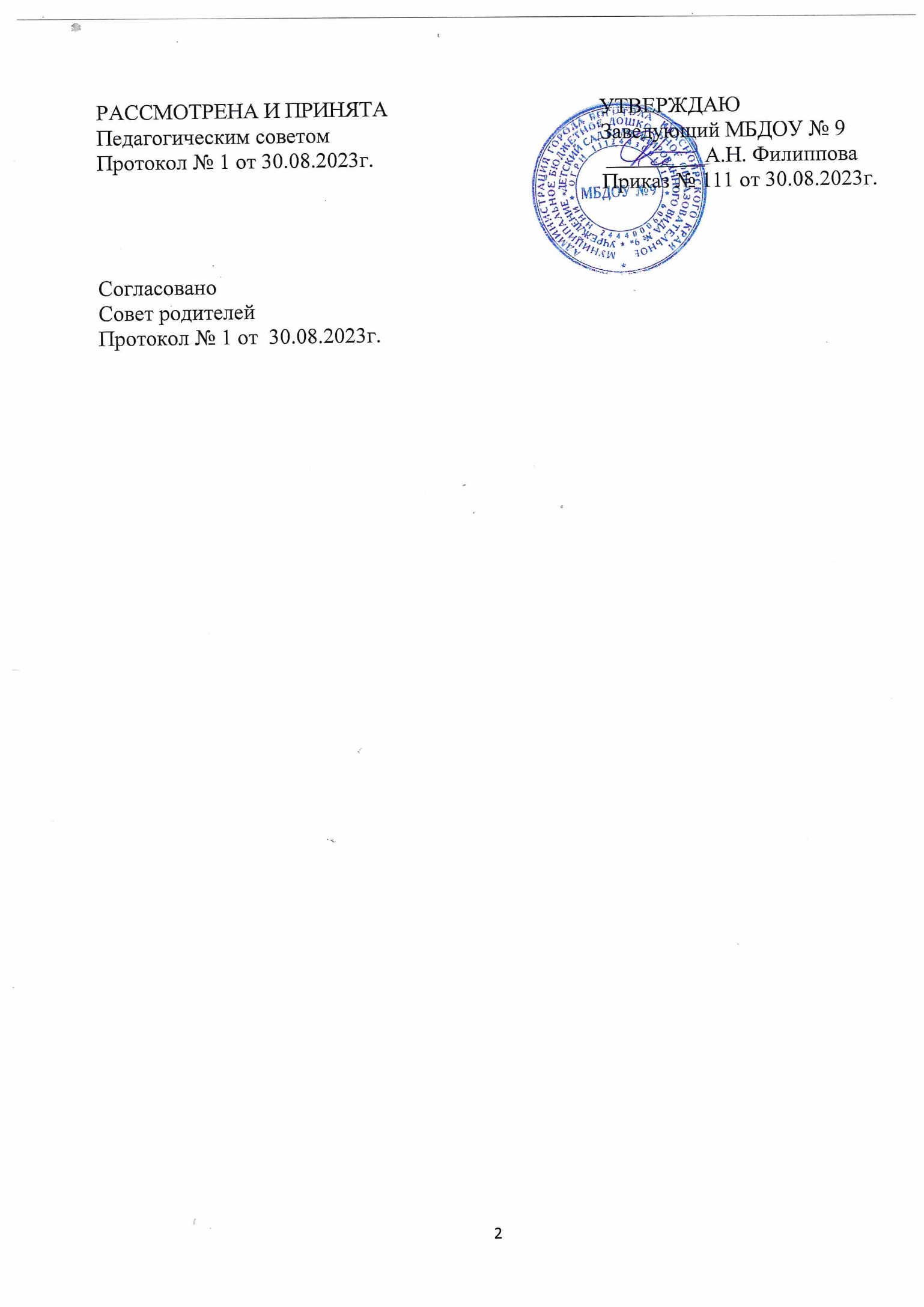 СодержаниеВведение ………………………………………………………………………………….стр. 5Целевой раздел ПрограммыПояснительная записка………………………………………………………..стр. 6 Планируемые результаты реализации Программы обучающихся с ЗПР…стр. 24Педагогическая диагностика достижения планируемых результатов обучающихся с ЗПР……….…………………………………………………стр.32Содержательный раздел ПрограммыЗадачи и содержание образования (обучения и воспитания) по образовательным областям…………………………………………………………………..….стр. 37Образовательная область «Социально-коммуникативное развитие»…….........стр. 41 Образовательная область «Познавательное развитие»………….........................стр. 57 Образовательная область «Речевое развитие»……………….............................стр. 66 Образовательная область «Художественно-эстетическое развитие»………....стр. 77 Образовательная область «Физическое развитие……………..............................стр. 85Вариативные формы, способы, методы и средства реализации Программы обучающихся с ЗПР……….…………………………………………………стр. 95Особенности образовательной деятельности разных видов и культурных практик Способы и направления поддержки детской инициативыОсобенности взаимодействия педагогического коллектива с семьями обучающихся с ЗПР..…………………………………………………………стр. 132Направления и задачи коррекционно-развивающей работы………………стр. 145Рабочая Программа воспитания……………..……………………………….стр. 194Пояснительная запискаЦелевой раздел Программы воспитания……………………………стр. 195Содержательный раздел Программы воспитания………...………...стр. 201Организационный раздел Программы воспитания…………...….…стр. 249Организационный раздел ПрограммыПсихолого-педагогические условия  реализации Программы……..………стр. 253Особенности организации развивающей предметно-пространственной среды………………………………………………………………………...…стр. 255Материально-техническое обеспечение Программы, обеспеченность методическими материалами и средствами обучения и воспитания……....стр. 267 Примерный перечень литературных, музыкальных, художественных, анимационных произведений для реализации Программы……………..…стр. 273Кадровые условия реализации Программы…………………………………стр. 287Примерный режим и распорядок дня в комбинированных дошкольных группах ………………………………………………………………………….……….стр. 291Календарный план воспитательной работы…………………………….…..стр. 302Дополнительный раздел Программы  4.1. Краткая презентация Программы……………………………………….…....стр. 309ПриложенияПриложение 1. Примерное комплексно - тематическое планирование работы с детьми………………...……………………………………………………….…..стр. 314Приложение 2. План работы со школой………………………………..............стр. 324Приложение 3. Финансовые условия реализации Программы………………..стр. 326     Введение     По своему организационно-управленческому статусу Адаптированная образовательная программа дошкольного образования для детей с ЗПР (далее – Программа), реализующая принципы Стандарта, имеет модульную структуру.     Рамочный характер Программы раскрывается через представление общей модели образовательного процесса в ДОО, возрастных нормативов развития, общих и особых образовательных потребностей обучающихся дошкольного возраста с ЗПР, определение структуры и наполнения содержания образовательной деятельности в соответствии с направлениями развития ребенка в пяти образовательных областях. Образовательные области, содержание образовательной деятельности, равно как и организация образовательной среды, в том числе предметно-пространственная и развивающая образовательная среда, выступают в качестве модулей, из которых создается программа.      Структура Программы в соответствии с требованиями Стандарта включает три основных раздела - целевой, содержательный и организационный.     Целевой раздел Программы включает пояснительную записку и планируемые результаты освоения Программы, определяет ее цели и задачи, принципы и подходы к формированию Программы, планируемые результаты ее освоения в виде целевых ориентиров.     Содержательный раздел Программы включает описание образовательной деятельности по пяти образовательным областям: социально-коммуникативное развитие; познавательное развитие; речевое развитие; художественно-эстетическое развитие; физическое развитие; формы, способы, методы и средства реализации программы, которые отражают аспекты образовательной среды: предметно-пространственная развивающая образовательная среда; характер взаимодействия с педагогическим работником; характер взаимодействия с другими детьми; система отношений ребенка к миру, к другим людям, к себе самому; содержание образовательной деятельности по профессиональной коррекции нарушений развития обучающихся (программу коррекционно-развивающей работы).     Программа определяет базовое содержание образовательных областей с учетом возрастных и индивидуальных особенностей обучающихся в различных видах деятельности, таких как:- Предметная деятельность.- Игровая (сюжетно-ролевая игра, игра с правилами и другие виды игры).- Коммуникативная (общение и взаимодействие с педагогическим работником и другими детьми).- Познавательно-исследовательская (исследование и познание природного и социального миров в процессе наблюдения и взаимодействия с ними), а также такими видами активности ребенка, как:- восприятие художественной литературы и фольклора;- самообслуживание и элементарный бытовой труд (в помещении и на улице);- конструирование из разного материала, включая конструкторы, модули, бумагу, природный и иной материал;- изобразительная (рисование, лепка, аппликация);- музыкальная (восприятие и понимание смысла музыкальных произведений, пение, музыкально-ритмические движения, игры на детских музыкальных инструментах);- двигательная (овладение основными движениями) форма активности ребенка.     Содержательный раздел Программы включает описание коррекционно-развивающей работы, обеспечивающей адаптацию и включение обучающихся с ЗПР в социум.     Программа коррекционно-развивающей работы:1. Является неотъемлемой частью АОП ДО для детей с ЗПР в условиях дошкольных образовательных групп комбинированной направленности.2. Обеспечивает достижение максимальной реализации реабилитационного потенциала.3. Учитывает особые образовательные потребности обучающихся дошкольного возраста с ЗПР, удовлетворение которых открывает возможность общего образования.     Программа обеспечивает планируемые результаты дошкольного образования обучающихся дошкольного возраста с ЗПР в условиях дошкольных образовательных групп комбинированной направленности.     Организационный раздел программы содержит психолого-педагогические условия, обеспечивающие развитие ребенка с ЗПР, особенности организации развивающей предметно-пространственной среды, календарный план воспитательной работы с перечнем основных государственных и народных праздников, памятных дат в календарном плане воспитательной работы ДОО.     Объем обязательной части программы должен составлять не менее 60% от ее общего объема. Объем части основной образовательной программы, формируемой участниками образовательных отношений, должен составлять не более 40% от ее общего объема.     В соответствии с Программой описание традиционных событий, праздников и мероприятий с учетом региональных и других социокультурных особенностей включено в часть, формируемую участниками образовательных отношений.     Программа также содержит рекомендации по развивающему оцениванию достижения целей в форме педагогической и психологической диагностики развития обучающихся, а также качества реализации Программы. Система оценивания качества реализации программы направлена в первую очередь на оценивание созданных ДОО условий внутри образовательного процесса.     Программа разработана с учетом особенностей развития и особых образовательных потребностей обучающихся с ЗПР.Целевой раздел Программы Пояснительная записка     Адаптированная образовательная программа дошкольного образования для обучающихся с ЗПР (далее - Программа) разработана в соответствии с  федеральной адаптированной образовательной программой дошкольного образования (утверждена приказом Минпросвещения России от 24 ноября 2022 г. № 1022, зарегистрировано в Минюсте России 27 января 2023 г., регистрационный № 72149 (далее – ФАОП ДО) и Федеральным государственным образовательным стандартом дошкольного образования (далее - Стандарт), Федеральной образовательной программой дошкольного образования (далее – ФОП ДО), утверждена приказом Министерства просвещения РФ от 25.11.2022г. № 1028, с учетом авторских технологий и методик, парциальных образовательных программ: «Цветные ладошки», «Умные пальчики» И.А. Лыкова, Москва: 2017г.; «Музыкальные шедевры» О.И. Радынова, Москва: 2016г.; «Приобщение детей к истокам русской народной культуры» О.Л. Князева, М.Д. Маханева, Санкт-Петербург: 2017г.; «Наш дом – природа» Н.А. Рыжова, Москва: 2016г.; «Юный эколог» С.Н. Николаева, Москва: 2017г.; «Программа логопедической работы по преодолению общего недоразвития речи у детей» Т.Б. Филичева, Г.В. Чиркина, Москва 2014г.; «Основы безопасности детей дошкольного возраста» Р.Б. Стеркина, О.Л. Князева, Москва: 2016г.; «Конструирование и художественный труд в детском саду» Л.В. Куцакова, Москва: 2017г.; «Программа развития речи детей дошкольного возраста в детском саду» О.С. Ушакова, Москва: 2016г.; «Воспитание ребенка – дошкольника развитого, образованного, смекалистого, инициативного, неповторимого, коммуникативного, активного. Модуль «Расту здоровым» В.Н. Зимонина, Москва: 2016г.; «Тропинка в экономику» А.Д. Шатова, Вентана граф 2017г.; «Мир, в котором я живу» А.И. Иванова, Н.В. Уманская, ТЦ Сфера 2017г.; «Как воспитать здорового ребенка» В.Г.  Алямовская, LINKA-PRESS, 1993г.; Здоровый малыш. Программа оздоровления детей в ДОУ. З.И. Береснева, ТЦ Сфера 2003г.; http://дс9.боготол-обр.рф/ssylki-na-parczialnye-programmy/      Приоритетным направлением деятельности МБДОУ № 9 является физическое развитие детей. С целью реализации установленного приоритета деятельности коллективом проводится углубленная физкультурно - оздоровительная работа.     При разработке Программы учитывались следующие нормативные документы:- Федеральный закон от 29.12.2012 г. № 273-ФЗ «Об образовании в Российской Федерации», вступил в силу 01.09.2013 г.- Санитарно-эпидемиологические требования к организациям воспитания и обучения, отдыха и оздоровления детей и молодежи 2.4.1.3648-20  (утв. Постановлением Главного государственного санитарного врача РФ от 28.09.2020г № 28).- СанПиН 1.2.3685-21 Гигиенические нормативы и требования к обеспечению безопасности и (или) безвредности для человека факторов среды обитания  (утв. Постановлением Главного государственного санитарного врача РФ от 28.01.2021г № 2.- Приказ Министерства просвещения РФ от 31 июля 2020 г. № 373 «Об утверждении Порядка организации и осуществления образовательной деятельности по основным общеобразовательным программам – образовательным программам дошкольного образования» (Зарегистрировано в Минюсте РФ 31.08.2020 № 59599).- Приказ Министерства образования и науки РФ от 17.10.2013 г. № 1155 «Об утверждении Федерального государственного образовательного стандарта дошкольного образования» (Зарегистрировано в Минюсте РФ 14.11.2013 г. № 30384).- Приказ Минпросвещения России от 24.11.2022 № 1022 «Об утверждении федеральной адаптированной образовательной программы дошкольного образования для обучающихся с ограниченными возможностями здоровья» (Зарегистрировано в Минюсте России 27.01.2023 № 72149).- Приказ Министерства просвещения РФ от 25.11.2022г. № 1028 «Об утверждении федеральной образовательной программы дошкольного образования».- Приказ Министерства труда и социальной защиты РФ от 18.10.2013 г. № 544 «Об утверждении профессионального стандарта «Педагог (педагогическая деятельность в сфере дошкольного, начального общего, основного общего, среднего общего образования) (воспитатель, учитель)»» (с изменениями на 5.08.2016г. приказ № 422н).- Современная научная «Концепция дошкольного воспитания» (авторы В.В. Давыдов, В.А. Петровский и др.) о признании самоценности  дошкольного периода детства.- Конвенция о правах ребёнка (принятой резолюцией 44/25 Генеральной Ассамблеи от 20 ноября 1989 года).- Комментарии к ФГОС дошкольного образования. Минобрнауки России от 28 февраля 2014 года № 08-249.- Разъяснения Минобрнауки России о коррекционном и инклюзивном образовании детей 07.06.2013г. ИР – 535/07.- Устав МБДОУ № 9.     Программа направлена на создание условий развития дошкольников, открывающих возможности для позитивной социализации ребёнка, его всестороннего личностного развития, развития инициативы и творческих способностей на основе сотрудничества с взрослыми и сверстниками в соответствующих дошкольному возрасту видам деятельности, а так же представляет коррекционно-развивающую систему, обеспечивающую формирование коммуникативных способностей, речевого и общего психического развития детей в средней, старшей и подготовительной группах с ЗПР, их социализацию в коллективе сверстников.     Коррекционно-педагогический процесс для детей с ЗПР организуется в соответствии с возрастными потребностями и индивидуально - типологическими особенностями развития воспитанников.     Образовательный процесс в группах комбинированной направленности для детей с ЗПР осуществляется на русском языке. Программа может корректироваться в связи с изменениями: нормативно-правовой базы МБДОУ № 9, образовательного запроса родителей, видовой структуры групп.     Цель реализации Программы: - разностороннее развитие ребенка в период дошкольного детства с учетом возрастных и индивидуальных особенностей на основе духовно-нравственных ценностей российского народа, исторических и национально-культурных традиций (к традиционным российским духовно-нравственным ценностям относятся, прежде всего, жизнь, достоинство, права и свободы человека, патриотизм, гражданственность, служение Отечеству и ответственность за его судьбу, высокие нравственные идеалы, крепкая семья, созидательный труд, приоритет духовного над материальным, гуманизм, милосердие, справедливость, коллективизм, взаимопомощь и взаимоуважение, историческая память и преемственность поколений, единство народов России);      К традиционным российским духовно-нравственным ценностям относятся, прежде всего, жизнь, достоинство, права и свободы человека, патриотизм, гражданственность, служение Отечеству и ответственность за его судьбу, высокие нравственные идеалы, крепкая семья, созидательный труд, приоритет духовного над материальным, гуманизм, милосердие, справедливость, коллективизм, взаимопомощь и взаимоуважение, историческая память и преемственность поколений, единство народов России.- обеспечение условий для дошкольного образования, определяемых общими и особыми потребностями обучающегося дошкольного возраста с ЗПР, индивидуальными особенностями его развития и состояния здоровья.     Программа содействует взаимопониманию и сотрудничеству между людьми, способствует реализации прав обучающихся дошкольного возраста на получение доступного и качественного образования, обеспечивает развитие способностей каждого ребенка, формирование и развитие личности ребенка в соответствии с принятыми в семье и обществе духовно-нравственными и социокультурными ценностями в целях интеллектуального, духовно-нравственного, творческого и физического развития человека, удовлетворения его образовательных потребностей и интересов.     Задачи Программы:- реализация содержания АОП ДО для детей с ЗПР;- коррекция недостатков психофизического развития обучающихся с ЗПР;- охрана и укрепление физического и психического здоровья обучающихся с ЗПР, в том числе их эмоционального благополучия;- обеспечение равных возможностей для полноценного развития ребенка с ЗПР в период дошкольного образования независимо от места проживания, пола, нации, языка, социального статуса;- создание благоприятных условий развития в соответствии с их возрастными, психофизическими и индивидуальными особенностями, развитие способностей и творческого потенциала каждого ребенка с ЗПР как субъекта отношений с педагогическим работником, родителями (законными представителями), другими детьми;- объединение обучения и воспитания в целостный образовательный процесс на основе духовно-нравственных и социокультурных ценностей, принятых в обществе правил и норм поведения в интересах человека, семьи, общества;- формирование общей культуры личности обучающихся с ОЗПР, развитие их социальных, нравственных, эстетических, интеллектуальных, физических качеств, инициативности, самостоятельности и ответственности ребенка, формирование предпосылок учебной деятельности;- формирование социокультурной среды, соответствующей психофизическим и индивидуальным особенностям развития обучающихся с ЗПР;- обеспечение психолого-педагогической поддержки родителей (законных представителей) и повышение их компетентности в вопросах развития, образования, реабилитации (абилитации), охраны и укрепления здоровья обучающихся с ЗПР;- обеспечение преемственности целей, задач и содержания дошкольного и начального общего образования.•• Максимальное использование разнообразных видов детской деятельности, их интеграция в целях повышения эффективности воспитательно-образовательного процесса.•• Уважительное отношение к результатам детского творчества.•• Формирование ценностных представлений дошкольников о своей семье, городе Боготоле, Красноярском крае, стране России. •• Формирование основ финансовой грамотности у дошкольников.     * Для успешной реализации Программы должны быть обеспечены следующие психолого-педагогические условия: уважение педагогов к человеческому достоинству воспитанников, формирование и поддержка их положительной самооценки, уверенности в собственных возможностях и способностях использование в образовательном процессе форм и методов работы с детьми, соответствующих их возрастным и индивидуальным особенностям (недопустимость, как искусственного ускорения, так и искусственного замедления развития детей);построение образовательного процесса на основе взаимодействия взрослых с детьми, ориентированного на интересы и возможности каждого ребёнка и учитывающего социальную ситуацию его развития;поддержка педагогами положительного, доброжелательного отношения детей друг к другу и взаимодействия детей друг с другом в разных видах деятельности; поддержка инициативы и самостоятельности детей в специфических для них видах деятельности;возможность выбора детьми материалов,  видов активности, участников совместной деятельности и общения;защита детей от всех форм физического и психического насилия;поддержка Организацией и педагогами родителей дошкольников в воспитании детей, охране и укреплении их здоровья, вовлечение семей воспитанников непосредственно в образовательный процесс.     Принципы и подходы к формированию Программы     В Программе на первый план выдвигается развивающая функция образования, обеспечивающая становление личности ребенка и ориентирующая педагога на его индивидуальные особенности, что соответствует современной «Концепции дошкольного воспитания» (авторы В.В. Давыдов, В.А. Петровский и др.) о признании самоценности дошкольного периода детства.      Программа построена на позициях гуманно-личностного отношения к ребенку и направлена на его всестороннее развитие, формирование духовных и общечеловеческих ценностей, а также способностей и интегративных качеств.      В Программе отсутствуют жесткая регламентация знаний детей и предметный центризм в обучении.     При разработке Программы авторы опирались на лучшие традиции отечественного дошкольного образования, его фундаментальность: комплексное решение задач по охране и укреплению здоровья детей, всестороннее воспитание, амплификацию (обогащение) развития на основе организации разнообразных видов детской творческой деятельности.Особая роль в Программе уделяется игровой деятельности как ведущей в дошкольном детстве (А.Н. Леонтьев, А.В. Запорожец, Д.Б. Эльконин и др.).      Авторы Программы основывались на важнейшем дидактическом принципе – развивающем обучении и на научном положении Л.С. Выготского о том, что правильно организованное обучение «ведет» за собой развитие. Воспитание и психическое развитие не могут выступать как два обособленных, независимых друг от друга процесса, но при этом «воспитание служит необходимой и всеобщей формой развития ребенка» (В.В. Давыдов). Таким образом, развитие в рамках Программы выступает как важный результат успешности воспитания и образования детей.      В Программе комплексно представлены все основные содержательные линии воспитания и образования ребенка.      Программа строится на принципе культуросообразности. Реализация этого принципа обеспечивает учет национальных ценностей и традиций в образовании, восполняет недостатки духовно-нравственного и эмоционального воспитания. Образование рассматривается как процесс приобщения ребенка к основным компонентам человеческой культуры (знание, мораль, искусство, труд).      Главный критерий отбора программного материала – его воспитательная ценность, высокий художественный уровень используемых произведений культуры (классической и народной – как отечественной, так и зарубежной), возможность развития всесторонних способностей ребенка на каждом этапе дошкольного детства (Е.А. Флерина, Н.П. Сакулина, Н.А. Ветлугина, Н.С. Карпинская).       Программа построена на следующих принципах:• обогащение (амплификация) детского развития;• построение образовательной деятельности на основе индивидуальных особенностей каждого ребенка, при котором сам ребенок становится активным в выборе содержания своего образования, становится субъектом образования; • содействие и сотрудничество детей и взрослых, признание ребенка полноценным участником (субъектом) образовательных отношений; • поддержка инициативы детей в различных видах деятельности; • сотрудничество ДОО с семьей; • приобщение детей к социокультурным нормам, традициям семьи, общества и государства; • формирование познавательных интересов и познавательных действий ребенка в различных видах деятельности; • возрастная адекватность дошкольного образования (соответствие условий, требований, методов возрасту и особенностям развития);  • учет этнокультурной ситуации развития детей.-  Поддержка разнообразия детства.- Сохранение уникальности и самоценности детства как важного этапа в общем развитии человека.- Позитивная социализация ребенка.- Личностно-развивающий и гуманистический характер взаимодействия педагогических работников и родителей (законных представителей), педагогических и иных работников Организации) и обучающихся.- Содействие и сотрудничество обучающихся и педагогических работников, признание ребенка полноценным участником (субъектом) образовательных отношений.- Возрастная адекватность образования. Данный принцип предполагает подбор ДОО содержания и методов дошкольного образования в соответствии с возрастными особенностями обучающихся.•• Строится с учетом принципа интеграции образовательных областей в соответствии с возрастными возможностями и особенностями воспитанников.•• Основывается на комплексно-тематическом принципе построения образовательного процесса.•• Предусматривает решение программных образовательных задач в совместной деятельности взрослого и детей и самостоятельной деятельности дошкольников не только в рамках занятий, но и при проведении режимных моментов.•• Допускает варьирование образовательного процесса в зависимости от региональных особенностей.•• Строится с учетом соблюдения преемственности между всеми возрастными дошкольными группами и между детским садом и начальной школой.•• Принцип гуманно-личностного отношения к ребенку, формирование базовых основ культуры личности детей.•• Принцип единства диагностики и коррекции.     Специфические принципы и подходы к формированию АОП ДО для обучающихся с ЗПР:1. Принцип социально-адаптирующей направленности образования: коррекция и компенсация недостатков развития рассматриваются в образовательном процессе не как самоцель, а как средство наиболее полной реализации потенциальных возможностей ребенка с ЗПР и обеспечения его самостоятельности в дальнейшей социальной жизни.2. Этиопатогенетический принцип: для правильного построения коррекционной работы с ребенком необходимо знать этиологию (причины) и патогенез (механизмы) нарушения. У обучающихся с ЗПР, особенно в дошкольном возрасте, при различной локализации нарушений возможна сходная симптоматика. Причины и механизмы, обусловливающие недостатки познавательного и речевого развития различны, соответственно, методы и содержание коррекционной работы должны отличаться.3. Принцип системного подхода к диагностике и коррекции нарушений: для построения коррекционной работы необходимо разобраться в структуре дефекта, определить иерархию нарушений. Следует различать внутрисистемные нарушения, связанные с первичным дефектом, и межсистемные, обусловленные взаимным влиянием нарушенных и сохранных функций. Эффективность коррекционной работы во многом будет определяться реализацией принципа системного подхода, направленного на речевое и когнитивное развитие ребенка с ЗПР.4. Принцип комплексного подхода к диагностике и коррекции нарушений: психолого-педагогическая диагностика является важнейшим структурным компонентом педагогического процесса. В ходе комплексного обследования ребенка с ЗПР, в котором участвуют различные специалисты территориальной психолого-медико-педагогической комиссии (далее - ТПМПК), собираются достоверные сведения о ребенке и формулируется заключение, квалифицирующее состояние ребенка и характер имеющихся недостатков в его развитии. Не менее важна для квалифицированной коррекции углубленная диагностика в условиях Организации силами разных специалистов. Комплексный подход в коррекционной работе означает, что она будет эффективной только в том случае, если осуществляется в комплексе, включающем лечение, педагогическую и психологическую коррекцию. Это предполагает взаимодействие в педагогическом процессе разных специалистов: учителей-дефектологов, педагогов-психологов, специально подготовленных воспитателей, музыкальных и физкультурных руководителей, а также сетевое взаимодействие с медицинскими учреждениями.5. Принцип опоры на закономерности онтогенетического развития: коррекционная психолого-педагогическая работа с ребенком с ЗПР строится по принципу «замещающего онтогенеза». При реализации названного принципа следует учитывать положение о соотношении функциональности и стадиальности детского развития. Функциональное развитие происходит в пределах одного периода и касается изменений некоторых психических свойств и овладения отдельными способами действий, представлениями и знаниями. Стадиальное, возрастное развитие заключается в глобальных изменениях детской личности, в перестройке детского сознания, что связано с овладением новым видом деятельности, развитием речи и коммуникации. За счет этого обеспечивается переход на следующий, новый этап развития. Обучающиеся с ЗПР находятся на разных ступенях развития речи, сенсорно-перцептивной и мыслительной деятельности, у них в разной степени сформированы пространственно-временные представления, они неодинаково подготовлены к счету, чтению, письму, обладают различным запасом знаний об окружающем мире. Поэтому программы образовательной и коррекционной работы с одной стороны опираются на возрастные нормативы развития, а с другой - выстраиваются как уровневые программы, ориентирующиеся на исходный уровень развития познавательной деятельности, речи, деятельности обучающихся с ЗПР.6. Принцип единства в реализации коррекционных, профилактических и развивающих задач: не позволяет ограничиваться лишь преодолением актуальных на сегодняшний день трудностей и требует построения ближайшего прогноза развития ребенка с ЗПР и создания благоприятных условий для наиболее полной реализации его потенциальных возможностей.7. Принцип реализации деятельностного подхода в обучении и воспитании: предполагает организацию обучения и воспитания с опорой на ведущую деятельность возраста. Коррекционный образовательный процесс организуется на наглядно-действенной основе. Обучающихся с ЗПР обучают использованию различных алгоритмов (картинно-графических планов, технологических карт).8. Принцип необходимости специального педагогического руководства: познавательная деятельность ребенка с ЗПР имеет качественное своеобразие формирования и протекания, отличается особым содержанием и поэтому нуждается в особой организации и способах ее реализации. Только специально подготовленный педагог, зная закономерности, особенности развития и познавательные возможности ребенка, с одной стороны, и возможные пути и способы коррекционной и компенсирующей помощи ему - с другой, может организовать процесс образовательной деятельности и управлять им. При разработке Программы учитывается, что приобретение дошкольниками с ЗПР социального и познавательного опыта осуществляется как в процессе самостоятельной деятельности ребенка, так и под руководством педагогических работников в процессе коррекционно-развивающей работы.9. Принцип вариативности коррекционно-развивающего образования: образовательное содержание предлагается ребенку с ЗПР через разные виды деятельности с учетом зон его актуального и ближайшего развития, что способствует развитию, расширению как явных, так и скрытых возможностей дошкольника.10. Принцип инвариантности ценностей и целей при вариативности средств реализации и достижения целей Программы: Стандарт и Программа задают инвариантные ценности и ориентиры, с учетом которых Организация должна разработать свою адаптированную образовательную программу. При этом за Организацией остается право выбора способов их достижения, выбора образовательных программ, учитывающих разнородность состава групп обучающихся с ЗПР, их психофизических особенностей, запросов родителей (законных представителей).      Программа формируется на основе:• культурно-исторического подхода;• личностно-ориентированного подхода;• деятельностного подхода;• социокультурного подхода;• комплексного подхода;Культурно-исторический подход определяет развитие ребенка как «…процесс формирования человека или личности, совершающийся путем возникновения на каждой ступени новых качеств, специфических для человека, подготовленным всем предшествующим ходом развития, но не содержащихся в готовом виде на более ранних ступенях» (Л.С. Выготский). Состояние развития никогда не определяется только его созревшей частью, или актуальным уровнем развития; необходимо учитывать и созревающие функции, или зону ближайшего развития, причем последней отводится главенствующая роль в процессе обучения, т.к. сегодняшняя зона ближайшего развития завтра станет для ребенка уровнем его актуального развития. Источником развития является среда. Одно и то же средовое воздействие по-разному сказывается на детях разного возраста в силу их различных возрастных особенностей. Обучение является движущей силой развития ребенка, или «обучение ведет за собой развитие», где обучение понимается в контексте понятия «зона ближайшего развития». В качестве основных условий полноценного развития ребенка выступают: общение между ребенком и взрослым и нормальное развитие (созревание и функционирование) нервной системы ребенка.Личностно-ориентированный подход предусматривает организацию образовательного процесса с учетом того, что развитие личности ребенка является главным критерием его эффективности. Механизм реализации личностно-ориентированного подхода – создание условий для развития личности на основе изучения ее задатков, способностей, интересов, склонностей с учетом признания уникальности личности, ее интеллектуальной и нравственной свободы, права на уважение.Деятельностный подход рассматривает деятельность наравне с обучением как движущую силу психического развития ребенка. В каждом возрасте существует своя ведущая деятельность, внутри которой возникают новые виды деятельности, развиваются психические процессы и возникают личностные новообразования (по А.Н. Леонтьеву, Д.Б. Эльконину, А.В. Запорожцу, В.В. Давыдову).Социокультурный подход предполагает необходимость формирования ценностного и на его основе ответственного отношения человека к окружающему миру, как основы для «вхождения» в Культуру; организацию такого образовательного процесса и создание такой образовательной среды, чтобы формирование личности протекало в контексте общечеловеческой культуры с учетом конкретных культурных условий жизнедеятельности человека; определение содержания образования на уровне содержания современной мировой культуры; организацию взаимодействия ребенка с миром Культуры: на всех уровнях (микро-, мезо-, макро-); в рамках всех возрастных субкультур (сверстники, старшие, младшие). Социокультурный подход опирается на учение о ценностях (аксиологию) и обусловлен объективной связью человека с культурой как системойценностей. На передний план выступает идея развития ребенка через присвоение общекультурных ценностей, понимание им природы и человека как величайших ценностей, желание жить в гармонии с окружающим миром в соответствии с его законами. Предполагается формирование культуросообразного содержания образования, воссоздание в образовательных структурах культурных образцов и норм жизни. Это означает ориентацию педагогического процесса на общечеловеческие культурные ценности, мировую и национальную духовную культуру. Элементы культуры, накопленной человечеством, не могут быть переданы ребенку в готовом виде через выработанные нормы и правила. Освоение культуры как системы ценностей должно проходить в специально организованной педагогом деятельности, в жизни ребенка на уровне культур. Особое внимание в образовательном процессе ДОУ следует уделить знакомству детей с традициями национальной культуры (народным календарем, обычаями, обрядами), несущими смысл. Фольклор, народные праздники, приметы, игры, сказки отражают особенности восприятия природы людьми,  помогают детям понять механизмы передачи из поколения в поколение опыта бережного отношения к природе, гармоничного взаимодействия с ней.Комплексный подход, обеспечивающий решение коррекционных, развивающих, воспитательных и оздоровительных задач благодаря тесному взаимодействию специалистов педагогического и медицинского профиля и родителей.     В самом общем виде сущность ЗПР состоит в следующем: развитие мышления, памяти, внимания, восприятия, речи, эмоционально - волевой сферы личности происходит замедленно с отставанием от нормы.      Ограничение психических и познавательных возможностей не позволяют ребенку успешно справляться с заданиями и требованиями, которые предъявляет к нему общество.      У такого ребенка гораздо дольше (часто на протяжении всех лет обучения в начальной школе) остается ведущей игровая мотивация, с трудом и в минимальной степени формируются учебные интересы. Из-за слабо развитой произвольной сферы (умение сосредоточиться, переключать внимание, усидчивость, умение удерживать знания, работать по образцу) ребенок очень быстро устает, истощается. Из-за недостаточного для его возраста умения сравнивать, обобщать, абстрагировать, классифицировать ребенок не в состоянии самостоятельно, без специальной педагогической помощи, усвоить содержательный минимум образовательной программы.      Часто трудности усугубляются слабой способностью к звуковому и смысловому анализу речи, вследствие чего ребенок плохо овладевает навыками чтения, с трудом осваивает письменную речь.      Из-за функциональной незрелости нервной системы процессы торможения и возбуждения мало сбалансированы. Ребенок либо очень возбудим, импульсивен, агрессивен, раздражителен, постоянно конфликтует с детьми, либо, наоборот, скован, заторможен, пуглив, в результате чего подвергается насмешкам со стороны детей.      Общие черты детей ЗПР: 1. Низкая работоспособность детей в результате повышенной истощаемости. 2. Незрелость эмоций и воли. 3. Ограничен запас общих сведений и представлений. 4. Примитивный словарный запас. 5. Несформированность анализа, синтеза, сравнений и умозаключений. 6. Неполная сформированность игровой деятельности. 7. Низкий уровень самоконтроля или его отсутствие. 8. Неумение планировать свою деятельность. Значимые для разработки и реализации Программы характеристики, в том числе характеристики особенностей развития детей дошкольного возраста с ЗПР     Муниципальное бюджетное дошкольное образовательное учреждение «Детский сад комбинированного вида № 9» (далее МБДОУ № 9) расположено по адресу: 662063, Красноярский край, город Боготол, улица Ефремова, дом 2а.     Детский сад располагает физкультурной площадкой, на которой проходят занятия, соревнования, физкультурные праздники, находится тропинка здоровья; оборудованными прогулочными участками с верандами, уголком леса, участком по изучению ПДД, альпийской горкой. Участки детских площадок оснащены безопасным игровым и физкультурным оборудованием, песочницами, верандами. В детском саду для реализации Программы имеются групповые помещения, включающие в себя игровые, спальни, приемные, буфетные, туалетные комнаты (совмещенные с умывальными).     В детском саду находятся дети в основном  из социально благополучных семей. Преобладают дети из русскоязычных и полных семей, дети из семей служащих и рабочих. В образовательном процессе МБДОУ № 9 учитывается наличие воспитанников из семей мигрантов.      Обеспеченность педагогическими кадрами - 100%.      Численность контингента детей в МБДОУ определяется исходя из нормативной составляющей в соответствии с нормами СанПин. Прием детей осуществляется в группы комбинированной направленности, функционируют в режиме 5-дневной рабочей недели (с 10 часовым пребыванием детей): с 7.30ч. до 17.30ч.     Содержание Программы учитывает возрастные и индивидуальные особенности детей, воспитывающихся в детском саду. Общее количество групп - 13. Из них: 3 группы комбинированной направленности для детей с ЗПР (реализуется адаптированная образовательная программа дошкольного образования для детей с ЗПР). Группы скомплектованы по одновозрастному принципу.          Детский сад находится в микрорайоне Южный города Боготола. На данном микроучастке находятся МБОУ СОШ № 6, Молодежный центр, филиал городской библиотеки. МБДОУ № 9 устанавливает партнерские отношения с учреждениями культуры и образования для реализации федеральной образовательной программы дошкольного образования в части, формируемой участниками образовательных отношений.     При организации образовательного процесса учитываются климатические условия: учет начала и окончания сезонных явлений, интенсивность их протекания, состав флоры и фауны, длительность светового дня, погодные условия. Режим пребывания детей в учреждении составляется на теплый период (с июня по август), на холодный период (с сентября по май). Отличие режимов на теплый и холодный периоды времени года заключаются в количестве и продолжительности прогулок, важно обеспечить достаточное пребывание детей на свежем воздухе в течение дня. В соответствии с режимами дня и временем года занятия проводится в МБДОУ № 9 с 1 сентября по 31 мая, исключая дни каникул и летний оздоровительный период.     Для разработки и реализации Программы значимыми являются также социально-экономические условия: учет ведущих отраслей экономики Красноярского края обуславливает тематику ознакомления детей ДОУ с трудом взрослых.     Дошкольный возраст является важнейшим в развитии человека, так как он заполнен существенными физиологическими, психологическими и социальными изменениями. Характеристики особенностей развития детей дошкольного возраста с ЗПР являются приоритетными при разработке и реализации Программы.      Этиология ЗПР связана конституциональными факторами, хроническими соматическими заболеваниями, с неблагоприятными социальными условиями воспитания и в основном с органической недостаточностью центральной нервной системы резидуального или генетического характера (Ю.Г. Демьянов, В.В. Лебединский и др.).     Выделены следующие типы ЗПР:- по типу конституционального (гармонического) психического и психофизического инфантилизма;- соматогенного происхождения (с явлениями соматогенной астении и инфантилизма);- психогенного происхождения (патологическое развитие личности по невротическому типу, психогенная инфантилизация);- церебрально-органического генеза (К.С. Лебединская).ЗПР – это психолого-педагогическое определение одного из распространенных отклонений в психофизическом развитии детей. Ее относят к «пограничной» форме дизонтогенеза, для которой характерен замедленный темп созревания психических структур. Данная популяция детей отличается гетерохронностью проявлений отклонений в развитии, различной степенью их выраженности, а также разным прогнозом последствий. Для психической сферы детей с ЗПР характерно сочетание дефицитарных функций с сохранными. Отмечается, что парциальная дефицитарность высших психических функций часто сопровождается инфантильными чертами личности и поведения. В одних случаях у детей страдает работоспособность, в других - произвольность в организации деятельности, в третьих - мотивация познавательной деятельности и т. д. Таким образом, ЗПР это сложное полиморфное нарушение, при котором страдают разные компоненты психической и физической деятельности. При ЗПР могут наблюдаться первичные нарушения как отдельных структур коры головного мозга, так и в различных сочетаниях. При этом глубина и степень повреждений и незрелости структур может быть различной. Именно этим и определяется многообразие психических проявлений, встречающихся у детей с ЗПР. Разнообразные вторичные наслоения еще более усиливают внутригрупповые различия. У детей с ЗПР отмечаются различные этиопатогенетические варианты, при которых ведущими причинообразующими факторами могут быть: низкий темп психической активности (корковая незрелость); дефицит внимания с гиперактивностью (незрелость подкорковых структур); вегетативная лабильность на фоне соматической ослабленности (в силу незрелости или вследствие ослабленности самой вегетативной системы на фоне социальных, экологических, биологических причин); вегетативная незрелость (как биологическая ослабленность организма); энергетическое истощение нервных клеток (на фоне хронического стресса) и др.     Определение «задержка психического развития» используется также для характеристики отклонений в познавательной сфере педагогически запущенных детей. В этом случае в качестве причин задержки психического развития выделяются культурная депривация и неблагоприятные условия воспитания. Среди причин ЗПР называют также проявления минимальной мозговой дисфункции: нарушения, связанные с первичной дисфункцией эндокринной системы, недостаточностью кислотного обмена, с вредоносными влияниями окружающей среды. Имеются указания на генетическую обусловленность возникновения у детей нарушений отдельных корковых функций и инфантильных черт поведения. Задержка психического развития проявляется, прежде всего, в замедлении темпа психического развития. При поступлении в школу дети обнаруживают ограниченность представлений об окружающем мире, незрелость мыслительных процессов, недостаточную целенаправленность интеллектуальной деятельности, ее быструю истощаемость, преобладание игровых интересов, чрезвычайно низкий уровень общей осведомленности, социальной и коммуникативной компетентности.Задержка психического развития конституционального происхождения (гармонический психический и психофизический инфантилизм): на первый план в структуре нарушения выступают признаки эмоциональной и личностной незрелости. Для детей характерны аффективность поведения, эгоцентризм, истерические реакции и т.п. Инфантильность психики ребенка часто сочетается с инфантильным типом телосложения, с «детскостью» мимики, моторики, преобладанием эмоциональных реакций в поведении. Такие дети проявляют интерес к игре-действию, а не к игре-отношению, эта деятельность для них наиболее привлекательна, в отличие от учебной, даже в школьном возрасте. Перечисленные особенности затрудняют социальную адаптацию. При гармоническом психическом инфантилизме незрелость психики сочетается с субтильным, гармоничным телосложением. При психофизическом инфантилизме поведение и личностные качества ребенка характеризуются специфическими особенностями. Этим детям рекомендуется комплексная коррекция развития педагогическими и медицинскими средствами. У детей с ЗПР конституционального происхождения отмечается наследственно обусловленная парциальная недостаточность отдельных функций: гнозиса, праксиса, зрительной и слуховой памяти, речи. Эти функции лежат в основе формирования межанализаторных навыков, таких как рисование, счет, письмо, чтение и др.Задержка психического развития соматогенного генеза возникает у детей с хроническими соматическими заболеваниями сердца, почек, эндокринной системы и др. Именно эти причины вызывают задержку в развитии двигательных и речевых функций детей, замедляют формирование навыков самообслуживания, негативно сказываются на формировании предметно-игровой, элементарной учебной деятельности. Для детей с ЗПР Соматогенного типа характерны явления стойкой физической и психической астении, что приводит к снижению работоспособности и формированию таких черт личности, как робость, боязливость, тревожность. Если дети с ЗПР данного генеза воспитываются в условиях гипо- или гиперопеки, то у них нередко возникает вторичная инфантилизация, формируются черты эмоционально-личностной незрелости, что вместе со снижением работоспособности и повышенной утомляемостью не позволяет ребенку достичь возрастного уровня развития.Задержка психического развития психогенного генеза. При раннем возникновении и длительном воздействии психотравмирующих факторов у ребенка могут возникнуть стойкие сдвиги в нервно-психической сфере, что приводит к невротическим и неврозоподобным нарушениям, патологическому развитию личности (К.С. Лебединская). В данном случае на первый план выступают нарушения эмоционально-волевой сферы, снижение работоспособности, несформированность произвольной регуляции поведения. Дети с ЗПР психогенного генеза с трудом овладевают навыками самообслуживания, трудовыми и учебными навыками. У них отмечаются нарушения взаимоотношений с окружающем миром: не сформированы навыки общения с взрослыми и детьми, наблюдается неадекватное поведение в незнакомой или малознакомой обстановке, они не умеют следовать правилам поведения в социуме. Однако эти проблемы не носят органического характера, причина, скорее всего, кроется в том, что ребенок этому «не научен». К данной группе часто относятся дети, воспитывающиеся в условиях депривации (в детских домах, в «неблагополучных» в социальном и эмоциональном плане семьях и т. п.), дети – беспризорники.Для задержки психического развития церебрально-органического генеза характерны выраженные нарушения эмоционально-волевой и познавательной сферы. Установлено, что при данном варианте ЗПР сочетаются черты незрелости и различной степени повреждения ряда психических функций. В зависимости от их соотношения выделяются две категории детей:1. Дети с преобладанием черт незрелости эмоциональной сферы по типу органического инфантилизма, то есть в психологической структуре ЗПР сочетаются несформированность эмоционально-волевой сферы (эти явления преобладают) инедоразвитие познавательной деятельности (выявляется негрубая неврологическая симптоматика). При этом отмечается недостаточная сформированность, истощаемость и дефицитарность высших психических функций, ярко проявляющаяся в нарушении произвольной деятельности детей;2. Дети со стойкими энцефалопатическими расстройствами, парциальными нарушениями корковых функций. В структуре дефекта у таких детей преобладают интеллектуальные нарушения, нарушения регуляции в области программирования и контроля познавательной деятельности. Установлено, что в обоих случаях страдают функции регуляции психической деятельности: в первом варианте в большей степени звено контроля, во втором – звено контроля и звено программирования. Все это обусловливает низкий уровень овладения дошкольниками всеми видами детской деятельности (предметно-манипулятивной, игровой, продуктивной, познавательной, речевой), а в школьном возрасте – учебной. Дети не проявляют устойчивого интереса, их деятельность недостаточно целенаправленна, поведение импульсивно.Психологические особенности детей дошкольного возраста с задержкой психического развития     В дошкольном возрасте проявления задержки становятся более выраженными и проявляются в следующем: - Недостаточная познавательная активность нередко в сочетании с быстрой утомляемостью и истощаемостью. Дети с ЗПР отличаются пониженной, по сравнению с возрастной нормой, умственной работоспособностью, особенно при усложнении деятельности. - Отставание в развитии психомоторных функций, недостатки общей и мелкой моторики, координационных способностей, чувства ритма. Двигательные навыки и техника основных движений отстают от возрастных возможностей, страдают двигательные качества: быстрота, ловкость, точность, сила движений. Недостатки психомоторики проявляются в незрелости зрительно-слухо-моторной координации, произвольной регуляции движений, недостатках моторной памяти, пространственной организации движений. - Недостаточность объема, обобщенности, предметности и целостности восприятия, что негативно отражается на формировании зрительно-пространственных функций и проявляется в таких продуктивных видах деятельности, как рисование и конструирование. - Более низкая способность, по сравнению с нормально развивающимися детьми того же возраста, к приему и переработке перцептивной информации, что наиболее характерно для детей с ЗПР церебрально-органического генеза. В воспринимаемом объекте дети выделяют гораздо меньше признаков, чем их здоровые сверстники.      Многие стороны объекта, данного в непривычном ракурсе (например, в перевернутом виде), дети могут не узнать, они с трудом выделяют объект из фона. Выражены трудности при восприятии объектов через осязание: удлиняется время узнавания осязаемой фигуры, есть трудности обобщения осязательных сигналов, словесного и графического отображения предметов.      У детей с другими формами ЗПР выраженной недостаточности сенсорно-перцептивных функций не обнаруживается. Однако, в отличие от здоровых сверстников, у них наблюдаются эмоционально-волевая незрелость, снижение познавательной активности, слабость произвольной регуляции поведения Содержательная сторона игры обеднена из-за недостаточности знаний и представлений об окружающем мире. Игра не развита как совместная деятельность, дети не умеют строить коллективную игру, почти не пользуются ролевой речью. Они реже используют предметы-заместители, почти не проявляют творчества, чаще предпочитают подвижные игры, свойственные младшему возрасту, при этом затрудняются в соблюдении правил.      Отсутствие полноценной игровой деятельности затрудняет формирование внутреннего плана действий, произвольной регуляции поведения, т. о. своевременно не складываются предпосылки для перехода к более сложной - учебной деятельности.      Недоразвитие речи носит системный характер. Особенности речевого развития детей с ЗПР обусловлены своеобразием их познавательной деятельности и проявляются в следующем: - отставание в овладении речью как средством общения и всеми компонентами языка; - низкая речевая активность; - бедность, недифференцированность словаря; - выраженные недостатки грамматического строя речи: - словообразования, - словоизменения, синтаксической системы языка; - слабость словесной регуляции действий, трудности вербализации и словесного отчета; - задержка в развитии фразовой речи, неполноценность развернутых речевых высказываний; - недостаточный уровень ориентировки в языковой действительности, трудности в осознании звуко-слогового строения слова, состава предложения; - недостатки устной речи и несформированность функционального базиса письменной речи обусловливают особые проблемы при овладении грамотой; - недостатки семантической стороны, которые проявляются в трудностях понимания значения слова, логико-грамматических конструкций, скрытого смысла текста.      Для дошкольников с ЗПР характерна неоднородность нарушенных и сохранных звеньев в структуре психической деятельности, что становится особенно заметным к концу дошкольного возраста. В отсутствии своевременной коррекционно-педагогической помощи к моменту поступления в школу дети с ЗПР не достигают необходимого уровня психологической готовности за счет незрелости мыслительных операций и снижения таких характеристик деятельности, как познавательная активность, целенаправленность, контроль и саморегуляция.      Вышеперечисленные особенности познавательной деятельности, речи, эмоциональноволевой сферы обусловливают слабость функционального базиса, обеспечивающего дальнейшую учебную деятельность детей с ЗПР в коммуникативном, регулятивном, познавательном, личностном компонентах. А именно на этих компонентах основано формирование универсальных учебных действий в соответствии с ФГОС начального общего образования. Важнейшей задачей является формирование этого функционального базиса для достижения целевых ориентиров дошкольного образования и формирования полноценной готовности к началу школьного обучения. Особые образовательные потребности дошкольников с задержкой психического развития     Особые образовательные потребности дошкольников с ЗПР, заключающиеся в следующем: - раннее выявление недостатков в развитии и получение специальной психолого-педагогической помощи на дошкольном этапе образования; - обеспечение коррекционно-развивающей направленности в рамках всех образовательных областей, предусмотренных ФГОС ДО: развитие и целенаправленная коррекция недостатков развития эмоционально-волевой, личностной, социально-коммуникативной, познавательной и двигательной сфер; - обеспечение преемственности между дошкольным и школьным образованием как условия непрерывности коррекционно-развивающего процесса; - осуществление индивидуально-ориентированной психолого-медико-педагогической помощи с учетом особенностей психофизического развития и индивидуальных возможностей в соответствии с рекомендациями психолого-медико-педагогической комиссии и психолого- медикопедагогического консилиума; - обеспечение особой пространственной и временной организации среды с учетом функционального состояния ЦНС и ее нейродинамики (быстрой истощаемости, низкой работоспособности); - щадящий, комфортный, здоровьесберегающий режим жизнедеятельности детей и образовательных нагрузок; - изменение объема и содержания образования, его вариативность; восполнение пробелов в овладении образовательной программой ДОО; вариативность освоения образовательной программы; - индивидуально-дифференцированный подход в процессе усвоения образовательной программы; - формирование, расширение, обогащение и систематизация представлений об окружающем мире, включение освоенных представлений, умений и навыков в практическую и игровую деятельности; - постоянная стимуляция познавательной и речевой активности, побуждение интереса к себе, окружающему предметному миру и социальному окружению; - разработка и реализация групповых и индивидуальных программ коррекционной работы; организация индивидуальных и групповых коррекционно-развивающих занятий с учетом индивидуально-типологических особенностей психофизического развития, актуального уровня развития, имеющихся знаний, представлений, умений и навыков и ориентацией на зону ближайшего развития; - изменение методов, средств, форм образования; организация процесса обучения с учетом особенностей познавательной деятельности (пошаговое предъявление материала, дозированная помощь взрослого, использование специальных методов, приемов и средств, способствующих как общему развитию, так коррекции и компенсации недостатков в развитии); - приоритетность целенаправленного педагогического руководства на начальных этапах образовательной и коррекционной работы, формирование предпосылок для постепенного перехода ребенка к самостоятельной деятельности; - обеспечение планового мониторинга развития ребенка с целью создания оптимальных образовательных условий с целью своевременной интеграции в общеобразовательную среду; - развитие коммуникативной деятельности, формирование средств коммуникации, приемов конструктивного взаимодействия и сотрудничества с взрослыми и сверстниками, социально одобряемого поведения; - развитие всех компонентов речи, речеязыковой компетентности; - целенаправленное развитие предметно-практической, игровой, продуктивной, экспериментальной деятельности и предпосылок к учебной деятельности с ориентацией на формирование их мотивационных, регуляционных, операциональных компонентов; - обеспечение взаимодействия и сотрудничества с семьей воспитанника; грамотное психолого-педагогическое сопровождение и активизация ее ресурсов для формирования социально активной позиции; оказание родителям (законным представителям) консультативной и методической помощи по вопросам обучения и воспитания ребенка с ЗПР.     Со значимыми для разработки Программы характеристиками развития детей с средней, старшей и подготовительных группах можно ознакомиться в ООП ДО Целевой раздел Программы в Пояснительной записке. Планируемые результаты реализации Программы обучающихся с ЗПР     В соответствии со Стандартом специфика дошкольного детства и системные особенности дошкольного образования делают неправомерными требования от ребенка дошкольного возраста конкретных образовательных достижений. Поэтому результаты освоения Программы представлены в виде целевых ориентиров дошкольного образования и представляют собой возрастные характеристики возможных достижений ребенка с ЗПР к концу дошкольного образования.     Реализация образовательных целей и задач Программы направлена на достижение целевых ориентиров дошкольного образования, которые описаны как основные характеристики развития ребенка с ЗПР. Они представлены в виде изложения возможных достижений обучающихся на разных возрастных этапах дошкольного детства. Ориентиры разработаны с учетом потребностей, интересов и инициативы обучающихся, мнения родителей.Целевые ориентиры реализации Программы для обучающихся с ЗПР.     Освоение обучающимися с ЗПР основного содержания АОП ДО, реализуемой в образовательной организации, возможно при условии своевременно начатой коррекционной работы. Однако полиморфность нарушений при ЗПР, индивидуально-типологические особенности обучающихся предполагают значительный разброс вариантов их развития.     Особенности образовательной и коррекционно-развивающей работы с детьми с ЗПР состоят в необходимости индивидуально-дифференцированного подхода, снижения темпа обучения, структурной простоты содержания занятий, циклического возврата к уже изученному материалу и обогащения его новым содержанием, определения целевых ориентиров для каждого этапа образовательной деятельности с учетов возможностей конкретной группы и каждого ребенка.      Целевые ориентиры освоения Программы детьми дошкольного возраста с ЗПР к 5 годам:1. Социально-коммуникативное развитие: ребенок адаптируется в условиях группы. Взаимодействует с педагогическим работником в быту и в различных видах деятельности. Стремится к общению с другими детьми в быту и в игре под руководством родителей (законных представителей), педагогического работника. Эмоциональные контакты с педагогическим работником и другими детьми становятся более устойчивыми. Сам вступает в общение, использует вербальные средства. В игре соблюдает элементарные правила, осуществляет перенос сформированных ранее игровых действий в самостоятельные игры, выполняет ролевые действия, носящие условный характер, участвует в разыгрывании сюжета цепочки действий, способен к созданию элементарного замысла игры, активно включается, если воображаемую ситуацию создают родители (законные представители), педагогические работники. Замечает несоответствие поведения других обучающихся требованиям педагогического работника. Выражает интерес и проявляет внимание к различным эмоциональным состояниям человека. Осваивает культурно-гигиенические навыки и навыки самообслуживания, соответствующие возрастным возможностям, ориентируясь на образец и словесные просьбы, стремится поддерживать опрятность во внешнем виде с незначительной помощью педагогического работника. Использует предметы домашнего обихода, личной гигиены, действует с ними с незначительной помощью педагогического работника.2. Речевое развитие: ребенок понимает и выполняет словесную инструкцию педагогического работника из нескольких звеньев. Различает на слух речевые и неречевые звучания, узнает знакомых людей и обучающихся по голосу, дифференцирует шумы. Понимает названия предметов обихода, игрушек, частей тела человека и животных, глаголов, обозначающих движения, действия, эмоциональные состояния человека, прилагательных, обозначающих некоторые свойства предметов. Понимает многие грамматические формы слов (косвенные падежи существительных, простые предложные конструкции, некоторые приставочные глаголы). Проявляет речевую активность, употребляет существительные, обозначающие предметы обихода, игрушки, части тела человека и животных, некоторые явления природы. Называет действия, предметы, изображенные на картинке, персонажей сказок. Отражает в речи элементарные сведения о мире людей, природе, об окружающих предметах. Отвечает на вопросы после прочтения сказки или просмотра мультфильма с помощью не только отдельных слов, но и простых распространенных предложений несложных моделей, дополняя их жестами. Речевое сопровождение включается в предметно-практическую деятельность. Повторяет двустишья и простые потешки. Произносит простые по артикуляции звуки, легко воспроизводит звуко-слоговую структуру двух-трехсложных слов, состоящих из открытых, закрытых слогов, с ударением на гласном звуке. * Ребенок проявляет интерес к чтению книг взрослыми, в ходе которого ребенок видит письменный текст, знакомится с  буквами алфавита основного языка обучения ДОО.3. Познавательное развитие: ребенок может заниматься интересным для него делом, не отвлекаясь, в течение 5 - 10 минут. Показывает по словесной инструкции и может назвать до пяти основных цветов и две - три плоскостных геометрических фигуры, а также шар и куб (шарик, кубик), некоторые детали конструктора. Путем практических действий и на основе зрительного соотнесения сравнивает предметы по величине, выбирает из трех предметов разной величины «самый большой» («самый маленький»), выстраивает сериационный ряд, строит матрешек по росту. На основе не только практической, но и зрительной ориентировки в свойствах предметов подбирает предметы по форме, величине, идентифицирует цвет предмета с цветом образца-эталона, называет цвета спектра, геометрические фигуры (круг, квадрат, треугольник, прямоугольник, овал).Усваивает элементарные сведения о мире людей, природе, об окружающих предметах, складывается первичная картина мира. Узнает реальные явления и их изображения: контрастные времена года (лето и зима) и части суток (день и ночь).Различает понятия «много», «один», «по одному», «ни одного», устанавливает равенство групп предметов путем добавления одного предмета к меньшему количеству или убавления одного предмета из большей группы. Учится считать до 5 (на основе наглядности), называет итоговое число, осваивает порядковый счет.Ориентируется в телесном пространстве, называет части тела: правую и левую руку, направления пространства «от себя», понимает и употребляет некоторые предлоги, обозначающие пространственные отношения предметов: на, в, из, под, над. Определяет части суток, связывая их с режимными моментами, но иногда ошибается, не называет утро-вечер.4. Художественно-эстетическое развитие: ребенок рассматривает картинки, предпочитает красочные иллюстрации. Проявляет интерес к изобразительной деятельности, эмоционально положительно относится к ее процессу и результатам. Осваивает изобразительные навыки, пользуется карандашами, фломастерами, кистью, мелками. Сотрудничает с педагогическим работником в продуктивных видах деятельности (лепке, аппликации, изобразительной деятельности, конструировании). Появляется элементарный предметный рисунок.Может сосредоточиться и слушать стихи, песни, мелодии, эмоционально на них реагирует. Воспроизводит темп и акценты в движениях под музыку. Прислушивается к окружающим звукам, узнает и различает голоса обучающихся, звуки различных музыкальных инструментов. С помощью педагогического работника и самостоятельно выполняет музыкально-ритмические движения и действия на шумовых музыкальных инструментах. Подпевает при хоровом исполнении песен.5. Физическое развитие: ребенок осваивает все основные движения, хотя их техническая сторона требует совершенствования. Практически ориентируется и перемещается в пространстве. Выполняет физические упражнения по показу в сочетании со словесной инструкцией инструктора по физической культуре (воспитателя). Принимает активное участие в подвижных играх с правилами. Осваивает координированные движения рук при выполнении действий с конструктором, крупной мозаикой, предметами одежды и обуви.-* ребенок проявляет интерес к чтению книг взрослыми, в ходе которого ребенок видит письменный текст, знакомится с  буквами алфавита основного языка обучения ДОО.     Целевые ориентиры на этапе завершения освоения Программы детьми с ЗПР к 7 - 8 годам.1. Социально-коммуникативное развитие: осваивает внеситуативно-познавательную форму общения с педагогическим работником и проявляет готовность к внеситуативно-личностному общению, проявляет готовность и способность к общению с другими детьми, способен к адекватным межличностным отношениям, проявляет инициативу и самостоятельность в игре и общении, способен выбирать себе род занятий, участников по совместной деятельности, демонстрирует достаточный уровень игровой деятельности: способен к созданию замысла и развитию сюжета, к действиям в рамках роли, к ролевому взаимодействию, к коллективной игре, появляется способность к децентрации, оптимизировано состояние эмоциональной сферы, снижается выраженность дезадаптивных форм поведения; способен учитывать интересы и чувства других, сопереживать неудачам и радоваться успехам других, адекватно проявляет свои чувства, старается конструктивно разрешать конфликты, оценивает поступки других людей, литературных и персонажей мультфильмов, способен подчиняться правилам и социальным нормам во взаимоотношениях с педагогическим работником и другими детьми, может соблюдать правила безопасного поведения и личной гигиены, проявляет способность к волевым усилиям, совершенствуется регуляция и контроль деятельности, произвольная регуляция поведения, обладает начальными знаниями о себе и социальном мире, в котором он живет, овладевает основными культурными способами деятельности, обладает установкой положительного отношения к миру, к разным видам труда, другим людям и самому себе, обладает чувством собственного достоинства, стремится к самостоятельности, проявляет относительную независимость от педагогического работника, проявляет интерес к обучению в школе, готовится стать учеником.2. Познавательное развитие: повышается уровень познавательной активности и мотивационных компонентов деятельности, задает вопросы, проявляет интерес к предметам и явлениям окружающего мира, улучшаются показатели развития внимания (объема, устойчивости, переключения и другое), произвольной регуляции поведения и деятельности, возрастает продуктивность слухоречевой и зрительной памяти, объем и прочность запоминания словесной и наглядной информации, осваивает элементарные логические операции не только на уровне наглядного мышления, но и в словесно-логическом плане (на уровне конкретно-понятийного мышления), может выделять существенные признаки, с помощью педагогического работника строит простейшие умозаключения и обобщения, осваивает приемы замещения и наглядного моделирования в игре, продуктивной деятельности, у ребенка сформированы элементарные пространственные представления и ориентировка во времени, ребенок осваивает количественный и порядковый счет в пределах десятка, обратный счет, состав числа из единиц, соотносит цифру и число, решает простые задачи с опорой на наглядность.3. Речевое развитие: стремится к речевому общению, участвует в диалоге, обладает значительно возросшим объемом понимания речи и звукопроизносительными возможностями, осваивает основные лексико-грамматические средства языка, употребляет все части речи, усваивает значения новых слов на основе знаний о предметах и явлениях окружающего мира, обобщающие понятия в соответствии с возрастными возможностями, проявляет словотворчество, умеет строить простые распространенные предложения разных моделей, может строить монологические высказывания, которые приобретают большую цельность и связность: составлять рассказы по серии сюжетных картинок или по сюжетной картинке, на основе примеров из личного опыта, умеет анализировать и моделировать звуко-слоговой состав слова и состав предложения, владеет языковыми операциями, обеспечивающими овладение грамотой, знаком с произведениями детской литературы, проявляет к ним интерес, знает и умеет пересказывать сказки, рассказывать стихи. * Ребенок проявляет интерес к чтению книг взрослыми, в ходе которого ребенок видит письменный текст, знает буквы алфавита основного языка обучения ДОО. 4. Художественно-эстетическое развитие:а) музыкальное развитие:способен эмоционально реагировать на музыкальные произведения, знаком с основными культурными способами и видами музыкальной деятельности;способен выбирать себе род музыкальных занятий, адекватно проявляет свои чувства в процессе коллективной музыкальной деятельности и сотворчества;проявляет творческую активность и способность к созданию новых образов в художественно-эстетической деятельности.б) художественное развитие:ребенок осваивает основные культурные способы художественной деятельности, проявляет инициативу и самостоятельность в разных ее видах;у ребенка развит интерес и основные умения в изобразительной деятельности (рисование, лепка, аппликация), в конструировании из разного материала (включая конструкторы, модули, бумагу, природный и иной материал);использует в продуктивной деятельности знания, полученные в ходе экскурсий, наблюдений, знакомства с художественной литературой, картинным материалом, народным творчеством.5. Физическое развитие: у ребенка развита крупная и мелкая моторика, движения рук достаточно координированы, рука подготовлена к письму, подвижен, владеет основными движениями, их техникой, может контролировать свои движения и управлять ими, достаточно развита моторная память, запоминает и воспроизводит последовательность движений, обладает физическими качествами (сила, выносливость, гибкость и другое), развита способность к пространственной организации движений, слухо-зрительно-моторной координации и чувству ритма, проявляет способность к выразительным движениям, импровизациям.     Наша Программа имеет свои отличительные особенности, свои приоритеты, которые не противоречат ФГОС ДО, но углубляют и дополняют его требования. •Проявляет ответственность за начатое дело.•Открыт новому, то есть проявляет стремление к получению знаний, положительной мотивации к обучению в школе. •Проявляет уважение к жизни (в различных ее формах) и заботу об окруж. среде. •Эмоционально отзывается на красоту окружающего мира, произведения народного и профессионального искусства (музыку, танцы, театральную деятельность, изобразительную деятельность и т.д.).•Проявляет патриотические чувства, ощущает гордость за свою страну, край, город в котором живет, их достижения, имеет представление о географическом разнообразии, многонациональности, важнейших исторических событиях; называет достопримечательности края, родного города. Называет некоторые промышленные предприятия, учреждения культуры родного края. Знает профессии горожан, сельчан, характерные для края: нефтяник, железнодорожник, строитель, речник, агроном, тракторист и др. Называет имена знаменитых людей, прославивших родной край: воинов-защитников, строителей, писателей, художников, спортсменов. Интересуется традициями народов родного края. Знает флаг, герб, значимые объекты края  и города.•Имеет первичное представление о себе, семье, традиционных семейных ценностях, включая традиционные гендерные ориентации, проявляет уважение к своему и противоположному полу.•Соблюдает элементарные общепринятые нормы, имеет первичные ценностные представления о том, «что такое хорошо и что такое плохо», стремится поступать хорошо; проявляет уважение к старшим и заботу о младших.•Имеет начальные представления о здоровом образе жизни. Воспринимает здоровый образ жизни как ценность.•Сформированы основы финансовой грамотности.•У ребенка сформированы все компоненты языковой системы; совершенствован лексико - грамматический строй речи; развита фонетико-фонематическая система языка; сформирована полноценная артикуляция всех звуков речи, а также развиты графомоторные навыки. •Проявляет желание вести здоровый образ жизни, повышен интерес к физическим упражнениям и спорту. ФОП ДО Целевой раздел п.1.2. стр. 7-19 http://дс9.боготол-обр.рф/wp-content/uploads/2023/09/fop-do.pdf      Необходимыми условиями реализации Программы являются: соблюдение преемственности между всеми возрастными дошкольными группами, а также единство требований к воспитанию ребенка в дошкольной образовательной организации и в условиях семьи.     Целевые ориентиры Программы выступают основаниями преемственности дошкольного и начального общего образования за счет обеспечения равных стартовых возможностей на начальных этапах обучения в общеобразовательной организации. Развитие функционального базиса для формирования предпосылок универсальных учебных действий (далее - УУД) в коммуникативной, познавательной и регулятивной сферах является важнейшей задачей дошкольного образования.     На этапе завершения дошкольного образования специалисты и психолого-педагогический консилиум (далее - ППк) ДОО вырабатывают рекомендации для ТПМПК по организации дальнейшего обучения в соответствии с требованиями Стандарта. В зависимости от того, на каком возрастном этапе с ребенком дошкольного возраста начиналась коррекционно-развивающая работа, от характера динамики развития, успешности коррекции и компенсации его недостатков происходит уточнение и дифференциация образовательных потребностей обучающихся, что становится основой для дифференциации условий дальнейшего образования и содержания коррекционно-развивающей работы, выработки рекомендаций по дальнейшему индивидуальному учебному плану. При разработке таких рекомендаций необходимо ориентироваться на современную психолого-педагогическую типологию задержки психического развития. Она выделяет три группы обучающихся с ЗПР по наиболее значимым и обобщенным психологическим качествам, определяющим феноменологию задержанного психического развития и особые образовательные потребности обучающихся с ЗПР при поступлении в образовательную организацию. Для соотнесения параметров развития выпускников дошкольных образовательных организаций рекомендуется анализировать и дифференцировать параметры познавательной деятельности, организационного и продуктивного компонента деятельности, коммуникации и обучаемости.     При анализе результативности коррекционно-образовательной работы на этапе ее завершения и выработки рекомендаций при определении дальнейшего обучения следует руководствоваться описанием следующих групп обучающихся:1. Характерные особенности группы А (обучающиеся с ЗПР), которым может быть рекомендована федеральная адаптированная образовательная программа начального общего образования для обучающихся с задержкой психического развития вариант (вариант 7.1) (далее - ФАОП НОО (вариант 7.1).     Познавательная деятельность: общее интеллектуальное развитие: по уровню и структуре - приближение к возрастной норме. Познавательная активность: по общему уровню - близкая к норме, неустойчивая, поверхностная, с признаками избирательности.     Организация и продуктивность мыслительной деятельности: саморегуляция и целенаправленность: недостаточная сформированность, неустойчивость мотивационного компонента продуктивности (ослабление контроля, колебания целенаправленности). Умственная работоспособность: достаточная - при наличии адекватной внутренней (интерес) или внешней мотивации, возможна пресыщаемость в субъективно сложных видах деятельности.     Коммуникация: в условиях учебной деятельности: при понимании и способности к усвоению норм и правил коммуникации в учебной обстановке, неустойчивое их соблюдение в связи с мотивационной и личностной незрелостью, недостатками произвольной саморегуляции. Вне учебной деятельности: демонстрируют навыки спонтанной, инициативной, но недостаточно упорядоченной и поверхностной коммуникации, порождаемой преимущественно эмоциональными стимулами.2. Характерные особенности группы В (обучающиеся с ЗПР), которым может быть рекомендована федеральная адаптированная образовательная программа начального общего образования обучающихся с задержкой психического развития вариант (вариант 7.2) (далее - ФАОП НОО (вариант 7.2).     Познавательная деятельность: общее интеллектуальное развитие: неравномерное по структуре, общий уровень - в границах низкой нормы или ниже нормы. Познавательная активность: сниженная, избирательная, поверхностная.Организация и продуктивность мыслительной деятельности: саморегуляция и целенаправленность: недостаточная сформированность, неустойчивость мотивационного компонента в сочетании с «органической» деконцентрацией внимания, дефицитом произвольной активности, склонностью к аффективной дезорганизации деятельности. Умственная работоспособность: пониженная, неравномерная - в связи с неустойчивостью мотивации, сочетающейся с повышенной истощаемостью, пресыщаемостью и когнитивными затруднениями.     Коммуникация: в условиях учебной деятельности: при потенциальной способности к пониманию правил коммуникации в учебной обстановке, затрудненное и (или) неустойчивое усвоение и воспроизводство адекватных коммуникативных эталонов. Вне учебной деятельности: проявления инициативы и спонтанности в коммуникациях ограничены и носят, преимущественно, реактивный и малоконструктивный характер при обедненном репертуаре и невысоком качестве коммуникативных средств.     Обучаемость: когнитивный и мотивационный ресурсы обучаемости вариативны, но в целом ограничены. Зона ближайшего развития ребенка, входящего в данную группу, уточняется и корректируется в процессе обучения.3. Характерные особенности группы С (обучающиеся с ЗПР), которым может быть рекомендована ФАОП НОО (вариант 7.2) при условии индивидуализации специальных образовательных условий.     Познавательная деятельность: общее интеллектуальное развитие: по уровню и структуре - приближение к легкой умственной отсталости. Познавательная активность: сниженная, ситуационная, быстро угасающая.     Организация и продуктивность мыслительной деятельности: саморегуляция и целенаправленность: несформированность устойчивых форм саморегуляции и произвольной активности. Умственная работоспособность: низкая, неравномерная - в связи с когнитивными нарушениями, сниженной мотивацией, деконцентрацией внимания, инертностью, истощаемостью и быстрой пресыщаемостью.Коммуникация: в условиях учебной деятельности: выраженные трудности понимания правил коммуникации, преимущественное усвоение их на уровне стереотипов, часто реализуемых без учета контекста ситуации. Вне учебной деятельности: на фоне выраженного дефицита адекватных средств как вербальной, так и невербальной коммуникации, и низкой способности к пониманию смыслов и контекстов ситуаций взаимодействия с окружающими, речевая и поведенческая активность ребенка либо резко ограничена, либо хаотична, неконтролируема и не соотносима с содержанием задач коммуникации.     Обучаемость: когнитивный и мотивационный ресурсы обучаемости существенно ограничены. Зона ближайшего развития ребенка, входящего в данную группу, определяется в процессе диагностического обучения. Педагогическая диагностика достижения планируемых результатов обучающихся с ЗПР      Развивающее оценивание качества образовательной деятельности по Программе     Оценивание качества образовательной деятельности, осуществляемой ДОО по Программе, представляет собой важную составную часть данной образовательной деятельности, направленную на ее усовершенствование.     Концептуальные основания такой оценки определяются требованиями Федерального закона от 29 декабря 2012 г. № 273-ФЗ «Об образовании в Российской Федерации», а также Стандарта, в котором определены государственные гарантии качества образования.     Оценивание качества, то есть оценивание соответствия образовательной деятельности, реализуемой ДОО, заданным требованиям Стандарта и Программы в дошкольном образовании обучающихся с ЗПР, направлено в первую очередь на оценивание созданных ДОО условий в процессе образовательной деятельности.     Программой не предусматривается оценивание качества образовательной деятельности ДОО на основе достижения обучающихся с ЗПР планируемых результатов освоения Программы.     Целевые ориентиры, представленные в Программе:- не подлежат непосредственной оценке;- не являются непосредственным основанием оценки как итогового, так и промежуточного уровня развития обучающихся с ЗПР;- не являются основанием для их формального сравнения с реальными достижениями обучающихся с ЗПР;- не являются основой объективной оценки соответствия, установленным требованиям образовательной деятельности и подготовки обучающихся;- не являются непосредственным основанием при оценке качества образования.     Степень реального развития обозначенных целевых ориентиров и способности ребенка их проявлять к моменту перехода на следующий уровень образования могут существенно варьировать у разных обучающихся в силу различий в условиях жизни и индивидуальных особенностей развития конкретного ребенка.     Программа строится на основе общих закономерностей развития личности обучающихся дошкольного возраста, с ЗПР с учетом сенситивных периодов в развитии. Обучающиеся с различными недостатками в физическом и (или) психическом развитии могут иметь качественно неоднородные уровни двигательного, речевого, познавательного и социального развития личности, поэтому целевые ориентиры Программы ДОО учитывают не только возраст ребенка, но и уровень развития его личности, степень выраженности различных нарушений, а также индивидуально-типологические особенности развития ребенка.     Программой предусмотрена система мониторинга динамики развития обучающихся, динамики их образовательных достижений, основанная на методе наблюдения и включающая:1) педагогические наблюдения, педагогическую диагностику, связанную с оценкой эффективности педагогических действий с целью их дальнейшей оптимизации;2) детские портфолио, фиксирующие достижения ребенка в ходе образовательной деятельности;3) карты развития ребенка с ЗПР;4) различные шкалы индивидуального развития ребенка с ЗПР.     В соответствии со Стандартом дошкольного образования и принципами Программы оценка качества образовательной деятельности по Программе:1) поддерживает ценности развития и позитивной социализации ребенка  дошкольного возраста с ЗПР;2) учитывает факт разнообразия путей развития ребенка с ЗПР в условиях современного общества;3) ориентирует систему дошкольного образования на поддержку вариативных организационных форм дошкольного образования для обучающихся с ЗПР;4) обеспечивает выбор методов и инструментов оценивания для семьи, образовательной организации и для педагогических работников ДОО в соответствии:- разнообразия вариантов развития обучающихся с ЗПР в дошкольном детстве;- разнообразия вариантов образовательной и коррекционно-реабилитационной среды;- разнообразия местных условий;5) представляет собой основу для развивающего управления программами дошкольного образования для обучающихся с ЗПР на уровне ДОО, учредителя, региона, страны, обеспечивая тем самым качество основных образовательных программ дошкольного образования в разных условиях их реализации в масштабах всей страны.     Система оценки качества реализации Программы дошкольного образования обучающихся с ЗПР на уровне ДОО обеспечивает участие всех участников образовательных отношений и в то же время выполняет свою основную задачу - обеспечивать развитие системы дошкольного образования в соответствии с принципами и требованиями Стандарта.     Программой предусмотрены следующие уровни системы оценки качества:- диагностика развития ребенка дошкольного возраста с ЗПР, используемая как профессиональный инструмент педагогического работника с целью получения обратной связи от собственных педагогических действий и планирования дальнейшей индивидуальной работы с детьми с ЗПР по Программе;- внутренняя оценка, самооценка ДОО;- внешняя оценка ДОО, в том числе независимая профессиональная и общественная оценка.     На уровне ДОО система оценки качества реализации Программы решает задачи:- повышения качества реализации программы дошкольного образования;- реализации требований Стандарта к структуре, условиям и целевым ориентирам основной образовательной программы дошкольной организации;- обеспечения объективной экспертизы деятельности ДОО в процессе оценки качества адаптированной программы дошкольного образования обучающихся с ЗПР;- задания ориентиров педагогическим работникам в их профессиональной деятельности и перспектив развития самой ДОО;- создания оснований преемственности между дошкольным и начальным общим образованием обучающихся с ЗПР.     Важнейшим элементом системы обеспечения качества дошкольного образования в ДОО является оценка качества психолого-педагогических условий реализации, адаптированной образовательной программы, и именно психолого-педагогические условия являются основным предметом оценки в предлагаемой системе оценки качества образования на уровне ДОО, что позволяет выстроить систему оценки и повышения качества вариативного, развивающего дошкольного образования в соответствии со Стандартом посредством экспертизы условий реализации Программы. Ключевым уровнем оценки является уровень образовательного процесса, в котором непосредственно участвует ребенок с ЗПР, его семья и педагогический коллектив ДОО.     Система оценки качества дошкольного образования:- сфокусирована на оценивании психолого-педагогических и других условий реализации Программы в ДОО в пяти образовательных областях, определенных Стандартом;- учитывает образовательные предпочтения и удовлетворенность дошкольным образованием со стороны семьи ребенка;- исключает использование оценки индивидуального развития ребенка в контексте оценки работы ДОО;- исключает унификацию и поддерживает вариативность форм и методов дошкольного образования;- способствует открытости по отношению к ожиданиям ребенка с ЗПР, семьи, педагогических работников, общества и государства;- включает как оценку педагогическими работниками ДОО собственной работы, так и независимую профессиональную и общественную оценку условий образовательной деятельности в дошкольной образовательной организации;- использует единые инструменты, оценивающие условия реализации программы в ДОО, как для самоанализа, так и для внешнего оценивания.     Педагогическая диагностика направлена на оценку индивидуального развития детей дошкольного возраста, на основе которой определяется эффективность педагогических действий и осуществляется их дальнейшее планирование.    Результаты педагогической диагностики (мониторинга) могут использоваться исключительно для решения следующих образовательных задач: 1) индивидуализации образования (в том числе поддержки ребенка, построения его образовательной траектории или профессиональной коррекции особенностей его развития); 2) оптимизации работы с группой детей.      Периодичность проведения педагогической диагностики: на начальном этапе освоения ребенком программы в зависимости от времени его поступления в дошкольную группу (стартовая диагностика) и на завершающем этапе освоения программы его возрастной группой (заключительная, финальная диагностика). При проведении диагностики на начальном этапе учитывается адаптационный период пребывания ребенка в группе. Сравнение результатов стартовой и финальной диагностики позволяет выявить индивидуальную динамику развития ребенка.      Педагогическая диагностика индивидуального развития детей проводится педагогом в произвольной форме на основе малоформализованных диагностических методов: наблюдения, свободных бесед с детьми, анализа продуктов детской деятельности (рисунков, работ по лепке, аппликации, построек, поделок и др.), специальных диагностических ситуаций. При необходимости педагог может использовать специальные методики диагностики физического, коммуникативного, познавательного, речевого, художественно-эстетического развития.      Основным методом педагогической диагностики является наблюдение. Ориентирами для наблюдения являются возрастные характеристики развития ребенка. Они выступают как обобщенные показатели возможных достижений детей на разных этапах дошкольного детства в соответствующих образовательных областях. Педагог наблюдает за поведением ребенка в деятельности (игровой, общении, познавательно-исследовательской, изобразительной, конструировании, двигательной), разных ситуациях (в режимных процессах, в группе и на прогулке, совместной и самостоятельной деятельности детей и др.). В процессе наблюдения педагог отмечает особенности проявления ребенком личностных качеств, деятельностных умений, интересов, предпочтений, фиксирует реакции на успехи и неудачи, поведение в конфликтных ситуациях и др.      Наблюдая за поведением ребенка, педагог обращает внимание на частоту проявления каждого показателя, самостоятельность и инициативность ребенка в деятельности. Частота проявления указывает на периодичность и степень устойчивости показателя. Самостоятельность выполнения действия позволяет определить зону актуального и ближайшего развития ребенка. Инициативность свидетельствует о проявлении субъектности ребенка в деятельности и взаимодействии.      Результаты наблюдения фиксируются, способ и форму их регистрации педагог выбирает самостоятельно. Оптимальной формой фиксации результатов наблюдения может являться карта развития ребенка. Педагог может составить ее самостоятельно, отразив показатели возрастного развития ребенка и критерии их оценивания. Фиксация данных наблюдения позволит педагогу выявить и проанализировать динамику в развитии ребенка на определенном возрастном этапе, а также скорректировать образовательную деятельность с учетом индивидуальных особенностей развития ребенка и его потребностей.     Результаты наблюдения могут быть дополнены беседами с детьми в свободной форме, что позволяет выявить причины поступков, наличие интереса к определенному виду деятельности, уточнить знания о предметах и явлениях окружающей действительности и др.      Анализ продуктов детской деятельности может осуществляться на основе изучения материалов портфолио ребенка (рисунков, работ по аппликации, фотографий работ по лепке, построек, поделок и др.). Полученные в процессе анализа качественные характеристики существенно дополнят результаты наблюдения за продуктивной деятельностью детей (изобразительной, конструктивной, музыкальной и др.).      Педагогическая диагностика завершается анализом полученных данных, на основе которых педагог выстраивает взаимодействие с детьми, организует РППС, мотивирующую активную творческую деятельность обучающихся, составляет индивидуальные образовательные маршруты освоения Программы, осознанно и целенаправленно проектирует образовательный процесс.      Используется также психологическая диагностика развития детей (выявление и изучение индивидуально-психологических особенностей детей, причин возникновения трудностей в освоении программы), которую проводят квалифицированный специалист (педагог-психолог). Участие ребенка в психологической диагностике допускается только с согласия его родителей (законных представителей). Результаты психологической диагностики могут использоваться для решения задач психологического сопровождения и оказания адресной психологической помощи.     Методы педагогической диагностикиОснова – малоформализованные методы:- Педагогическое наблюдение за детской деятельностью (в том числе в специально созданных диагностических ситуациях)- Беседы с детьми- Анализ продуктов детской деятельности- Специальные методики диагностики физического, коммуникативного, познавательного, речевого, художественно-эстетического развития.     И наконец, родители могут стать партнерами педагога при поиске ответа на тот или иной вопрос.ФОП ДО Целевой раздел п.1.3. стр. 19-22http://дс9.боготол-обр.рф/wp-content/uploads/2023/09/fop-do.pdf Система мониторинга динамики развития детей дошкольного возраста с ЗПРв ходе реализации программы- Воспитатели в диагностической работе используют только метод наблюдения и анализируют образовательные трудности детей, которые возникают у детей в процессе освоения разделов программы, т. е. решают задачи педагогической диагностики. Методическое пособие Н.В. Верещагиной «Диагностика педагогического процесса»; - Учитель-дефектолог - «Диагностика и коррекция задержки психического развития у детей», под ред. С.Г. Шевченко, методические материалы Г.В. Чиркиной, Т.Б. Филичевой. Педагогический мониторинг; - Педагог-психолог при обследовании детей с ЗПР использует диагностические методики: Н.Л. Белопольской, Р.С. Немова. Содержательный раздел Программы Задачи и содержание образования (обучения и воспитания) по образовательным областям     В содержательном разделе Программы представлены:а) описание модулей образовательной деятельности в соответствии с направлениями развития и психофизическими особенностями ребенка с ОВЗ в пяти образовательных областях: социально-коммуникативного, познавательного, речевого, художественно-эстетического и физического развития, с учетом используемых вариативных программ дошкольного образования и методических пособий, обеспечивающих реализацию данного содержания. б) описание вариативных форм, способов, методов и средств реализации Программы с учетом психофизических, возрастных и индивидуально-психологических особенностей обучающихся с ЗПР, специфики их образовательных потребностей, мотивов и интересов;в) программа коррекционно-развивающей работы с детьми, описывающая образовательную деятельность по коррекции нарушений развития обучающихся с ЗПР.     Способы реализации образовательной деятельности определяются климатическими, социально-экономическими условиями субъекта Российской Федерации, местом расположения Организации, педагогическим коллективом ДОО. При организации образовательной деятельности по направлениям, обозначенным образовательными областями, педагоги следуют общим и специфическим принципам и подходам к формированию Программы, в частности принципам поддержки разнообразия детства, индивидуализации дошкольного образования обучающихся с ЗПР и другим. Определяя содержание образовательной деятельности в соответствии с этими принципами, принимают во внимание неравномерность психофизического развития, особенности речевого развития обучающихся с ЗПР, значительные индивидуальные различия между детьми, а также особенности социокультурной среды, в которой проживают семьи обучающихся.     В группах комбинированной направленности осуществляется реализация адаптированной образовательной программы дошкольного образования для детей с  ЗПР, обеспечивающей коррекцию нарушений развития и социальную адаптацию  детей с учетом особенностей их психофизического развития, индивидуальных возможностей.      В сфере развития представлений в разных сферах знаний об окружающей действительности педагоги создают возможности для развития у детей общих представлений об окружающем мире, о себе, других людях, в том числе общих представлений в естественнонаучной области, математике, экологии. Взрослые читают книги, проводят беседы, экскурсии, организуют просмотр фильмов, иллюстраций познавательного содержания и предоставляют информацию в других формах. Побуждают детей задавать вопросы, рассуждать, строить гипотезы относительно наблюдаемых явлений, событий.      Предусмотрена системная поддержка освоения письменной речи воспитанников в различных видах деятельности во всех образовательных областях с учетом их потребностей, возможностей, интересов и инициативы (совместное чтение взрослых и детей, речевые проекты, работа с учебными пособиями, поиск в физкультурном зале мест хранения инвентаря с ориентацией на символы, знаки и подписи, запись взрослого вместе с детьми совместных планов, изготовление указателей и др.).     Предусмотрено регулярное развитие представлений ребенка об окружающем мире, в т.ч. себе, как о его части (свое тело, отношение к окружающему миру и пр.), о других людях, объектах и явлениях природы, их свойствах (свойства почвы, воды, огня, ветра) и отношениях, создаваемой человеком материально-технической составляющей окружающего мира, о влиянии человеческой деятельности на природу. Предусмотрено развитие целостных и системных представлений детей об окружающем мире (представления о природных экосистемах, разворачивание ленты истории техники и технологий, взаимосвязи разных событий и пр.) с учетом потребностей и возможностей, интересов и инициативы детей. Развитие представлений предусмотрено в различных формах образовательной деятельности (игре, проектно-исследовательской деятельности, экспериментировании и пр.). Предусматривается возможность длительного наблюдения за погодой, исследования природных особенностей окружающего мира путем реального взаимодействия с ним, экспериментирование с физическими и химическими свойствами веществ и материалов и пр. Пронизывает весь образовательный процесс во всех образовательных областях.     Предусмотрено регулярное развитие представлений детей об общественной жизни, национальной культуре, семейных традициях, о малой родине и Отечестве, о ценностях и традициях нашего народа, праздниках родного края, семейных праздниках (День города, дни рождения важных для малой родины известных личностей, дни рождения детей группы и др.) и пр. Знакомство детей с многообразием окружающего социального мира интегрировано с содержанием других образовательных областей (на математике рассматриваются традиции счета в разных странах и др.). В повседневную жизнь детей и в детские игры интегрируются отечественные традиции, этикет, правила и пр. Детей учат здороваться при встрече, предлагать помощь старшим, заботиться о младших и др. Семьи приглашают в ДОО, где они могут рассказать о своих традициях, отмечаемым ими праздниках. Педагоги регулярно обсуждают с детьми различные нормы и традиции. В группе представлены материалы, связанные с отечественными традициями и праздниками (фотографии именинников с поздравлениями и пр. Детям доступны различные материалы для знакомства с родной культурой (одежда, куклы в национальной одежде, муляжи продуктов питания и пр.).      Предусмотрено разностороннее творческое развитие детей в разных сферах изобразительного искусства (живопись, графика, скульптура, архитектура, фотоискусство), интегрированные в различные образовательные области, реализуемое в разных формах деятельности (в игре, творческих занятиях и пр.). Содержание творческих занятий определяется с учетом интересов (вариативное содержание) и инициатив детей.     Предусмотрено систематическое использование информационных технологий в различных формах образовательной деятельности (в игре, в познавательно-исследовательской деятельности и пр.) во всех образовательных областях. Предусмотрена деятельность по работе с информационными технологиями как объектом для изучения (как появился компьютер, что такое интернет, зачем человеку информационные технологии т.д.). Отмечаются возможности информационных технологий, совместно вырабатываются правила работы с ними.     Структурирование образовательного процесса. Целостный образовательный процесс предусматривает реализацию различных форм образовательной деятельности для освоения содержания всех образовательных областей с учетом потребностей, возможностей, интересов и инициативы воспитанников (в одно время могут реализовываться разные педагогические задачи (одна мини-группа детей будет заниматься математической деятельностью, другая в это время будет заниматься художественным конструированием, а третья будет играть в сюжетно-ролевую игру и т.п.). Предусмотрено время для обсуждения интересов и предложений воспитанников (в распорядок дня включен «утренний круг» или «детский совет»). Предусмотрено время для самостоятельной деятельности детей, реализуемой по собственной инициативе и совместной с педагогом деятельности, инициируемой педагогом и направленной на освоение содержания образовательных областей. Предусмотрено соблюдение баланса интеллектуальной и двигательной активности.     Индивидуализация образовательного процесса. Предусмотрена индивидуализация образовательного процесса на системном уровне при реализации различных форм деятельности 9игровой, исследовательской, проектной, познавательной и т.д.) во всех образовательных областях. Предусмотрены условия для развития детей по индивидуальной траектории (предусмотрены ситуации выбора ребенком деятельности, используемых материалов, созданы условия дифференциации содержания образования и др.). Предусмотрена индивидуализация образования с учетом результатов педагогической диагностики и наблюдений (зафиксированы рекомендации, разработано и реализуется Положение об индивидуализации образовательного процесса).  Описание образовательной деятельности обучающихся с ЗПР в соответствии с направлениями развития ребенка, представленными в пяти образовательных областях     Описание вариативных форм, способов, методов и средств реализации Программы приводится с учетом психофизических, возрастных и индивидуальных особенностей дошкольников с ЗПР, специфики их образовательных потребностей и интересов.     Реализация Программы обеспечивается на основе вариативных форм, способов, методов и средств, представленных в образовательных программах, методических пособиях, соответствующих принципам и целям Стандарта и выбираемых педагогом с учетом многообразия конкретных социокультурных, географических, климатических условий реализации Программы, возраста обучающихся с ЗПР, состава групп, особенностей и интересов обучающихся, запросов родителей (законных представителей).     Примером вариативных форм, способов, методов организации образовательной деятельности являются такие формы, как: образовательные ситуации, предлагаемые для группы обучающихся, исходя из особенностей их психофизического и речевого развития (занятия), различные виды игр и игровых ситуаций, в том числе сюжетно-ролевая игра, театрализованная игра, дидактическая и подвижная игра, в том числе народные игры, игра-экспериментирование и другие виды игр; взаимодействие и общение обучающихся и педагогических работников и (или) обучающихся между собой; проекты различной направленности, прежде всего исследовательские; праздники, социальные акции, а также использование образовательного потенциала режимных моментов. Все формы вместе и каждая в отдельности могут быть реализованы через сочетание организованных педагогическим работником и самостоятельно инициируемых свободно выбираемых детьми видов деятельности.Любые формы, способы, методы и средства реализации Программы должны осуществляться с учетом базовых принципов Стандарта.Содержание образовательной деятельности с детьми дошкольного возраста с ЗПРОбразовательная область «Социально-коммуникативное развитие»     Социально-коммуникативное развитие в соответствии со Стандартом направлено на:- усвоение норм и ценностей, принятых в обществе, включая моральные и нравственные ценности;- формирование представлений о малой родине и Отечестве, многообразии стран и народов мира;- развитие общения и взаимодействия ребенка с другими детьми и педагогическим работником;- развитие социального и эмоционального интеллекта, эмоциональной отзывчивости, сопереживания, формирование готовности к совместной деятельности с другими детьми, формирование уважительного отношения и чувства принадлежности к своей семье и к сообществу обучающихся в Организации;- становление самостоятельности, целенаправленности и саморегуляции собственных действий;- поддержку инициативы, самостоятельности и ответственности обучающихся в различных видах деятельности;- формирование позитивных установок к различным видам труда и творчества;- формирование основ безопасного поведения в быту, социуме, природе.     Цели, задачи и содержание области «Социально-коммуникативное развитие» обучающихся дошкольного возраста в условиях ДОО представлены следующими разделами:- Социализация, развитие общения, нравственное и патриотическое воспитание. Ребенок в семье и сообществе;- Самообслуживание, самостоятельность, трудовое воспитание;- Формирование основ безопасного поведения.     Общие задачи раздела «Социализация, развитие общения, нравственное и патриотическое воспитание. Ребенок в семье и сообществе»:- развивать общение и игровую деятельность: создавать условия для позитивной социализации и развития инициативы ребенка на основе сотрудничества с педагогическим работником и другими детьми; формировать умения и навыки общения в игровой деятельности; развивать коммуникативные способности обучающихся;- приобщать к элементарным общепринятым нормам и правилам взаимоотношений с другими детьми и педагогическим работником: поддерживать доброжелательное отношение обучающихся друг к другу и положительное взаимодействие обучающихся друг с другом в разных видах деятельности;- формировать основы нравственной культуры;- формировать гендерную, семейную, гражданскую принадлежности: формировать идентификацию обучающихся с членами семьи, другими детьми и педагогическим работником, способствовать развитию патриотических чувств;- формировать готовность к усвоению социокультурных и духовно-нравственных ценностей с учетом этнокультурной ситуации развития обучающихся.     Задачи, актуальные для работы с детьми с ЗПР дошкольного возраста:- обеспечивать адаптивную среду образования, способствующую освоению образовательной программы детьми с ЗПР;- формировать и поддерживать положительную самооценку, уверенность ребенка в собственных возможностях и способностях;- формировать мотивационно-потребностный, когнитивно-интеллектуальный, деятельностный компоненты культуры социальных отношений;- способствовать становлению произвольности (самостоятельности, целенаправленности и саморегуляции) собственных действий и поведения ребенка.     Содержание социально-коммуникативного развития направлено на:- поддержку спонтанной игры обучающихся, ее обогащение, обеспечение игрового времени и пространства;- развитие социального и эмоционального интеллекта, эмоциональной отзывчивости, сопереживания;- развитие общения и адекватного взаимодействия ребенка с педагогическим работником и другими детьми;- развитие умения обучающихся работать в группе с другими детьми, развитие готовности и способности к совместным играм с ними; формирование культуры межличностных отношений;- формирование основ нравственной культуры, усвоение норм и ценностей, принятых в обществе, включая моральные и нравственные;- формирование представлений о малой родине и Отечестве, о социокультурных ценностях нашего народа, об отечественных традициях и праздниках, о планете Земля как общем доме людей, об особенностях ее природы, многообразии стран и народов мира.     В зависимости от возрастных и индивидуальных особенностей, особых потребностей и возможностей здоровья обучающихся указанное содержание дифференцируется.     Средняя группа (от 4 до 5 лет):1. Развитие общения и игровой деятельности. Высокая коммуникативная активность в общении с педагогическим работником и другими детьми. Стремится к сюжетно-ролевой игре. В рамках предложенной педагогическим работником игры принимает разные роли, подражая педагогическим работником. Способен сам создать несложный игровой замысел («Семья», «Больница»), но содержание игры заключается в подражании действиям педагогических работников в рамках выбранной темы. Самостоятельно подбирает игрушки и атрибуты для игры. В игре использует предметы-заместители, выполняет с ними игровые действия. Ориентируется на несложные правила игры. Стремится к игровому взаимодействию с другими детьми.2. Приобщение к элементарным общепринятым нормам и правилам взаимоотношения с другими детьми и педагогическим работником (в том числе моральным). Устанавливает и поддерживает положительные эмоциональные отношения с другими детьми в процессе деятельности (старшими и младшими), а также с педагогическим работником в соответствии с ситуацией. Проявляет понимание общих правил общения и поведения, старается их соблюдать, хотя не всегда может регулировать свое поведение. Адекватно реагирует на замечания педагогического работника.3. Формирование гендерной, семейной, гражданской принадлежности. Имеет представления о себе и может назвать имя, пол, возраст. Имеет первичные гендерные представления (мальчики сильные и смелые, девочки нежные). Знает членов семьи и называет их по именам. Знает свои обязанности в семье и Организации. Одевается не всегда самостоятельно, после игры иногда требуется напоминание педагогического работника о необходимости убрать игрушки. Знает название своей страны, города, в котором живет, домашний адрес. Имеет представления о себе (имя, пол, возраст иногда путает). Знает членов семьи, может кратко рассказать о себе и своих близких, отвечая на вопросы. Знает некоторые свои обязанности, но затрудняется в их определении и делает это при помощи педагогического работника. При напоминании педагогического работника называет город, улицу, на которой живет с родителями (законным представителем). Свою страну называет лишь с помощью педагогического работника.     Старшая группа (от 5 до 6 лет):1. Развитие общения и игровой деятельности. Обладает высокой коммуникативной активностью. Включается в сотрудничество с педагогическим работником и другими детьми. По своей инициативе может организовать игру. Самостоятельно подбирает игрушки и атрибуты для игры, используя предметы-заместители. Отражает в игре действия с предметами и взаимоотношения людей. Самостоятельно развивает замысел и сюжетную линию. Доводит игровой замысел до конца. Принимает роль и действует в соответствии с принятой ролью. Самостоятельно отбирает разнообразные сюжеты игр, опираясь на опыт игровой деятельности и усвоенное содержание литературных произведений (рассказ, сказка, мультфильм), взаимодействуя с другими детьми по игре. Стремится договориться о распределении ролей, в игре использует ролевую речь. Придерживается игровых правил в дидактических играх. Контролирует соблюдение правил другими детьми (может возмутиться несправедливостью, пожаловаться воспитателю). Проявляет интерес к художественно-игровой деятельности: с увлечением участвует в театрализованных играх, осваивает различные роли.2. Приобщение к элементарным общепринятым нормам и правилам, взаимоотношения с обучающимися и педагогическими работниками. Доброжелательно относится к другим детям, откликается на эмоции близких людей и друзей. Может пожалеть другого ребенка, обнять его, помочь, умеет делиться. Управляет своими чувствами (проявлениями огорчения). Выражает свои эмоции (радость, восторг, удивление, удовольствие, огорчение, обиду, грусть) с помощью речи, жестов, мимики. Имеет представления о том, что хорошо и можно, а что нельзя и плохо, может оценивать хорошие и плохие поступки, их анализировать. Самостоятельно выполняет правила поведения в Организации: соблюдает правила элементарной вежливости и проявляет отрицательное отношение к грубости, зависти, подлости и жадности. Умеет обращаться с просьбой и благодарить, примиряться и извиняться. Инициативен в общении на познавательные темы (задает вопросы, рассуждает). Умеет договариваться, стремится устанавливать неконфликтные отношения с детьми.3. Формирование гендерной, семейной, гражданской принадлежности. Имеет представления о себе (имя, пол, возраст). Проявляет внимание к своему здоровью, интерес к знаниям о функционировании своего организма (об органах чувств, отдельных внутренних органах - сердце, легких, желудке), о возможных заболеваниях. Рассказывает о себе, делится впечатлениями. Может сравнить свое поведение с поведением других обучающихся (мальчиков и девочек) и педагогических работников. Имеет первичные гендерные представления (мальчики сильные и смелые, девочки нежные, их нужно защищать). Знает членов семьи и называет их по именам, их род занятий, осознает логику семейных отношений (кто кому кем приходится). Знает свои обязанности в семье и Организации, стремится их выполнять. Владеет навыками самообслуживания (самостоятельно ест с помощью столовых приборов, одевается, убирает игрушки после игры). Знает название страны, города и улицы, на которой живет (подробный адрес, телефон). Имеет представление о том, что он является гражданином России.     Подготовительная группа (от 6 до 7 - 8 лет):1. Развитие общения и игровой деятельности. Активно общается с педагогическим работником на уровне внеситуативно-познавательного общения, способен к внеситуативно-личностному общению. Самостоятельно придумывает новые и оригинальные сюжеты игр, творчески интерпретируя прошлый опыт игровой деятельности и содержание литературных произведений (рассказ, сказка, мультфильм), отражает в игре широкий круг событий. Проявляя осведомленность и представления об окружающем мире, объясняет другим детям содержание новых для них игровых действий. Стремится регулировать игровые отношения, аргументируя свою позицию. Взаимодействует с детьми по игре по игре, стремится договориться о распределении ролей. Использует ролевую речь. Роль выразительная, устойчивая. Выполняет правила в игре и контролирует соблюдение правил другими детьми (может возмутиться несправедливостью, нарушением правил, пожаловаться воспитателю).2. Приобщение к элементарным нормам и правилам взаимоотношения с обучающимися и педагогическими работниками. Знает правила поведения и морально-этические нормы в соответствии с возрастными возможностями, в основном руководствуется ими. Взаимодействуя с товарищами по группе, стремясь удержать их от «плохих» поступков, объясняет возможные негативные последствия. Чутко реагирует на оценки педагогических работников и других обучающихся.3. Формирование гендерной, семейной, гражданской принадлежности. Подробно рассказывает о себе (события биографии, увлечения) и своей семье, называя не только имена родителей (законных представителей), но и рассказывая об их профессиональных обязанностях. Знает, в какую школу пойдет. Может сказать, о какой профессии мечтает. Демонстрирует знания о достопримечательностях родного города, родной страны, о некоторых зарубежных странах. Проявляет патриотические чувства. Знает родной город, родную страну, гимн, флаг России, ощущает свою гражданскую принадлежность, проявляет чувство гордости за своих предков. Проявляет избирательный интерес к какой-либо сфере знаний или деятельности, в рассказе о них пользуется сложными речевыми конструкциями и некоторыми научными терминами.     Общие задачи раздела «Самообслуживание, самостоятельность, трудовое воспитание»:- формировать первичные трудовые умения и навыки: формировать интерес и способность к самостоятельным действиям с бытовыми предметами-орудиями (ложка, вилка, нож, совок, лопатка), к самообслуживанию и элементарному бытовому труду (в помещении и на улице); поощрять инициативу и самостоятельность обучающихся в организации труда под руководством педагогического работника;- воспитывать ценностное отношение к собственному труду, труду других людей и его результатам: развивать способность проявлять себя как субъект трудовой деятельности; предоставлять возможности для самовыражения обучающихся в индивидуальных, групповых и коллективных формах труда;- формировать первичные представления о труде педагогических работников, его роли в обществе и жизни каждого человека: поддерживать спонтанные игры обучающихся и обогащать их через наблюдения за трудовой деятельностью педагогических работников и организацию содержательных сюжетно-ролевых игр; формировать готовность к усвоению принятых в обществе правил и норм поведения, связанных с разными видами и формами труда, в интересах человека, семьи, общества;- развитие социального интеллекта на основе разных форм организации трудового воспитания в дошкольной образовательной организации;- формирование представлений о социокультурных ценностях нашего народа, об отечественных традициях и праздниках, связанных с организацией труда и отдыха людей.     Задачи, актуальные для работы с детьми с ЗПР:- формирование позитивных установок к различным видам труда и творчества;- формирование готовности к совместной трудовой деятельности с другими детьми, становление самостоятельности, целенаправленности и саморегуляции собственных действий в процессе включения в разные формы и виды труда;- формирование уважительного отношения к труду педагогических работников и чувства принадлежности к своей семье и к сообществу обучающихся и педагогических работников в организации.     В зависимости от возрастных и индивидуальных особенностей, особых потребностей и возможностей здоровья обучающихся указанное содержание дифференцируется.     Средняя группа (от 4 до 5 лет):1. Формирование первичных трудовых умений и навыков. С помощью педагогического работника может одеваться и раздеваться (обуваться и разуваться); складывать и вешать одежду, приводить в порядок одежду, обувь (чистить, сушить). С помощью педагогического работника замечает непорядок во внешнем виде и самостоятельно его устраняет. Выполняет необходимые трудовые действия по собственной инициативе, активно включается в более сложные, выполняемые педагогическим работником трудовые процессы. Проявляет интерес к выбору трудовой деятельности в соответствии с гендерной ролью. Оказывает помощь в освоенных видах труда. Под контролем педагогического работника поддерживает порядок в группе и на участке. Самостоятельно выполняет трудовые поручения, связанные с дежурством по столовой, стремится улучшить результат. С помощью педагогического работника выполняет ряд доступных трудовых процессов по уходу за растениями и животными в уголке природы и на участке.2. Воспитание ценностного отношения к собственному труду, труду других людей и его результатам. В игре достаточно точно отражает впечатления от труда других людей, подражает их трудовым действиям. Испытывает удовольствие от процесса труда. Начинает проявлять самостоятельность, настойчивость, стремление к получению результата, преодолению препятствий. При небольшой помощи педагогического работника ставит цель, планирует основные этапы труда, однако качество полученного результата оценивает с помощью.3. Формирование первичных представлений о труде педагогических работников, его роли в обществе и жизни каждого человека. Вычленяет труд педагогических работников как особую деятельность, имеет представление о ряде профессий, направленных на удовлетворение потребностей человека и общества, об атрибутах и профессиональных действиях. Отражает их в самостоятельных играх. В меру своих сил стремится помогать педагогическим работникам, испытывает уважение к человеку, который трудится. Ситуативно называет предполагаемую будущую профессию на основе наиболее ярких впечатлений, легко изменяет свои планы.Самообслуживание, самостоятельность, трудовое воспитаниеКультурно-гигиенические навыки. Продолжать воспитывать у детей опрятность, привычку следить за своим внешним видом. Воспитывать привычку самостоятельно умываться, мыть руки с мылом перед едой, по мере загрязнения, после пользования туалетом. Закреплять умение пользоваться расческой, носовым платком; при кашле и чихании отворачиваться, прикрывать рот и нос носовым платком. Совершенствовать навыки аккуратного приема пищи: умение брать пищу понемногу, хорошо пережевывая, есть бесшумно, правильно пользоваться столовыми приборами (ложка, вилка), салфеткой, полоскать рот после еды.Самообслуживание. Совершенствовать умение самостоятельно одеваться, раздеваться. Приучать аккуратно складывать и вешать одежду, с помощью взрослого приводить ее в порядок (чистить, просушивать). Воспитывать стремление быть аккуратным, опрятным. Приучать самостоятельно готовить свое рабочее место и убирать его после окончания занятий рисованием, лепкой, аппликацией (мыть баночки, кисть, протирать стол и т.д.).Общественно-полезный труд. Воспитывать у детей положительное отношение к труду, желание трудиться. Формировать ответственное отношение к порученному заданию (умение и желание доводить дело до конца, стремление сделать его хорошо). Воспитывать умение выполнять индивидуальные и коллективные поручения, понимать значение результатов своего труда для других; формировать умение договариваться с помощью воспитателя о распределении коллективной работы, заботиться о своевременном завершении совместного задания. Поощрять инициативу в оказании помощи товарищам, взрослым. Приучать детей самостоятельно поддерживать порядок в групповой комнате и на участке детского сада: убирать на место строительный материал, игрушки; помогать воспитателю подклеивать книги, коробки. Учить детей самостоятельно выполнять обязанности дежурных по столовой: аккуратно расставлять хлебницы, чашки с блюдцами, глубокие тарелки, ставить салфетницы, раскладывать столовые приборы (ложки, вилки, ножи).Труд в природе. Поощрять желание детей ухаживать за растениями и животными; поливать растения. В весенний, летний и осенний периоды привлекать детей к посильной работе в цветнике (посев семян и др.); в зимний период – к расчистке снега. Приобщать детей к работе по выращиванию зелени для корма птицам в зимнее время; к подкормке зимующих птиц. Формировать стремление помогать воспитателю приводить в порядок используемое в трудовой деятельности оборудование (очищать, просушивать, относить в отведенное место).Уважение к труду взрослых. Знакомить детей с профессиями близких людей, подчеркивая значимость их труда. Формировать интерес к профессиям родителей.     Старшая группа (от 5 до 6 лет):1. Формирование первичных трудовых умений и навыков. Умеет самостоятельно одеваться и раздеваться, складывать одежду, чистить ее от пыли, снега. Устраняет непорядок в своем внешнем виде, бережно относится к личным вещам. При помощи педагогического работника ставит цель, планирует все этапы, контролирует процесс выполнения трудовых действий и результат. Осваивает различные виды ручного труда, выбирая их в соответствии с собственными предпочтениями. Понимает обусловленность сезонных видов работ в природе (на участке, в уголке природы) соответствующими природными закономерностями, потребностями растений и животных. Способен к коллективной деятельности, выполняет обязанности дежурного по столовой, по занятиям, по уголку природы.2. Воспитание ценностного отношения к собственному труду, труду других людей и его результатам. Испытывает удовольствие от процесса и результата индивидуальной и коллективной трудовой деятельности, гордится собой и другими. Соотносит виды труда с собственными гендерными и индивидуальными потребностями и возможностями. С помощью воспитателя осознает некоторые собственные черты и качества (положительные и отрицательные), проявляющиеся в его поведении и влияющие на процесс труда и его результат. Проявляет избирательный интерес к некоторым профессиям. Мечтает об одной из них.3. Формирование первичных представлений о труде педагогических работников, его роли в обществе и жизни каждого человека. Вычленяет труд как особую человеческую деятельность. Понимает различия между детским и педагогическим работником трудом. Имеет представление о различных видах труда педагогических работников, связанных с удовлетворением потребностей людей, общества и государства. Знает многие профессии, отражает их в самостоятельных играх. Сознательно ухаживает за растениями в уголке природы, поддерживает порядок в групповой комнате. Имеет представление о культурных традициях труда и отдыха.Самообслуживание, самостоятельность, трудовое воспитаниеКультурно-гигиенические навыки. Формировать у детей привычку следить за чистотой тела, опрятностью одежды, прически; самостоятельно чистить зубы, умываться, по мере необходимости мыть руки, следить за чистотой ногтей; при кашле и чихании закрывать рот и нос платком. Закреплять умение замечать и самостоятельно устранять непорядок в своем внешнем виде. Совершенствовать культуру еды: умение правильно пользоваться столовыми приборами (вилкой, ножом); есть аккуратно, бесшумно, сохраняя правильную осанку за столом; обращаться с просьбой, благодарить.Самообслуживание. Закреплять умение быстро, аккуратно одеваться и раздеваться, соблюдать порядок в своем шкафу 9раскладывать одежду в определенные места), опрятно заправлять постель. Воспитывать умение самостоятельно и своевременно готовить материалы и пособия к занятию, учить самостоятельно раскладывать подготовленные воспитателем материалы для занятий, убирать их, мыть кисточки, розетки для красок, палитру, протирать столы.Общественно-полезный труд. Воспитывать у детей положительное отношение к труду, желание выполнять посильные трудовые поручения. Разъяснять детям значимость их труда. Воспитывать желание участвовать в совместной трудовой деятельности. Формировать необходимые умения и навыки в разных видах труда. Воспитывать самостоятельность и ответственность, умение доводить начатое дело до конца. Развивать творчество и инициативу при выполнении различных видов труда. Знакомить детей с наиболее экономными приемами работы. Воспитывать культуру трудовой деятельности, бережное отношение к материалам и инструментам. Учить оценивать результат своей работы (с помощью взрослого). Воспитывать дружеские взаимоотношения между детьми; привычку играть, трудиться, заниматься сообща. Развивать желание помогать друг другу. Формировать у детей предпосылки (элементы) учебной деятельности. Продолжать развивать внимание, умение понимать поставленную задачу (что нужно делать), способы ее достижения (как делать); воспитывать усидчивость; учить проявлять настойчивость, целеустремленность в достижении конечного результата. Продолжать учить детей помогать взрослым поддерживать порядок в группе: протирать игрушки, строительный материал и т.п. Формировать умение наводить порядок на участке детского сада (подметать и очищать дорожки от мусора, зимой – от снега, поливать песок в песочнице и пр.). Приучать добросовестно выполнять обязанности дежурных по столовой: сервировать стол, приводить в порядок после еды.Труд в природе. Поощрять желание выполнять различные поручения, связанные с уходом за растениями в уголке природы; обязанности дежурного (поливать комнатные растения, рыхлить почву и т.д.). Привлекать детей к помощи взрослым и посильному труду в природе: осенью – к сбору семян, пересаживанию цветущих растений из грунта в уголок природы; зимой – к сгребанию снега к стволам деревьев и кустарникам, выращиванию зеленого корма для птиц, посадке корнеплодов, к созданию фигур и построек из снега; весной – к посеву семян цветов, высадке рассады; летом – к рыхлению почвы, поливке клумб.Уважение к труду взрослых. Расширять представления детей о труде взрослых, результатах труда, его общественной значимости. Формировать бережное отношение к тому, что сделано руками человека. Прививать детям чувство благодарности к людям за их труд.     Подготовительная группа (от 6 до 7 - 8 лет):1. Формирование первичных трудовых умений и навыков. Умеет самостоятельно одеваться и раздеваться, складывать одежду, без напоминания, по мере необходимости, сушить мокрые вещи, ухаживать за обувью. Самостоятельно устраняет непорядок в своем внешнем виде, бережно относится к личным и чужим вещам. Самостоятельно ставит цель, планирует все этапы труда, контролирует промежуточные и конечные результаты, стремится их улучшить. Может организовать других обучающихся при выполнении трудовых поручений. Умеет планировать свою и коллективную работу в знакомых видах труда, отбирает более эффективные способы действий. Способен к коллективной трудовой деятельности, самостоятельно поддерживает порядок в группе и на участке, выполняет обязанности дежурного по столовой, по занятиям, по уголку природы.2. Воспитание ценностного отношения к собственному труду, труду других людей и его результатам. Относится к собственному труду, его результату и труду других людей как к ценности, любит трудиться самостоятельно и участвовать в труде педагогических работников. Испытывает удовольствие от процесса и результата индивидуальной и коллективной трудовой деятельности, гордится собой и другими. Проявляет сообразительность и творчество в конкретных ситуациях, связанных с трудом. Осознает некоторые собственные черты и качества (положительные и отрицательные), проявляющиеся в труде и влияющие на его процесс и результат. Ценит в окружающих его людях такое качество, как трудолюбие и добросовестное отношение к труду. Говорит о своей будущей жизни, связывая ее с выбором профессии.3. Формирование первичных представлений о труде педагогических работников, его роли в обществе и жизни каждого человека. Вычленяет труд как особую человеческую деятельность. Понимает различия между детским и педагогическим работником трудом. Освоил все виды детского труда, понимает их различия и сходства в ситуациях семейного и общественного воспитания. Сознательно ухаживает за растениями в уголке природы, осознавая зависимость цели и содержания трудовых действий от потребностей объекта. Понимает значимость и обусловленность сезонных видов работ в природе (на участке, в уголке природы) соответствующими природными закономерностями, потребностями растений. Называет и дифференцирует орудия труда, атрибуты профессий, их общественную значимость. Отражает их в самостоятельных играх. Имеет представление о различных видах труда педагогических работников, связанных с удовлетворением потребностей людей, общества и государства (цели и содержание видов труда, некоторые трудовые процессы, результаты, их личностную, социальную и государственную значимость, некоторые представления о труде как экономической категории). Имеет систематизированные представления о культурных традициях труда и отдыха.Самообслуживание, самостоятельность, трудовое воспитаниеКультурно-гигиенические навыки. Воспитывать привычку быстро и правильно умываться, насухо вытираться, пользуясь индивидуальным полотенцем, правильно чистить зубы, полоскать рот после еды, пользоваться носовым платком и расческой. Закреплять умения аккуратно пользоваться столовыми приборами; правильно вести себя за столом; обращаться с просьбой, благодарить. Закреплять умение следить за чистотой одежды и обуви, замечать и устранять неполадки в своем внешнем виде, тактично сообщать товарищу о необходимости что-то поправить в костюме, прическе.Самообслуживание. Закреплять умение самостоятельно и быстро одеваться и раздеваться, складывать в шкаф одежду, ставить на место обувь, сушить при необходимости мокрые вещи, ухаживать за обувью (мыть, протирать, чистить). Закреплять умение самостоятельно, быстро и аккуратно убирать за собой постель после сна. Закреплять умение самостоятельно и своевременно готовить материалы и пособия к занятию, без напоминания убирать свое рабочее место.Общественно-полезный труд. Продолжать формировать трудовые умения и навыки, воспитывать трудолюбие. Приучать детей старательно, аккуратно выполнять поручения, беречь материалы и предметы, убирать их на место после работы. Воспитывать желание участвовать в совместной трудовой деятельности наравне со всеми, стремление быть полезным окружающим, радоваться результатам коллективного труда. Развивать умение самостоятельно объединяться для совместной игры и труда, оказывать друг другу помощь. Закреплять умение планировать трудовую деятельность, отбирать необходимые материалы, делать несложные заготовки. Продолжать учить детей поддерживать порядок в группе и на участке: протирать и мыть игрушки, строительный материал, вместе с воспитателем ремонтировать книги, игрушки (в том числе книги и игрушки воспитанников младших групп детского сада). Продолжать учить самостоятельно наводить порядок на участке детского сада: подметать и очищать дорожки от мусора, зимой – от снега, поливать песок в песочнице; украшать участок к праздникам. Приучать детей добросовестно выполнять обязанности дежурных по столовой: полностью сервировать столы и вытирать их после еды, подметать пол. Прививать интерес к учебной деятельности и желание учиться в школе. Формировать навыки учебной деятельности (умение внимательно слушать воспитателя, действовать по предложенному им плану, а также самостоятельно планировать свои действия, выполнять поставленную задачу, правильно оценивать результаты своей деятельности). Труд в природе. Закреплять умение самостоятельно и ответственно выполнять обязанности дежурного в уголке природы: поливать комнатные растения, рыхлить почву и т.п. Прививать детям интерес в природе, привлекать их к посильному участию: осенью – к сбору семян, выкапыванию луковиц, клубней цветов, перекапыванию грядок, пересаживанию цветущих растений из грунта в уголок природы; зимой – к сгребанию снега к стволам деревьев и кустарникам, посадке корнеплодов, выращиванию с помощью воспитателя цветов к праздникам; весной – к перекапыванию земли в цветнике, к посеву семян цветов, высадке рассады; летом – к участию в рыхлении почвы, прополке, поливе клумб.Уважение к труду взрослых. Расширять представления детей о труде взрослых, о значении труда их для общества. Воспитывать уважение к людям труда. Продолжать знакомить детей с профессиями, связанными со спецификой родного города (края). Развивать интерес к различным профессиям, в частности к профессиям родителей и месту их работы.     Общие задачи раздела «Формирование навыков безопасного поведения»:- формирование представлений об опасных для человека и мира природы ситуациях и способах поведения в них;- приобщение к правилам безопасного для человека и мира природы поведения, формирование готовности к усвоению принятых в обществе правил и норм безопасного поведения в интересах человека, семьи, общества;- передача детям знаний о правилах безопасности дорожного движения в качестве пешехода и пассажира транспортного средства;- формирование осторожного и осмотрительного отношения к потенциально опасным для человека и мира природы ситуациям.     Задачи, актуальные для работы с дошкольниками с ЗПР:- развитие социального интеллекта, связанного с прогнозированием последствий действий, деятельности и поведения;- развитие способности ребенка к выбору безопасных способов деятельности и поведения, связанных с проявлением активности.     Средняя группа (от 4 до 5 лет):1. Формирование представлений об опасных для человека и окружающего мира природы ситуациях и способах поведения в них. Имеет представления об опасных и неопасных ситуациях в быту, природе, социуме. Способен выделять источник опасной ситуации. Определяет и называет способ поведения в данной ситуации во избежание опасности. Проявляет осторожность и предусмотрительность в незнакомой (потенциально опасной) ситуации.2. Приобщение к правилам безопасного для человека и окружающего мира природы поведения. Проявляет умение беречь свое здоровье (не ходить в мокрой обуви, влажной одежде, обращать внимание на свое самочувствие). Соблюдает правила безопасного поведения в помещении (осторожно спускаться и подниматься по лестнице, держаться за перила), в спортивном зале. Понимает важность безопасного поведения в некоторых стандартных опасных ситуациях (при использовании колющих и режущих инструментов, быть осторожным с огнем бытовых приборов, при перемещении в лифте). Ориентируется на педагогического работника при выполнении правил безопасного поведения в природе.3. Передача детям знаний о правилах безопасности дорожного движения в качестве пешехода и пассажира транспортного средства. Знает об основных источниках опасности на улице (транспорт) и способах безопасного поведения: различает проезжую и пешеходную (тротуар) части дороги; знает об опасности пешего перемещения по проезжей части дороги; знает о том, что светофор имеет три световых сигнала (красный, желтый, зеленый) и регулирует движение транспорта и пешеходов; знает о необходимости быть на улице рядом с педагогическим работником, а при переходе улицы держать его за руку; знает правило перехода улиц (на зеленый сигнал светофора, по пешеходному переходу "зебра", обозначенному белыми полосками, подземному переходу); различает и называет дорожные знаки: «Пешеходный переход», «Обучающиеся». Демонстрирует свои знания в различных видах деятельности: продуктивной, игровой, музыкально-художественной, трудовой, при выполнении физических упражнений.4. Формирование осторожного и осмотрительного отношения к потенциально опасным для человека и окружающего мира природы ситуациям. Демонстрирует знания о простейших взаимосвязях в природе (если растения не поливать - они засохнут). Демонстрирует представления о съедобных и ядовитых растениях, грибах, соблюдает правила безопасного поведения с незнакомыми животными (кошками, собаками). Пытается объяснить другим необходимость действовать определенным образом в потенциально опасной ситуации. Может обратиться за помощью к педагогическому работнику в стандартной и нестандартной опасной ситуации. При напоминании педагогического работника выполняет правила осторожного и внимательного к окружающему миру природы поведения (не ходить по клумбам, газонам, не рвать растения, листья и ветки деревьев и кустарников, не распугивать птиц, не засорять водоемы, не оставлять мусор в лесу, парке, не пользоваться огнем без педагогического работника, экономить воду - закрывать за собой кран с водой).     Старшая группа (от 5 до 6 лет):1. Формирование представлений об опасных для человека и окружающего мира природы ситуациях и способах поведения в них. Имеет представления об опасных для человека и окружающего мира ситуациях. Устанавливает причинно-следственные связи, на основании которых определяет ситуацию как опасную или неопасную. Знает номера телефонов, по которым можно сообщить о возникновении опасной ситуации. Дифференцированно использует вербальные и невербальные средства, когда рассказывает про правила поведения в опасных ситуациях. Понимает и объясняет необходимость им следовать, а также описывает негативные последствия их нарушения. Может перечислить виды и привести примеры опасных для окружающей природы ситуаций и назвать их причины.2. Приобщение к правилам безопасного для человека и окружающего мира природы поведения. Демонстрирует знания различных способов укрепления здоровья: соблюдает правила личной гигиены и режим дня; знает, но не всегда соблюдает необходимость ежедневной зарядки, закаливания; владеет разными видами движений; участвует в подвижных играх; при небольшой помощи педагогического работника способен контролировать состояние своего организма, физических и эмоциональных перегрузок. При утомлении и переутомлении сообщает воспитателю. Ребенок называет способы самостраховки при выполнении сложных физических упражнений, контролирует качество выполнения движения. Показывает другим детям, как нужно вести себя в стандартных опасных ситуациях и соблюдать правила безопасного поведения. Может описать и дать оценку некоторым способам оказания помощи и самопомощи в опасных ситуациях.3. Передача детям знаний о правилах безопасности дорожного движения в качестве пешехода и пассажира транспортного средства. Демонстрирует знания о правилах дорожного движения и поведения на улице и причинах появления опасных ситуаций: указывает на значение дорожной обстановки, отрицательные факторы - описывает возможные опасные ситуации. Имеет представление о действиях инспектора ГИБДД в некоторых ситуациях. Знает правила поведения в общественном транспорте. Демонстрирует правила безопасного поведения в общественном транспорте, понимает и развернуто объясняет необходимость им следовать, а также негативные последствия их нарушения.4. Формирование осторожного и осмотрительного отношения к потенциально опасным для человека и окружающего мира природы ситуациям. Демонстрирует знания основ безопасности окружающего мира природы, бережного и экономного отношения к природным ресурсам. Знает о жизненно важных для людей потребностях и необходимых для их удовлетворения природных (водных, почвенных, растительных, животного мира) ресурсах; о некоторых источниках опасности для окружающего мира природы: транспорт, неосторожные действия человека, деятельность людей, опасные природные явления (гроза, наводнение, сильный ветер). Демонстрирует навыки культуры поведения в природе, бережное отношение к растениям и животным.     Подготовительная группа (от 6 до 7 лет):1. Формирование представлений об опасных для человека и окружающего мира природы ситуациях и способах поведения в них. Ребенок имеет систематизированные представления об опасных для человека и окружающего мира ситуациях. Устанавливает причинно-следственные связи, на основании которых определяет ситуацию как опасную или неопасную. Знает о способах безопасного поведения в некоторых стандартных ситуациях: демонстрирует их без напоминания педагогических работников на проезжей части дороги, при переходе улицы, перекрестков, при перемещении в лифте, автомобиле; имеет представления о способах обращения к педагогическому работнику за помощью в стандартных и нестандартных опасных ситуациях; знает номера телефонов, по которым можно сообщить о возникновении опасной ситуации; знает о последствиях в случае неосторожного обращения с огнем или электроприборами. Знает о некоторых способах безопасного поведения в информационной среде: включать телевизор для просмотра конкретной программы, включать компьютер для определенной задачи. Демонстрирует осторожное и осмотрительное отношение к стандартным опасным ситуациям. Проявляет самостоятельность, ответственность и понимание значения правильного поведения для охраны своей жизни и здоровья.2. Приобщение к правилам безопасного для человека и окружающего мира природы поведения. Демонстрирует способности оберегать себя от возможных травм, ушибов, падений. Рассказывает другим детям о соблюдении правил безопасного поведения в стандартных опасных ситуациях. Демонстрирует знания различных способов укрепления здоровья: соблюдает правила личной гигиены и режим дня; знает, но не всегда соблюдает необходимость ежедневной зарядки, закаливания; владеет разными видами движений; участвует в подвижных играх; при небольшой помощи педагогического работника способен контролировать состояние своего организма, избегать физических и эмоциональных перегрузок. Ребенок называет способы самостраховки при выполнении сложных физических упражнений, контролирует качество выполнения движения. Показывает другим детям, как нужно вести себя в стандартных опасных ситуациях и соблюдать правила безопасного поведения. Может описать и дать оценку некоторым способам оказания помощи и самопомощи в опасных ситуациях. Демонстрирует ценностное отношение к здоровому образу жизни: желание заниматься физкультурой и спортом, закаляться, есть полезную пищу, прислушиваться к своему организму: избегать физических и эмоциональных перегрузок. При утомлении и переутомлении сообщает воспитателю. Имеет элементарные представления о строении человеческого тела, о правилах оказания первой помощи.3. Приобщение к правилам безопасного для человека и окружающего мира природы поведения. Демонстрирует знания о правилах дорожного движения и поведения на улице и причинах опасных ситуаций. Понимает значение дорожной обстановки (большое количество транспорта на дорогах; скользкая дорога во время дождя, оттепели, снегопада; слякоть; снижение видимости); отрицательные факторы (снижение видимости окружающей обстановки во время непогоды из-за зонта, капюшона; плохое знание правил поведения на дороге в летний период; плохое состояние дороги); возможные опасные ситуации (подвижные игры во дворах, у дорог; катание в зависимости от сезона на велосипедах, роликах, самокатах, коньках, санках, лыжах; игры вечером). Имеет представление о возможных транспортных ситуациях: заносы машин на скользких участках; неумение водителей быстро ориентироваться в меняющейся обстановке дороги. Знает и соблюдает систему правил поведения в определенном общественном месте, понимает и объясняет необходимость им следовать, а также негативные последствия их нарушения. Имеет представление о действиях инспектора ГИБДД в некоторых ситуациях. Знает и соблюдает правила поведения в общественном транспорте, в метро.4. Формирование осторожного и осмотрительного отношения к потенциально опасным для человека и окружающего мира природы ситуациям. Демонстрирует знания основ безопасности для окружающего мира природы, бережного и экономного отношения к природным ресурсам: о жизненно важных для людей потребностях и необходимых для их удовлетворения природных (водных, почвенных, растительных, животного мира) ресурсах; о некоторых источниках опасности для окружающего мира природы: транспорт, неосторожные действия человека, деятельность людей, опасные природные явления (гроза, наводнение, сильный ветер); о некоторых видах опасных для окружающего мира природы ситуаций: загрязнение воздуха, воды, вырубка деревьев, лесные пожары; о правилах бережного для окружающего мира природы поведения и выполнения их без напоминания педагогических работников в реальных жизненных ситуациях (не ходить по клумбам, газонам, не рвать растения, не ломать ветки деревьев, кустарников, не распугивать птиц, не засорять водоемы, выбрасывать мусор только в специально отведенных местах; пользоваться огнем в специально оборудованном месте, тщательно заливая место костра водой перед уходом; выключать свет, если выходишь, закрывать кран с водой, дверь для сохранения в помещении тепла). Проявляет осторожность и предусмотрительность в потенциально опасной ситуации. Демонстрирует навыки культуры поведения в природе, бережное отношение к растениям и животным.     Осуществляемая образовательная деятельность: в организованной детской деятельности, в режимных моментах, в самостоятельной детской деятельности, при взаимодействии с семьями – смотреть в ОП ДО, содержательный раздел п. 2.1. ОО «Социально-коммуникативное развитие».http://дс9.боготол-обр.рф/sveden/education/ * Перечень методических пособий     Предусмотрено различное учебно-методическое обеспечение необходимое для организации различных форм образовательной деятельности в ДОО с учетом потребностей, возможностей, интересов и инициативы обучающихся во всех образовательных областях.Образовательная область «Познавательное развитие»     Основная цель познавательного развития: формирование познавательных процессов и способов умственной деятельности, усвоение и обогащение знаний о природе и обществе; развитие познавательных интересов.Стандарт определяет цели, задачи и содержание познавательного развития обучающихся дошкольного возраста в условиях ДОО, которые представлены следующими разделами:- сенсорное развитие;- развитие познавательно-исследовательской деятельности;- формирование элементарных математических представлений;- формирование целостной картины мира, расширение кругозора.     Общие задачи:- сенсорное развитие: формировать представления о форме, цвете, размере и способах обследования объектов и предметов окружающего мира; формировать сенсорную культуру;- развитие познавательно-исследовательской, предметно-практической деятельности: формировать познавательные интересы и познавательные действия ребенка в различных видах деятельности; развивать познавательно-исследовательскую (исследование объектов окружающего мира и экспериментирование с ними) деятельность;- формирование элементарных содержательных представлений: о свойствах и отношениях объектов окружающего мира (форме, цвете, размере, материале, количестве, числе, части и целом, пространстве и времени, причинах и следствиях); формировать первичные математические представления;- формирование целостной картины мира, расширение кругозора: формировать первичные представления о себе, других людях, объектах окружающего мира, о свойствах и отношениях объектов окружающего мира, об их взаимосвязях и закономерностях; поддержка детской инициативы и самостоятельности в проектной и познавательной деятельностях.     Задачи, актуальные для работы с дошкольниками с ЗПР:- развитие анализирующего восприятия при овладении сенсорными эталонами;- формирование системы умственных действий, повышающих эффективность образовательной деятельности;- формирование мотивационно-потребностного, когнитивно-интеллектуального, деятельностного компонентов познания;- развитие математических способностей и мыслительных операций у ребенка;- развитие познавательной активности, любознательности;- формирование предпосылок учебной деятельности.     Средняя группа (от 4 до 5 лет):1. Сенсорное развитие. Самостоятельно совершает обследовательские действия (метод практического примеривания и зрительного соотнесения). Выстраивает сериационный ряд, ориентируясь на недифференцированные признаки величины (большой - маленький), сравнивает некоторые параметры (длиннее - короче). Называет цвета спектра, некоторые оттенки, пять геометрических плоскостных фигур. Знает и находит шар, куб, призму. В процессе самостоятельной предметной и предметно-исследовательской деятельности активно познает и называет свойства и качества предметов, сам сравнивает и группирует их по выделенным признакам и объясняет принцип группировки, может выделять нужный признак (цвет, форму, величину, материал, фактуру поверхности) при исключении лишнего. Доступно использование сенсорных эталонов для оценки свойств предметов; описание предмета по 3 - 4-м основным свойствам; отражение признаков предметов в продуктивных видах деятельности.2. Развитие познавательно-исследовательской деятельности. Проявляет познавательный интерес в процессе общения с педагогическим работником и другими детьми: задает вопросы поискового характера (Что будет, если...? Почему? Зачем?). Самостоятельно выполняет задания на уровне наглядно-образного мышления. Использует эталоны с целью определения свойств предметов (форма, длина, ширина, высота, толщина). Определяет последовательность событий во времени (что сначала, что потом) по картинкам и простым моделям. Понимает замещение конкретных признаков моделями. Осваивает практическое деление целого на части, соизмерение величин. Знает свойства жидких и сыпучих тел. Использует мерку для измерения их количества.3. Формирование элементарных математических представлений. Различает, из каких частей составлена группа предметов, называет их характерные особенности (цвет, величину, форму). Считает до 5 (количественный счет), может ответить на вопрос «Сколько всего?». Сравнивает количество предметов в группах на основе счета (в пределах 5), а также путем поштучного соотнесения предметов двух групп (составления пар); определяет, каких предметов больше, меньше, равное количество. Сравнивает два предмета по величине (больше - меньше, выше - ниже, длиннее - короче, одинаковые, равные) на основе примеривания. Различает и называет круг, квадрат, треугольник, прямоугольник, шар, куб; знает их характерные отличия. Определяет положение предметов в пространстве по отношению к себе (вверху - внизу, впереди - сзади; далеко - близко); понимает и правильно употребляет некоторые предлоги, обозначающие пространственные отношения предметов - на, в, из, под, над. Определяет части суток, связывая их с режимными моментами.4. Формирование целостной картины мира, расширение кругозора. Имеет представления о самом себе и членах своей семьи. Сформированы первичные представления о малой родине (родном городе, селе) и родной стране: знает названия некоторых общественных праздников и событий. Знает несколько стихов, песен о родной стране. Знаком с новыми представителями животных и растений. Выделяет разнообразные явления природы (моросящий дождь, ливень, туман). Распознает свойства и качества природных материалов (сыпучесть песка, липкость мокрого снега). Сравнивает хорошо знакомые объекты природы и материалы, выделяет признаки отличия и единичные признаки сходства. Знает части растений и их назначение. Знает о сезонных изменениях в неживой природе, жизни растений и животных, в деятельности людей. Различает домашних и диких животных по существенному признаку (дикие животные самостоятельно находят пищу, а домашних кормит человек). Знает о среде обитания некоторых животных и о месте произрастания некоторых растений. Отражает в речи результаты наблюдений, сравнения. Способен к объединению предметов в видовые категории с указанием характерных признаков (чашки и стаканы, платья и юбки, стулья и кресла).     Старшая группа (от 5 до 6 лет):1. Сенсорное развитие. Осваивает сенсорные эталоны: называет цвета спектра, оттенки, некоторые промежуточные цвета (коричневый, сиреневый), ахроматические цвета (черный, серый, белый), может выстраивать сериационный ряд, оперировать параметрами величины (длина, высота, ширина). Знает и называет геометрические фигуры и тела, используемые в конструировании: шар, куб, призма, цилиндр. Узнает на ощупь, определяет и называет свойства поверхности и материалов. Самостоятельно осуществляет классификацию, исключение лишнего на основе выделения признаков. Может ориентироваться в двух признаках и, совершая группировку по одному из них, абстрагируется от другого.2. Развитие познавательно-исследовательской деятельности. Любознателен, любит экспериментировать, способен в процессе познавательно-исследовательской деятельности понимать проблему, анализировать условия и способы решения проблемных ситуаций. Может строить предвосхищающие образы наблюдаемых процессов и явлений. Устанавливает простейшие зависимости между объектами: сохранение и изменение, порядок следования, преобразование, пространственные изменения.3. Формирование элементарных математических представлений. Считает (отсчитывает) в пределах 5. Пересчитывает и называет итоговое число. Правильно пользуется количественными и порядковыми числительными (в пределах 5), отвечает на вопросы: «Сколько?», «Который по счету?». Уравнивает неравные группы предметов двумя способами (удаление и добавление единицы). Сравнивает 2 - 3 предмета практически: контрастные (по длине, ширине, высоте, толщине); проверяет точность определений путем наложения или приложения; размещает предметы различной величины (до 1 до 3) в порядке возрастания, убывания их величины (матрешек строит по росту). Использует понятия, обозначающие размерные отношения предметов (красная башенка самая высокая, синяя - пониже, а желтая - самая низкая. Понимает и называет геометрические фигуры и тела: круг, квадрат, треугольник, шар, куб, детали конструктора. Выражает словами местонахождение предмета по отношению к себе, другим предметам; знает правую и левую руку; понимает и правильно употребляет предлоги в, на, под, над, около. Ориентируется на листе бумаги (вверху - внизу, в середине, в углу); называет утро, день, вечер, ночь; имеет представление о смене частей суток. Понимает значения слов вчера, сегодня, завтра.4. Формирование целостной картины мира, расширение кругозора. Осваивает представления о себе и семье: о своих имени, фамилии, поле, возрасте, месте жительства, домашнем адресе, увлечениях членов семьи, профессиях родителей (законных представителей). Овладевает некоторыми сведениями об организме, понимает назначения отдельных органов и условий их нормального функционирования. Сформированы первичные представления о малой родине и родной стране. Освоены представления о ее столице, государственном флаге и гербе, об основных государственных праздниках, ярких исторических событиях, героях России. Понимает многообразие россиян разных национальностей, есть интерес к сказкам, песням, играм разных народов, толерантность по отношению к людям разных национальностей. Имеет представления о других странах и народах мира, есть интерес к жизни людей в разных странах. Увеличен объем представлений о многообразии мира растений, животных. Знает о потребностях у конкретных животных и растений (во влаге, тепле, пище, воздухе, месте обитания и убежище). Сравнивает растения и животных по разным основаниям, признакам и свойствам, относит их к определенным группам: деревья, кусты, травы; грибы; рыбы, птицы, звери, насекомые. Устанавливает признаки отличия и некоторые признаки сходства между ними. Есть представления о неживой природе как среде обитания животных и растений. Устанавливает последовательность сезонных изменений в неживой и живой природе, в жизни людей. Накоплены представления о жизни животных и растений в разных климатических условиях: в пустыне, на севере. Знает и называет животных и их детенышей. Понимает разнообразные ценности природы. При рассматривании иллюстраций, наблюдениях понимает основные отношения между объектами и явлениями окружающего мира. Адекватно отражает картину мира в виде художественных образов.     Подготовительная группа (седьмой - восьмой год жизни):1. Сенсорное развитие. Ребенок демонстрирует знание сенсорных эталонов и умение ими пользоваться. Доступно: различение и называние всех цветов спектра и ахроматических цветов; 5 - 7 дополнительных тонов, оттенков цвета, освоение умения смешивать цвета для получения нужного тона и оттенка; различение и называние геометрических фигур (ромб, трапеция, призма, пирамида, куб), выделение структуры плоских и объемных геометрических фигур. Осуществляет мыслительные операции, оперируя наглядно воспринимаемыми признаками, сам объясняет принцип классификации, исключения лишнего, сериационных отношений. Сравнивает элементы сериационного ряда по длине, ширине, высоте, толщине. Осваивает параметры величины и сравнительные степени прилагательных (длиннее - самый длинный).2. Развитие познавательно-исследовательской деятельности. Проявляет интерес к окружающему, любит экспериментировать вместе с педагогическим работником. Отражает результаты своего познания в продуктивной и конструктивной деятельности, строя и применяя наглядные модели. С помощью педагогического работника делает умозаключения при проведении опытов (тонет - не тонет, тает - не тает). Может предвосхищать результаты экспериментальной деятельности, опираясь на свой опыт и приобретенные знания.3. Формирование элементарных математических представлений. Устанавливает связи и отношения между целым множеством и различными его частями (частью); находит части целого множества и целое по известным частям. Считает до 10 (количественный, порядковый счет). Называет числа в прямом (обратном) порядке в пределах 10. Соотносит цифру (0 - 9) и количество предметов. Называет состав чисел в пределах 5 из двух меньших. Выстраивает "числовую лесенку". Осваивает в пределах 5 состав числа из единиц. Составляет и решает задачи в одно действие на сложение и вычитание, пользуется цифрами и арифметическими знаками. Различает величины: длину (ширину, высоту), объем (вместимость). Выстраивает сериационный ряд из 7 - 10 предметов, пользуется степенями сравнения при соотнесении размерных параметров (длиннее - короче). Измеряет длину предметов, отрезки прямых линий, объемы жидких и сыпучих веществ с помощью условных мер. Понимает зависимость между величиной меры и числом (результатом измерения); делит предметы (фигуры) на несколько равных частей; сравнивает целый предмет и его часть; различает, называет и сравнивает геометрические фигуры. Ориентируется в окружающем пространстве и на плоскости (лист, страница, поверхность стола), обозначает взаимное расположение и направление движения объектов. Определяет и называет временные отношения (день - неделя - месяц); знает название текущего месяца года; последовательность всех дней недели, времен года.4. Формирование целостной картины мира, расширение кругозора. Сформированы представления о себе, о своей семье, своем доме. Имеет представление о некоторых социальных и профессиональных ролях людей. Достаточно освоены правила и нормы общения и взаимодействия с детьми и педагогическими работниками в различных ситуациях. Освоены представления о родном городе - его названии, некоторых улицах, некоторых архитектурных особенностях, достопримечательностях. Имеет представления о родной стране - ее государственных символах, президенте, столице. Проявляет интерес к ярким фактам из истории и культуры страны и общества, некоторым выдающимся людям России. Знает некоторые стихотворения, песни, некоторые народные промыслы. Есть элементарные представления о многообразии стран и народов мира, особенностях их внешнего вида (расовой принадлежности), национальной одежды, типичных занятиях. Осознает, что все люди стремятся к миру. Есть представления о небесных телах и светилах. Есть представления о жизни растений и животных в среде обитания, о многообразии признаков приспособления к среде в разных климатических условиях (в условиях жаркого климата, пустыни, холодного климата). Понимает цикличность сезонных изменений в природе (цикл года как последовательная смена времен года). Обобщает с помощью педагогического работника представления о живой природе (растениях, животных, человеке) на основе существенных признаков (двигаются, питаются, дышат, растут и развиваются, размножаются, чувствуют). Осведомлен о необходимости сохранения природных объектов и собственного здоровья, старается проявлять бережное отношение к растениям, животным. Понимает ценности природы для жизни человека и удовлетворения его разнообразных потребностей. Демонстрирует в своих рассуждениях и продуктах деятельности умение решать познавательные задачи, передавая основные отношения между объектами и явлениями окружающего мира с помощью художественных образов. Рассказывает о них, отвечает на вопросы, умеет устанавливать некоторые закономерности, характерные для окружающего мира, любознателен.     Осуществляемая образовательная деятельность: в организованной детской деятельности, в режимных моментах, в самостоятельной детской деятельности, при взаимодействии с семьями – смотреть в ОП ДО, содержательный раздел п. 2.1. ОО «Познавательное развитие».http://дс9.боготол-обр.рф/sveden/education/  * Перечень методических пособий     Предусмотрено различное учебно-методическое обеспечение необходимое для организации различных форм образовательной деятельности в ДОО с учетом потребностей, возможностей, интересов и инициативы обучающихся во всех образовательных областях.Образовательная область «Речевое развитие»     Речевое развитие в соответствии со Стандартом включает: владение речью как средством общения и культуры; обогащение активного словаря; развитие связной, грамматически правильной диалогической и монологической речи; развитие речевого творчества; развитие звуковой и интонационной культуры речи, фонематического слуха. Еще одно направление - знакомство с книжной культурой, детской литературой, понимание на слух текстов различных жанров детской литературы. На этапе подготовки к школе требуется формирование звуковой аналитико-синтетической активности как предпосылки обучения грамоте.     В качестве основных разделов можно выделить:- развитие речи;- приобщение к художественной литературе.     Связанные с целевыми ориентирами задачи:- организация видов деятельности, способствующих развитию речи обучающихся;развитие речевой деятельности;- развитие способности к построению речевого высказывания в ситуации общения, создание условий для принятия детьми решений, выражения своих чувств и мыслей с помощью речи;- формирование познавательных интересов и познавательных действий ребенка в речевом общении и деятельности;- формирование мотивационно-потребностного, деятельностного, когнитивно-интеллектуального компонентов речевой и читательской культуры;- формирование предпосылок грамотности.     Детям доступны для самостоятельного использования различные дидактические материалы для знакомства с письменной речью (кубики с буквами, объемные буквы, магнитные буквы, деревянные буквы, наборы букв, электронные игры с буквами и пр.), различные пишущие средства (карандаши, фломастеры, ручки и пр.), а также различные поверхности для фиксации буквенных записей (письма) (бумага, доска, магнитная доска и пр.).     Общие задачи:- развитие речевого общения с педагогическим работником и другими детьми: способствовать овладению речью как средством общения; освоению ситуативных и внеситуативных форм речевого общения с педагогическим работником и другими детьми;- развитие всех компонентов устной речи обучающихся: фонематического восприятия; фонетико-фонематической, лексической, грамматической сторон речи;формирование навыков владения языком в его коммуникативной функции - развитие связной речи, двух форм речевого общения - диалога и монолога;- практическое овладение нормами речи: развитие звуковой и интонационной культуры речи;- создание условий для выражения своих чувств и мыслей с помощью речи, овладение эмоциональной культурой речевых высказываний.     Задачи, актуальные для работы с дошкольниками с ЗПР:- формирование функционального базиса устной речи, развитие ее моторных и сенсорных компонентов;- развитие речевой мотивации, формирование способов ориентировочных действий в языковом материале;- развитие речи во взаимосвязи с развитием мыслительной деятельности;- формирование культуры речи;- формирование звуковой аналитико-синтетической активности как предпосылки к обучению грамоте.     Для оптимизации образовательной деятельности необходимо определить исходный уровень речевого развития ребенка.     Средняя группа (от 4 до 5 лет):1. Развитие речевого общения с педагогическим работником и детьми. Проявляет инициативу и самостоятельность в общении с педагогическим работником и другими детьми (задает вопросы, рассказывает о событиях, начинает разговор, приглашает к деятельности). Переносит навыки общения с педагогическим работником в игру с детьми. В игровой деятельности использует элементы объяснения и убеждения при сговоре на игру, разрешении конфликтов, поддерживает высказывания партнеров.2. Развитие всех компонентов устной речи обучающихся:лексическая сторона речи: активный словарь расширяется, ребенок дифференцированно использует слова, обозначающие предметы, действия, признаки и состояния. В процессе совместной с педагогическим работником исследовательской деятельности называет свойства и качества предметов (цвет, размер, форму, характер поверхности, материал, из которого сделан предмет, способы его использования и другие). Способен к объединению предметов в видовые (чашки и стаканы, платья и юбки, стулья и кресла) и родовые (одежда, мебель, посуда) категории со словесным указанием характерных признаков. Владеет словообразовательными и словоизменительными умениями. Отгадывает и сочиняет описательные загадки о предметах и объектах природы. Использует слова и выражения, отражающие нравственные представления (добрый, злой, вежливый, грубый);грамматический строй речи: использует в речи полные, распространенные простые предложения с однородными членами (иногда сложноподчиненные) для передачи временных, пространственных, причинно-следственных связей. Использует суффиксы и приставки при словообразовании. Правильно использует системы окончаний существительных, прилагательных, глаголов для оформления речевого высказывания. Владеет словоизменительными и словообразовательными навыками. Устанавливает причинно-следственные связи и отражает их в речи в ответах в форме сложноподчиненных предложений;произносительная сторона речи: правильно произносит все звуки родного языка. Дифференцирует на слух и в произношении близкие по акустическим характеристикам звуки. Слышит специально выделяемый педагогическим работником звук в составе слова (гласный под ударением в начале и в конце слова) и воспроизводит его. Достаточно четко воспроизводит фонетический и морфологический состав слова. Использует средства интонационной выразительности (силу голоса, интонацию, ритм и темп речи). Выразительно читает стихи, пересказывает короткие рассказы, передавая свое отношение к героям;связная речь (диалогическая и монологическая). Свободно выражает свои потребности и интересы с помощью диалогической речи, владеет умениями спросить, ответить, высказать сомнение или побуждение к деятельности. С помощью монологической речи самостоятельно пересказывает небольшое из 5 - 6 фраз как знакомое, так и незнакомое литературное произведение. Использует элементарные формы объяснительной речи. Самостоятельно составляет рассказ по серии сюжетных картин. Составляет описательный рассказ из 3 - 4-х предложений о предметах: о знакомой игрушке, предмете с небольшой помощью. Передает в форме рассказа впечатления и события из личного опыта. Может самостоятельно придумывать разные варианты продолжения сюжета (грустные, радостные, загадочные) в связи с собственными эмоциональными запросами;практическое овладение нормами речи: осваивает и использует вариативные формы приветствия (здравствуйте, добрый день, добрый вечер, доброе утро, привет); прощания (до свидания, до встречи, до завтра); обращения к педагогическим работникам и другим детям с просьбой (разрешите пройти; дайте, пожалуйста); благодарности (спасибо; большое спасибо), обиды, жалобы. Обращается к другим детям по имени, к педагогическому работнику - по имени и отчеству. Проявляет познавательный интерес в процессе общения с другими детьми: задает вопросы поискового характера (почему? зачем?), может разговаривать с педагогическим работником на бытовые и более отвлеченные темы, участвовать в обсуждении будущего продукта деятельности. Речь выполняет регулирующую и планирующую функции, соответствует уровню практического овладения обучающимися ее нормами с выходом на поисковый и творческий уровни.     Старшая группа (от 5 до 6 лет):1. Развитие речевого общения с педагогическим работником и детьми. Проявляет инициативность и самостоятельность в общении с педагогическим работником и другими детьми (задает вопросы, рассказывает о событиях, начинает разговор, приглашает к деятельности). Использует разнообразные конструктивные способы взаимодействия с детьми и педагогическим работником в разных видах деятельности: договаривается, обменивается предметами, распределяет действия при сотрудничестве. В игровой деятельности использует элементы объяснения и убеждения при сговоре на игру, разрешении конфликтов, поддерживает высказывания партнеров. Адекватно и осознанно использует разнообразные невербальные средства общения: мимику, жесты, действия.2. Развитие всех компонентов устной речи обучающихся:- лексическая сторона речи: словарь расширился за счет слов, обозначающих названия профессий, учреждений, предметов и инструментов труда, техники, помогающей в работе, трудовых действий и качества их выполнения. Называет личностные характеристики человека: честность, справедливость, доброта, заботливость, верность, его состояние и настроение, внутренние переживания, социально-нравственные категории: добрый, злой, вежливый, трудолюбивый, честный, оттенки цвета (розовый, бежевый, зеленовато-голубоватый). Освоены способы обобщения - объединения предметов в группы по существенным признакам (посуда, мебель, одежда, обувь, головные уборы, постельные принадлежности, транспорт, домашние животные, дикие звери, овощи, фрукты). Употребляет в речи синонимы, антонимы, оттенки значений слов, многозначные слова. Использует в процессе речевого общения слова, передающие эмоции, настроение и состояние человека (грустит, переживает, расстроен, радуется, удивляется, испуган, боится);- грамматический строй речи: в речи наблюдается многообразие синтаксических конструкций. Правильно используется предложно-падежная система языка. Может делать простые грамматические обобщения, восстановить грамматическое оформление неправильно построенного высказывания. Практически всегда грамматически правильно использует в речи существительные в родительном падеже единственного и множественного числа;- произносительная сторона речи: чисто произносит все звуки родного языка. Производит элементарный звуковой анализ слова с определением места звука в слове (гласного в начале и в конце слова под ударением, глухого согласного в конце слова). Освоены умения: делить на слоги двух-трехсложные слова; осуществлять звуковой анализ простых трехзвуковых слов, интонационно выделять звуки в слове. Использует выразительные средства произносительной стороны речи;- связная речь (диалогическая и монологическая): владеет диалогической речью, активен в беседах с педагогическим работником и другими детьми. Умеет точно воспроизводить словесный образец при пересказе литературного произведения близко к тексту. Может говорить от лица своего и лица партнера, другого персонажа. В разговоре свободно использует прямую и косвенную речь. Проявляет активность при обсуждении вопросов, связанных с событиями, которые предшествовали и последуют тем, которые изображены в произведении искусства или которые обсуждаются в настоящий момент. Адекватно воспринимает средства художественной выразительности, с помощью которых автор характеризует и оценивает своих героев, описывает явления окружающего мира, и сам пробует использовать их по аналогии в монологической форме речи. Придумывает продолжения и окончания к рассказам, составляет рассказы по аналогии, по плану воспитателя, по модели; внимательно выслушивает рассказы обучающихся, замечает речевые ошибки и доброжелательно исправляет их; использует элементы речи-доказательства при отгадывании загадок;- практическое овладение нормами речи: частично осваивает этикет телефонного разговора, этикет взаимодействия за столом, в гостях, общественных местах (в театре, музее, кафе). Адекватно использует невербальные средства общения: мимику, жесты, пантомимику. Участвует в коллективных разговорах, используя принятые нормы вежливого речевого общения. Может внимательно слушать собеседника, правильно задавать вопрос, строить свое высказывание кратко или распространенно, ориентируясь на задачу общения. Умеет построить деловой диалог при совместном выполнении поручения, в совместном обсуждении правил игры, в случае возникновения конфликтов. В процессе совместного экспериментирования высказывает предположения, дает советы. Рассказывает о собственном замысле, используя описательный рассказ о предполагаемом результате деятельности. Владеет навыками использования фраз-рассуждений. Может рассказать о правилах поведения в общественных местах (транспорте, магазине, поликлинике, театре), ориентируясь на собственный опыт.     Подготовительная группа (седьмой-восьмой год жизни):1. Развитие речевого общения с педагогическим работником и детьми. Общается с окружающими людьми (родителями (законными представителями), педагогическим работником, детьми, знакомыми и незнакомыми людьми). Проявляет инициативность и самостоятельность в общении с педагогическим работником и другими детьми (задает вопросы, рассказывает о событиях, начинает разговор, приглашает к деятельности). Освоены умения коллективного речевого взаимодействия при выполнении поручений и игровых заданий. Использует разнообразные конструктивные способы взаимодействия с детьми и педагогическим работником в разных видах деятельности: договаривается, обменивается предметами, распределяет действия при сотрудничестве. В игровой деятельности использует элементы объяснения и убеждения при сговоре на игру, разрешении конфликтов, поддерживает высказывания партнеров. Владеет вежливыми формами речи, активно следует правилам речевого этикета. Может изменять стиль общения с педагогическим работником или детьми в зависимости от ситуации. Адекватно и осознанно использует разнообразные невербальные средства общения: мимику, жесты, действия.2. Развитие всех компонентов устной речи обучающихся:- лексическая сторона речи: умеет: подбирать точные слова для выражения мысли; выполнять операцию классификации деления освоенных понятий на группы на основе выявленных признаков (посуда - кухонная, столовая, чайная; одежда, обувь - зимняя, летняя, демисезонная; транспорт - пассажирский и грузовой; наземный, воздушный, водный, подземный). Способен находить в художественных текстах и понимать средства языковой выразительности: полисемию, олицетворения, метафоры; использовать средства языковой выразительности при сочинении загадок, сказок, стихов. Дифференцирует слова-предметы, слова-признаки и слова-действия, может сгруппировать их и определить «лишнее». Владеет группами обобщающих слов разного уровня абстракции, может объяснить их. Использует в речи слова, обозначающие название объектов природы, профессии и социального явления. Употребляет в речи обобщающие слова, синонимы, антонимы, оттенки значений слов, многозначные слова. Использует слова, передающие эмоции, настроение и состояние человека: грустит, переживает, расстроен, радуется, удивляется, испуган, боится. Использует дифференцированную морально-оценочную лексику (например, скромный - нескромный, честный - лживый);- грамматический строй речи: в речи наблюдается многообразие синтаксических конструкций. Правильно используется предложно-падежная система языка. Может сделать простые грамматические обобщения, восстановить грамматическое оформление неправильно построенного высказывания. Владеет словообразовательными умениями. Грамматически правильно использует в речи существительные в родительном падеже и несклоняемые существительные (пальто, кино, метро, кофе). Строит сложносочиненные и сложноподчиненные предложения в соответствии с содержанием высказывания. Ребенок может восстановить грамматическое оформление неправильно построенного высказывания самостоятельно;- произносительная сторона речи: готовность к обучению грамоте. Автоматизировано произношение всех звуков, доступна дифференциация сложных для произношения звуков. Сформирована звуковая аналитико-синтетическая активность как предпосылка обучения грамоте. Доступен звуковой анализ односложных слов из трех-четырех звуков (со стечением согласных) и двух-трехсложных слов из открытых слогов и моделирование с помощью фишек звуко-слогового состава слова. Интонационно выделяет звуки в слове, определяет их последовательность и количество. Дает характеристику звуков (гласный - согласный, согласный твердый - согласный мягкий). Составляет графическую схему слова, выделяет ударный гласного звук в слове. Доступно освоение умений: определять количество и последовательность слов в предложении; составлять предложения с заданным количеством слов. Выделяет предлог в составе предложения. Ориентируется на листе, может выполнять графические диктанты. Выполняет штриховки в разных направлениях, обводки. Читает слова и фразы, складывает одно-двусложные слова из букв разрезной азбуки. Речь выразительна интонационно, выдержана темпо-ритмически;- связная речь (диалогическая и монологическая): владеет диалогической и монологической речью. Освоены умения пересказа литературных произведений по ролям, близко к тексту, от лица литературного героя, передавая идею и содержание, выразительно воспроизводя диалоги действующих лиц. Понимает и запоминает авторские средства выразительности, использует их при пересказе. Умеет в описательных рассказах передавать эмоциональное отношение к образам, используя средства языковой выразительности: метафоры, сравнения, эпитеты, гиперболы, олицетворения; самостоятельно определять логику описательного рассказа; использует разнообразные средства выразительности. Составляет повествовательные рассказы по картине, из личного и коллективного опыта, по набору игрушек; строит свой рассказ, соблюдая структуру повествования. Составление рассказов-контаминаций (сочетание описания и повествования). Составляет словесные портреты знакомых людей, отражая особенности внешности и значимые для ребенка качества. Может говорить от лица своего и лица партнера, другого персонажа. Проявляет активность при обсуждении вопросов, связанных с событиями, которые предшествовали и последуют тем, которые изображены в произведении искусства или обсуждаются в настоящий момент. Интеллектуальные задачи решает с использованием словесно-логических средств;- практическое овладение нормами речи: доступно использование правил этикета в новых ситуациях. Умеет представить своего друга родителям (законным представителям), товарищам по игре, знает, кого представляют первым - девочку или мальчика, мужчину или женщину; познакомиться и предложить вместе поиграть, предложить свою дружбу; делать комплименты другим и принимать их; использовать формулы речевого этикета в процессе спора. Умеет построить деловой диалог при совместном выполнении поручения, в совместном обсуждении правил игры, в случае возникновения конфликтов. Проявляет инициативу и обращается к педагогическому работнику и детям с предложениями по экспериментированию, используя адекватные речевые формы: «давайте попробуем узнать...», «предлагаю провести опыт». Владеет навыками использования фраз-рассуждений и использует их для планирования деятельности, доказательства, объяснения. Может рассказать о правилах поведения в общественных местах (транспорте, магазине, поликлинике, театре), ориентируясь на собственный опыт или воображение.     Основная задача в соответствии со Стандартом направления «Ознакомление с художественной литературой»: знакомство с книжной культурой, детской литературой, понимание на слух текстов различных жанров детской литературы.     Общие задачи:- формирование целостной картины мира посредством слушания и восприятия литературных произведений: формирование опыта обсуждения и анализа литературных произведений с целью обобщения представлений ребенка о мире;- развитие литературной речи: развитие художественного восприятия, понимания на слух литературных текстов;- приобщение к словесному искусству, развитие творческих способностей: ознакомление с книжной культурой и детской литературой, формирование умений различать жанры детской литературы, развитие словесного, речевого и литературного творчества на основе ознакомления обучающихся с художественной литературой.     Задача, актуальная для работы с дошкольниками с ЗПР:- создание условий для овладения литературной речью как средством передачи и трансляции культурных ценностей и способов самовыражения и понимания.     Средняя группа (от 4 до 5 лет):1. Формирование целостной картины мира посредством слушания и восприятия литературных произведений. Понимает, что значит "читать книги" и как это нужно делать, знаком с содержанием читательского уголка. Проявляет интерес к процессу чтения, героям и причинам их поступков, ситуациям, как соотносимым с личным опытом, так и выходящим за пределы непосредственного восприятия. Соотносит их с ценностными ориентациями (добро, красота, правда). Способен к пониманию литературного текста в единстве его содержания и формы, смыслового и эмоционального подтекста. Вступает в диалог с педагогическим работником и другими детьми по поводу прочитанного (не только отвечает на вопросы, но и сам задает их по тексту: Почему? Зачем?). Пытается рассуждать о героях (их облике, поступках, отношениях).2. Развитие литературной речи и творческих способностей. Живо откликается на прочитанное, рассказывает о нем, проявляя разную степень выражения эмоций и используя разные средства речевой выразительности. Проявляет творческие способности: на основе прочитанного начинает выстраивать свои версии сюжетных ходов, придумывать разные варианты продолжения сюжета (грустные, радостные, загадочные) в связи с собственными эмоциональными запросами, создавать словесные картинки. Чутко прислушивается к стихам. Есть любимые стихи и сказки.3. Приобщение к словесному искусству, развитие художественного восприятия и эстетического вкуса. Умеет классифицировать произведения по темам: «о маме», «о природе», «о животных», «о детях». Умеет слушать художественное произведение с устойчивым интересом (не менее 10 мин). Запоминает прочитанное (о писателе, содержании произведения) и может рассказать о нем другим. Публично читает стихотворения наизусть, стремясь передать свои переживания голосом, мимикой. Выражает желание участвовать в инсценировке отдельных произведений. Использует читательский опыт в других видах деятельности.     Старшая группа (от 5 до 6 лет):1. Формирование целостной картины мира посредством слушания и восприятия литературных произведений. Соотносит содержание прочитанного педагогическим работником произведения с иллюстрациями, своим жизненным опытом. Интересуется человеческими отношениями в жизни и в книгах, может рассуждать и приводить примеры, связанные с первичными ценностными представлениями. Способен многое запоминать, читать наизусть. Имеет собственный, соответствующий возрасту, читательский опыт, который проявляется в знаниях широкого круга фольклорных и авторских произведений разных родов и жанров, многообразных по тематике и проблематике. Различает сказку, рассказ, стихотворение, загадку, считалку. Может определять ценностные ориентации героев.2. Развитие литературной речи и творческих способностей. Использует в своей речи средства интонационной выразительности: может читать стихи грустно, весело или торжественно. Иногда включает в речь строчки из стихов или сказок. Способен регулировать громкость голоса и темп речи в зависимости от ситуации (громко читать стихи на празднике или тихо делиться своими секретами). Использует в речи слова, передающие эмоциональные состояния литературных героев. Выразительно отражает образы прочитанного в литературной речи. Чутко реагирует на ритм и рифму. Может подбирать несложные рифмы.3. Приобщение к словесному искусству, развитие художественного восприятия и эстетического вкуса. Проявляет интерес к тематически многообразным произведениям. Испытывает удовольствие от процесса чтения книги. Есть любимые произведения. Любит слушать художественное произведение в коллективе обучающихся, не отвлекаясь (в течение 10 - 15 мин). Описывает состояние героя, его настроение, свое отношение к событию в описательном и повествовательном монологе. Творчески использует прочитанное (образ, сюжет, отдельные строчки) в других видах детской деятельности (игровой, продуктивной, самообслуживании, общении с педагогическим работником). Знает и соблюдает правила культурного обращения с книгой, поведения в библиотеке (книжном уголке), коллективного чтения книг.     Подготовительная группа (седьмой-восьмой год жизни):1. Формирование целостной картины мира посредством слушания и восприятия литературных произведений. Проявляет интерес к текстам познавательного содержания (например, фрагментам детских энциклопедий). Соотносит содержание прочитанного педагогическим работником произведения с иллюстрациями, своим жизненным опытом. Проявляет интерес к рассказам и сказкам с нравственным содержанием; понимает образность и выразительность языка литературных произведений. Интересуется человеческими отношениями в жизни и в книгах, может рассуждать и приводить примеры, связанные с первичными ценностными представлениями. Может сформулировать взаимосвязи между миром людей, природы, рукотворным миром, приводя примеры из художественной литературы. Различает жанры литературных произведений: сказка, рассказ, стихотворение, загадка, считалка.2. Развитие литературной речи и творческих способностей. Использует в своей речи средства интонационной выразительности: может читать стихи грустно, весело или торжественно. Способен регулировать громкость голоса и темп речи в зависимости от ситуации (громко читать стихи на празднике или тихо делиться своими секретами). Использует в речи слова, передающие эмоциональные состояния литературных героев. Выразительно отражает образы прочитанного в литературной речи. Осваивает умение самостоятельно сочинять разнообразные виды творческих рассказов: на тему, предложенную воспитателем, моделировать окончания рассказа, сказки, составлять загадки. Умеет внимательно выслушивать рассказы других детей, помогать им в случае затруднений, замечать ошибки. Творчески использует прочитанное (образ, сюжет, отдельные строчки) в других видах детской деятельности (игровой, продуктивной, самообслуживании, общении с педагогическим работником).3. Приобщение к словесному искусству, развитие художественного восприятия и эстетического вкуса. Доступно понимание образности и выразительности языка литературных произведений. Способен воспринимать классические и современные поэтические произведения (лирические и юмористические стихи, поэтические сказки, литературные загадки, басни) и прозаические тексты (сказки, сказки-повести, рассказы). Проявляет интерес к тематически многообразным произведениям. Испытывает удовольствие от процесса чтения книги. Описывает состояние героя, его настроение, свое отношение к событию в описательном и повествовательном монологе.     Осуществляемая образовательная деятельность: в организованной детской деятельности, в режимных моментах, в самостоятельной детской деятельности, при взаимодействии с семьями – смотреть в ОП ДО, содержательный раздел п. 2.1. ОО «Речевое развитие». http://дс9.боготол-обр.рф/sveden/education/       Речевое развитие в билингвальной и полилингвальной среде. В настоящее время в ДОО детей других национальностей нет, но в образовательную деятельность включены занятия по ознакомлению с разнообразием национальных культур. Знакомство с литературным фольклором является величайшим достижением национальной культуры каждого народа. Фольклор выражает вкусы, склонности, интересы народа. Содержательная часть, ценности фольклора могут рассматриваться как уникальные народные средства воспитания. Фольклор дает возможность познакомить детей с богатым творческим наследием народов, каждая фольклорная форма, будь то загадка, пословица, прибаутка, считалка или небылица – изумительный образец творчества, благодатный материал для подражания. Народные образцы развивают образную детскую речь, расширяют кругозор детей.* Перечень методических пособий     Предусмотрено различное учебно-методическое обеспечение необходимое для организации различных форм образовательной деятельности в ДОО с учетом потребностей, возможностей, интересов и инициативы обучающихся во всех образовательных областях.Образовательная область «Художественно-эстетическое развитие»     Связанные с целевыми ориентирами задачи художественно-эстетического развития:- формирование интереса к эстетической стороне окружающей действительности, эстетического отношения к предметам и явлениям окружающего мира, произведениям искусства; воспитание интереса к художественно-творческой деятельности;- развитие эстетических чувств обучающихся, художественного восприятия, образных представлений, воображения, художественно-творческих способностей;- развитие детского художественного творчества, интереса к самостоятельной творческой деятельности; удовлетворение потребности обучающихся в самовыражении.     Задачи художественно-эстетического развития реализуются по следующим направлениям:- «Художественное творчество»;- «Музыкальная деятельность»;- «Конструктивно-модельная деятельность».     Задачи, актуальные для работы с детьми с ЗПР:- формирование познавательных интересов и действий, наблюдательности ребенка в изобразительной и конструктивной видах деятельности;- развитие сенсомоторной координации как основы для формирования изобразительных навыков; овладения разными техниками изобразительной деятельности;- развитие художественного вкуса;- развитие разных видов изобразительной и конструктивной деятельности;- становление эстетического отношения к окружающему миру и творческих способностей;- развитие предпосылок ценностно-смыслового восприятия и понимания произведений изобразительного искусства;- формирование основ художественно-эстетической культуры, элементарных представлений об изобразительном искусстве и его жанрах;- развитие эмоционального отношения, сопереживания персонажам художественных произведений;- формирование представлений о художественной культуре малой родины и Отечества, единстве и многообразии способов выражения художественной культуры разных стран и народов мира.     В зависимости от возрастных и индивидуальных особенностей, особых потребностей и возможностей здоровья обучающихся указанное содержание дифференцируется.     Художественное творчество - общие задачи:- Развитие продуктивной деятельности обучающихся: развитие изобразительных видов деятельности (лепка, рисование, аппликация и художественное конструирование).- Развитие детского творчества: поддержка инициативы и самостоятельности обучающихся в различных видах изобразительной деятельности и конструирования.- Приобщение к изобразительному искусству: формирование основ художественной культуры обучающихся, эстетических чувств на основе знакомства с произведениями изобразительного искусства.     Средняя группа (от 4 до 5 лет):1. Приобщение к изобразительному искусству. Испытывает интерес к произведениям народного, декоративно-прикладного и изобразительного искусства с понятным для ребенка содержанием, задает вопросы. Различает виды искусства: картина, скульптура. Может выделять и называть средства выразительности (цвет, форма) и создавать свои художественные образы. Проявляет интерес к истории народных промыслов. Испытывает чувство уважения к труду народных мастеров.2. Развитие продуктивной деятельности обучающихся (рисование, лепка, аппликация, художественный труд). Стремится понятно для окружающих изображать то, что вызывает у него интерес: отдельные предметы, сюжетные композиции. Умеет пользоваться инструментами и художественными материалами, замечает неполадки в организации рабочего места. При создании рисунка, лепной поделки, аппликации умеет работать по правилу и образцу, передавать характерные признаки предмета (очертания формы, пропорции, цвет). Замысел устойчив, отбирает выразительные средства в соответствии с создаваемым образом, использует не только основные цвета, но и оттенки. Демонстрирует умение в штрихах, мазках и в пластической форме улавливать образ, может рассказывать о нем. Умеет соединять части в целое с помощью разных способов создания выразительного изображения. Способен оценить результат собственной деятельности. С помощью педагогического работника может определить причины допущенных ошибок. Способен согласовывать содержание совместной работы с другими детьми и действовать в соответствии с намеченным планом.3. Развитие детского творчества. С удовольствием самостоятельно стремится изображать то, что интересно, отражая при этом в продуктивной деятельности образы окружающего мира, явления природы (дождь, снегопад), образы по следам восприятия художественной литературы. Самостоятельно находит для изображения простые сюжеты в окружающей жизни, художественной литературе и природе. Умеет ставить несколько простых, но взаимосвязанных целей (нарисовать и закрасить созданное изображение) и при поддержке педагогического работника реализовывать их в процессе изобразительной деятельности. Создает и реализует замыслы, изображает разнообразные объекты, сюжетные и декоративные композиции. Особый интерес проявляет к творческим способам действия: пространственному изменению образца, изъятию лишнего или дополнению до целого.     Старшая группа (от 5 до 6 лет):1. Приобщение к изобразительному искусству. Проявляет устойчивый интерес к произведениям народного искусства. Различает и называет все виды декоративно-прикладного искусства, знает и умеет выполнить все основные элементы декоративной росписи; анализирует образцы. Участвует в партнерской деятельности с педагогическим работником и детьми. Испытывает чувство уважения к труду народных мастеров и гордится их мастерством.2. Развитие продуктивной деятельности обучающихся (рисование, лепка, аппликация, художественный труд). Ориентируется в пространстве листа бумаги самостоятельно; освоил технические навыки и приемы. При создании рисунка, лепки, аппликации умеет работать по аналогии и по собственному замыслу. Передает в изображении отличие предметов по цвету, форме и иным признакам. Создает замысел и реализует его до конца. Умеет создавать изображение с натуры и по представлению, передавая характерные особенности знакомых предметов, пропорции частей и различия в величине деталей, используя разные способы создания изображения. Может определить причины допущенных ошибок, наметить пути их исправления и добиться результата.3. Развитие детского творчества. Создает замысел до начала выполнения работы и реализует его, выбирая соответствующие материалы и выразительные средства. Передает характерную структуру и пропорции объектов, строит композицию. Пользуется разнообразными изобразительными приемами, проявляет интерес к использованию нетрадиционных изобразительных техник. Ярко проявляет творчество, развернуто комментирует полученный продукт деятельности. С интересом рассматривает и эстетически оценивает свои работы и работы других детей.      Подготовительная группа (от 6 до 7 лет):1. Развитие продуктивной деятельности обучающихся (рисование, лепка, аппликация, художественный труд). Ориентируется в пространстве листа бумаги самостоятельно; освоил технические навыки и приемы. Способен организовать рабочее место и оценить результат собственной деятельности. При создании рисунка, лепки, аппликации умеет работать по аналогии и по собственному замыслу. Умеет создавать изображение с натуры и по представлению, передавая характерные особенности знакомых предметов, пропорции частей и различия в величине деталей, используя разные способы создания изображения. Может определить причины допущенных ошибок, наметить пути их исправления и добиться результата.2. Развитие детского творчества. Создает замысел до начала выполнения работы и реализует его, выбирая соответствующие материалы и выразительные средства; передает характерную структуру и пропорции объектов; пользуется разнообразными приемами, нетрадиционными техниками. Ярко проявляет творчество, развернуто комментирует полученный продукт деятельности. Получает удовольствие от процесса создания образов, радуется результатам. Композиции рисунков и поделок более совершенны. Ориентируется на ритм симметрии. С интересом рассматривает и эстетически оценивает работы свои и других детей.3. Приобщение к изобразительному искусству. Проявляет устойчивый интерес к произведениям народного искусства. Различает и называет все виды декоративно-прикладного искусства, знает и умеет выполнить все основные элементы декоративной росписи; анализирует образцы. Участвует в партнерской деятельности с педагогическим работником и детьми. Испытывает чувство уважения к труду народных мастеров и гордится их мастерством.     Конструктивно-модельная деятельность - общие задачи:- развивать интерес к конструктивной деятельности, знакомство с различными видами конструкторов и их деталями;- приобщать к конструированию;- подводить обучающихся к анализу созданных построек;- развивать желание сооружать постройки по собственному замыслу;- учить обучающихся обыгрывать постройки;- воспитывать умения работать коллективно, объединять свои поделки в соответствии с общим замыслом и сюжетом, договариваться, кто какую часть работы будет выполнять.     Средняя группа (от 4 до 5 лет): самостоятельная творческая деятельность. Различает и называет строительные детали, использует их с учетом конструктивных свойств (устойчивость, форма, величина). Обращает внимание на архитектуру различных зданий и сооружения, способен устанавливать ассоциативные связи с похожими сооружениями, которые видел в реальной жизни или на картинке, макете. Способен к элементарному анализу постройки: выделяет ее основные части, различает и соотносит их по величине и форме, устанавливает пространственное расположение этих частей относительно друг друга (в домах - стены, вверху - перекрытие, крыша; в автомобиле - кабина, кузов, колеса). Выполняет конструкцию из строительного материала по замыслу, образцу, по заданным условиям. Выполняет элементарные конструкции из бумаги: сгибает прямоугольный лист бумаги пополам, совмещая стороны и углы (открытки, флажки). Изготавливает простые поделки из природного материала, соединяя части с помощью клея, пластилина.     Старшая группа (от 5 до 6 лет): самостоятельная творческая деятельность. Способен устанавливать связь между самостоятельно создаваемыми постройками и тем, что видит в окружающей жизни, макетах, иллюстрациях. Отражает результаты своего познания в конструктивно-модельной деятельности, создавая наглядные модели. Конструирует из строительного материала по условиям и замыслу, учитывая выделенные основные части и характерные детали конструкций. Использует графические образы для фиксирования результатов анализа постройки. В конструировании использует разнообразные по форме детали и величине пластины. При необходимости способен заменить одни детали другими. Умеет работать коллективно, объединяя поделки в соответствии с общим замыслом, договариваясь, кто какую часть работы будет выполнять. Комментирует в речи свои действия, получает удовлетворение от полученного результата, стремится продолжить работу.      Подготовительная группа (от 6 до 7 лет):Самостоятельная творческая деятельность. Передает в постройках конструктивные и функциональные особенности анализируемых зданий, макетов. Способен выполнять различные модели объекта в соответствии с его назначением (мост для пешеходов, мост для транспорта), подбирая и целесообразно комбинируя для заданной постройки наиболее подходящие детали. Конструирует постройки и макеты, объединенные общей темой (город, лес, дом). Самостоятельно находит отдельные конструктивные решения на основе анализа существующих сооружений. Создает модели из разнообразных пластмассовых, деревянных и металлических конструкторов по рисунку, по условиям и по собственному замыслу. Использует графические образы для фиксирования результатов конструктивно-модельной деятельности. Способен успешно работать в коллективе, распределяя обязанности и планируя деятельность, работая в соответствии с общим замыслом, не мешая друг другу. Ребенок мотивирован на продолжение прерванной деятельности.     Музыкальная деятельность - общие задачи:- Развитие музыкально-художественной деятельности: развитие восприятия музыки, интереса к игре на детских музыкальных инструментах; формирование интереса к пению и развитие певческих умений; развитие музыкально-ритмических способностей.- Приобщение к музыкальному искусству: формирование основ музыкальной культуры, элементарных представлений о музыкальном искусстве и его жанрах; развитие предпосылок ценностно-смыслового восприятия и понимания произведений музыкального искусства; поддержка инициативы и самостоятельности, творчества обучающихся в различных видах музыкальной деятельности; формирование представлений о музыкальной сокровищнице малой родины и Отечества, единстве и многообразии способов выражения музыкальной культуры разных стран и народов мира.     Средняя группа (от 4 до 5 лет):1. Развитие музыкально-художественной деятельности. Обладает координацией слуха и голоса, достаточно четкой дикцией, навыками ансамблевого пения (одновременно с другими начинает и заканчивает фразы). Умеет брать дыхание между короткими музыкальными фразами, передавать посредством собственных движений разнохарактерные, динамические и темповые изменения в музыке. Ритмично ходит, бегает, подпрыгивает, притопывает одной ногой, выставляет ногу на пятку, выполняет движения с предметами. Легко двигается парами и находит пару. Владеет приемами звукоизвлечения на различных инструментах (ложках, бубне, треугольнике, металлофоне), подыгрывает простейшим мелодиям на них. Легко создает разнообразные музыкальные образы, используя исполнительские навыки пения, движения и музицирования.2. Приобщение к музыкальному искусству. Испытывает устойчивый интерес и потребность в общении с музыкой в процессе всех видов музыкальной деятельности. Понимает изобразительные возможности музыки (шум дождя, пение птиц, вздохи куклы), ее выразительность (радость, нежность, печаль). Сочетает восприятие настроения музыки с поиском соответствующих слов и выбором символов - цвета, картинок. Дает (себе и другим) характеристики исполнения музыки на основе простейших слуховых и ритмических представлений. Испытывает наслаждение от сольной и коллективной музыкальной деятельности.     Старшая группа (от 5 до 6 лет):1. Развитие музыкально-художественной деятельности. В исполнительской деятельности практические действия подкрепляет знаниями о музыке. Умеет чисто интонировать мелодии с сопровождением и без него, петь в ансамбле, владеет певческим дыханием, обладает хорошей дикцией и артикуляцией. Умеет двигаться в различных темпах, начинать и останавливать движения в соответствии с музыкальными фразами, перестраиваться в большой и маленький круги, исполнять «дробный шаг», «пружинки», ритмичные хлопки и притопы, а также чередование этих движений. Владеет разными приемами игры на инструментах и навыками выразительного исполнения музыки. Свободно импровизирует в музыкально-художественной деятельности на основе разнообразных исполнительских навыков. Умеет создавать музыкальные образы в развитии (в рамках одного персонажа).2. Приобщение к музыкальному искусству. Испытывает устойчивый интерес к музыке, потребность и наслаждение от общения с ней в процессе всех видов музыкальной деятельности. Умеет воспринимать музыку как выражение мира чувств, эмоций и настроений. Осознанно и осмысленно воспринимает различные музыкальные образы, умеет отметить их смену, чувствует оттенки настроений. Реагирует на разность исполнительских трактовок, связывая их со сменой характера произведения. Дает (себе и другим) точные характеристики исполнения музыки, используя знания о многих средствах ее выразительности (темп, динамика, тембр, регистр, жанр). Испытывает удовольствие от сольной и коллективной музыкальной деятельности, гармонично сочетая их в процессе создания различных художественных образов.     Подготовительная группа (7-й - 8-й год жизни):1. Развитие музыкально-художественной деятельности. Чисто интонирует знакомые и малознакомые мелодии (с сопровождением и без него). Подбирает по слуху знакомые фразы, попевки, мелодии. Воспроизводит в хлопках, притопах и на музыкальных инструментах ритмический рисунок различных мелодий. Передает в пении, движении и музицировании эмоциональную окраску музыки с малоконтрастными частями. Умеет двигаться различными танцевальными шагами («шаг польки», «шаг галопа», «шаг вальса», «переменный шаг»), инсценировать тексты песен и сюжеты игр. Владеет приемами сольного и ансамблевого музицирования. Обладает навыками выразительного исполнения и продуктивного творчества. Умеет динамически развивать художественные образы музыкальных произведений (в рамках одного персонажа и всего произведения). Использует колористические свойства цвета в изображении настроения музыки. Осмысленно импровизирует на заданный текст, умеет самостоятельно придумывать композицию игры и танца.2. Приобщение к музыкальному искусству. Испытывает устойчивый эстетический интерес к музыке и потребность в общении с ней в процессе различных видов музыкальной деятельности. Обладает прочувствованным и осмысленным опытом восприятия музыки. Умеет различать тонкие оттенки чувств, эмоций и настроений, связывая их со средствами музыкальной выразительности. Владеет сравнительным анализом различных трактовок музыкальных образов. Находит родственные образные связи музыки с другими видами искусств (литературой, живописью, скульптурой, архитектурой, дизайном, модой). Обладает эстетическим вкусом, способностью давать оценки характеру исполнения музыки, свободно используя знания о средствах ее выразительности. Свободно подкрепляет исполнительскую деятельность разнообразными знаниями о музыке. Испытывает радость и эстетическое наслаждение от сольной и коллективной музыкальной деятельности, раскрывая богатство внутреннего мира.     Осуществляемая образовательная деятельность: в организованной детской деятельности, в режимных моментах, в самостоятельной детской деятельности, при взаимодействии с семьями – смотреть в ОП ДО, содержательный раздел п. 2.1. ОО «Художественно-эстетическое развитие». http://дс9.боготол-обр.рф/sveden/education/ * Перечень методических пособий     Предусмотрено различное учебно-методическое обеспечение необходимое для организации различных форм образовательной деятельности в ДОО с учетом потребностей, возможностей, интересов и инициативы обучающихся во всех образовательных областях.Образовательная область «Физическое развитие»     В соответствии со Стандартом физическое развитие включает приобретение опыта в двигательной деятельности, в том числе связанной с выполнением упражнений, направленных на развитие таких физических качеств, как координация и гибкость; движений, способствующих правильному формированию опорно-двигательной системы организма, развитию равновесия, координации движения, крупной и мелкой моторики обеих рук, а также с правильным, не наносящим ущерба организму, выполнением основных движений (ходьбы, бега, мягких прыжков, поворотов в обе стороны). Формирование начальных представлений о некоторых видах спорта, овладение подвижными играми с правилами; становление целенаправленности и саморегуляции в двигательной сфере; становление ценностей здорового образа жизни, овладение его элементарными нормами и правилами (в питании, двигательном режиме, закаливании, при формировании полезных привычек).     Цели, задачи и содержание представлены двумя разделами:1. Формирование начальных представлений о здоровом образе жизни.2. Физическая культура.     Задачи раздела 1 «Формирование начальных представлений о здоровом образе жизни»:- сохранение и укрепление физического и психического здоровья обучающихся: в том числе обеспечение их эмоционального благополучия; повышение умственной и физической работоспособности, предупреждение утомления; создание условий, способствующих правильному формированию опорно-двигательной системы и других систем организма;- воспитание культурно-гигиенических навыков: создание условий для адаптации обучающихся к двигательному режиму; содействие формированию культурно-гигиенических навыков и полезных привычек;- формирование начальных представлений о здоровом образе жизни: ценностей здорового образа жизни, относящихся к общей культуре личности; создание условий для овладения детьми элементарными нормами и правилами питания, закаливания.     Задачи, актуальные для работы с детьми с ЗПР:- обеспечение равных возможностей для полноценного развития каждого ребенка независимо от психофизиологических и других особенностей (в том числе ограниченных возможностей здоровья);- оказание помощи родителям (законным представителям) в охране и укреплении физического и психического здоровья их обучающихся.     Средняя группа (от 4 до 5 лет):1. Сохранение и укрепление физического и психического здоровья обучающихся. Осваивает разучиваемые движения, их элементы как на основе демонстрации, так и на основе словесной инструкции, понимает указания педагогического работника. Обращается за помощью к педагогическим работникам при заболевании, травме. Отсутствуют признаки частой заболеваемости.2. Воспитание культурно-гигиенических навыков. Правильно выполняет процессы умывания, мытья рук с мылом. Пользуется расческой, носовым платком, пользуется столовыми приборами, салфеткой, хорошо пережевывает пищу, ест бесшумно. Действия могут требовать небольшой коррекции и напоминания со стороны педагогического работника.3. Формирование начальных представлений о здоровом образе жизни. Знаком с понятиями «здоровье», «болезнь». Имеет представление о составляющих здорового образа жизни: о питании, закаливании, необходимости соблюдения гигиенических процедур. Знает о частях тела и об органах чувств человека, о пользе утренней зарядки и физических упражнений, прогулок, о витаминах, об оказании элементарной помощи при ушибах и травме.     Старшая группа (от 5 до 6 лет):1. Сохранение и укрепление физического и психического здоровья обучающихся. Легко выполняет и осваивает технику разучиваемых движений, их элементов. Отсутствуют признаки частой заболеваемости. Может привлечь внимание педагогического работника в случае плохого самочувствия, недомогания.2. Воспитание культурно-гигиенических навыков. Самостоятельно и правильно выполняет процессы умывания, мытья рук, помогает в осуществлении этих процессов другим детям. Следит за своим внешним видом и внешним видом других обучающихся. Помогает педагогическому работнику в организации процесса питания. Самостоятельно одевается и раздевается, помогает в этом другим детям. Элементарно ухаживает за вещами личного пользования и игрушками, проявляя самостоятельность.3. Формирование начальных представлений о здоровом образе жизни. Знаком с понятиями «здоровье», «болезнь», может дать их толкование в доступном возрастным возможностям объеме. Имеет представление о составляющих ЗОЖ: правильном питании, пользе закаливания, необходимости соблюдения правил гигиены. Знает о пользе утренней гимнастики и физических упражнений.     Подготовительная группа (7-й - 8-й год жизни):1. Сохранение и укрепление физического и психического здоровья обучающихся. Развитые физические качества проявляются в разнообразных видах двигательной деятельности. Стремится к выполнению физических упражнений, позволяющих демонстрировать физические качества в соответствии с полом (быстроту, силу, ловкость, гибкость и красоту исполнения).2. Воспитание культурно-гигиенических навыков. Самостоятельно правильно выполняет процессы умывания, мытья рук, помогает в осуществлении этих процессов другим детям. Следит за своим внешним видом и внешним видом других обучающихся. Помогает педагогическому работнику в организации процесса питания. Самостоятельно одевается и раздевается, помогает в этом другим детям. Элементарно ухаживает за вещами личного пользования и игрушками, проявляя самостоятельность.3. Формирование начальных представлений о здоровом образе жизни. Знаком с понятиями «здоровье», «болезнь», может их трактовать. Имеет представление о составляющих ЗОЖ: правильном питании, пользе закаливания, необходимости соблюдения правил гигиены, режима дня, регламента просмотра телепередач, компьютерных игр. Знает о пользе утренней гимнастики и физических упражнений. Знает о факторах вреда и пользы для здоровья.     Физическая культура - общие задачи:- развитие двигательных качеств (быстроты, силы, выносливости, координации): организация видов деятельности, способствующих гармоничному физическому развитию обучающихся; поддержание инициативы обучающихся в двигательной деятельности;- совершенствование умений и навыков в основных видах движений и двигательных качеств: формирование правильной осанки; воспитание красоты, грациозности, выразительности движений;- развитие у обучающихся потребности в двигательной активности и физическом совершенствовании: формирование готовности и интереса к участию в подвижных играх и соревнованиях; формирование мотивационно-потребностного компонента физической культуры. Создание условий для обеспечения потребности обучающихся в двигательной активности.     Задачи, актуальные для работы с детьми с ЗПР:1. Развитие общей и мелкой моторики.2. Развитие произвольности (самостоятельности, целенаправленности и саморегуляции) двигательных действий, двигательной активности и поведения ребенка.3. Формирование двигательных качеств: скоростных, а также связанных с силой, выносливостью и продолжительностью двигательной активности, координационных способностей.     Средняя группа (от 4 до 5 лет):1. Развитие двигательных качеств (скоростных, силовых, гибкости, выносливости координации). Развитие движений соответствует возрастной норме; движения хорошо координированы и энергичны; выполняются ловко, выразительно, красиво. Показатели тестирования показывают высокий возрастной уровень развития и физических качеств.2. Накопление и обогащение двигательного опыта обучающихся (овладение основными движениями). Умения и навыки в основных движениях соответствуют возрастным возможностям. Доступны традиционные четырехчастные общеразвивающие упражнения с четким сохранением разных исходных положений в разном темпе (медленном, среднем, быстром), выполнение упражнений с напряжением, с разными предметами с одновременными и поочередными движениями рук и ног, махами, вращениями рук; наклоны вперед, не сгибая ноги в коленях, наклоны (вправо, влево). Доступно освоение главных элементов техники: в беге - активного толчка и выноса маховой ноги; в прыжках - энергичного толчка и маха руками вперед-вверх; в метании - исходного положения, замаха; в лазании - чередующегося шага при подъеме на гимнастическую стенку одноименным способом. Ловля мяча с расстояния 1,5 м, отбивание его об пол не менее 5 раз подряд. Правильные исходные положения при метании. Ползание разными способами: пролезание между рейками лестницы, поставленной боком; ползание с опорой на стопы и ладони по доске, наклонной лестнице, скату; лазание по гимнастической стенке, подъем чередующимся шагом, не пропуская реек, перелезание с одного пролета лестницы на другой вправо, влево, не пропуская реек. Выполняет прыжки на двух ногах с поворотами кругом, со сменой ног; ноги вместе - ноги врозь; с хлопками над головой, за спиной; прыжки с продвижением вперед, вперед-назад, с поворотами, боком (вправо, влево); прыжки в глубину (спрыгивание с высоты 25 см); прыжки через предметы высотой 5 - 10 см; прыжки в длину с места; вверх с места на высоту 15 - 20 см). Сохраняет равновесие после вращений или в заданных положениях: стоя на одной ноге, на приподнятой поверхности. Соблюдает правила в подвижных играх. Соблюдает правила, согласовывает движения, ориентируется в пространстве. Развито умение ходить и бегать разными видами бега свободно, не шаркая ногами, не опуская голову, сохраняя координацию движений рук и ног. Сформировано умение строиться в колонну по одному, шеренгу, круг, находить свое место при построениях. Сохраняет правильную осанку самостоятельно в положениях сидя и стоя, в движении, при выполнении упражнений в равновесии. Новые движения осваивает быстро. Соблюдает технику выполнения ходьбы, бега, лазанья и ползанья. Правильно выполняет хват перекладины во время лазанья. Энергично отталкивает мяч при катании и бросании; ловит мяч двумя руками одновременно. Энергично отталкивается двумя ногами и правильно приземляется в прыжках с высоты, на месте и с продвижением вперед; на двух ногах и поочередно на одной ноге; принимает правильное исходное положение в прыжках в длину и высоту с места; в метании мешочков с песком, мячей диаметром 15 - 20 см. В играх выполняет сложные правила, меняет движения. Сформированы навыки доступных спортивных упражнений: катание на санках (подъем с санками на горку, скатывание с горки, торможение при спуске; катание на санках друг друга). Катание на двух- и трехколесном велосипедах: по прямой, по кругу, «змейкой», с поворотами.3. Формирование потребности в двигательной активности и физическом совершенствовании. Активно участвует в совместных играх и физических упражнениях. Выполняет правила в подвижных играх, реагирует на сигналы и команды. Развит интерес, самостоятельность и творчество при выполнении физических упражнений и подвижных игр, при этом переживает положительные эмоции. Пользуется физкультурным инвентарем и оборудованием в свободное время. Сформировано желание овладевать навыками доступных спортивных упражнений. Объем двигательной активности соответствует возрастным нормам.     Старшая группа (от 5 до 6 лет):1. Развитие двигательных качеств (скоростных, силовых, гибкости, выносливости координации). Развитые физические качества проявляются в разнообразных видах двигательной деятельности. Стремится к выполнению физических упражнений, позволяющих демонстрировать физические качества в соответствии с полом (быстроту, силу, ловкость, гибкость и красоту исполнения). Проявляется соотношение некоторых физических упражнений с полоролевым поведением (силовые упражнения - у мальчиков, гибкость - у девочек). Показатели тестирования показывают высокий возрастной уровень развития физических качеств.2. Накопление и обогащение двигательного опыта обучающихся (овладение основными движениями). Техника основных движений соответствует возрастной норме. Осознанно и технично выполняет физические упражнения, соблюдает правильное положение тела. Выполняет четырехчастные, шестичастные традиционные общеразвивающие упражнения с одновременным последовательным выполнением движений рук и ног, одноименной и разноименной координацией. Способен выполнить общеразвивающие упражнения с различными предметами, тренажерами. Доступны энергичная ходьба с сохранением правильной осанки и равновесия при передвижении по ограниченной площади опоры. Бег на носках, с высоким подниманием колен, через предметы и между ними, со сменой темпа. Выполняет разные виды прыжков: в длину, ширину, высоту, глубину, соблюдая возрастные нормативы. Прыгает через длинную скакалку, неподвижную и качающуюся, через короткую скакалку, вращая ее вперед и назад. Выполняет разнообразные движения с мячами: прокатывание мяча одной и двумя руками из разных исходных положений между предметами, бросание мяча вверх, о землю и ловля двумя руками, отбивание мяча не менее 10 раз подряд на месте и в движении (не менее 5 - 6 м). Перебрасывание мяча друг другу и ловля его стоя, сидя, разными способами (снизу, от груди, из-за головы, с отбивкой о землю). Метание вдаль (5 - 9 м) в горизонтальную и вертикальную цели (3,5 - 4 м) способами прямой рукой сверху, прямой рукой снизу, прямой рукой сбоку, из-за спины через плечо. Ползание на четвереньках, толкая головой мяч по скамейке. Подтягивание на скамейке с помощью рук; передвижение вперед с помощью рук и ног, сидя на бревне. Ползание и перелезание через предметы (скамейки, бревна). Подлезание под дуги, веревки (высотой 40 - 50 см). Лазание по гимнастической стенке чередующимся шагом с разноименной координацией движений рук и ног, лазание ритмичное, с изменением темпа. Участвует в подвижных играх с бегом, прыжками, ползанием, лазанием, метанием, играх-эстафетах. Участвует в спортивных играх: в городках, баскетболе по упрощенным правилам. В футболе доступно отбивание мяча правой и левой ногой в заданном направлении; обведение мяча между и вокруг ног. Двигательный опыт обогащается в самостоятельной деятельности: свободно и вариативно использует основные движения, переносит в разные виды игр, интегрирует разнообразие движений с разными видами и формами детской деятельности.3. Формирование потребности в двигательной активности и физическом совершенствовании. Ребенок проявляет стремление к двигательной активности. Получает удовольствие от физических упражнений и подвижных игр. Хорошо развиты самостоятельность, выразительность и грациозность движений. Умеет самостоятельно организовывать знакомые подвижные игры и разнообразные упражнения. Испытывает радость в процессе двигательной деятельности; активен в освоении новых упражнений; замечает успехи и ошибки в технике выполнения упражнений; может анализировать выполнение отдельных правил в подвижных играх; сочувствует спортивным поражениям и радуется победам. Вариативно использует основные движения, интегрирует разнообразие движений с разными видами и формами детской деятельности, действует активно и быстро в соревнованиях с другими детьми. Помогает педагогическим работникам готовить и убирать физкультурный инвентарь. Проявляет интерес к различным видам спорта, к событиям спортивной жизни страны. Проявляет положительные нравственные и морально-волевые качества в совместной двигательной деятельности. Объем двигательной активности на высоком уровне.     Подготовительная группа (7-й - 8-й год жизни):1. Развитие двигательных качеств (скоростных, силовых, гибкости, выносливости координации). Хорошо развиты сила, быстрота, выносливость, ловкость, гибкость в соответствии с возрастом. Движения хорошо координированы. Стремится проявить хорошие физические качества при выполнении движений, в том числе в подвижных играх. Высокие результаты при выполнении тестовых заданий.2. Накопление и обогащение двигательного опыта обучающихся (овладение основными движениями). Самостоятельно, быстро и организованно выполняет построение и перестроение во время движения. Доступны: четырехчастные, шестичастные, восьмичастные традиционные общеразвивающие упражнения с одноименными и разноименными, разнонаправленными, поочередными движениями рук и ног; упражнения в парах и подгруппах. Выполняет их точно, выразительно, с должным напряжением, из разных исходных положений в соответствии с музыкальной фразой или указаниями, с различными предметами. Соблюдает требования к выполнению основных элементов техники бега, прыжков, лазания по лестнице и канату: в беге - энергичная работа рук; в прыжках - группировка в полете, устойчивое равновесие при приземлении; в метании - энергичный толчок кистью, уверенные разнообразные действия с мячом, в лазании - ритмичность при подъеме и спуске. Освоены разные виды и способы ходьбы: обычная, гимнастическая, скрестным шагом; выпадами, в приседе, спиной вперед, приставными шагами вперед и назад, с закрытыми глазами. Сохраняет динамическое и статическое равновесия в сложных условиях: в ходьбе по гимнастической скамейке боком приставным шагом; неся мешочек с песком на спине; приседая на одной ноге, а другую махом перенося вперед сбоку скамейки; поднимая прямую ногу вперед и делая под ней хлопок; перешагивая предметы; выполняя повороты кругом, перепрыгивание ленты, подпрыгивая. Может: стоять на носках; стоять на одной ноге, закрыв по сигналу глаза; то же, стоя на кубе, гимнастической скамейке; поворачиваться кругом, взмахивая руками вверх; кружиться с закрытыми глазами, останавливаться, сделать фигуру. В беге сохраняет скорость и заданный темп, направление, равновесие. Доступен бег: через препятствия - высотой 10 - 15 см, спиной вперед, со скакалкой, с мячом, по доске, по бревну, из разных стартовых положений (сидя, сидя по-турецки, лежа на спине, на животе, сидя спиной к направлению движения). Сочетает бег с ходьбой, прыжками, подлезанием; с преодолением препятствий в естественных условиях. Ритмично выполняет прыжки, может мягко приземляться, сохранять равновесие после приземления. Доступны: подпрыгивание на двух ногах на месте с поворотом кругом, смещая ноги вправо - влево, сериями с продвижением вперед, перепрыгиванием линии, веревки, продвижением боком. Выполняет прыжки в длину с места (не менее 100 см); в длину с разбега (не менее 170 - 180 см); в высоту с разбега (не менее 50 см); прыжки через короткую скакалку разными способами: на двух ногах с промежуточными прыжками и без них, с ноги на ногу; бег со скакалкой; прыжки через длинную скакалку: пробегание под вращающейся скакалкой, перепрыгивание через нее с места, вбегание под вращающуюся скакалку, перепрыгивание через нее; пробегание под вращающейся скакалкой парами; прыжки через большой обруч, как через скакалку. Освоены разные виды метания, может отбивать, передавать, подбрасывать мячи разного размера разными способами: метание вдаль и в цель (горизонтальную, вертикальную, кольцеброс) разными способами. В лазании освоено: энергичное подтягивание на скамейке различными способами: на животе и на спине, подтягиваясь руками и отталкиваясь ногами; по бревну; проползание под гимнастической скамейкой, под несколькими пособиями подряд; быстрое и ритмичное лазание по наклонной и вертикальной лестницам; по канату (шесту) способом «в три приема». Может организовать знакомые подвижные игры с подгруппой обучающихся, игры-эстафеты, спортивные игры: городки: выбивать городки с полукона и кона при наименьшем количестве бит; баскетбол: забрасывать мяч в баскетбольное кольцо, вести и передавать мяч друг другу в движении, вбрасывать мяч в игру двумя руками из-за головы; футбол: знает способы передачи и ведения мяча в разных видах спортивных игр; настольный теннис, бадминтон: умеет правильно держать ракетку, ударять по волану, перебрасывать его в сторону партнера без сетки и через нее; вводить мяч в игру, отбивать его после отскока от стола; хоккей: ведение шайбы клюшкой, умение забивать в ворота. Может контролировать свои действия в соответствии с правилами. В ходьбе на лыжах осваивает: скользящий попеременный двухшаговый ход на лыжах с палками, подъемы и спуски с горы в низкой и высокой стойках. Умеет кататься на самокате: отталкиваться одной ногой; кататься на велосипеде: по прямой, по кругу, «змейкой», умение тормозить; кататься на санках; скользить по ледяным дорожкам: после разбега стоя и присев, на одной ноге, с поворотами. Управляет движениями осознанно.3. Формирование потребности в двигательной активности и физическом совершенствовании. Сформирована потребность в ежедневной двигательной деятельности. Любит и может двигаться самостоятельно и с другими детьми, придумывает варианты игр и комбинирует движения, проявляет творческие способности. Участвует в разнообразных подвижных играх, в том числе спортивных, показывая высокие результаты. Активно осваивает спортивные упражнения и результативно участвует в соревнованиях. Объективно оценивает свои движения, замечает ошибки в выполнении, как собственные, так и других детей. Может анализировать выполнение правил в подвижных играх и изменять их в сторону совершенствования. Сопереживает спортивные успехи и поражения. Может самостоятельно готовить и убирать физкультурный инвентарь. Развит интерес к физической культуре, к различным видам спорта и событиям спортивной жизни страны. Проявляет положительные нравственные и морально-волевые качества в совместной двигательной деятельности.      Осуществляемая образовательная деятельность: в организованной детской деятельности, в режимных моментах, в самостоятельной детской деятельности, при взаимодействии с семьями – смотреть в ОП ДО, содержательный раздел п. 2.1. ОО «Физическое развитие». http://дс9.боготол-обр.рф/sveden/education/* Перечень методических пособий     Предусмотрено различное учебно-методическое обеспечение необходимое для организации различных форм образовательной деятельности в ДОО с учетом потребностей, возможностей, интересов и инициативы обучающихся во всех образовательных областях.Перечень образовательных областей, в которых реализуются парциальные программы- Социально-коммуникативное развитие: «Основы безопасности детей дошкольного возраста» Р.Б. Стеркина, О.Л. Князева; «Воспитание ребенка – дошкольника развитого, образованного, смекалистого, инициативного, неповторимого, коммуникативного, активного. Модуль «Расту здоровым» В.Н. Зимонина; http://дс9.боготол-обр.рф/ssylki-na-parczialnye-programmy/- Познавательное развитие: «Наш дом – природа» Н.А. Рыжова; «Юный эколог» С.Н. Николаева; «Конструирование и художественный труд в детском саду» Л.В. Куцакова; «Мир, в котором я живу» А.И. Иванова, Н.В. Уманская; «Тропинка в экономику» А.Д. Шатова; http://дс9.боготол-обр.рф/ssylki-na-parczialnye-programmy/ - Речевое развитие: «Программа логопедической работы по преодолению общего недоразвития речи у детей» Т.Б. Филичева, Г.В. Чиркина, Москва 2014г.; «Программа развития речи детей дошкольного возраста в детском саду» О.С. Ушакова; http://дс9.боготол-обр.рф/ssylki-na-parczialnye-programmy/- Художественно-эстетическое развитие: «Цветные ладошки», «Умные пальчики» И.А. Лыкова; «Музыкальные шедевры» О.И. Радынова; «Приобщение детей к истокам русской народной культуры» О.Л. Князева, М.Д. Маханева; «Конструирование и художественный труд в детском саду» Л.В. Куцакова; http://дс9.боготол-обр.рф/ssylki-na-parczialnye-programmy/- Физическое развитие: «Как воспитать здорового ребенка» В.Г.  Алямовская; Здоровый малыш. Программа оздоровления детей в ДОУ. З.И. Береснева; http://дс9.боготол-обр.рф/ssylki-na-parczialnye-programmy/Управление и развитиеПланирование и организация работы в группе. В ДОО предусмотрено выявление и документирование (планирование) ключевых процессов, обеспечивающих качество дошкольного образования, присмотра и ухода за воспитанниками и имеется описание требований к данным процессам, установлен набор необходимых записей, инструкций и форм планирования, связанных с ключевыми процессами (планирование детских проектов, форма меню и др.). Планирование образовательной деятельности ведется с учетом возрастных характеристик воспитанников группы, родители информируются о планируемой образовательной деятельности группы. Педагог предоставляет возможность воспитанникам активно участвовать в планировании образовательной деятельности группы. Представители родительской общественности участвуют в планировании некоторых ключевых процессов в группе. Планированием предусмотрено активное участие воспитанников в образовательной деятельности, созданы условия свободного выбора детьми вида деятельности, материалов в течение большей части дня. Мониторинг, измерения, анализ в группе. В группе предусмотрены качественные и количественные измерения, мониторинг характеристик образовательной деятельности и деятельности по присмотру и уходу (далее – качества деятельности), а также и анализ их результатов (сбор информации о здоровье детей и др.), в том числе с привлечением заинтересованных сторон. Информация о результатах измерений присутствует в ДОО, на официальном сайте ДОО. В группе предусмотрено и регулярно измеряется качество реализации ключевых процессов деятельности, результаты измерений используются при ее планировании. В группе предусмотрен и осуществляется мониторинг удовлетворенности родителей (проводятся педагогические наблюдения за удовлетворенностью воспитанников, проводится опрос родителей на предмет удовлетворенности образовательной деятельностью и пр.). Родители регулярно участвуют в мониторинге, измерении качества деятельности.Совершенствование образовательной деятельности в группе. Предусмотрено последовательное запланированное совершенствование ключевых процессов образовательной деятельности (есть план (проект) развития групп). Приоритетность мер по совершенствованию определяется информацией о степени выполнения нормативно-правовых требований и удовлетворенности родителей. Ведется последовательное совершенствование деятельности в соответствии с планом (проектом) развития группы с установленной приоритетностью мер по совершенствованию деятельности. Мнение родителей учитывается при составлении планов (проектов) совершенствования деятельности.  Вариативные формы, способы, методы и средства реализации Программы.     * Важнейшим условием реализации Программы является создание развивающей и эмоционально комфортной для ребенка образовательной среды.      При реализации образовательной Программы  педагог:продумывает содержание и организацию совместного образа жизни детей, условия эмоционального благополучия и развития каждого ребенка; определяет единые для всех детей правила сосуществования детского общества, включающие равенство прав, взаимную доброжелательность и внимание друг к другу, готовность прийти на помощь, поддержать;соблюдает гуманистические принципы педагогического сопровождения развития детей, в числе которых забота, теплое отношение, интерес к каждому ребенку, развитие детской самостоятельности, инициативы;осуществляет развивающее взаимодействие с детьми, основанное на современных педагогических позициях: «Давай сделаем это вместе»; «Посмотри, как я это делаю»; «Научи меня, помоги мне сделать это»;сочетает совместную с ребенком деятельность (игры, труд, наблюдения и пр.) и самостоятельную деятельность детей;ежедневно планирует образовательные ситуации, обогащающие практический и познавательный опыт детей, эмоции и представления о мире;создает развивающую предметно-пространственную среду;сотрудничает с родителями, совместно с ними решая задачи воспитания и развития детей.  Содержание образовательных областей зависит от возрастных и индивидуальных особенностей детей, определяется целями и задачами Программы и может реализовываться в различных видах деятельности.* Перечень видов детской деятельности     Формы, способы, методы и средства реализации программы педагог определяет самостоятельно в соответствии с задачами воспитания и обучения, возрастными и индивидуальными особенностями детей, спецификой их образовательных потребностей и интересов. Существенное значение имеют сформировавшиеся у педагога практики воспитания и обучения детей, оценка результативности форм, методов, средств образовательной деятельности применительно к конкретной возрастной группе детей.     Согласно ФГОС ДО педагог может использовать следующие формы реализации программы в соответствии с видом детской деятельности и возрастными особенностями детей:      В дошкольном возрасте (3 года ‒ 8 лет) - игровая деятельность (сюжетно-ролевая, театрализованная, режиссерская, строительно-конструктивная, дидактическая, подвижная и др.);- общение со взрослым (ситуативно-деловое, внеситуативно-познавательное, внеситуативно-личностное) и сверстниками (ситуативно-деловое, внеситуативно-деловое); - речевая деятельность (слушание речи взрослого и сверстников, активная диалогическая и монологическая речь); - познавательно-исследовательская деятельность и экспериментирование; - изобразительная деятельность (рисование, лепка, аппликация) и конструирование из разных материалов по образцу, условию и замыслу ребенка; - двигательная деятельность (основные виды движений, общеразвивающие и спортивные упражнения, подвижные и элементы спортивных игр и др.); - элементарная трудовая деятельность (самообслуживание, хозяйственно-бытовой труд, труд в природе, ручной труд); - музыкальная деятельность (слушание и понимание музыкальных произведений, пение, музыкально-ритмические движения, игра на детских музыкальных инструментах). *Формы организации  образовательной деятельности     Реализация Программы основывается на адекватных возрасту формах работы с детьми. Выбор форм работы осуществляется педагогом самостоятельно и зависит от контингента воспитанников, культурных и региональных особенностей.     Формы образовательной деятельности 1. Организованная образовательная деятельность. 2. Образовательная деятельность, осуществляемая в ходе режимных моментов. 3. Самостоятельная деятельность детей. 4. Взаимодействие с семьями детей по реализации основной образовательной программы дошкольного образования. 5. Коррекционная образовательная деятельность. 6. Организованная оздоровительная работа.  * Формы организованной образовательной деятельности (Н.А. Виноградова)* Формы реализации ПрограммыИгра - ведущий вид деятельности дошкольников, основная форма реализации программы при организации двигательной, познавательно-исследовательской, коммуникативной, музыкально-художественной деятельности. Виды игр: сюжетная игра, игра с правилами, подвижная игра, театрализованная игра (драматизация и режиссерская), дидактическая игра.Игровая ситуация - форма работы, направленная на приобретение ребёнком опыта нравственно-ценных действий и поступков, которые он сначала выполняет на основе подражания, по образцу, а затем самостоятельно .Чтение — основная форма восприятия художественной литературы, а также эффективная форма развития познавательно-исследовательской, коммуникативной деятельности, решения задач психолого-педагогической работы разных образовательных областей.Мастерская - форма организации продуктивной деятельности, позволяет также развивать двигательную (мелкую моторику), коммуникативную, познавательно-исследовательскую, трудовую деятельность.Ситуации: ситуации морального выбора, ситуации общения и взаимодействия, проблемные ситуации, игровые ситуации, ситуативный разговор с детьми, практические ситуации по интересам детей, ситуационные задачи и др. Коллекционирование - форма познавательной активности дошкольника, в основе которой лежит целенаправленное собирание чего-либо, имеющего определённую ценность для ребёнка. Экспериментирование и исследования: практическое, умственное и социальное. Практическое экспериментирование и исследовательские действия направлены на постижение всего многообразия окружающего мира посредством реальных опытов с реальными предметами и их свойствами. Умственное экспериментирование осуществляется только в мысленном плане (в уме). Они осуществляются с помощью поисков ответов на поставленные вопросы, разбора и решения проблемных ситуаций. Социальное экспериментирование: объект изучения и эксперимента - отношения ребёнка со своим социальным окружением.Проект — это создание воспитателем таких условий, которые позволяют детям самостоятельно или совместно с взрослым открывать новый практический опыт, добывать его экспериментальным, поисковым путём, анализировать его и преобразовывать. Беседы, загадки, рассказывание, разговор. Викторины и конкурсы - своеобразные формы познавательной деятельности с использованием информационно-развлекательного содержания, в которых предполагается посильное участие детей.Слушание музыки, исполнение и творчество.* Формы работы с детьми по образовательным областям* Вариативные формы реализации Программы:Рефлексивный круг.Одна из форм работы, которая помогает сформировать у ребенка потребность и умение быть внутренне свободным, — рефлексивный круг. «Рефлексия» (от лат. — «обращение назад, на себя») — это особая активность человека, направленная на осмысление собственных действий и состояний самопознания, на самораскрытие своего внутреннего мира. А использование круга, как известно, является гарантией защищенности того, кто находится в нем. Доброжелательность и теплота круга определяют общую атмосферу жизни детей. Соединение этих двух понятий (рефлексия и круг) отражает основную направленность нашей работы: научить ребенка обращаться к различным сторонам собственного опыта, соотносить его с мнением других детей и сотрудничать с ними. В основе каждого рефлексивного круга лежит определенный сюжет, иногда несколько занятий объединяются общим сюжетом. Благодаря этому дети вовлечены в деятельность, что повышает эффективность занятий и интерес к изучаемому материалу, проблеме. Разные виды рефлексивных кругов раскрывают разные составные части (компоненты) «Я» ребенка (когнитивное — познавательное, коммуникативное, эмоциональное, социальное). Занятия программы «Рефлексивный круг» построены на основе событийности: дети анализируют собственный опыт, как бы проживают те или иные события, а получаемая информация приобретает для них личностную окраску.Игра-квест.Квест - это игры, в которых игроку необходимо искать различные предметы, находить им применение, разговаривать с различными персонажами в игре, решать головоломки и т.д.Квест – это командная игра. Идея игры проста – команды, перемещаясь по точкам, выполняют различные задания. Но изюминка такой организации игровой деятельности состоит в том, что, выполнив одно задание, дети получают подсказку к выполнению следующего, что является эффективным средством повышения двигательной активности и мотивационной готовности к познанию и исследованию. В процессе достижения цели игры дети самостоятельно преодолевают препятствия для достижения поставленной цели, где закрепляются навыки основных видов движений (в метании, прыжках, лазании, беге, гибкости и ловкости и т.д.), воспитываются командный дух, честность, упорство, дружеское отношение друг к другу, т.к. только команда, которая выполнила правильно задание может продолжить путь дальше.Квест – игра начинается в группе, где перед детьми ставится цель. Первые задания всегда интеллектуального направления кроссворды, головоломки, складывание пазлов. Процесс интеграции также присутствует в квест – играх. Он представляет собой объединение в единое целое ранее разрозненных компонентов и элементов системы на основе взаимозависимости и взаимодополняемости. После каждой игры ребёнок анализирует свое место в команде, командные действия и планирует, и прогнозирует результат дальнейших игр, вместе с педагогом – наставником. Ребёнок учится проводить самоанализ своих возможностей качеств, умений и навыков.Игра-квест включает у ребёнка соревновательные механизмы, создает условия для активного включения в игру, для повышения качества выполнения заданий и достижения результата, дает возможность в качестве загадок включать деятельностные, проектные задания, что позволяет участникам самостоятельно осваивать новые знания. Игра-квест позволяет за короткое время ненавязчиво вовлечь игроков в разнообразные виды детской деятельности.Социальная акция.Социальная акция — одно из направлений позитивной социализации дошкольников. Основная цель социальной акции - формирование эмоционально-ценностного отношения к миру, окружающим людям и самому себе на основе нравственного содержания. Проводятся подобные мероприятия в рамках образовательной области «Социально-коммуникативное развитие». Акции социального характера способствуют развитию нравственных и личностных качествдошкольников, создают условия для творческой самореализации ребенка. В процессе проведения акции дети открывают для себя новые знания, делают выводы, приобретают социальный опыт взаимодействия с окружающим миром. Проводятся социальные акции различной направленности:- помощь другим людям («Подарки от друзей», «Открытка для ветерана», «Помоги другому»);- экология («Покормим птиц зимой», «Птичья столовая», «Красная книга природы»);- окружающий социальный мир («Чистые дорожки», «Безопасная дорога», «Книжка заболела»);- значимые даты и праздники («Добрые дела к Новому году», «Солнечный круг» и др.).Мини-музей.Создание мини-музея в детском саду является одним из первых источников приобщения детей к сокровищам истории, культуры, искусства. Приоритетной для детского сада становится проблема социализации подрастающего поколения, мини-музей является частью образовательного процесса. Через мини-музей происходит приобщение к традициям русского народа. В каждой группе создан свой мини-музей. Любой предмет в мини-музее может стать источником развития детского интереса. В рамках гостевых посещений дети знакомятся с мини-музеями друг друга.Образовательные ситуации: ситуация морального выбора, ситуация общения и взаимодействия, проблемные ситуации, игровые ситуации, ситуативный разговор с детьми, практические ситуации по интересам детей, ситуационные задачи.      Для достижения задач воспитания в ходе реализации программы педагог может использовать следующие методы: - организации опыта поведения и деятельности (приучение к положительным формам общественного поведения, упражнение, воспитывающие ситуации, игровые методы); - осознания детьми опыта поведения и деятельности (рассказ на моральные темы, разъяснение норм и правил поведения, чтение художественной литературы, этические беседы, обсуждение поступков и жизненных ситуаций, личный пример); - мотивации опыта поведения и деятельности (поощрение, методы развития эмоций, игры, соревнования, проектные методы).      При организации обучения целесообразно дополнять традиционные методы (словесные, наглядные, практические) методами, в основу которых положен характер познавательной деятельности детей: - информационно-рецептивный метод ‒ предъявление информации, организация действий ребёнка с объектом изучения (распознающее наблюдение, рассматривание картин, демонстрация кино- и диафильмов, просмотр компьютерных презентаций, рассказы педагога или детей, чтение); - репродуктивный метод ‒ создание условий для воспроизведения представлений и способов деятельности, руководство их выполнением (упражнения на основе образца педагога, беседа, составление рассказов с опорой на предметную или предметно-схематическую модель); - метод проблемного изложения ‒ постановка проблемы и раскрытие пути её решения в процессе организации опытов, наблюдений;- эвристический метод (частично-поисковый) – проблемная задача делится на части – проблемы, в решении которых принимают участие дети (применение представлений в новых условиях); - исследовательский метод ‒ составление и предъявление проблемных ситуаций, ситуаций для экспериментирования и опытов (творческие задания, опыты, экспериментирование). -* методы мотивации и стимулирования развития у детей первичных представлений и приобретения детьми опыта поведения и деятельности (образовательные ситуации, игры, соревнования, состязания и др.);-* методы создания условий, или организации развития у детей первичных представлений и приобретения детьми опыта поведения и деятельности (метод приучения к положительным формам общественного поведения, упражнения, образовательные ситуации);-* методы, способствующие осознанию детьми первичных представлений и опыта поведения и деятельности (рассказ взрослого, пояснение, разъяснение, беседа, чтение художественной литературы, обсуждение, рассматривание и обсуждение, наблюдение и др.).     Для решения задач воспитания и обучения широко применяется метод проектов. Он способствует развитию у детей исследовательской активности, познавательных интересов, коммуникативных и творческих способностей, навыков сотрудничества и др. Выполняя совместные проекты, дети получают представления о своих возможностях, умениях, потребностях.      Осуществляя выбор методов воспитания и обучения, педагог учитывает возрастные и личностные особенности детей, педагогический потенциал каждого метода, условия его применения, реализуемые цели и задачи, прогнозирует возможные результаты. Для решения задач воспитания и обучения целесообразно использовать комплекс методов. * Способы реализации Программы в среднем дошкольном возрасте:Моделирование ситуации развития, как условия освоения интегрированных образовательных видов деятельности посредством обращения к опыту детей, социо-игровые приемы, нефиксированный переход от одних действий к другим, отсутствие жестких требований со стороны взрослого, передача инициативы детям;* Способы реализации Программы в старшем дошкольном возрасте:Моделирование ситуации развития посредством создания проблемной ситуации, при которой ребенок понимает, зачем ему здесь и сейчас «архи» важно осваивать тот или иной программный материал, посредством обращения к опыту детей, выделения и удержания в нем предметной теме, посредством обнаружения проблемы (на этом этапе важно, чтобы предмет разговора имел непосредственную связь с жизнью детей, их опытом);Все высказывания, суждения, несовпадения во мнениях детей должны быть услышаны, так как именно они позволяют обнаружить противоречивость ситуации и обозначить проблему (задачу), которую можно решать совместно.     При реализации программы педагог может использовать различные средства, представленные совокупностью материальных и идеальных объектов: - демонстрационные и раздаточные; - визуальные, аудийные, аудиовизуальные; - естественные и искусственные; - реальные и виртуальные. -* развивающая предметно - пространственная среда;-* природный и неоформленный материал;-* игры: дидактические, с правилами, словесные, музыкальные и т.д.;-* художественные средства (литература, мультфильмы, музыка);-* общение с взрослыми и сверстниками; -* ТСО;-* игры, изобразительное искусство, музыка, театр;-* звуки и виды природы;-* музыкальные инструменты; -* фольклор;-* гимнастика, спортивные игры.     Данные средства используются для развития следующих видов деятельности детей: - двигательной (оборудование для ходьбы, бега, ползания, лазанья, прыгания, занятий с мячом и др.); - предметной (образные и дидактические игрушки, реальные предметы и др.); - игровой (игры, игрушки, игровое оборудование и др.); - коммуникативной (дидактический материал, предметы, игрушки, видеофильмы и др.); - познавательно-исследовательской и экспериментирования (натуральные предметы и оборудование для исследования и образно-символический материал, в том числе макеты, плакаты, модели, схемы и др.); - чтения художественной литературы (книги для детского чтения, в том числе аудиокниги, иллюстративный материал); - трудовой (оборудование и инвентарь для всех видов труда); - продуктивной (оборудование и материалы для лепки, аппликации, рисования и конструирования);- музыкальной (детские музыкальные инструменты, дидактический материал и др.);       Педагоги самостоятельно определяет средства воспитания и обучения, в том числе технические, соответствующие материалы (в том числе расходные), игровое, спортивное, оздоровительное оборудование, инвентарь, необходимые для реализации программы.      Вариативность форм, методов и средств реализации программы зависит не только от учета возрастных особенностей обучающихся, их индивидуальных и особых образовательных потребностей, но и от личных интересов, мотивов, ожиданий, желаний детей. Важное значение имеет признание приоритетной субъективной позиции ребенка в образовательном процессе.      При выборе форм, методов, средств реализации программы педагог учитывает субъектные проявления ребенка в деятельности: интерес к миру и культуре; избирательное отношение к социокультурным объектам и разным видам деятельности; инициативность и желание заниматься той или иной деятельностью; самостоятельность в выборе и осуществлении деятельности; творчество в интерпретации объектов культуры и создании продуктов деятельности.      Выбор педагогом педагогически обоснованных форм, методов, средств реализации программы, адекватных образовательным потребностям и предпочтениям детей, их соотношение и интеграция при решении задач воспитания и обучения обеспечивает их вариативность.Особенности образовательной деятельности разных видов и культурных практик     Образовательная деятельность в ДОО включает: - образовательную деятельность, осуществляемую в процессе организации различных видов детской деятельности; - образовательную деятельность, осуществляемую в ходе режимных процессов; - самостоятельную деятельность детей; - взаимодействие с семьями детей по реализации образовательной программы ДО.      Образовательная деятельность организуется как совместная деятельность педагога и детей, самостоятельная деятельность детей. В зависимости от решаемых образовательных задач, желаний детей, их образовательных потребностей, педагог может выбрать один или несколько вариантов совместной деятельности: - совместная деятельность педагога с ребенком, где, взаимодействуя с ребенком, он выполняет функции педагога: обучает ребенка чему-то новому;- совместная деятельность ребенка с педагогом, при которой ребенок и педагог ‒ равноправные партнеры; - совместная деятельность группы детей под руководством педагога, который на правах участника деятельности на всех этапах ее выполнения (от планирования до завершения) направляет совместную деятельность группы детей; - совместная деятельность детей со сверстниками без участия педагога, но по его заданию. Педагог в этой ситуации не является участником деятельности, но выступает в роли ее организатора, ставящего задачу группе детей, тем самым, актуализируя лидерские ресурсы самих детей; - самостоятельная, спонтанно возникающая, совместная деятельность детей без всякого участия педагога. Это могут быть самостоятельные игры детей (сюжетно-ролевые, режиссерские, театрализованные, игры с правилами, музыкальные и др.), самостоятельная изобразительная деятельность по выбору детей, самостоятельная познавательно-исследовательская деятельность (опыты, эксперименты и др.).      Организуя различные виды деятельности, педагог учитывает опыт ребенка, его субъектные проявления (самостоятельность, творчество при выборе содержания деятельности и способов его реализации, стремление к сотрудничеству с детьми, инициативность и желание заниматься определенным видом деятельности). Эту информацию педагог получает в процессе наблюдения за деятельностью детей в ходе проведения педагогической диагностики. На основе полученных результатов организуются разные виды деятельности, соответствующие возрасту детей. В процессе их организации педагог создает условия для свободного выбора детьми деятельности, оборудования, участников совместной деятельности, принятия детьми решений, выражения своих чувств и мыслей, поддерживает детскую инициативу и самостоятельность, устанавливает правила взаимодействия детей. Педагог использует образовательный потенциал каждого вида деятельности для решения задач воспитания, обучения и развития детей.      Все виды деятельности взаимосвязаны между собой, часть из них органично включается в другие виды деятельности (например, коммуникативная, познавательно-исследовательская). Это обеспечивает возможность их интеграции в процессе образовательной деятельности.      Игра занимает центральное место в жизни ребенка, являясь преобладающим видом его самостоятельной деятельности. В игре закладываются основы личности ребенка, развиваются психические процессы, формируется ориентация в отношениях между людьми, первоначальные навыки кооперации. Играя вместе, дети строят свои взаимоотношения, учатся общению, проявляют активность и инициативу и др. Детство без игры и вне игры не представляется возможным.      Игра в педагогическом процессе выполняет различные функции: обучающую, познавательную, развивающую, воспитательную, социокультурную, коммуникативную, эмоциогенную, развлекательную, диагностическую, психотерапевтическую и др.      В образовательном процессе игра занимает особое место, выступая как форма организации жизни и деятельности детей, средство разностороннего развития личности; метод или прием обучения; средство саморазвития, самовоспитания, самообучения, саморегуляции. Отсутствие или недостаток игры в жизни ребенка приводит к серьезным проблемам, прежде всего, в социальном развитии детей.      Учитывая потенциал игры для разностороннего развития ребенка и становления его личности, педагог максимально использует все варианты ее применения в ДО.      Образовательная деятельность в режимных процессах имеет специфику и предполагает использование особых форм работы в соответствии с реализуемыми задачами воспитания, обучения и развития ребенка. Основная задача педагога в утренний отрезок времени состоит в том, чтобы включить детей в общий ритм жизни ДОО, создать у них бодрое, жизнерадостное настроение.      Образовательная деятельность, осуществляемая в утренний отрезок времени, может включать: - игровые ситуации, индивидуальные игры и игры небольшими подгруппами (сюжетно-ролевые, режиссерские, дидактические, подвижные, музыкальные и др.); - беседы с детьми по их интересам, развивающее общение педагога с детьми (в том числе в форме утреннего и вечернего круга), рассматривание картин, иллюстраций; - практические, проблемные ситуации, упражнения (по освоению культурно-гигиенических навыков и культуры здоровья, правил и норм поведения и др.); - наблюдения за объектами и явлениями природы, трудом взрослых; - трудовые поручения и дежурства (сервировка стола к приему пищи, уход за комнатными растениями и др.); - индивидуальную работу с детьми в соответствии с задачами разных образовательных областей; - продуктивную деятельность детей по интересам детей (рисование, конструирование, лепка и др.); - оздоровительные и закаливающие процедуры, здоровьесберегающие мероприятия, двигательную деятельность (подвижные игры, гимнастика и др.).      Согласно требованиям СанПиН 1.2.3685-21 «Гигиенические нормативы и требования к обеспечению безопасности и (или) безвредности для человека факторов среды обитания», утвержденным постановлением Главного государственного санитарного врача Российской Федерации от 28 января 2021 г. № 2, действующим до 1 марта 2027 г. (далее – СанПиН 1.2.3685-21) в режиме дня предусмотрено время для проведения занятий.     Занятие рассматривается как дело, занимательное и интересное детям, развивающее их; как деятельность, направленная на освоение детьми одной или нескольких образовательных областей, или их интеграцию с использованием разнообразных форм и методов работы, выбор которых осуществляется педагогам самостоятельно. В отечественной педагогической науке занятие является формой организации обучения, наряду с экскурсиями, дидактическими играми, играми-путешествиями и др. Оно может проводиться в виде образовательных ситуаций, тематических событий, проектной деятельности, проблемно-обучающих ситуаций, интегрирующих содержание образовательных областей, творческих и исследовательских проектов и др. В рамках отведенного времени педагог может организовывать образовательную деятельность с учетом интересов, желаний детей, их образовательных потребностей, включая детей дошкольного возраста в процесс сотворчества, содействия, сопереживания.      При организации занятий педагог использует опыт, накопленный при проведении образовательной деятельности в рамках сформировавшихся подходов. Время проведения занятий, их продолжительность, длительность перерывов, суммарная образовательная нагрузка для детей дошкольного возраста определяются СанПиН 1.2.3685-21.      Введение термина «занятие» не означает регламентацию процесса. Термин фиксирует форму организации образовательной деятельности. Содержание и педагогически обоснованную методику проведения занятий педагог может выбирать самостоятельно.      Образовательная деятельность, осуществляемая во время прогулки, включает: - наблюдения за объектами и явлениями природы, направленные на установление разнообразных связей и зависимостей в природе, воспитание отношения к ней; - подвижные игры и спортивные упражнения, направленные на оптимизацию режима двигательной активности и укрепление здоровья детей; - экспериментирование с объектами неживой природы; - сюжетно-ролевые и конструктивные игры (с песком, со снегом, с природным материалом); - элементарную трудовую деятельность детей на участке ДОО; - свободное общение педагога с детьми, индивидуальную работу; - проведение спортивных праздников (при необходимости).      Образовательная деятельность, осуществляемая во вторую половину дня, может включать: - элементарную трудовую деятельность детей (уборка групповой комнаты; ремонт книг, настольно-печатных игр; стирка кукольного белья; изготовление игрушек-самоделок для игр малышей);- проведение зрелищных мероприятий, развлечений, праздников (кукольный, настольный, теневой театры, игры-драматизации; концерты; спортивные, музыкальные и литературные досуги и др.); - игровые ситуации, индивидуальные игры и игры небольшими подгруппами (сюжетно-ролевые, режиссерские, дидактические, подвижные, музыкальные и др.); - опыты и эксперименты, практико-ориентированные проекты, коллекционирование и др.; - чтение художественной литературы, прослушивание аудиозаписей лучших образов чтения, рассматривание иллюстраций, просмотр мультфильмов и др.; - слушание и исполнение музыкальных произведений, музыкально-ритмические движения, музыкальные игры и импровизации; - организация и/или посещение выставок детского творчества, изобразительного искусства, мастерских; просмотр репродукций картин классиков и современных художников и др.; - индивидуальную работу по всем видам деятельности и образовательным областям; - работу с родителями (законными представителями).      Для организации самостоятельной̆ деятельности детей в группе создаются различные центры активности (Игротека, Книжный, Здоровье, Творческая мастерская, Науки и др.). Самостоятельная деятельность предполагает самостоятельный выбор ребенком ее содержания, времени, партнеров. Педагог может направлять и поддерживать свободную самостоятельную деятельность детей (создавать проблемно-игровые ситуации, ситуации общения, поддерживать познавательные интересы детей, изменять предметно-развивающую среду и др.). * Особенностью организации образовательной деятельности в детском саду является ситуационный подход. Основной единицей образовательного процесса выступает образовательная ситуация, то есть такая форма совместной деятельности педагога и детей, которая планируется и целенаправленно организуется педагогом с целью решения определенных задач развития, воспитания и обучения. Образовательная ситуация протекает в конкретный временной период образовательной деятельности. Особенностью образовательной ситуации является появление образовательного результата (продукта) в ходе специально организованного взаимодействия воспитателя и ребенка. Такие продукты могут быть как материальными (рассказ, рисунок, поделка, коллаж, экспонат для выставки), так и нематериальными (новое знание, образ, идея, отношение, переживание). Ориентация на конечный продукт определяет технологию создания образовательных ситуаций.           Преимущественно образовательные ситуации носят комплексный характер и включают задачи, реализуемые в разных видах деятельности на одном тематическом содержании.      Образовательные ситуации используются в процессе организованной образовательной деятельности. Главными задачами таких образовательных ситуаций являются формирование у детей новых умений в разных видах деятельности и представлений, обобщение знаний по теме, развитие способности рассуждать и делать выводы. Воспитатель создает разнообразные образовательные ситуации, побуждающие детей применять свои знания и умения, активно искать новые пути решения возникшей в ситуации задачи, проявлять эмоциональную отзывчивость и творчество. Организованные воспитателем образовательные ситуации ставят детей перед необходимостью понять, принять и разрешить поставленную задачу. Активно используются игровые приемы, разнообразные виды наглядности, в том числе схемы, предметные и условно-графические модели. Назначение образовательных ситуаций состоит в систематизации, углублении, обобщении личного опыта детей: в освоении новых, более эффективных способов познания и деятельности; в осознании связей и зависимостей, которые скрыты от детей в повседневной жизни и требуют для их освоения специальных условий. Успешное и активное участие в образовательных ситуациях подготавливает детей к будущему школьному обучению.      Воспитатель также широко использует ситуации выбора (практического и морального). Предоставление дошкольникам реальных прав практического выбора средств, цели, задач и условий своей деятельности создает почву для личного самовыражения и самостоятельности.      Образовательные ситуации могут включаться в образовательную деятельность в режимных моментах. Они направлены на закрепление имеющихся у детей знаний и умений, их применение в новых условиях, проявление ребенком активности, самостоятельности и творчества.        Образовательные ситуации могут запускать инициативную деятельность детей через постановку проблемы, требующей самостоятельного решения, через привлечение внимания детей к материалам для экспериментирования и исследовательской деятельности, для продуктивного творчества.      Ситуационный подход дополняет принцип продуктивности образовательной деятельности, который связан с получением какого-либо продукта, который в материальной форме отражает социальный опыт, приобретаемый детьми (панно, газета, журнал, атрибуты для сюжетно-ролевой игры, экологический дневник и др.). Принцип продуктивности ориентирован на развитие субъектности ребенка в образовательной деятельности разнообразного содержания. Этому способствуют современные способы организации образовательного процесса с использованием детских проектов, игр - оболочек и игр -путешествий, коллекционирования, экспериментирования, создания спектаклей-коллажей и многое другое.     В первую (по возможности) и во вторую половину дня педагог может организовывать культурные практики. Они расширяют социальные и практические компоненты содержания образования, способствуют формированию у детей культурных умений при взаимодействии со взрослым и самостоятельной деятельности. Ценность культурных практик состоит в том, что они ориентированы на проявление детьми самостоятельности и творчества, активности и инициативности в разных видах деятельности, обеспечивают их продуктивность.     К культурным практикам относят игровую, продуктивную, познавательно-исследовательскую, коммуникативную практики, чтение художественной литературы. Культурные практики предоставляют ребенку возможность проявить свою субъектность с разных сторон, что, в свою очередь, способствует становлению разных видов детских инициатив: - в игровой практике ребенок проявляет себя как творческий субъект (творческая инициатива);- в продуктивной ‒ созидающий и волевой субъект (инициатива целеполагания); - в познавательно-исследовательской практике ‒ как субъект исследования (познавательная инициатива); - коммуникативной практике ‒ как партнер по взаимодействию и собеседник (коммуникативная инициатива); - чтение художественной литературы дополняет развивающие возможности других культурных практик детей дошкольного возраста (игровой, познавательно-исследовательской, продуктивной деятельности).      Тематику культурных практик педагогу помогают определить детские вопросы, проявленный интерес к явлениям окружающей действительности или предметам, значимые события, неожиданные явления, художественная литература и др.      В процессе культурных практик педагог создает атмосферу свободы выбора, творческого обмена и самовыражения, сотрудничества взрослого и детей. Организация культурных практик предполагает подгрупповой способ объединения детей.* Культурные практики представляют собой разнообразные, основанные на текущих и перспективных интересах ребенка виды самостоятельной деятельности, поведения и опыта, складывающегося с первых дней его жизни. Вместе с тем они включают обычные для него (привычные, повседневные) способы самоопределения и самореализации тем самым обеспечивая реализацию культурных умений ребенка. Такие умения включают в себя  готовность и способность ребенка действовать во всех обстоятельствах жизни и деятельности на основе культурных норм и выражают:Содержание, качество и направленность его действий и поступков;Индивидуальные особенности (оригинальность и уникальность) его действий;Принятие и освоение культурных норм сообщества, к которому принадлежит ребенок;Принятие общезначимых (общечеловеческих) культурных образцов деятельности и поведения.     Методы и способы организации культурных практик	Методами реализации культурных практик в непосредственно образовательной деятельности с детьми являются:Передача учебной информации педагогом и восприятие ее детьми средствами слушания, наблюдения, практических действий; словесный (объяснение, беседа, инструкция, вопросы и др.); наглядный (демонстрация, иллюстрация, рассматривание и др.); практический;Усвоение нового материала детьми путем активного запоминания, самостоятельных размышлений, исследований  или решения проблемных ситуаций;Самостоятельная деятельность детей под руководством педагога.     Методы реализации культурных практик в режимных моментах и в самостоятельной деятельности детей делятся на несколько групп в зависимости от их направленности.     Первая группа – реализация системы творческих заданий, ориентированных на познание объектов, ситуаций, явлений. Методы, используемые здесь: наглядно-практические, сериации и классификации, формирование ассоциаций и установление аналогий, выявление противоречий. Основными формами работы с детьми являются занятия и экскурсии.     Вторая группа – реализация системы творческих заданий, ориентированных на использование в новом качестве объектов, ситуаций, явлений, обеспечивающая накопление опыта творческого подхода к использованию уже существующих объектов, ситуаций, явлений. Методы, используемые в этой группе словесные, практические и игровые. Основные формы реализации организация самостоятельной деятельности детей и подгрупповые занятия.     Третья группа - реализация системы творческих заданий, ориентированных на преобразование объектов, ситуаций, явлений. Среди традиционных методов – экологические опыты и экспериментирование, развитие творческого мышления и конструирования. Основные формы работы -  конкурсы детско-родительского творчества, организация подгрупповой работы детей в лаборатории.     Четвертая группа – реализация системы творческих заданий, ориентированных на создание новых объектов, ситуаций, явлений. Методы, используемые в этой группе диалоговые и методы экспериментирования.  Основные формы работы – организация детских выставок, организация проектной деятельности.     Совместная игра воспитателя и детей (сюжетно-ролевая, режиссерская, игра - драматизация, строительно-конструктивные игры) направлена на обогащение содержания творческих игр, освоение детьми игровых умений, необходимых для организации самостоятельной игры.     Ситуации общения и накопления положительного социально - эмоционального опыта носят проблемный характер и заключают в себе жизненную проблему, близкую детям дошкольного возраста, в разрешении которой они принимают непосредственное участие. Такие ситуации могут быть реально - практического характера (оказание помощи малышам, старшим), условно-вербального характера (на основе жизненных сюжетов или сюжетов литературных произведений) и имитационно-игровыми. В ситуациях условно-вербального характера воспитатель обогащает представления детей об опыте разрешения тех или иных проблем, вызывает детей на задушевный разговор, связывает содержание разговора с личным опытом детей. В реально-практических ситуациях дети приобретают опыт проявления заботливого, участливого отношения к людям, принимают участие в важных делах («Мы сажаем рассаду для цветов», «Мы украшаем детский сад к празднику» и пр.). Ситуации могут планироваться воспитателем заранее, а могут возникать в ответ на события, которые происходят в группе, способствовать разрешению возникающих проблем.      Творческая мастерская предоставляет детям условия для использования и применения знаний и умений. Мастерские разнообразны по своей тематике, содержанию, например: занятия рукоделием, приобщение к народным промыслам («В гостях у народных мастеров»), просмотр познавательных презентаций, оформление художественной галереи, книжного уголка или библиотеки («Мастерская книгопечатания», «В гостях у сказки»), игры и коллекционирование. Начало мастерской — это обычно задание вокруг слова, мелодии, рисунка, предмета, воспоминания. Далее следует работа с самым разнообразным материалом: словом, звуком, цветом, природными материалами, схемами и моделями. И обязательно включение детей в рефлексивную деятельность: анализ своих чувств, мыслей, взглядов («Чему удивились? Что узнали? Что порадовало?» и пр.). Результатом работы в творческой мастерской является создание книг-самоделок, детских журналов, составление маршрутов путешествия на природу, оформление коллекции, создание продуктов детского рукоделия и пр.     Музыкально-театральная и литературная гостиная - форма организации художественно-творческой деятельности детей, предполагающая организацию восприятия музыкальных и литературных произведений, творческую деятельность детей и свободное общение воспитателя и детей на литературном или музыкальном материале.      Сенсорный и интеллектуальный тренинг - система заданий преимущественно игрового характера, обеспечивающая становление системы сенсорных эталонов (цвета, формы, пространственных отношений и др.), способов интеллектуальной деятельности (умение сравнивать, классифицировать, составлять сериационные ряды, систематизировать по какому-либо признаку и пр.). Сюда относятся развивающие игры, логические упражнения, занимательные задачи.      Детский досуг - вид деятельности, целенаправленно организуемый взрослыми для игры, развлечения, отдыха. Как правило, в детском саду организуются досуги «Здоровья и подвижных игр», музыкальные и литературные досуги. Возможна организация досугов в соответствии с интересами и предпочтениями детей (в старшем дошкольном возрасте). В этом случае досуг организуется как кружок.      Коллективная и индивидуальная трудовая деятельность носит общественно полезный характер и организуется как хозяйственно-бытовой труд и труд в природе.     В дошкольной группе формируются свои культурные практики взаимодействия детей и педагогов, детей между собой в ходе режимных моментов и организации самостоятельной деятельности воспитанников. Здесь очень важно понимание педагогом методических приемов, направленных на регулирование общения детей в процессе совместной деятельности. Например, к ним относятся: - объяснение необходимости работать дружно, ориентируясь на общий результат при демонстрации способов совместно-раздельных и совместно-последовательных, совместно - распределенных действий; - обучение детей взаимопомощи советом, показом, совместным со сверстником выполнением дела, указанием на то, что выполнять работу за другого — не означает помочь ему, а напротив, сделать хуже: не дать возможности научиться делать это самому; - напоминание последовательности этапов совместной работы и опережающее одобрение ее результатов как результатов коллективного труда; - разъяснение детям моральных правил поведения, в которых были бы даны образцы поступков с точки зрения их влияния на формирование положительных взаимоотношений в детском коллективе.Технология «Клубный час» как форма осуществления культурных практик     Клубный час - педагогическая технология, которая заключается в том, что старшие дошкольники могут в течение одного часа, который проводится в ДОУ один раз в неделю, под незримым контролем взрослых перемещаться по всему зданию детского сада, соблюдая определённые правила поведения, и по звонку колокольчика возвращаются в группу.     Цели педагогической технологии «Клубный час»: Развивать способность к осознанному выбору. Воспитывать самостоятельность и ответственность за свои поступки. Упражнять в ориентировке в пространстве. Воспитывать дружеские отношения между детьми различного возраста. Учить проявлять инициативу в заботе об окружающих, с благодарностью относиться к помощи и знакам внимания. Учить планировать свои действия и оценивать их результаты. Учить детей вежливо выражать свою просьбу, благодарить за оказанную услугу. Поощрять попытки ребенка осознано делиться с педагогом и другими детьми разнообразным впечатлениям.Технология «Свободный час» как форма осуществления культурных практик     Свободный час - педагогическая технология, которая заключается в том, что ежедневно в первой половине дня с 8.50ч. до 9.50ч. старшие дошкольники в течение часа организуют свою деятельность по своему усмотрению. В каждой группе воспитатели вместе с детьми разрабатывают правила поведения во время свободного часа: договариваться друг с другом, разговаривать тихо, спокойно, быть вежливыми, не ссориться и т.д.; с помощью родителей центры и уголки пополняются неоформленным игровым материалом. Обязателен утренний круг, на котором дети проговаривают, чем они будут заниматься (каждый ребенок высказывал свое мнение, идею, мысль, переживание), планируют свое свободное время, анализируют жизнь в группе, проявляют полную самостоятельность в планировании своего свободного времени. В течение часа детям предоставлялась полная свобода.  Организовывая свою деятельность, дошкольники могут  перемещаться из игровой комнаты в приемную, из приемной в спальню. Все пространство - это территория детей, они используют все, что им нужно во время свободного часа. Воспитатели - участники игр наравне с детьми. По окончании игры дети собираются в месте общего сбора на рефлексию, делятся своими впечатлениями, эмоциями.Способы и направления поддержки детской инициативы     Для поддержки детской инициативы педагог поощряет свободную самостоятельную деятельность детей, основанную на детских интересах и предпочтениях. Появление возможности у ребенка исследовать, играть, лепить, рисовать, сочинять, петь, танцевать, конструировать, ориентируясь на собственные интересы, позволяет обеспечить такие важные составляющие эмоционального благополучия ребенка ДОО как уверенность в себе, чувство защищенности, комфорта, положительного самоощущения.      Наиболее благоприятными отрезками времени для организации свободной самостоятельной деятельности детей является утро, когда ребенок приходит в ДОО и вторая половина дня.      Любая деятельность ребенка в ДОО может протекать в форме самостоятельной инициативной деятельности, например: - самостоятельная исследовательская деятельность и экспериментирование; - свободные сюжетно-ролевые, театрализованные, режиссерские игры; -игры – импровизации и музыкальные игры; - речевые и словесные игры, игры с буквами, слогами, звуками; - логические игры, развивающие игры математического содержания; - самостоятельная деятельность в книжном уголке; - самостоятельная изобразительная деятельность, конструирование;- самостоятельная двигательная деятельность, подвижные игры, выполнение ритмических и танцевальных движений.      Для поддержки детской инициативы педагог должен учитывать следующие условия: - уделять внимание развитию детского интереса к окружающему миру, поощрять желание ребенка получать новые знания и умения, осуществлять деятельностные пробы в соответствии со своими интересами, задавать познавательные вопросы; - организовывать ситуации, способствующие активизации личного опыта ребенка в деятельности, побуждающие детей к применению знаний, умений при выборе способов деятельности; - расширять и усложнять в соответствии с возможностями и особенностями развития детей область задач, которые ребенок способен и желает решить самостоятельно, уделять внимание таким задачам, которые способствуют активизации у ребенка творчества, сообразительности, поиска новых подходов; - поощрять проявление детской инициативы в течение всего дня пребывания ребенка в ДОО, используя приемы поддержки, одобрения, похвалы; - создавать условия для развития произвольности в деятельности, использовать игры и упражнения, направленные на тренировку волевых усилий, поддержку готовности и желания ребенка преодолевать трудности, доводить деятельность до результата; - поощрять и поддерживать желание детей получить результат деятельности, обращать внимание на важность стремление к качественному результату, подсказывать ребенку, проявляющему небрежность и равнодушие к результату, как можно довести дело до конца, какие приемы можно использовать, чтобы проверить качество своего результата; - внимательно наблюдать за процессом самостоятельной деятельности детей, в случае необходимости оказывать детям помощь, но стремиться к ее дозированию. Если ребенок испытывает сложности при решении уже знакомой ему задачи, когда изменилась обстановка или иные условия деятельности, то целесообразно и достаточно использовать приемы наводящих вопросов, активизировать собственную активность и смекалку ребенка, намекнуть, посоветовать вспомнить, как он действовал в аналогичном случае; - поддерживать у детей чувство гордости и радости от успешных самостоятельных действий, подчеркивать рост возможностей и достижений каждого ребенка, побуждать к проявлению инициативы и творчества через использование приемов похвалы, одобрения, восхищения.      В возрасте трех-четырех лет у ребенка активно проявляется потребность в общении с взрослым, ребенок стремиться через разговор с педагогом познать окружающий мир, узнать об интересующих его действиях, сведениях. Поэтому ребенок задает различного рода вопросы. Важно поддержать данное стремление ребенка, поощрять познавательную активность детей младшего дошкольного возраста, использовать педагогические приемы, направленные на развитие стремлений ребенка наблюдать, сравнивать предметы, обследовать их свойства и качества. Педагогу важно проявлять внимание к детским вопросам, поощрять и поддерживать их познавательную активность, создавать ситуации, побуждающие ребенка самостоятельно искать решения возникающих проблем, осуществлять деятельностные пробы. При проектировании режима дня педагог уделяет особое внимание организации вариативных активностей детей, чтобы ребенок получил возможность участвовать в разнообразных делах: в играх, в экспериментах, в рисовании, в общении, в творчестве (имитации, танцевальные импровизации и т. п.), в двигательной деятельности.      С четырех-пяти лет у детей наблюдается высокая активность. Данная потребность ребенка является ключевым условием для развития самостоятельности во всех сферах его жизни и деятельности. Педагогу важно обращать особое внимание на освоение детьми системы разнообразных обследовательских действий̆, приемов простейшего анализа, сравнения, умения наблюдать для поддержки самостоятельности в познавательной деятельности. Педагог намеренно насыщает жизнь детей проблемными практическими и познавательными ситуациями, в которых детям необходимо самостоятельно применить освоенные приемы. Всегда необходимо доброжелательно и заинтересованно относится к детским вопросам и проблемам, быть готовым стать партнером в обсуждении, поддерживать и направлять детскую познавательную активность, уделять особе внимание доверительному общению с ребенком. В течение дня педагог создает различные ситуации, побуждающие детей проявить инициативу, активность, желание совместно искать верное решение проблемы. Такая планомерная деятельность способствует развитию у ребенка решать возникающие перед ними задачи, что способствует развитию самостоятельности и уверенности в себе. Педагог стремится создавать такие ситуации, в которых дети приобретают опыт дружеского общения, совместной деятельности, умений командной работы. Это могут быть ситуации волонтерской направленности: взаимной поддержки, проявления внимания к старшим, заботы о животных, бережного отношения к вещам и игрушкам.      Важно, чтобы у ребенка всегда была возможность выбора свободной деятельности, поэтому атрибуты и оборудование для детских видов деятельности должны быть достаточно разнообразными и постоянно меняющимися (смена примерно раз в два месяца).      Дети пяти-семи лет имеют яркую потребность в самоутверждении и признании со стороны взрослых. Поэтому педагогу важно обратить внимание на те педагогические условия, которые развивают детскую самостоятельность, инициативу и творчество. Для этого педагог создает ситуации, активизирующие желание детей применять свои знания и умения, имеющийся опыт для самостоятельного решения задач. Он регулярно поощряет стремление к самостоятельности, старается определять для детей все более сложные задачи, активизируя их усилия, развивая произвольные умения и волю, постоянно поддерживает желание преодолевать трудности и поощряет ребенка за стремление к таким действиям, нацеливает на поиск новых, творческих решений возникших затруднений.      Для поддержки детской инициативы педагогу рекомендуются использовать ряд способов и приемов: - Не следует сразу помогать ребенку, если он испытывает затруднения решения задачи, важно побуждать его к самостоятельному решению, подбадривать и поощрять попытки найти решение. В случае необходимости оказания помощи ребенку, педагог сначала стремится к ее минимизации: лучше дать совет, задать наводящие вопросы, активизировать имеющийся у ребенка прошлый опыт. - У ребенка всегда должна быть возможность самостоятельного решения поставленных задач. При этом педагог помогает детям искать разные варианты решения одной задачи, поощряет активность детей в поиске, принимает любые предположения детей, связанные с решением задачи, поддерживает инициативу и творческие решения, а также обязательно акцентирует внимание детей на качестве результата, их достижениях, одобряет и хвалит за результат, вызывает у них чувство радости и гордости от успешных самостоятельных, инициативных действий. - Особое внимание педагог уделяет общению с ребенком в период проявления кризиса семи лет: характерные для ребенка изменения в поведении и деятельности становятся поводом для смены стиля общения с ребенком. Важно уделять внимание ребенку, уважать его интересы, стремления, инициативы в познании, активно поддерживать стремление к самостоятельности. Дети седьмого года жизни очень чувствительны к мнению взрослых. Необходимо поддерживать у них ощущение своего взросления, вселять уверенность в своих силах. - Педагог может акцентировать внимание на освоении ребенком универсальных умений организации своей деятельности и формировании у него основ целеполагания: поставить цель (или принять ее от педагога), обдумать способы ее достижения, осуществить свой замысел, оценить полученный результат с позиции цели. Задача развития данных умений ставится педагогом в разных видах деятельности. Педагог использует средства, помогающие детям планомерно и самостоятельно осуществлять свой замысел: опорные схемы, наглядные модели, пооперационные карты.- Создание творческих ситуаций в игровой, музыкальной, изобразительной деятельности и театрализации, в ручном труде также способствует развитию самостоятельности у детей. Сочетание увлекательной творческой деятельности и необходимости решения задачи и проблемы привлекает ребенка, активизирует его желание самостоятельно определить замысел, способы и формы его воплощения. - Педагог уделяет особое внимание обогащению РППС, обеспечивающей поддержку инициативности ребенка. В пространстве группы появляются предметы, побуждающие детей к проявлению интеллектуальной активности. Это могут быть новые игры и материалы, детали незнакомых устройств, сломанные игрушки, нуждающиеся в починке, зашифрованные записи, посылки письма-схемы, новые таинственные книги и пр. Разгадывая загадки, заключенные в таких предметах, дети учатся рассуждать, анализировать, отстаивать свою точку зрения, строить предположения, испытывают радость открытия и познания.      * В ходе реализации Программы дошкольники получают позитивный социальный опыт создания и воплощения собственных замыслов. Дети должны чувствовать, что их попытки попробовать новое, в том числе и при планировании собственной деятельности в течение дня, будут поддержаны взрослыми. Образовательная ситуация должна строится с учетом детских интересов. Образовательная траектория группы детей может меняться с учетом происходящих в жизни дошкольников событий.      С целью поддержания детской инициативы педагог регулярно создает ситуации, в которых дошкольники учатся: - при участии взрослого обсуждать важные события со сверстниками; - совершать выбор и обосновывать его; - предъявлять и обосновывать свою инициативу; - планировать собственные действия индивидуально и в малой группе, команде;  - оценивать результаты собственных действий индивидуально и в малой группе, команде.      Приоритетные сферы развития инициативы исходя из возрастных особенностей детей и способы ее поддержки в освоении образовательной программы.      4 – 5 лет Приоритетная сфера инициативы – познание окружающего мира.      Деятельность воспитателя по поддержке детской инициативы: - Поощрять желание ребёнка строить первые собственные умозаключения, внимательно выслушивать все его рассуждения, проявлять уважение к его интеллектуальному труду. - Поощрять желание ребенка проявлять заботу по отношению к младшим детям, детям с ОВЗ. - Создавать условия и поддерживать театрализованную деятельность детей, их стремление переодеваться («рядиться»). - Обеспечить условия для музыкальной импровизации, пения и движений под популярную музыку. - Создавать в группе возможность, используя мебель и ткани, строить «дома», укрытия для игр. - Негативные оценки можно давать только поступкам ребенка и только один на один, а не на глазах у группы. - Недопустимо диктовать детям, как и во что они должны играть; навязывать им сюжеты игры. Развивающий потенциал игры определяется тем, что это самостоятельная, организуемая самими детьми деятельность. - Участие взрослого в играх детей полезно при выполнении следующих условий: дети сами приглашают взрослого в игру или добровольно соглашаются на его участие; сюжет и ход игры, а также роль, которую взрослый будет играть, определяют дети, а не педагог; характер исполнения роли также определяется детьми. - Привлекать детей к украшению группы к праздникам, обсуждая разные возможности и предложения. - Побуждать детей формировать и выражать собственную эстетическую оценку воспринимаемого, не навязывая им мнения взрослых. - Привлекать детей к планированию жизни группы на день. - Отмечать успехи ребенка через информационные экраны, дерево достижений, визитки ребенка.      5 – 6 лет Приоритетная сфера инициативы – внеситуативно-личностное общение.      Деятельность воспитателя по поддержке детской инициативы: - Создавать в группе положительный психологический микроклимат, в равной мере проявляя любовь и заботу ко всем детям: выражать радость при встрече; использовать ласку и теплое слово для выражения своего отношения к ребенку. - Уважать индивидуальные вкусы и привычки детей. - Поощрять желание создавать что-либо по собственному замыслу; обращать внимание детей на полезность будущего продукта для других или ту радость, которую он доставит кому-то (маме, бабушке, папе, другу). - Создавать ситуации, позволяющие ребенку проявлять заботу и внимание к малышам, детям с ОВЗ. - Создавать условия для разнообразной самостоятельной творческой деятельности детей. - При необходимости помогать детям в решении проблем организации игры. - Привлекать детей к планированию жизни группы на день и на более отдаленную перспективу. Обсуждать выбор спектакля для постановки, песни, танца и т. п.- Создавать условия и выделять время для самостоят. творческой или познавательной деятельности детей по интересам. - Отмечать успехи ребенка через информационные экраны, дерево достижений, визитки ребенка.     6 – 7, 8 лет Приоритетная сфера инициативы – научение.      Деятельность воспитателя по поддержке детской инициативы: - Вводить адекватную оценку результата деятельности ребенка с одновременным признанием его усилий и указанием возможных путей и способов совершенствования продукта. - Спокойно реагировать на неуспех ребенка и предлагать несколько вариантов исправления работы: повторное исполнение спустя некоторое время, доделывание; совершенствование деталей и т. п. Рассказывать детям о трудностях, которые вы сами испытывали при обучении новым видам деятельности. - Создавать ситуации позволяющие ребенку реализовывать свою компетентность, обретая уважение и признание взрослых и сверстников. - Создавать ситуации, позволяющие ребенку проявлять заботу и внимание к малышам, детям с ОВЗ. - Обращаться к детям с просьбой, показать воспитателю и научить его тем индивид. достижениям, которые есть у каждого. - Поддерживать чувство гордости за свой труд и удовлетворения его результатами.- Создавать условия для разнообразной самостоятельной творческой деятельности детей. - При необходимости помогать детям в решении проблем при организации игры.- Привлекать детей к планированию жизни группы на день, неделю, месяц. Учитывать и реализовывать их пожелания и предложения. - Создавать условия и выделять время для самостоятельной творческой или познавательной деятельности по интересам.- Отмечать успехи ребенка через информационные экраны, дерево достижений, визитки ребенка. * Взаимодействие с социумом      ДОО занимает определенное место в  едином образовательном пространстве города Боготола и активно взаимодействует с социумом.      Цель: Создание открытой системы сотрудничества ДОО с микросоциумом (общественные и культурных организации микрорайона, города); создание условий для обеспечения всестороннего развития дошкольников и их успешной социализации; использование ресурсов социальных партнеров для реализации Программы.Преемственность в работе МБДОУ № 9 и школы тоже иные характеристики     Существенным моментом в работе педагогического коллектива является переход ребенка из детского сада в начальную школу, обеспечение преемственности на данных ступенях образования. Сотрудничество со школой осуществляется на основании договора. В ДОО разработана система мероприятий по подготовке детей подготовительных к школе групп, предусматривающая взаимодействие педагогов, родителей и детей.      План работы – смотри Приложение 2.Сложившиеся традиции Организации и группы Народные праздники: «Масленица», «Колядки» и др.  Поздравление воспитанников с Днём рождения  Проведение конкурса стихов  Мероприятия, посвящённые празднованию Дня защиты детей и Дня знаний  Календарные праздники: «Осень», «Новый год», «8 Марта», «Веснянка»  Выпускной бал  Выставки детского творчества  Недели здоровья  Спортивные соревнования Организация творческих конкурсов для родителей  Акции: по благоустройству территории детского сада, сбор вещей нуждающимся, корма для животных ЭкоЦентра и др.  Поздравление с Днём дошкольного работника  Субботники  Ежегодная экспозиция совместного творчества педагогов, воспитанников и родителей.Направления, выбранные участниками образовательных отношений из числа парциальных и иных программ     Сохранение и укрепление здоровья ребенка является первоосновой его полноценного развития. Здоровый, нормально развивающийся малыш обычно подвижен, жизнерадостен, любознателен, поэтому овладение основами двигательной и гигиенической культуры, психическое самочувствие ребенка в условиях дошкольного образовательного учреждения должны быть предметом особого внимания педагогов.      Целью является создание оптимальных условий для сохранения и укрепления здоровья (физического, психического, духовного) детей, оздоровление воспитанников, формирование у дошкольников положительного отношения к ЗОЖ.     Приоритетная задача: физическое развитие, сохранение и укрепление здоровья  каждого ребёнка. Успешное решение задачи приоритетного направления  развития дошкольников зависит от условий: - Построения развивающей среды в дошкольном учреждении. - Личностно-ориентированного взаимодействия взрослого и ребенка.- Активного участия родителей в воспитательном процессе.- Максимального учета возрастных и индивидуальных особенностей детей.- Интеграции различных видов областей.- Организации спортивных мероприятий, развлечений, праздников.- Вариативности содержания, форм и методов работы с детьми.- Создания благоприятного климата в коллективе.- Установки связей с учреждениями дополнительного образования.     В группах ведутся: Паспорт «Здоровья» и тетради закаливания. Для реализации данного направления разработана: Система физкультурно-оздоровительной работыСписок литературы:1. Алямовская В.Г. Как воспитать здорового ребенка. LINKA-PRESS, 1993.2. Береснева З.И. Здоровый малыш. Программа оздоровления детей в ДОУ. – Москва, 2004.3. Молостова, Н.Ю. и др. Оздоровительно-коррекционная работа с детьми в период их подготовки их к школе - М.: МПСИ; - Н. Новгород, 2001. Система закаливания в МБДОУ № 9 с учетом времени годаУсловные обозначения: утренний приём на свежем воздухе –  *; сон с доступом воздуха - ◙; гимнастика, занятия на свежем воздухе –  ▲; контрастные воздушные ванны - ⌂;       утренняя гимнастика -  Δ; солнечные ванны - ☼;  облегчённая форма одежды –   ☺; обширное умывание - ¤;  ходьба босиком в спальне до и после сна -  ≈;     полоскание рта - ¶      * Направления регионального компонента     Одним из основных направлений работы детского сада  является развитие духовно-нравственной культуры ребенка, формирование ценностных ориентаций средствами традиционной народной культуры.     Национально-региональный компонент выполняет в образовательном процессе ряд очень важных функций и обладает определёнными дидактическими и воспитательными возможностями:- обеспечивает единство и преемственность содержания образования в рамках региона и Российской Федерации, решая задачу целостности образовательного пространства; - способен формировать новое мышление человека на основе целостного представления о мире, природе, человеке; - позволяет использовать идеи индивидуально-личностного обучения; - создаёт условия для возрождения национальной культуры, воспитания патриотизма; - способствует адаптации к окружающей социальной и природной среде в условиях региона; - формирует региональную общность людей.      На материале богатой истории Красноярского края дети знакомятся с культурой быта и духовности, что позволяет показать человеческие ценности через культуру и историю своего края. Ребенок приходит к осознанию того, что малая родина - это часть огромной страны и мира. У ребенка формируется понимание своеобразия страны, где он родился и живет. Он должен знать свои корни, свою предысторию.      Социокультурные особенности города Боготола не могут не сказаться на содержании психолого-педагогической работы в ДОО.Основные задачи: 1. Формировать духовно-нравственное отношение и чувство сопричастности к родному дому, семье, детскому саду, городу, краю. 2. Развивать понимание историко-культурного наследия своего народа и ценностного отношения к нему. 3. Воспитывать любовь, уважение к своей нации; чувство собственного достоинства как представителя своего народа и толерантное отношение к представителям других национальностей – сверстникам и их родителям, соседям и другим людям. 4. Формировать основы экологической культуры. 5. Расширять объём знаний об искусстве: формировать умения отличать национальное своеобразие декоративно-прикладного, изобразительного искусства, его характерные особенности. 6. Организовать плодотворное сотрудничество детского сада и семьи по организации воспитания и обучения детей на национально-региональной основе.     В основу реализации регионального компонента положены следующие принципы:Принцип регионализации  - учет специфики региона.Принцип развивающего обучения. «Правильно организованное обучение «ведет» за собой развитие». (Л. С. Выготский).Принцип взаимодействия с социальными институтами. Реализуется в сотрудничестве с семьёй, библиотекой, музеем школы и т. п.; в естественном включении краеведческого материала в Программу дошкольного образования. Ознакомление с родным краем стало стержнем, вокруг которого интегрируются все виды детской деятельности.Принцип личностно-ориентированного общения. Партнерство, соучастие и взаимодействие — приоритетные формы общения педагога с детьми.Принцип тематического планирования материала предполагает подачу изучаемого материала по тематическим блокам или направлениям.Принцип наглядности — широкое представление соответствующей изучаемому материалу наглядности: иллюстрации, слайды, фотографии родных пейзажей, памятников, достопримечательностей и т. д.;Принцип последовательности предполагает планирование изучаемого познавательного материала последовательно (от простого к сложному);Принцип занимательности - изучаемый материал должен быть интересным, увлекательным для детей, этот принцип формирует у детей желание выполнять предлагаемые виды непосредственно образовательной деятельности, стремиться к достижению результата.Ценности и их выражение Семья: любовь, уважение, забота о близких, родных людях, гордость за семью, знание и уважение семейных традиций. Детский сад, друзья: привязанность к детскому саду, уважение мнения других людей, гуманность, непринятие насилия; толерантность, познавательная активность, творчество. Родной край, родной город: любовь к малой Родине, знание её истории, культуры, традиций, достопримечательностей, уважительное отношение к труду людей, знание символики города, края, уважительное отношение к ней. Природа родного края: любовь и бережное отношение к природе, любознательность, познавательный интерес, основы экологической культуры.      Тематические недели наполнены содержанием разнообразных форм и методов работы с детьми как в совместной деятельности педагога с детьми, так и в самостоятельной деятельности детей, во взаимодействии с родителями и социумом. Развивающая среда      Внесение национально-регионального компонента в содержание пространственно-предметной развивающей среды выступает одним из условий развития у детей целостного отношения к родному краю.      Модель организации развивающей среды в ДОУ способствует формированию у ребёнка: правильных неискажённых представлений о мире; помогает расширить кругозор; активизировать интерес к познанию природы родного края; побуждает к исследовательской деятельности. Взаимодействие с социумом     Воспитывать любовь к Родине – значит связывать воспитательную работу с окружающей социальной жизнью, поэтому реализация программы предполагает взаимосотрудничество с социокультурными центрами города.* Экономическое воспитание дошкольников     Современные условия жизни требуют от семьи и ДОУ приобщения ребенка к миру экономических ценностей. Экономическое воспитание дошкольников в нашем детском саду является одной из составляющих целостного развития личности ребенка.      В ДОО в старших и подготовительных группах реализуется парциальная программа А.Д. Шатовой «Тропинка в экономику», которая состоит из 4 блоков: Труд – продукт (товар). Деньги, цена (стоимость). Реклама: желания и возможности. Полезные навыки и привычки в быту – тоже экономика. Одно преимуществ программы - игровая составляющая.      Процесс формирования экономических знаний осуществлялся: в разных видах детской деятельности, разными методами (игровые, практические, наглядные, словесные) и формами работы (экспериментирование, проектирование, коллекционирование, решение проблемных ситуаций), с учетом принципов интеграции комплексно-тематического планирования содержания. А также в совместной деятельности взрослых и детей в рамках освоения образовательных областей и режимных моментов, а также в самостоятельной деятельности детей, в условиях созданной педагогами мотивирующей предметно-развивающей среды, позволяющей детям действовать со сверстниками и индивидуально. Взаимодействие педагогического коллектива с родителями (законными представителями) обучающихся с ЗПР* Сотрудники ДОО признают семью как жизненно необходимую среду дошкольника, определяющую путь развития его личности. Ставят перед собой дополнительные задачи: - установить партнерские отношения с семьей каждого воспитанника; - объединить усилия для развития и воспитания детей; - создать атмосферу взаимопонимания, общности интересов, эмоциональной взаимоподдержки; - активизировать и обогащать воспитательные умения родителей; - поддерживать их уверенность в собственных педагогических возможностях.       Педагоги также опираются и на принципы, определяющие концептуальные положения взаимодействия педагога и семьи воспитанника ДОУ по созданию единого пространства развития ребенка с ЗПР:- Принцип преемственности, согласованных действий. Главный мотив взаимодействия родителей и педагогов заключается в согласованности воспитательных целей и задач, позиций обеих сторон; «выстроенных по принципу единства, уважения и требований к ребенку; распределения обязанностей и ответственности».- Принцип гуманного подхода к выстраиванию взаимоотношений семьи и ДОУ. Принцип взаимоотношений семьи и ДОУ на основе гуманности, толерантности, т.е. признание достоинства, свободы личности, терпимость к мнению другого; доброе, внимательное отношение всех участников взаимодействия.- Принцип открытости. Новые социальные изменения в обществе требуют от воспитателя ДОУ открытости по отношению к семье воспитанника. Истинная открытость будет в том случае, если провозглашаемые ценности преобразуются в ценности, объединяющие социальный, интеллектуальный, культурный опыт всех взрослых, живущих в едином педагогическом пространстве: самих детей, членов их семей, воспитателей, специалистов ДОУ, социальное окружение.- Принцип индивидуального подхода к каждой семье. Разные семьи были и всегда будут. Эта разность зависит от многих факторов; от родительской и человеческой культуры, традиций семьи, социального положения, особенностей здоровья членов семьи, ее состава, жилищных условий, образовательного ценза, внутрисемейных отношений, предпочитаемого вида отдыха и многого другого.- Принцип эффективности форм взаимодействия семьи и ДОУ. Формы выбираются в соответствии с социально-психологическими условиями, интересами семьи, возможностями ДОУ и др. При выборе форм отдается предпочтение общению, пониманию, диалогу.- Принцип обратной связи. Она необходима для того, чтобы изучить мнение родителей по разным вопросам воспитания, деятельности ДОУ. Воспитатели хотят знать: как реагируют родители на предложения и советы со стороны воспитателей,имеют ли встречные предложения.*Взаимодействие педагогических работников с детьми:1. Формы, способы, методы и средства реализации программы, которые отражают следующие аспекты образовательной среды: - характер взаимодействия с педагогическим работником; - характер взаимодействия с другими детьми; - система отношений ребенка к миру, к другим людям, к себе самому. 2. Взаимодействие педагогических работников с детьми является важнейшим фактором развития ребенка и пронизывает все направления образовательной деятельности. 3. С помощью педагогического работника и в самостоятельной деятельности ребенок учится познавать окружающий мир, играть, рисовать, общаться с окружающими. Процесс приобщения к культурным образцам человеческой деятельности (культуре жизни, познанию мира, речи, коммуникации и прочим), приобретения культурных умений при взаимодействии с педагогическим работником и в самостоятельной деятельности в предметной среде называется процессом овладения культурными практиками. 4. Процесс приобретения общих культурных умений во всей его полноте возможен только в том случае, если педагогический работник выступает в этом процессе в роли партнера, а не руководителя, поддерживая и развивая мотивацию ребенка. Партнерские отношения педагогического работника и ребенка в Организации и в семье являются разумной альтернативой двум диаметрально противоположным подходам: прямому обучению и образованию, основанному на идеях «свободного воспитания». Основной функциональной характеристикой партнерских отношений является равноправное относительно ребенка включение педагогического работника в процесс деятельности. Педагогический работник участвует в реализации поставленной цели наравне с детьми, как более опытный и компетентный партнер. 5. Для личностно-порождающего взаимодействия характерно принятие ребенка таким, какой он есть, и вера в его способности. Педагогический работник не подгоняет ребенка под какой-то определенный «стандарт», а строит общение с ним с ориентацией на достоинства и индивидуальные особенности ребенка, его характер, привычки, интересы, предпочтения. Он сопереживает ребенку в радости и огорчениях, оказывает поддержку при затруднениях, участвует в его играх и занятиях. Педагогический работник старается избегать запретов и наказаний. Ограничения и порицания используются в случае крайней необходимости, не унижая достоинство ребенка. Такой стиль воспитания обеспечивает ребенку чувство психологической защищенности, способствует развитию его индивидуальности, положительных взаимоотношений с педагогическим работником и другими детьми. 6. Личностно-порождающее взаимодействие способствует формированию у ребенка различных позитивных качеств. Ребенок учится уважать себя и других, так как отношение ребенка к себе и другим людям всегда отражает характер отношения к нему окружающих. Он приобретает чувство уверенности в себе, не боится ошибок. Когда педагогический работник предоставляют ребенку самостоятельность, оказывают поддержку, вселяют веру в его силы, он не пасует перед трудностями, настойчиво ищет пути их преодоления. 7. Ребенок не боится быть самим собой, быть искренним. Когда педагогический работник поддерживают индивидуальность ребенка, принимают его таким, каков он есть, избегают неоправданных ограничений и наказаний, ребенок не боится быть самим собой, признавать свои ошибки. Взаимное доверие между педагогическим работником и детьми способствует истинному принятию ребенком моральных норм. 8. Ребенок учится брать на себя ответственность за свои решения и поступки. Ведь педагогический работник везде, где это возможно, предоставляет ребенку право выбора того или действия. Признание за ребенком права иметь свое мнение, выбирать занятия по душе, партнеров по игре способствует формированию у него личностной зрелости и, как следствие, чувства ответственности за свой выбор. 9. Ребенок приучается думать самостоятельно, поскольку педагогические работники не навязывают ему своего решения, а способствуют тому, чтобы он принял собственное. 10. Ребенок учится адекватно выражать свои чувства. Помогая ребенку осознать свои переживания, выразить их словами, педагогические работники содействуют формированию у него умения проявлять чувства социально приемлемыми способами. 11. Ребенок учится понимать других и сочувствовать им, потому что получает этот опыт из общения с педагогическим работником и переносит его на других людей.Взаимодействие педагогического коллективас родителями (законными представителями) обучающихся     Все усилия педагогических работников по подготовке к школе и успешной интеграции обучающихся с ЗПР будут недостаточно успешными без постоянного контакта с родителями (законными представителями). Семья должна принимать активное участие в развитии ребенка, чтобы обеспечить непрерывность коррекционно-восстановительного процесса. Родители (законные представители) отрабатывают и закрепляют навыки и умения у обучающихся, сформированные специалистами, по возможности помогать изготавливать пособия для работы в ДОО и дома. Домашние задания, предлагаемые учителем-логопедом, педагогом-психологом и воспитателем для выполнения, должны быть четко разъяснены. Это обеспечит необходимую эффективность коррекционной работы, ускорит процесс восстановления нарушенных функций у обучающихся.     Педагоги самостоятельно выбирают педагогически обоснованные методы, приемы и способы взаимодействия с семьями обучающихся, в зависимости от стоящих перед ними задач. Сочетание традиционных и инновационных технологий сотрудничества позволит педагогическим работникам ДОО устанавливать доверительные и партнерские отношения с родителями (законными представителями), эффективно осуществлять просветительскую деятельность и достигать основные цели взаимодействия ДОО с родителями (законными представителями) детей дошкольного возраста.      * Сотрудники ДОО признают семью как жизненно необходимую среду дошкольника, определяющую путь развития его личности. Ставят перед собой дополнительные задачи: - установить партнерские отношения с семьей каждого воспитанника; - объединить усилия для развития и воспитания детей; - создать атмосферу взаимопонимания, общности интересов, эмоциональной взаимоподдержки; - активизировать и обогащать воспитательные умения родителей; - поддерживать их уверенность в собственных педагогических возможностях.       Педагоги также опираются и на принципы, определяющие концептуальные положения взаимодействия педагога и семьи воспитанника ДОУ по созданию единого пространства развития ребенка:- Принцип преемственности, согласованных действий. Главный мотив взаимодействия родителей и педагогов заключается в согласованности воспитательных целей и задач, позиций обеих сторон; «выстроенных по принципу единства, уважения и требований к ребенку; распределения обязанностей и ответственности».- Принцип гуманного подхода к выстраиванию взаимоотношений семьи и ДОУ. Принцип взаимоотношений семьи и ДОУ на основе гуманности, толерантности, т.е. признание достоинства, свободы личности, терпимость к мнению другого; доброе, внимательное отношение всех участников взаимодействия.- Принцип открытости. Новые социальные изменения в обществе требуют от воспитателя ДОУ открытости по отношению к семье воспитанника. Истинная открытость будет в том случае, если провозглашаемые ценности преобразуются в ценности, объединяющие социальный, интеллектуальный, культурный опыт всех взрослых, живущих в едином педагогическом пространстве: самих детей, членов их семей, воспитателей, специалистов ДОУ, социальное окружение.- Принцип индивидуального подхода к каждой семье. Разные семьи были и всегда будут. Эта разность зависит от многих факторов; от родительской и человеческой культуры, традиций семьи, социального положения, особенностей здоровья членов семьи, ее состава, жилищных условий, образовательного ценза, внутрисемейных отношений, предпочитаемого вида отдыха и многого другого.- Принцип эффективности форм взаимодействия семьи и ДОУ. Формы выбираются в соответствии с социально-психологическими условиями, интересами семьи, возможностями ДОУ и др. При выборе форм отдается предпочтение общению, пониманию, диалогу.- Принцип обратной связи. Она необходима для того, чтобы изучить мнение родителей по разным вопросам воспитания, деятельности ДОУ. Воспитатели хотят знать: как реагируют родители на предложения и советы со стороны воспитателей,имеют ли встречные предложения.     Индивидуальная поддержка развития детей в семье: предусмотрено партнерство между родителями и педагогами в сфере образования и развития ребенка (все образовательные области)  с учетом его образовательных потребностей, возможностей, интересов и инициативы. Предусмотрена просветительская работа с родителями на тему развития их ребенка с учетом наблюдаемой индивидуальной траектории его развития. Итоги педагогической диагностики, наблюдений являются предметом встречи и обсуждения возможных индивидуальных образовательных маршрутов. Педагоги в своей работе учитывают условия жизни в семье, состав семьи, ее ценности и традиции, уважают и признают достижения родителей в деле воспитания и развития детей. Ведется просветительская работа с родителями на тему развития их ребенка с учетом наблюдаемой индивидуальной траектории его развития. Родителям предоставляются материалы и списки рекомендованной литературы для получения дополнительных знаний о развитии ребенка с учетом индивидуальных особенностей развития.* Формы и методы взаимодействия с семьями воспитанников ДОУ- Формы познавательной деятельности (общественные смотры, творческие отчеты по направлениям деятельности, праздники творчества, турниры знатоков и т.д.). - Формы трудовой деятельности (оформление помещения группы, благоустройство и озеленение двора, создание библиотеки и т.д.).- Формы досуга (подготовка, проведение и обсуждение спектаклей, праздников, соревнований, конкурсов, КВН и т.п.).- Формы активизации (дискуссии, диалоги, обсуждение ситуаций, решение кроссвордов, анализ детских высказываний или творчества, тренинги, метод игрового моделирования, проектная деятельность и т.п.).- Наглядные формы (библиотеки, папки-передвижки, видеофильмы, памятки-рекомендации, открытки-приглашения, визитки, выставки книг, оборудования, игр, поделок, фотовыставки, информационные центры для родителей, издательская деятельность, сайт МБДОУ № 9 http://дс9.боготол-обр.рф/ ).      * Этапы и способы реализации концептуальных положений.1 этап взаимодействия: Адаптационный     Задача этого этапа: сформировать такие нормы поведения ребенка, которые помогут ему безболезненно войти в новые для него условия жизни, т.е. в условия группы. 1- осуществляется за 1-2 месяца до прихода ребенка в детский сад. Содержание подготовительного этапа представлено в виде консультаций для родителей. 2 - включает в себя посещение на дому малыша. В непринужденной обстановке есть возможность познакомиться с ребенком, пригласить его в гости в детский сад.3- приход малыша в детский сад с родителями, при этом малыш находится в детском саду непродолжительное время, но обязательно с родным для него человеком.4 - завершение первого этапа. Ребенок посещает детский сад по 2 часа в день, родители следят за его самочувствием. Воспитатель постоянно поддерживает личный контакт с родителями, обмениваются информацией, «привыкают» друг к другу.2 этап взаимодействия     Задача этого этапа: объединить усилия семьи и детского сада в совместных действиях по воспитанию, обучению, и развитию детей; раскрыть возможности совместной работы. Опорой во взаимодействии семьи и воспитателя на данном этапе являетсядифференцированный подход к каждой семье. В установлении контактов важно исследовать психологическую, педагогическую грамотность родителей; отношение родителей к источникам информации; динамику в детско-родительских отношениях; а также выявить семейные ценности; знать, чего хотят родители от детского сада для себя и своего ребенка, какие формы сотрудничества предпочитают. Помощь в установлении контактов оказывает, в том числе и анкетирование, именно в начале учебного года родителей, которые впервые привели малыша в детский сад, и родителей, малыш которых продолжает посещать детский сад. На этом этапе родителям предлагаются активные методы взаимодействия с детским садом; формы организации, которые сочетаются с ценностными ориентирами в повседневной практике детского сада:- возможность удовлетворения потребностей семьи и ребенка в услугах детского сада;- готовность детского сада к сохранению здоровья ребенка;- обеспечение благополучия ребенка в детском саду и семье;- выбор форм активного включения родителей в образовательный процесс детского сада.     Тщательное, вдумчивое изучение запросов родителей дает возможность целенаправленно взаимодействовать, выбирать оптимальный вариант. На первый план содержательной части второго этапа взаимодействия выступает консультационная помощь семье, просветительская направленность.      Консультационная помощь семье: «Мы Вам рекомендуем» включает различные формы взаимодействия с семьей:- для родителей, имеющих детей с особыми образовательными потребностями предпочтительнее индивидуальные консультации;- для родителей, озабоченных одной и той же проблемой воспитания малыша, эффективнее подгрупповая консультация, которая наряду с рекомендациями специалиста, дает возможность поделиться опытом семейного воспитания, подружиться родителям, семьям;- положительно воспринимаются родителями практические семинары, позволяющие родителям научиться, решать самостоятельно проблемные ситуации, возникающие в общении с ребенком, научиться практическим умениям и навыкам руководства различными видами детской деятельности, организацией игр, интересных сюрпризов. Это дает возможность в домашней обстановке интересно проводить досуг со своим ребенком.3 этап взаимодействия: «Детский сад и семья – единое пространство развития ребенка».     Этот этап заключительный, он определяет, сложилось ли родительско-педагогическое сообщество, которое направляет свою деятельность на развитие ребенка. Форма взаимодействия семьи и детского сада наполняется новым содержанием, а именно: родители становятся участниками педагогического процесса, они «введены» внутрь этого процесса. Кружки, занятия в которых ведет бабушка внука - воспитанника детского сада (художественное творчество), папа сына - воспитанника детского сада (учит мастерить для кукол мебель) и др. или открытие в детском саду творческих мастерских, дает возможность выставлять семейные работы и любоваться ими.     В развитии детско-родительских отношений играет роль и совместное участие детей и взрослых в мероприятиях, в создании мини-музея в групповой комнате, экспозициями которого являются семейные коллекции; объявляемый трудовой десант, в котором принимают участие и дети, и взрослые. После совместного труда – веселый концерт, где вместе поют частушки, танцуют, играют.     Совместные спортивные праздники детей и взрослых вызывают азарт, соперничество, радость победы, горечь поражений; пережитые совместно с детьми вызывают у родителей теплые чувства к ребенку, желание помочь, поддержать, защитить. Именно чувство общности порождает новые формы общения взрослых и детей: по предложению родителей родилась «Именинная гостиная», в которой день рождения ребенка приходит отмечать вся семья. Поле деятельности, на котором взаимодействует семья, и детский сад постоянно расширяется за счет вовлечения в образовательный процесс других социальных институтов: музей, театр, детской библиотеки, и др. Подобное взаимодействие стало традиционным. Упорядоченность всех компонентов взаимодействия семьи и детского сада, ее целостность обеспечивает устойчивое структурирование процесса.     Особое внимание в технологии организации контакта педагогов с родителями воспитанников мы предлагаем строить на основе широкого вовлечения родителей в совместную с детьми и педагогами деятельность по планированию и реализацииобразовательного процесса. Действуя в системе образования города Боготола, как открытое дошкольное образовательное учреждение, ДОУ активно привлекает родительскую общественность к образовательной деятельности через управление ДОУ и оценке результатов всех аспектов его деятельности.* Привлечение родителей к закреплению образовательного и коррекционно-развивающего материала в домашних условиях.     Для эффективной реализации Программы в условиях комбинированной группы привлекаем внимание родителей к коррекционным и педагогическим задачам, которые осуществляются в работе с детьми, сделав воспитание ребенка в семье более последовательным и эффективным. Для осуществления этого направления работы с родителями проводятся:-  Родительские собрания;- Информационные издания, стенды, папки (бюллетень «Полезная книга для родителей», фотогазета «В мире детей», стенд «Ступеньки к школе»);- Индивидуальные консультации;- Информационная корзина «Шкатулка вопросов»;- Консультации – всеобучи;- Домашние упражнения (дневник красивой и правильной речи, логопедическая тетрадь);- Семинары – практикумы с участием детей;- Открытые занятия для родителей (индивидуальные и фронтальные).     Для целенаправленной и систематической работы с родителями составляется планирование работы с семьями воспитанников.     * Привлечение родителей к управлению организацией осуществляется в соответствии с законом РФ «Об образовании».      Формами самоуправления ДОО с включением родительской общественности являются: Совет педагогов; Родительский совет; Родительский комитет ДОО; Родительские комитеты групп; Общее родительское собрание (Конференция). Порядок выбора органов самоуправления и их компетенция определены Уставом образовательного учреждения. Механизм взаимодействия органов управления между собой и их взаимодействия с коллегиальным органом управления, а также с заведующим выстроен и документально зафиксирован в следующих основных локальных актах ДОУ. Способами информирования о работе органов управления и самоуправления, о включении участников образовательного процесса в разработку ключевых управленческих решений являются: планерки /административно-хозяйственная, педагогическая/; Педагогическая лаборатория с участием родителей; ежегодные отчетные конференции, публикации в газете ДОУ «Наш добрый дом»; отчеты на родительских собраниях; информационные листки (стендовая информация); размещение информации на официальном сайте МБДОУ.     Взаимодействие достигается за счет включения родителей как субъектов образовательного процесса в события на уровне группы и учреждения. В первую очередь – традиционные фольклорные и календарные праздники: Широкая Масленица, Иван Купала, 9 мая, День семьи; спортивные развлечения для всей семьи – Неделя здоровья, Летняя и Зимние детские Олимпийские игры ДОУ; День открытых дверей, конкурсы рисунков и семейного творчества «Мастерская Деда Мороза», «Семейная газета», «Мое генеалогическое древо» и др. Особая традиция - празднование 9 мая через включение семей воспитанников в детско-взрослый проект «Живая память» и военно-патриотической игре «Зарница».      В каждой группе Информационные центры для родителей - трансформируются в информационное «поле», которое наполняется необходимой информацией с точки зрения воспитателя, детей и их родителей. Особое место занимает постоянно действующая фото-сессия событий, происходящих в группах и ДОУ: «Забавный кадр», «Улыбка года» и т.д.      При организации взаимодействия с родителями отдается предпочтение интерактивным формам взаимодействия: родительский тренинг, семинары-практикумы, проблемная дискуссия, родительская конференция. Особое внимание уделяется индивидуальной консультативной работе по запросам родителей. Результатом совместного творчества родителей и педагогов ДОУ становится периодическое издание газеты «Наш добрый дом», которая освещает все значимые события, происходящие в ДОУ, размещает консультации специалистов и другую актуальную, интересную информацию. Общение родителей с педагогами ДОУ может происходить в форме интернет-консультаций и переписки по электронной почте.ФОП ДО Раздел 2. п.2.3. стр. 162-166 http://дс9.боготол-обр.рф/wp-content/uploads/2023/09/fop-do.pdfОсобенности взаимодействия педагогического коллективас семьями дошкольников с ЗПР1. В условиях работы с детьми с ЗПР перед педагогическим коллективом встают новые задачи по взаимодействию с семьями обучающихся, так как их родители (законные представители) также нуждаются в специальной психолого-педагогической поддержке. Одной из важнейших задач является просветительско-консультативная работа с семьей, привлечение родителей (законных представителей) к активному сотрудничеству, так как только в процессе совместной деятельности Организации и семьи удается максимально помочь ребенку в преодолении имеющихся недостатков и трудностей.2. При реализации задач социально-педагогического блока требуется тщательное планирование действий педагогических работников и крайняя корректность при общении с семьей.3. Формы организации психолого-педагогической помощи семье:а) коллективные формы взаимодействия:- Общие родительские собрания (проводятся администрацией ДОО 3 раза в год, в начале, в середине и в конце учебного года).Задачи: информирование и обсуждение с родителями (законными представителями) задач и содержание коррекционно-образовательной работы; решение организационных вопросов; информирование родителей (законных представителей) по вопросам взаимодействия ДОО с другими организациями, в том числе и социальными службами.- Групповые родительские собрания. Проводятся педагогическими работниками не реже 3-х раз в год и по мере необходимости.Задачи: обсуждение с родителями (законными представителями) задач, содержания и форм работы; сообщение о формах и содержании работы с детьми в семье; решение текущих организационных вопросов.- «День открытых дверей» (проводится администрацией ДОО в апреле для родителей (законных представителей) обучающихся, поступающих в Организацию в следующем учебном году).Задача: знакомство с детским садом, направлениями и условиями его работы.- Тематические занятия «Семейной гостиной» (Работа гостиной планируется на основании запросов и анкетирования родителей (законных представителей). Занятия в гостиной проводятся специалистами Организации один раз в два месяца).Формы проведения: тематические доклады; плановые консультации; семинары; тренинги; «Круглые столы».Задачи: знакомство и обучение родителей (законных представителей) формам оказания психолого-педагогической помощи со стороны семьи детям с проблемами в развитии; ознакомление с задачами и формами подготовки обучающихся к школе.- Проведение детских праздников и досугов (подготовкой и проведением праздников занимаются специалисты ДОО с привлечением родителей (законных представителей).Задача: поддержание благоприятного психологического микроклимата в группах и распространение его на семью.б) индивидуальные формы работы:- Анкетирование и опросы (проводятся по планам администрации, педагогических работников по мере необходимости).Задачи: сбор необходимой информации о ребенке и его семье; определение запросов родителей (законных представителей) о дополнительном образовании обучающихся; определение оценки родителям (законным представителям) эффективности работы специалистов и воспитателей; определение оценки родителям (законным представителям) работы ДОО.- Беседы и консультации специалистов (проводятся по запросам родителей (законных представителей) и по плану индивидуальной работы с родителями (законными представителями).Задачи: оказание индивидуальной помощи родителям (законным представителям) по вопросам коррекции, образования и воспитания; оказание индивидуальной помощи в форме домашних заданий.- «Психологическая служба доверия» (работу службы обеспечивают администрация и педагог-психолог. Служба работает с персональными и анонимными обращениями и пожеланиями родителей (законных представителей). Информация о работе «Психологической службы доверия» размещается на официальном сайте МБДОУ № 9.Задача: оперативное реагирование администрации Организации на различные ситуации и предложения.- Родительский час. Проводится учителями-дефектологами и учителями-логопедами групп один раз в неделю во второй половине дня с 17 до 18 часов.Задача: информирование родителей (законных представителей) о ходе образовательной работы с ребенком, разъяснение способов и методов взаимодействия с ним при закреплении материала в домашних условиях, помощь в подборе дидактических игр и игрушек, детской литературы, тетрадей на печатной основе, раскрасок, наиболее эффективных на определенном этапе развития ребенка.в) формы наглядного информационного обеспечения:- Информационные стенды и тематические выставки. Стационарные и передвижные стенды и выставки размещаются в удобных для родителей (законных представителей) местах (например, «Готовимся к школе», «Развиваем руку, а значит, и речь», «Игра в развитии ребенка», «Как выбрать игрушку», «Какие книги прочитать ребенку», «Как развивать способности ребенка дома»).Задачи: информирование родителей (законных представителей) об организации коррекционно-образовательной работы в ДОО; информация о графиках работы администрации и специалистов.- Выставки детских работ. Проводятся по плану воспитательно-образовательной работы.Задачи: ознакомление родителей (законных представителей) с формами продуктивной деятельности обучающихся; привлечение и активизация интереса родителей (законных представителей) к продуктивной деятельности своего ребенка.г) открытые занятия специалистов и воспитателей:- Задания и методы работы подбираются в форме, доступной для понимания родителям (законным представителям). Проводятся 2 - 3 раза в год.Задачи: создание условий для объективной оценки родителям (законным представителям) успехов и трудностей своих обучающихся; наглядное обучение родителей (законных представителей) методам и формам дополнительной работы с детьми в домашних условиях.     В реализации задач социально-педагогического блока принимают все специалисты и воспитатели детского сада. Сфера их компетентности определена должностными инструкциями.д) совместные и семейные проекты различной направленности. Создание совместных детско-родительских проектов (несколько проектов в год):Задачи: активная совместная экспериментально-исследовательская деятельность родителей (законных представителей) и обучающихся.е) опосредованное интернет-общение. Создание интернет-пространства групп, электронной почты для родителей (законных представителей):Задачи: позволяет родителям (законным представителям) быть в курсе содержания деятельности группы, даже если ребенок по разным причинам не посещает дошкольную образовательную организацию. Родители (законные представители) могут своевременно и быстро получить различную информацию: презентации, методическую литературу, задания, получить ответы по интересующим вопросам.При этом активная позиция в этой системе принадлежит педагогу-психологу, который изучает и анализирует психологические и личностные особенности развития обучающихся в семье.     Педагоги самостоятельно выбирают педагогически обоснованные методы, приемы и способы взаимодействия с семьями обучающихся с ЗПР, в зависимости от стоящих перед ними задач. Сочетание традиционных и инновационных технологий сотрудничества позволит педагогическим работникам ДОО устанавливать доверительные и партнерские отношения с родителями (законными представителями), эффективно осуществлять просветительскую деятельность и достигать основные цели взаимодействия ДОО с родителями (законными представителями) детей дошкольного возраста с ЗПР. Программа коррекционно-развивающей работы с детьми с ЗПРСодержание КРР на уровне ДО ФОП ДО Раздел 2. п.2.4. стр. 166-173 http://дс9.боготол-обр.рф/wp-content/uploads/2023/09/fop-do.pdf     Целью программы коррекционной работы: создание специальных условий обучения и воспитания, позволяющих учитывать особые образовательные потребности обучающихся с ЗПР посредством индивидуализации и дифференциации образовательного процесса.Задачи:- выявление особых образовательных потребностей обучающихся с ЗПР, обусловленных недостатками в их физическом и (или) психическом развитии, индивидуально-типологических особенностей познавательной деятельности, эмоционально-волевой и личностной сфер;- проектирование и реализация содержания коррекционно-развивающей работы в соответствии с особыми образовательными потребностями ребенка;- выявление и преодоление трудностей в освоении общеобразовательной и коррекционной программ, создание психолого-педагогических условий для более успешного их освоения;- формирование функционального базиса, обеспечивающего успешность когнитивной деятельности ребенка за счет совершенствования сенсорно-перцептивной, аналитико-синтетической деятельности, стимуляции познавательной активности;- целенаправленное преодоление недостатков и развитие высших психических функций и речи;- целенаправленная коррекция недостатков и трудностей в овладении различными видами деятельности (предметной, игровой, продуктивной) и формирование их структурных компонентов: мотивационного, целевого, ориентировочного, операционального, регуляционного, оценочного;- создание условий для достижения детьми целевых ориентиров ДО на завершающих его этапах;- выработка рекомендаций относительно дальнейших индивидуальных образовательных маршрутов с учетом индивидуальных особенностей развития и темпа овладения содержанием образования;- осуществление индивидуально ориентированного психолого-педагогического сопровождения с учетом особенностей психофизического развития и индивидуальных возможностей обучающихся в соответствии с рекомендациями ТПМПК и ППк.Структурные компоненты образовательной деятельности по профессиональной коррекции нарушений развития обучающихся с ЗПР и алгоритм ее разработки1. Диагностический модуль. Работа в рамках этого модуля направлена на выявление недостатков в психическом развитии, индивидуальных особенностей познавательной деятельности, речи, эмоционально-волевой сферы и особых образовательных потребностей обучающихся с ЗПР.2. Коррекционно-развивающий модуль включает следующие направления:- коррекция недостатков и развитие двигательных навыков и психомоторики;- предупреждение и преодоление недостатков в эмоционально-личностной, волевой и поведенческой сферах;- развитие коммуникативной деятельности;- преодоление речевого недоразвития и формирование языковых средств и связной речи; подготовка к обучению грамоте, предупреждение нарушений чтения и письма;- коррекция недостатков и развитие сенсорных функций, всех видов восприятия и формирование эталонных представлений;- коррекция недостатков и развитие всех свойств внимания и произвольной регуляции;- коррекция недостатков и развитие зрительной и слухоречевой памяти;- коррекция недостатков и развитие мыслительной деятельности на уровне наглядно-действенного, наглядно-образного и словесно-логического мышления;- формирование пространственных и временных представлений;- развитие предметной и игровой деятельности;- формирование предпосылок к учебной деятельности во всех структурных компонентах;стимуляция познавательной и творческой активности.3. Социально-педагогический модуль ориентирован на работу с родителями (законными представителями) и разработку вопросов преемственности в работе педагогических работников образовательных организаций.4. Консультативно-просветительский модуль предполагает расширение сферы профессиональной компетентности педагогических работников, повышение их квалификации в целях реализации АОП ДО по работе с детьми с ЗПР.     В специальной поддержке нуждаются не только обучающиеся с ЗПР, но и их родители (законные представители). Одной из важнейших задач социально-педагогического блока является привлечение родителей (законных представителей) к активному сотрудничеству, так как только в процессе совместной деятельности детского сада и семьи удается максимально помочь ребенку.     Процесс коррекционной работы условно можно разделить на три этапа:а) на I этапе коррекционной работы основной целью является развитие функционального базиса для развития высших психических функций: зрительных, слуховых, моторных функций и межсенсорных связей; стимуляция познавательной, речевой коммуникативной активности ребенка. Преодолевая недостаточность сенсорных, моторных, когнитивных, речевых функций, необходимо создавать условия для становления ведущих видов деятельности: предметной и игровой. Особое значение имеет совершенствование моторной сферы, развитие двигательных навыков, общей и мелкой моторики, межсенсорной интеграции.     Если обучающиеся с задержкой психомоторного и речевого развития поступают в Организацию в 2,5 - 3 года, что оптимально, то целесообразно сразу начинать пропедевтическую работу I-ого этапа. Если обучающиеся с ЗПР поступают в группу компенсирующей направленности в старшем дошкольном возрасте, то пропедевтический период необходим, но на него отводится меньше времени, поэтому работа ведется более интенсивно.     Формирование психологического базиса для развития мышления и речи предполагает следующее. Включение ребенка в общение и в совместную деятельность с педагогическим работником и другими детьми, развитие невербальных и вербальных средств коммуникации. Обеспечение полноценного физического развития и оздоровление детского организма. Важно преодолевать недостатки в двигательной сфере, стимулировать двигательную активность, развивать моторный праксис, общую и мелкую моторику; чувство ритма, координационные способности.     Одним из компонентов коррекционной работы является стимуляция и развитие ориентировочно-исследовательской и познавательной активности, непроизвольного внимания и памяти, совершенствование сенсорно-перцептивной деятельности и развитие всех видов восприятия, совершенствование предметно-операциональной и предметно-игровой деятельностей. Уже на первом этапе особое внимание следует уделять развитию пространственных ориентировок, начиная с ориентировки в телесном пространстве.     На начальном этапе коррекции стоит задача развития понимания обращенной речи и стимуляции коммуникативной активности с использованием вербальных и невербальных средств общения.б) на II этапе планируется целенаправленное формирование и развитие высших психических функций. Необходимыми компонентами являются:- развитие коммуникативной деятельности, создание условий для ситуативно-делового, внеситуативно-познавательного общения. Совершенствование коммуникативной деятельности осуществляют все педагогические работники.    Важно обеспечить полноценные эмоциональные контакты и сотрудничество с педагогическим работником и другими детьми. Важно помнить о формировании механизмов психологической адаптации в коллективе детей, формировании полноценных межличностных связей;- сенсорное воспитание и формирование эталонных представлений;- развитие зрительной и слухоречевой памяти;- развитие всех свойств внимания и произвольной регуляции деятельности;- развитие мыслительной деятельности во взаимосвязи с развитием речи: стимуляция мыслительной активности, развитие мыслительных операций на уровне наглядного и конкретно-понятийного, а также элементарного умозаключающего мышления;- развитие всех сторон речи: ее функций и формирование языковых средств:усвоение лексико-грамматических категорий, развитие понимания сложных предложно-падежных конструкций, целенаправленное формирование языковой программы устного высказывания, навыков лексического наполнения и грамматического конструирования, связной диалогической и монологической речи;- целенаправленное формирование предметной и игровой деятельностей.     Развитие умственных способностей дошкольника происходит через овладение действиями замещения и наглядного моделирования в различных видах деятельности, поэтому это направление имеет особую важность.     В процессе работы не следует забывать о развитии творческих способностей.     С учетом того, что у ребенка с задержкой психомоторного и речевого развития ни один из видов деятельности не формируется своевременно и полноценно, необходимо целенаправленное развитие предметно-практической и игровой деятельности.     Общая задача всех участников коррекционно-педагогического процесса - формирование ведущих видов деятельности ребенка, их мотивационных, ориентировочно-операционных и регуляционных компонентов.Развитие саморегуляции. Ребенка необходимо учить слушать инструкцию, адекватно действовать в соответствии с ней, замечать и исправлять свои ошибки, оценивать результат своей работы. Это будет способствовать формированию предпосылок для овладения учебной деятельностью на этапе школьного обучения.Важным направлением является развитие эмоционально-личностной сферы, психокоррекционная работа по преодолению эмоционально-волевой незрелости, негативных черт формирующегося характера, поведенческих отклонений.в) на III этапе вся работа строится с ориентацией на развитие возможностей ребенка к достижению целевых ориентиров дошкольного образования и формирование значимых в школе навыков, основных компонентов психологической готовности к школьному обучению.     Особое внимание уделяется развитию мыслительных операций, конкретно-понятийного, элементарного умозаключающего мышления, формированию обобщающих понятий, обогащению и систематизации представлений об окружающем мире.     Преодоление недостатков в речевом развитии - важнейшая задача в работе учителя-логопеда, учителя-дефектолога и воспитателей. Она включает в себя традиционные направления по формированию фонетико-фонематических и лексико-грамматических средств языка, развитию связной речи, подготовке к обучению грамоте. У обучающихся с задержкой психоречевого развития страдают все функции речи, поэтому особое внимание уделяется как коммуникативной, так и регулирующей планирующей функции речи, развитию словесной регуляции действий и формированию механизмов, необходимых для овладения связной речью.     На этапе подготовки к школе одной из важных задач является обучение звуко-слоговому анализу и синтезу, формирование предпосылок для овладения навыками письма и чтения. Не менее важная задача - стимуляция коммуникативной активности, совершенствование речевой коммуникации: создание условий для ситуативно-делового, внеситуативно-познавательного и внеситуативно-личностного общения.     Психологическая коррекция предусматривает развитие образа Я, предупреждение и преодоление недостатков в эмоционально-личностной, волевой и поведенческой сферах.     Следует планировать и осуществлять работу по формированию способности к волевым усилиям, произвольной регуляции поведения; по преодолению негативных качеств формирующегося характера, предупреждению и устранению аффективных, негативистских, аутистических проявлений.     Одно из приоритетных направлений - развитие нравственно-этической сферы, создание условий для эмоционально-личностного становления и социальной адаптации обучающихся.     Такой подход соответствует обеспечению преемственности дошкольного и начального общего образования за счет развития функционального базиса для формирования предпосылок универсальных учебных действий (далее - УУД). Именно на УУД в личностной, коммуникативной, познавательной и регулятивной сферах ориентированы стандарты начального общего образования.     Содержание раздела Программы, раскрывающего организацию и содержание коррекционной работы, определяется образовательной организацией самостоятельно.     В группе комбинированной направленности для детей с ЗПР игры и игровые упражнения с воспитанниками, имеющими задержку психического развития, планируются и проводятся:- педагогом-психологом (подбираются для каждого ребёнка индивидуально в соответствии с актуальным уровнем развития ребенка) – во время коррекционно-развивающих занятий;- учителем-дефектологом (подбираются для каждого ребёнка индивидуально в соответствии с актуальным уровнем развития ребенка) – во время коррекционно-развивающих занятий;- учителем-логопедом (подбираются для каждого ребёнка индивидуально в соответствии с его речевым заключением и степенью усвоения учебного материала) – во время коррекционно-развивающих логопедических занятий;- воспитателем группы (по заданию учителя-дефектолога, учителя-логопеда) – в течение дня;- родителями (законными представителями) ребёнка в домашних условиях (по заданию учителя-дефектолога, учителя - логопеда) – ежедневно.     Основными формами организации образовательной деятельности являются:- подгрупповые занятия, проводимые с подгруппой воспитанников в количестве не более 2 человек;- индивидуальные занятия, проводимые с воспитанником на основании индивидуальных образовательных задач.Подгрупповые и индивидуальные коррекционно-развивающие занятия с учителем-дефектологом, учителем-логопедом и с педагогом-психологом проводятся в группе комбинированной направленности по плану учителя-дефектолога, учителя-логопеда или педагога-психолога.     Основой перспективного и календарного планирования коррекционно-развивающей работы в соответствии с программой является комплексно-тематический подход, обеспечивающий концентрированное изучение материала: ежедневное многократное повторение, что позволяет организовать успешное накопление и актуализацию словаря дошкольниками с нарушением речи, согласуется с задачами всестороннего развития детей, отражает преемственность в организации коррекционно-развивающей работы во всех возрастных группах, обеспечивает интеграцию усилий всех специалистов, которые работают на протяжении недели или двух недель в рамках общей лексической темы.Лексический материал отбирается с учетом этапа коррекционного обучения, индивидуальных, речевых и психических возможностей детей, при этом принимаются во внимание зоны ближайшего развития каждого ребенка, что обеспечивает развитие его мыслительной деятельности и умственной активности.     Эффективность коррекционно-развивающей работы в группах комбинированной направленности во многом зависит от преемственности в работе учителя-логопеда, учителя-дефектолога и других специалистов. Взаимодействие с воспитателями логопед осуществляет в разных формах. Это совместное составление перспективного планирования работы на текущий период во всех образовательных областях; обсуждение и выбор форм, методов и приемов коррекционно-развивающей работы; оснащение развивающего предметного пространства в групповом помещении; взаимопосещение и участие в интегрированной образовательной деятельности; совместное осуществление образовательной деятельности в ходе режимных моментов, еженедельные задания учителя-логопеда воспитателям. Лексические темы на месяц у воспитателей и учителя логопеда максимально приближены. Учитель – логопед даёт воспитателям примерный лексикон по каждой изучаемой теме, основные цели и задачи коррекционной работы; перечисляет фамилии детей, коррекции, развития которых воспитатели в данный отрезок времени должны уделить особое внимание в первую очередь.      Еженедельные задания логопеда воспитателю включают следующие разделы:- логопедические пятиминутки;- подвижные игры и пальчиковая гимнастика;- индивидуальная работа;- рекомендации по подбору художественной литературы и иллюстративного материала.     В группах комбинированной направленности учитель-логопед и другие специалисты привлекают родителей к коррекционно-развивающей работе через систему методических рекомендаций. Эти рекомендации родители получают в устной форме, в специальных тетрадях. Рекомендации родителям по организации домашней работы с детьми необходимыдля того чтобы как можно скорее ликвидировать отставание детей – как в речевом, так и в психическом развитии. Методические рекомендации, данные в тетрадях, подскажут родителям, во что и как следует играть с ребенком дома. Они предоставят дошкольнику возможность занять активную позицию, вступить в диалог с окружающим миром, найти ответы на многие вопросы с помощью взрослого. Так, родители смогут предложить ребенку поиграть в различные подвижные игры, проведут пальчиковую гимнастику, прочитают и стихи, помогут научиться лепить и рисовать, составлять рассказы и отгадывать загадки. Выполняя с ребенком предложенные задания, наблюдая, рассматривая, играя, взрослые разовьют егоречь, зрительное и слуховое внимание, память и мышление, что станет залогом успешного обучения ребенка в школе.     Таким образом, целостность Программы обеспечивается установлением связей между образовательными областями, интеграцией усилий специалистов и родителей дошкольников. Методическое обеспечение программы.     Содержание коррекционной работы может быть реализовано в каждой образовательной области, предусмотренной Стандартом. При этом учитываются рекомендации ТПМПК и результаты углубленной психолого-педагогической диагностики.     ЗПР в отличие от умственной отсталости, которая является стойким, необратимым состоянием, во многих случаях может быть компенсирована при условии рано начатой коррекционно-развивающей работы. Дополнительными факторами является медикаментозная поддержка и временной фактор. В результате коррекционной работы могут быть значительно повышены возможности освоения детьми с ЗПР основной общеобразовательной программы и их интеграции в образовательную среду.     Стандарт регламентирует диагностическую работу, в нем указывается, что при реализации Программы может проводиться оценка индивидуального развития обучающихся. Такая оценка производится педагогическими работниками в рамках педагогической диагностики (оценки индивидуального развития обучающихся дошкольного возраста, связанной с оценкой эффективности педагогических действий и лежащей в основе их дальнейшего планирования).     Результаты педагогической диагностики (мониторинга) могут использоваться исключительно для решения следующих образовательных задач:1) индивидуализации образования (в том числе поддержки ребенка, построения его образовательной траектории или профессиональной коррекции особенностей его развития);2) оптимизации работы с группой обучающихся.     При необходимости используется психологическая диагностика развития обучающихся (выявление и изучение индивидуально-психологических особенностей обучающихся), которую проводит педагог-психолог. В этом случае участие ребенка в психологической диагностике допускается только с согласия его родителей (законных представителей).     Диагностическая работа занимает особое место в коррекционно-педагогическом процессе, играет роль индикатора результативности оздоровительных, коррекционно-развивающих и воспитательно-образовательных мероприятий. При этом диагностика не ориентирована на оценку достижения детьми целевых ориентиров дошкольного образования. Основная задача - выявить пробелы в овладении ребенком образовательным содержанием на предыдущих этапах, а также особенности и недостатки развития речи и познавательной деятельности, и на этой основе выстроить индивидуальную программу коррекционной работы. Диагностика является одним из эффективных механизмов адаптации образовательного содержания с учетом имеющихся у ребенка знаний, умений, навыков, освоенных на предыдущем этапе образовательной деятельности.     Технология психолого-педагогического сопровождения обучающихся с ЗПР предполагает решение следующих задач в рамках диагностической работы:- изучение и анализ данных и рекомендаций, представленных в заключении территориальной психолого-медико-педагогической комиссии;- глубокое, всестороннее изучение каждого ребенка: выявление индивидуальных особенностей и уровня развития познавательной деятельности, эмоционально-волевой сферы, речи, запаса знаний и представлений об окружающем мире, умений и навыков в различных видах деятельности, присущих детям данного возраста;- с учетом данных психолого-педагогической диагностики определение причин образовательных трудностей и особых образовательных потребностей каждого ребенка, адаптация образовательного содержания и разработка коррекционной программы;- изучение социальной ситуации развития и условий семейного воспитания обучающихся с ЗПР;- изучение динамики развития ребенка в условиях коррекционно-развивающего обучения, определение его образовательного маршрута;- в период подготовки ребенка к школьному обучению перед специалистами встает еще одна важная задача диагностики - определение параметров психологической готовности и рекомендация наиболее эффективной формы школьного обучения.     Воспитатели в диагностической работе используют только метод наблюдения и анализируют образовательные трудности обучающихся, которые возникают у обучающихся в процессе освоения разделов образовательной программы, то есть решают задачи педагогической диагностики.     Учитель-дефектолог, учитель-логопед, педагог-психолог используют различные методы психолого-педагогической диагностики в рамках своей профессиональной компетентности.     При обследовании предполагается использование апробированных методов и диагностических методик. Главным в оценке результатов является качественный анализ процесса деятельности ребенка, учет особенностей мотивации, программирования, регуляции, содержательной стороны деятельности и ее результатов. Анализ меры помощи педагогического работника, способности ребенка к переносу новых способов действий в измененные условия позволяет выявить особенности обучаемости обучающихся, что имеет значение для построения индивидуальных и групповых программ коррекционно-образовательной работы, выбора стиля и характера взаимодействия педагогических работников и ребенка.     Диагностическая работа строится с учетом ведущей деятельности, поэтому при обследовании дошкольника важно определить уровень развития и выявить недостатки предметной и игровой деятельности.     Индивидуальные образовательные потребности ребенка определяются с учетом показателей речевого, познавательного и личностного развития, выявленных при психолого-педагогическом обследовании.     Результаты психолого-педагогической диагностики могут использоваться для решения задач психологического сопровождения и проведения квалифицированной коррекции развития обучающихся, а также позволят определить содержание образовательной работы с ребенком с учетом выявленных образовательных трудностей.Содержание образовательной деятельности по профессиональной коррекции недостатков в развитии обучающихся с ЗПР     Коррекционно-развивающая и профилактическая работа с детьми с ЗПР пронизывает все образовательные области, предусмотренные Стандартом. Содержание коррекционной работы определяется как с учетом возраста обучающихся, так (и прежде всего) на основе выявления их достижений, образовательных трудностей и недостатков в развитии.Коррекционно-развивающая работа в образовательной области «Социально-коммуникативное развитие»Коррекционно-развивающая работа в образовательной области «Познавательное развитие»Коррекционно-развивающая работа в образовательной области «Речевое развитие»Коррекционно-развивающая работа в образовательной области «Художественно-эстетическое развитие»Коррекционно-развивающая работа в образовательной области «Физическое развитие»     Коррекционно-развивающая направленность работы в области «Физическое развитие» обучающихся с ЗПР подразумевает создание условий: для сохранения и укрепления здоровья обучающихся, физического развития, формирования у них полноценных двигательных навыков и физических качеств, применения здоровьесберегающих технологий и методов позитивного воздействия на психомоторное развитие ребенка, организацию специальной (коррекционной) работы на занятиях по физическому воспитанию, включение членов семьи обучающихся в процесс их физического развития и оздоровления.Задачи коррекционно-развивающей работы в образовательной области «Физическое развитие»:- коррекция недостатков и развитие ручной моторики:- нормализация мышечного тонуса пальцев и кистей рук;- развитие техники тонких движений;- коррекция недостатков и развитие артикуляционной моторики;- коррекция недостатков и развитие психомоторных функций:- пространственной организации движений;- моторной памяти;- слухо-зрительно-моторной и реципрокной координации движений;- произвольной регуляции движений.Перечень методик, используемых учителем-дефектологом, педагогами при работе с детьмиПсихологическое сопровождение освоения воспитанниками Программы         В МБДОУ № 9  работает педагог-психолог. Кабинет педагога-психолога расположен на первом этаже здания детского сада в отдельном кабинете. При организации работы с детьми, родителями и воспитателями педагог-психолог учитывает программу детского сада и помогает реализовать ее с учетом возрастных и индивидуальных особенностей ребенка, его психологического возраста, личностных качеств, уровня проф. квалификации педагогов и специфики семейного воспитания.       Большое внимание уделяется разработке методов и способов коррекции микроклимата в группах, индивидуальной работе в процессе адаптации детей к детскому саду.      Особое место отводится работе с детьми, имеющими трудности в общении, поведении, обучении, эмоциональном развитии. Для них проводятся специальные индивидуальные и групповые развивающие занятия, что способствует организации благоприятного климата и нормального стиля общения между воспитателями и детьми.Цель: сохранение и укрепление психологического здоровья детей, гармоничное развитие в условиях ДОУ.Задачи: 1. Оказать своевременную психологическую помощь и поддержку детям, сотрудникам и родителям.2. Обеспечить индивидуальный подход к каждому ребенку на основе психолого-педагогического изучения.3. Профилактика и преодоление отклонений в интеллектуальном и личностном развитии детей.Основные виды деятельности педагога-психолога     Педагог-психолог взаимодействует со следующими участниками образовательного процесса: дети, родители, воспитатели, узкие специалисты, администрация ДОУ, ТПМПК.     Направления работы педагога-психолога:Диагностика (личностные отношения, готовность к школе, познавательные способности).Развитие (внимание, память, восприятие, мышление).Коррекция (развитие эмоциональной сферы, страхи, агрессивность, замкнутость, тревожность).Мероприятия с родителями (стендовая информаци, индивидуальное консультирование, родительские собрания).Мероприятия с педагогами (семинар-практикум, групповое и индивидуальное консультирование, подбор психолого-педагогической литературы, рекомендации и памятки).     Блоки работы по основным направлениям деятельности педагога -  психолога:Работа с детьми:помощь детям в адаптации к детскому саду;проведение обследования детей и выработка рекомендаций по коррекции отклонений в их развитии;определение готовности старших дошкольников к обучению в школе;диагностика деятельности детей;организация и регулирование взаимоотношений детей со взрослыми;диагностика взаимоотношений со сверстниками (социометрия).Работа с родителями:психолого-педагогическое просвещение родителей (консультации, родительские собрания, консультативный пункт, наблюдение за ребенком);развитие осознания педагогического воздействия родителей на детей в процессе общения;снижение уровня тревожности родителей перед поступлением детей в школу;обучение родителей методам и приемам организации занятий с детьми старшего дошкольного возраста;ознакомление родителей с элементами диагностики психических процессов (внимание, память);обеспечение более высокого уровня подготовки детей к школе.Работа с педагогами:индивидуальное и групповое консультирование;подготовка и выступление на педсовете, методическом объединении и т.д.;повышение психологической компетенции педагогов.Перечень методик, используемых педагогом-психологом при обследовании детей Рабочая программа воспитания     Рабочая программа воспитания для образовательных организаций, реализующих адаптированные образовательные программы дошкольного образования (далее - программа воспитания), предусматривает обеспечение процесса разработки рабочей программы воспитания на основе требований Федерального закона от 29 декабря 2012 г. № 273-ФЗ «Об образовании в Российской Федерации».     Работа по воспитанию, формированию и развитию личности обучающихся с ЗПР в ДОО предполагает преемственность по отношению к достижению воспитательных целей начального общего образования (далее - НОО).     Программа воспитания основана на воплощении национального воспитательного идеала, который понимается как высшая цель образования, нравственное (идеальное) представление о человеке.     В основе процесса воспитания обучающихся в ДОО должны лежать конституционные и национальные ценности российского общества.     Целевые ориентиры следует рассматривать как возрастные характеристики возможных достижений ребенка, которые коррелируют с портретом выпускника ДОО и с базовыми духовно-нравственными ценностями. Планируемые результаты определяют направления для разработчиков рабочей программы воспитания.     С учетом особенностей социокультурной среды, в которой воспитывается ребенок, в рабочей программе воспитания отражено взаимодействие участников образовательных отношений (далее - ОО) со всеми субъектами образовательных отношений. Только при подобном подходе возможно воспитать гражданина и патриота, раскрыть способности и таланты обучающихся, подготовить их к жизни в высокотехнологичном, конкурентном обществе.     Для того чтобы эти ценности осваивались ребенком, они должны найти свое отражение в основных направлениях воспитательной работы ДОО.     Ценности Родины и природы лежат в основе патриотического направления воспитания.     Ценности милосердие, жизнь, добро лежат в основе духовно-нравственного направления воспитания      Ценности человека, семьи, дружбы, сотрудничества лежат в основе социального направления воспитания.     Ценность знания лежит в основе познавательного направления воспитания.     Ценность здоровья лежит в основе физического и оздоровительного направления воспитания.     Ценность труда лежит в основе трудового направления воспитания.     Ценности культуры и красоты лежат в основе этико-эстетического направления воспитания.     Реализация программы основана на взаимодействии с разными субъектами образовательных отношений.     Организация в части, формируемой участниками образовательных отношений, дополняет приоритетные направления воспитания с учетом реализуемой основной образовательной программы, региональной и муниципальной спецификой.     Реализация Программы воспитания предполагает социальное партнерство с другими организациями.     Программа воспитания является неотъемлемым компонентом АОП ДО.      Структура Программы воспитания включает пояснительную записку и три раздела - целевой, содержательный и организационный, в каждом из них предусматривается обязательная часть и часть, формируемая участниками образовательных отношений.ФОП ДО Раздел 2 п.2.5. стр. 173-190 http://дс9.боготол-обр.рф/wp-content/uploads/2023/09/fop-do.pdfЦелевой раздел     Общая цель воспитания в ДОО ‒ личностное развитие каждого ребенка с учетом его индивидуальности и создание условий для позитивной социализации детей на основе традиционных ценностей российского общества, что предполагает: 1) формирование ценностного отношения к окружающему миру, другим людям, себе;2) овладение первичными представлениями о базовых ценностях, а также выработанных обществом нормах и правилах поведения;3) приобретение первичного опыта деятельности и поведения в соответствии с базовыми национальными ценностями, нормами и правилами, принятыми в обществе.     Задачи воспитания формируются для каждого возрастного периода на основе планируемых результатов достижения цели воспитания и с учетом психофизических особенностей обучающихся с ЗПР.     Задачи воспитания соответствуют основным направлениям воспитательной работы.     Общие задачи воспитания в ДОО: - содействовать развитию личности, основанному на принятых в обществе представлениях о добре и зле, должном и недопустимом; - способствовать становлению нравственности, основанной на духовных отечественных традициях, внутренней установке личности поступать согласно своей совести; - создавать условия для развития и реализации личностного потенциала ребенка, его готовности к творческому самовыражению и саморазвитию, самовоспитанию; - осуществлять поддержку позитивной социализации ребенка посредством проектирования и принятия уклада, воспитывающей среды, создания воспитывающих общностей. *Задачи воспитания: 3 года – 8 лет-  формировать любовь к своей малой родине городу Боготолу, Красноярскому краю, представление о своей стране, чувство привязанности к родному дому, семье, близким людям;- развивать умение различать основные проявления добра и зла, принимать и уважать ценности семьи и общества, быть правдивым, искренним, способным к сочувствию и заботе, к нравственному поступку, проявлять задатки чувства долга: ответственность за свои действия и поведение; принимать и уважать различия между людьми;- способствовать освоению основ речевой культуры;- воспитывать дружелюбие и доброжелательность;- развивать умение слушать и слышать собеседника, способность взаимодействовать с взрослыми и сверстниками на основе общих интересов и дел;- поддерживать стремление быть любознательным, наблюдательным, испытывающим потребность в самовыражении, в том числе творческом, проявляющим активность, самостоятельность, инициативу в познавательной, игровой, коммуникативной и продуктивных видах деятельности и в самообслуживании, обладающим первичной картиной мира на основе традиционных ценностей российского общества;- знакомить с основными навыками личной и общественной гигиены, стремиться соблюдать правила безопасного поведения в быту, социуме (в том числе в цифровой среде), природе;- формировать понимание ценности труда в семье и в обществе на основе уважения к людям труда, результатам их деятельности, проявлять трудолюбие при выполнении поручений и в самостоятельной деятельности;- развивать способность воспринимать и чувствовать прекрасное в быту, природе, поступках, искусстве, стремиться к отображению прекрасного в продуктивных видах деятельности, обладать зачатками художественно-эстетического вкуса;- формировать уважение к труду в семье и в обществе, к людям труда, результатам их деятельности, проявлять трудолюбие при выполнении поручений и в самостоятельной деятельности;- воспитывать бережное и уважительное отношение к результатам своего труда, труда других людей;- способствовать формированию элементарных представлений о профессиях и сферах человеческой деятельности, о роли знаний, науки, современного производства в жизни человека и общества; стремиться к выполнению коллективных и индивидуальных проектов, заданий и поручений, к сотрудничеству со сверстниками и взрослыми в трудовой деятельности; - развивать интерес к общественно полезной деятельности.     Программа воспитания построена на основе духовно-нравственных и социокультурных ценностей и принятых в обществе правил и норм поведения в интересах человека, семьи, общества и опирается на следующие принципы:- принцип гуманизма: приоритет жизни и здоровья человека, прав и свобод личности, свободного развития личности; воспитание взаимоуважения, трудолюбия, гражданственности, патриотизма, ответственности, правовой культуры, бережного отношения к природе и окружающей среде, рационального природопользования;- принцип ценностного единства и совместности: единство ценностей и смыслов воспитания, разделяемых всеми участниками образовательных отношений, содействие, сотворчество и сопереживание, взаимопонимание и взаимное уважение;- принцип общего культурного образования: воспитание основывается на культуре и традициях России, включая культурные особенности региона;- принцип следования нравственному примеру: пример как метод воспитания позволяет расширить нравственный опыт ребенка, побудить его к открытому внутреннему диалогу, пробудить в нем нравственную рефлексию, обеспечить возможность выбора при построении собственной системы ценностных отношений, продемонстрировать ребенку реальную возможность следования идеалу в жизни;- принципы безопасной жизнедеятельности: защищенность важных интересов личности от внутренних и внешних угроз, воспитание через призму безопасности и безопасного поведения;- принцип совместной деятельности ребенка и педагогического работника: значимость совместной деятельности педагогического работника и ребенка на основе приобщения к культурным ценностям и их освоения;- принцип инклюзивности: организация образовательного процесса, при котором все обучающиеся, независимо от их физических, психических, интеллектуальных, культурно-этнических, языковых и иных особенностей, включены в общую систему образования.     Принципы реализуются в укладе ДОО, включающем воспитывающие среды, общности, культурные практики, совместную деятельность и события.     Уклад образовательной организации опирается на базовые национальные ценности, содержащие традиции региона и ДОО, задающий культуру поведения сообществ, описывающий предметно-пространственную среду, деятельности и социокультурный контекст.     Уклад учитывает специфику и конкретные формы организации распорядка дневного, недельного, месячного, годового циклов жизни Организации, способствует формированию ценностей воспитания, которые разделяются всеми участниками образовательных отношений.     Воспитывающая среда определяется целью и задачами воспитания, духовно-нравственными и социокультурными ценностями, образцами и практиками и учитывает психофизические особенности обучающихся с ОВЗ. Основными характеристиками воспитывающей среды являются ее насыщенность и структурированность.     Общности (сообщества) Организации:1. Профессиональная общность включает в себя устойчивую систему связей и отношений между людьми, единство целей и задач воспитания, реализуемых всеми сотрудниками Организации. Сами участники общности должны разделять те ценности, которые заложены в основу Программы. Основой эффективности такой общности является рефлексия собственной профессиональной деятельности.Педагогические работники должны:- быть примером в формировании полноценных и сформированных ценностных ориентиров, норм общения и поведения;- мотивировать обучающихся к общению друг с другом, поощрять даже самые незначительные стремления к общению и взаимодействию;- поощрять детскую дружбу, стараться, чтобы дружба между отдельными детьми внутри группы обучающихся принимала общественную направленность;заботиться о том, чтобы обучающиеся непрерывно приобретали опыт общения на основе чувства доброжелательности;- содействовать проявлению детьми заботы об окружающих, учить проявлять чуткость к другим детям, побуждать обучающихся сопереживать, беспокоиться, проявлять внимание к заболевшему другому ребенку;- воспитывать в детях такие качества личности, которые помогают влиться в общество других детей (организованность, общительность, отзывчивость, щедрость, доброжелательность);- учить обучающихся совместной деятельности, насыщать их жизнь событиями, которые сплачивали бы и объединяли ребят;- воспитывать в детях чувство ответственности перед группой за свое поведение.2. Профессионально-родительская общность включает сотрудников Организации и всех педагогических работников членов семей обучающихся, которых связывают не только общие ценности, цели развития и воспитания обучающихся, но и уважение друг к другу. Основная задача: объединение усилий по воспитанию ребенка в семье и в Организации. Зачастую поведение ребенка сильно различается дома и в Организации.3. Детско-взрослая общность: характерно содействие друг другу, сотворчество и сопереживание, взаимопонимание и взаимное уважение, отношение к ребенку как к полноправному человеку, наличие общих симпатий, ценностей и смыслов у всех участников общности.     Детско-взрослая общность является источником и механизмом воспитания ребенка. Находясь в общности, ребенок сначала приобщается к тем правилам и нормам, которые вносят педагогические работники в общность, а затем эти нормы усваиваются ребенком и становятся его собственными.     Общность строится и задается системой связей и отношений ее участников. В каждом возрасте и каждом случае она будет обладать своей спецификой в зависимости от решаемых воспитательных задач.4. Детская общность: общество других детей является необходимым условием полноценного развития личности ребенка. Здесь он непрерывно приобретает способы общественного поведения, под руководством воспитателя учится умению дружно жить, сообща играть, трудиться, заниматься, достигать поставленной цели. Чувство приверженности к группе других детей рождается тогда, когда ребенок впервые начинает понимать, что рядом с ним такие же, как он сам, что свои желания необходимо соотносить с желаниями других.     Одним из видов детских общностей являются разновозрастные детские общности. В Организации обеспечена возможность взаимодействия ребенка как со старшими, так и с младшими детьми. Включенность ребенка в отношения со старшими, помимо подражания и приобретения нового, рождает опыт послушания, следования общим для всех правилам, нормам поведения и традициям. Отношения с младшими - это возможность для ребенка стать авторитетом и образцом для подражания, а также пространство для воспитания заботы и ответственности.Организация жизнедеятельности обучающихся дошкольного возраста в разновозрастной группе обладает большим воспитательным потенциалом для инклюзивного образования.5. Культура поведения педагогического работника в Организации направлена на создание воспитывающей среды как условия решения возрастных задач воспитания. Общая психологическая атмосфера, эмоциональный настрой группы, спокойная обстановка, отсутствие спешки, разумная сбалансированность планов являются необходимыми условиями нормальной жизни и развития обучающихся.     Социокультурным контекстом является социальная и культурная среда, в которой человек растет и живет. Он также включает в себя влияние, которое среда оказывает на идеи и поведение человека.     Социокультурные ценности являются определяющими в структурно-содержательной основе Программы воспитания.     Социокультурный контекст воспитания является вариативной составляющей воспитательной программы. Он учитывает этнокультурные, конфессиональные и региональные особенности и направлен на формирование ресурсов воспитательной программы.     Реализация социокультурного контекста опирается на построение социального партнерства образовательной организации.     В рамках социокультурного контекста повышается роль родительской общественности как субъекта образовательных отношений в Программе воспитания.     Деятельности и культурные практики в Организации.     Цели и задачи воспитания реализуются во всех видах деятельности дошкольника с ОВЗ, обозначенных в Стандарте. В качестве средств реализации цели воспитания могут выступать следующие основные виды деятельности и культурные практики:- предметно-целевая (виды деятельности, организуемые педагогическим работником, в которых он открывает ребенку смысл и ценность человеческой деятельности, способы ее реализации совместно с родителям (законным представителям);- культурные практики (активная, самостоятельная апробация каждым ребенком инструментального и ценностного содержаний, полученных от педагогического работника, и способов их реализации в различных видах деятельности через личный опыт);- свободная инициативная деятельность ребенка (его спонтанная самостоятельная активность, в рамках которой он реализует свои базовые устремления: любознательность, общительность, опыт деятельности на основе усвоенных ценностей).Требования к планируемым результатам освоения Программы воспитания.     Планируемые результаты воспитания носят отсроченный характер, но деятельность воспитателя нацелена на перспективу развития и становления личности ребенка с ЗПР. Поэтому результаты достижения цели воспитания даны в виде целевых ориентиров, представленных в виде обобщенных портретов ребенка с ЗПР к концу раннего и дошкольного возрастов. Основы личности закладываются в дошкольном детстве, и, если какие-либо линии развития не получат своего становления в детстве, это может отрицательно сказаться на гармоничном развитии человека в будущем.     На уровне Организации не осуществляется оценка результатов воспитательной работы в соответствии со Стандартом, так как «целевые ориентиры основной образовательной программы дошкольного образования не подлежат непосредственной оценке, в том числе в виде педагогической диагностики (мониторинга), и не являются основанием для их формального сравнения с реальными достижениями обучающихс».Целевые ориентиры воспитательной работы для обучающихся с ЗПР дошкольного возраста (до 8 лет).Портрет ребенка с ОВЗ дошкольного возраста (к 8-ми годам)Содержательный разделСодержание воспитательной работы по направлениям воспитания.     Содержание Программы воспитания реализуется в ходе освоения детьми с ЗПР дошкольного возраста всех образовательных областей, обозначенных в Стандарте, одной из задач которого является объединение воспитания и обучения в целостный образовательный процесс на основе духовно-нравственных и социокультурных ценностей, принятых в обществе правил и норм поведения в интересах человека, семьи, общества:- социально-коммуникативное развитие;- познавательное развитие;- речевое развитие;- художественно-эстетическое развитие;- физическое развитие.     В пояснительной записке ценности воспитания соотнесены с направлениями воспитательной работы. Предложенные направления не заменяют и не дополняют собой деятельность по пяти образовательным областям, а фокусируют процесс усвоения ребенком базовых ценностей в целостном образовательном процессе. На их основе определяются региональный и муниципальный компоненты.Патриотическое направление воспитания.     Родина и природа лежат в основе патриотического направления воспитания.Патриотическое направление воспитания строится на идее патриотизма как нравственного чувства, которое вырастает из культуры человеческого бытия, особенностей образа жизни и ее уклада, народных и семейных традиций.Воспитательная работа в данном направлении связана со структурой самого понятия «патриотизм» и определяется через следующие взаимосвязанные компоненты:- когнитивно-смысловой, связанный со знаниями об истории России, своего края, духовных и культурных традиций и достижений многонационального народа России;- эмоционально-ценностный, характеризующийся любовью к Родине - России, уважением к своему народу, народу России в целом;- регуляторно-волевой, обеспечивающий укоренение знаний в духовных и культурных традициях своего народа, деятельность на основе понимания ответственности за настоящее и будущее своего народа, России.     Задачи патриотического воспитания:1) формирование любви к родному краю, родной природе, родному языку, культурному наследию своего народа;2) воспитание любви, уважения к своим национальным особенностям и чувства собственного достоинства как представителя своего народа;3) воспитание уважительного отношения к гражданам России в целом, своим соотечественникам и согражданам, представителям всех народов России, к ровесникам, родителям (законным представителям), соседям, старшим, другим людям вне зависимости от их этнической принадлежности;4) воспитание любви к родной природе, природе своего края, России, понимания единства природы и людей и бережного ответственного отношения к природе.При реализации указанных задач воспитатель Организации должен сосредоточить свое внимание на нескольких основных направлениях воспитательной работы:- ознакомлении обучающихся с ЗПР с историей, героями, культурой, традициями России и своего народа;- организации коллективных творческих проектов, направленных на приобщение обучающихся с ЗПР к российским общенациональным традициям;формировании правильного и безопасного поведения в природе, осознанного отношения к растениям, животным, к последствиям хозяйственной деятельности человека.Духовно-нравственное направление воспитания.     Цель духовно-нравственного направления воспитания – формирование способности к духовному развитию, нравственному самосовершенствованию, индивидуально-ответственному поведению.      Ценности жизнь, милосердие, добро лежат в основе духовно-нравственного направления воспитания.      Духовно-нравственное воспитание – это процесс целенаправленного развития ценностно-смысловой сферы дошкольников на основе творческого взаимодействия в детско-взрослой общности, содержанием которого является освоение социокультурного опыта в его культурно-историческом и личностном аспектах. Социальное направление воспитания.    Семья, дружба, человек и сотрудничество лежат в основе социального направления воспитания.     В дошкольном детстве ребенок с ЗПР открывает личность другого человека и его значение в собственной жизни и жизни людей. Он начинает осваивать все многообразие социальных отношений и социальных ролей.     Основная цель социального направления воспитания дошкольника с ЗПР заключается в формировании ценностного отношения обучающихся к семье, другому человеку, развитии дружелюбия, создания условий для реализации в обществе.     Выделяются основные задачи социального направления воспитания:1. Формирование у ребенка с ЗПР представлений о добре и зле, позитивного образа семьи с детьми, ознакомление с распределением ролей в семье, образами дружбы в фольклоре и детской литературе, примерами сотрудничества и взаимопомощи людей в различных видах деятельности (на материале истории России, ее героев), милосердия и заботы. Анализ поступков самих обучающихся с ОВЗ в группе в различных ситуациях.2. Формирование навыков, необходимых для полноценного существования в обществе: эмпатии (сопереживания), коммуникабельности, заботы, ответственности, сотрудничества, умения договариваться, умения соблюдать правила.     При реализации данных задач воспитатель ДОО сосредоточивает свое внимание на нескольких основных направлениях воспитательной работы:- организовывать сюжетно-ролевые игры (в семью, в команду), игры с правилами, традиционные народные игры;- воспитывать у обучающихся с ЗПР навыки поведения в обществе;- учить обучающихся с ЗПР сотрудничать, организуя групповые формы в продуктивных видах деятельности;- учить обучающихся с ЗПР анализировать поступки и чувства - свои и других людей;- организовывать коллективные проекты заботы и помощи;- создавать доброжелательный психологический климат в группе.Познавательное направление воспитания.     Цель: формирование ценности познания (ценность – «знания»).     Значимым для воспитания ребенка с ЗПР является формирование целостной картины мира, в которой интегрировано ценностное, эмоционально окрашенное отношение к миру, людям, природе, деятельности человека.     Задачи познавательного направления воспитания:1) развитие любознательности, формирование опыта познавательной инициативы;2) формирование ценностного отношения к педагогическому работнику как источнику знаний;3) приобщение ребенка к культурным способам познания (книги, интернет-источники, дискуссии).     Направления деятельности воспитателя:- совместная деятельность воспитателя с детьми с ЗПР на основе наблюдения, сравнения, проведения опытов (экспериментирования), организации походов и экскурсий, просмотра доступных для восприятия ребенка познавательных фильмов, чтения и просмотра книг;- организация конструкторской и продуктивной творческой деятельности, проектной и исследовательской деятельности обучающихся с ЗПР совместно с педагогическим работником;- организация насыщенной и структурированной образовательной среды, включающей иллюстрации, видеоматериалы, ориентированные на детскую аудиторию; различного типа конструкторы и наборы для экспериментирования.Физическое и оздоровительное направление воспитания.     Цель: сформировать навыки здорового образа жизни, где безопасность жизнедеятельности лежит в основе всего. Физическое развитие и освоение ребенком с ЗПР своего тела происходит в виде любой двигательной активности: выполнение бытовых обязанностей, игр, ритмики и танцев, творческой деятельности, спорта, прогулок (ценность – «здоровье»).     Задачи по формированию здорового образа жизни:- обеспечение построения образовательного процесса физического воспитания обучающихся с ЗПР (совместной и самостоятельной деятельности) на основе здоровье формирующих и здоровье сберегающих технологий и обеспечение условий для гармоничного физического и эстетического развития ребенка;- закаливание, повышение сопротивляемости к воздействию условий внешней среды;- укрепление опорно-двигательного аппарата; развитие двигательных способностей, обучение двигательным навыкам и умениям;- формирование элементарных представлений в области физической культуры, здоровья и безопасного образа жизни;- организация сна, здорового питания, выстраивание правильного режима дня;- воспитание экологической культуры, обучение безопасности жизнедеятельности.    Направления деятельности воспитателя:- организация подвижных, спортивных игр, в том числе традиционных народных игр, дворовых игр на территории детского сада;- создание детско-педагогических работников проектов по здоровому образу жизни;- введение оздоровительных традиций в Организации.     Формирование у дошкольников культурно-гигиенических навыков является важной частью воспитания культуры здоровья. Воспитатель должен формировать у дошкольников с ЗПР понимание того, что чистота лица и тела, опрятность одежды отвечают не только гигиене и здоровью человека, но и социальным ожиданиям окружающих людей. Особенность культурно-гигиенических навыков заключается в том, что они должны формироваться на протяжении всего пребывания ребенка с ЗПР в Организации.     В формировании культурно-гигиенических навыков режим дня играет одну из ключевых ролей. Привыкая выполнять серию гигиенических процедур с определенной периодичностью, ребенок с ЗПР вводит их в свое бытовое пространство, и постепенно они становятся для него привычкой.     Формируя у обучающихся с ЗПР культурно-гигиенические навыки, воспитатель Организации должен сосредоточить свое внимание на нескольких основных направлениях воспитательной работы:- формировать у ребенка с ЗПР навыки поведения во время приема пищи;- формировать у ребенка с ЗПР представления о ценности здоровья, красоте и чистоте тела;- формировать у ребенка с ЗПР привычку следить за своим внешним видом;- включать информацию о гигиене в повседневную жизнь ребенка с ЗПР, в игру.     Работа по формированию у ребенка с ЗПР культурно-гигиенических навыков должна вестись в тесном контакте с семьей.Трудовое направление воспитания.     Цель: формирование ценностного отношения обучающихся к труду, трудолюбия, а также в приобщении ребенка к труду (ценность – «труд»).     Основные задачи трудового воспитания:1) Ознакомление обучающихся с ЗПР видами труда педагогических работников и воспитание положительного отношения к их труду, познание явлений и свойств, связанных с преобразованием материалов и природной среды, которое является следствием трудовой деятельности педагогических работников и труда самих обучающихся с ЗПР.2) Формирование навыков, необходимых для трудовой деятельности обучающихся с ЗПР, воспитание навыков организации своей работы, формирование элементарных навыков планирования.3) Формирование трудового усилия (привычки к доступному дошкольнику напряжению физических, умственных и нравственных сил для решения трудовой задачи).     При реализации данных задач воспитатель Организации сосредоточивает свое внимание на нескольких направлениях воспитательной работы:- показать детям с ЗПР необходимость постоянного труда в повседневной жизни, использовать его возможности для нравственного воспитания дошкольников;- воспитывать у ребенка с ЗПР бережливость (беречь игрушки, одежду, труд и старания родителей (законных представителей), других людей), так как данная черта непременно сопряжена с трудолюбием;- предоставлять детям с ЗПР самостоятельность в выполнении работы, чтобы они почувствовали ответственность за свои действия;- собственным примером трудолюбия и занятости создавать у обучающихся с ЗПР соответствующее настроение, формировать стремление к полезной деятельности;- связывать развитие трудолюбия с формированием общественных мотивов труда, желанием приносить пользу людям.Этико-эстетическое направление воспитания.     Цель: формирование конкретных представлений о культуре поведения (ценности – «культура и красота»).     Основные задачи этико-эстетического воспитания:1) формирование культуры общения, поведения, этических представлений;2) воспитание представлений о значении опрятности и красоты внешней, ее влиянии на внутренний мир человека;3) развитие предпосылок ценностно-смыслового восприятия и понимания произведений искусства, явлений жизни, отношений между людьми;4) воспитание любви к прекрасному, уважения к традициям и культуре родной страны и других народов;5) развитие творческого отношения к миру, природе, быту и к окружающей ребенка с ЗПР действительности;6) формирование у обучающихся с ЗПР эстетического вкуса, стремления окружать себя прекрасным, создавать его.     Для того чтобы формировать у обучающихся с ЗПР культуру поведения, воспитатель Организации сосредотачивает свое внимание на нескольких основных направлениях воспитательной работы:- учить обучающихся с ЗПР уважительно относиться к окружающим людям, считаться с их делами, интересами, удобствами;- воспитывать культуру общения ребенка с ЗПР, выражающуюся в общительности, этикет вежливости, предупредительности, сдержанности, умении вести себя в общественных местах;- воспитывать культуру речи: называть педагогических работников на «вы» и по имени и отчеству, не перебивать говорящих и выслушивать других; говорить четко, разборчиво, владеть голосом;- воспитывать культуру деятельности, что подразумевает умение обращаться с игрушками, книгами, личными вещами, имуществом Организации; умение подготовиться к предстоящей деятельности, четко и последовательно выполнять и заканчивать ее, после завершения привести в порядок рабочее место, аккуратно убрать все за собой; привести в порядок свою одежду.     Цель эстетического воспитания - становление у ребенка с ЗПР ценностного отношения к красоте. Эстетическое воспитание через обогащение чувственного опыта и развитие эмоциональной сферы личности влияет на становление нравственной и духовной составляющей внутреннего мира ребенка с ЗПР.     Направления деятельности воспитателя по эстетическому воспитанию предполагают следующее:- выстраивание взаимосвязи художественно-творческой деятельности самих обучающихся с ЗПР с воспитательной работой через развитие восприятия, образных представлений, воображения и творчества;- уважительное отношение к результатам творчества обучающихся с ЗПР, широкое включение их произведений в жизнь Организации;- организацию выставок, концертов, создание эстетической развивающей среды;- формирование чувства прекрасного на основе восприятия художественного слова на русском и родном языке;- реализация вариативности содержания, форм и методов работы с детьми с ЗПР по разным направлениям эстетического воспитания.Особенности реализации воспитательного процесса.Уклад образовательной организации     В данном разделе раскрываются особенности уклада ДОО.     Уклад – это установившийся порядок жизни ДОО, определяющий мировосприятие, гармонизацию интересов и возможностей совместной деятельности детских, взрослых и детско-взрослых общностей в пространстве дошкольного образования.     Уклад ДОО – это ее необходимый фундамент, основа и инструмент воспитания.     Уклад задает и удерживает ценности воспитания для всех участников образовательных отношений: руководителя ОО, воспитателей и специалистов, вспомогательного персонала, воспитанников, родителей (законных представителей), субъектов социокультурного окружения ОО; учитывает специфику и конкретные формы организации распорядка дневного, недельного, месячного, годового цикла жизни Организации.     Уклад и ребенок с ЗПР определяют особенности воспитывающей среды.    Воспитывающая среда раскрывает заданные укладом ценностно-смысловые ориентиры. Воспитывающая среда - это содержательная и динамическая характеристика уклада, которая определяет его особенности, степень его вариативности и уникальности.     Основные характеристики:Цель и смысл деятельности ДОО, ее миссия.     Основная цель – воспитание, обучение, охрана и укрепление здоровья и физического развития ребенка, обеспечение условий для формирования здорового образа жизни.     Целью воспитания детей дошкольного возраста в ДОО является воспитание эмоционально благополучного, разносторонне развитого счастливого ребенка.     В основе процесса воспитания детей в МБДОУ № 9 лежат конституционные и национальные ценности российского общества.     Миссия  - сохранение уникальности и самоценности дошкольного детства как отправной точки включения и дальнейшего овладения разнообразными формами жизнедеятельности в быстроизменяющемся мире, содействие развитию различных форм активности ребенка, передача общественных норм и ценностей, способствующих позитивной социализации в поликультурном многонациональном обществе.Принципы жизни и воспитания в ДОО.     Основные принципы:- принцип целенаправленности воспитательного процесса. Согласно данному принципу вся воспитательная работа, а именно ее содержание и методы, должны быть подчинены основной воспитательной цели;- принцип комплексности воспитания. Данный принцип предусматривает единство и взаимосвязь между целью, задачами, методами и средствами воспитания. Так же принцип комплексности подразумевает единство методов и средств воспитания ребенка в ДОО и семье, а затем в школе;- принцип воспитания в деятельности. Данный принцип ориентирован на то, что эффективных результатов воспитания, можно достичь путем организации различных видов деятельности ребенка, согласно его возрастным потребностям и возможностям. В процессе воспитания педагог должен опираться на ведущую деятельность ребенка;- принцип взаимосвязи гуманизма и уважения к личности ребенка в сочетании с высокой требовательностью. Данный принцип ориентирован на то, что педагог обязан уважительно относиться к каждому своему воспитаннику, но при этом проявлять требовательность в вопросах воспитания;- принцип опоры в воспитании на положительные качества ребенка. Согласно данному принципу, воспитатель в процессе работы с детьми должен увидеть в каждом ребенке положительные качества и постараться их развить, посредством соответствующего вида деятельности;- принцип воспитания детей в коллективе. В коллективе сверстников ребенок приучается сочетать свои интересы с интересами других детей, получает элементарные навыки коллективной жизни. Невозмлжно воспитание полноценной личности вне коллектива;- принцип учета возрастных и индивидуальных особенностей детей. Для каждого возраста определяются конкретные задачи воспитания. С учетом возрастных особенностей детей применяются соответствующие методы и приемы воспитания и намечается его конкретное содержание. Образ ДОО, ее особенности, символика, внешний имидж.     Детский сад находится в микрорайоне Южный города Боготола. На данном микроучастке находятся МБОУ СОШ № 6, Молодежный центр, филиал городской библиотеки. МБДОУ № 9 устанавливает партнерские отношения с учреждениями культуры и образования для реализации федеральной образовательной программы дошкольного образования в части, формируемой участниками образовательных отношений.     Приоритетным направлением деятельности МБДОУ № 9 является физическое развитие детей. С целью реализации установленного приоритета деятельности коллективом проводится углубленная физкультурно - оздоровительная работа.     Коллектив ДОО активный участник мероприятий разных уровней, в том числе, связанных с инновационной деятельностью.     В ДОО сложились устойчивые традиции:     Личное приветствие каждого ребенка и родителей воспитателями групп (заведующей, старшим воспитателем) с целью осознания ребенком собственной значимости, установление в группе благоприятного микроклимата.     Воспитатель лично встречает родителей и каждого ребенка. Приветствует их. Выражает радость по поводу того, что они пришли. Повышает ребенку самооценку, его значимость в группе среди детей. В группах отмечают дни рождения воспитанников с целью развития способности к сопереживанию радостных событий, выражения положительных эмоций, для того, чтобы подчеркнуть  значимость каждого ребенка в группе. 27 сентября отмечаем профессиональный праздник «День дошкольного работника» (в этот день воспитанникам старшего дошкольного возраста предоставляется возможность поздравить, выразить благодарность всем работникам детского сада). 1 октября (международный день пожилых людей) стал хорошим поводом для организации теплого и сердечного праздника, в этот день мы выражаем особую признательность сотрудникам, вышедшим на заслуженный отдых. Уделяем внимание фольклорным праздникам, возложению цветов к стеле погибшим в ВОВ 1941-1945гг. Организуем: предварительные встречи с родителями будущих воспитанников, бал выпускников.      Базовые ценности- Духовно – нравственное воспитание. (Человек. Родина. Семья. Культура. Вера. Труд. Красота. Познание. Здоровье. Дружба. Природа.)- Сохранение уникальности и самоценности дошкольного детства как важного этапа в общем развитии человека. Поддержка специфики и разнообразия детства. Любой ребёнок является уникальной развивающейся личностью, несмотря на разные способности.- Семейные ценности. Семья – основа всех начал, основа формирования и развития личности ребёнка. Детский сад и семья – единое образовательное пространство. Дети являются частью семьи и сообщества в целом. Принятие семейных целей, способов организации жизнедеятельности и взаимодействия. Трепетное отношение к культурному наследию семьи, как части материальной культуры, созданной прошлыми поколениями, выдержавшей испытание временем и передающейся поколениями как нечто ценное и почитаемое.- Команда педагогов – единомышленников, где педагог – самостоятельная, инициативная, креативная, ищущая личность, являющаяся основным носителем образования, культуры, любви и уважения к ребёнку.- Партнёрство между всеми участниками образовательных отношений – конструктивное взаимодействие, характеризующееся доверием, общими целями и ценностями. Организация совместной деятельности, которая осуществляется с помощью общения в контексте формирования у детей представлений о себе как гражданине РФ («Я-россиянин»), жителе родного города («Я-боготолец»), носителе социокультурных норм и традиций в отношениях между представителями разных национальностей, проживающих на территории родного края.- Личностно-развивающий и гуманистический характер взаимодействия взрослых и детей.- Сотрудничество. Общение «на равных». Уважение к личности ребенка как обязательное требование ко всем взрослым участникам образовательного процесса. Осуществление образовательного процесса в формах, специфических для детей определённой возрастной группы, прежде всего, в форме игры, познавательной и исследовательской деятельности.Отношения к воспитанникам, их родителям, сотрудникам и партнерам ДОО.     Инструментальные ценности:Продуктивная деятельность•Публичная поддержка любых успехов детей.•Поддержка стремления научиться делать что-то и радостного ощущения возрастающей умелости.•Терпимое отношение к затруднениям ребенка, возможность действовать в своем темпе.•Учёт индивидуальных особенностей детей, стремление найти подход к застенчивым, нерешительным, конфликтным, непопулярным детям.•Создание в группе положительного психологического микроклимата, в равной мере проявление любви и заботы ко всем детям: выражение радости при встрече, использование ласки и теплых слов для выражения отношения к ребенку, проявление деликатности и тактичности.Познание окружающего мира• Негативные оценки даются только поступкам ребенка и только «с глазу на глаз», а не на глазах у группы.•Недопустимость указания детям, как и во что они должны играть, навязывание им сюжетов игр.•Привлечение детей к украшению группы к праздникам, обсуждение разных возможностей и предложений.•Побуждение детей к формированию и выражению собственной эстетической оценки воспринимаемого, не навязывая им мнения взрослых.•Привлечение детей к планированию жизни группы на день.Внеситуативно – личностное общение•Поощрение желания создавать что-либо по собственному замыслу; обращение внимания детей на полезность будущего продукта для других или на ту радость, которую он доставит кому-то (маме, бабушке, папе, другу).•При необходимости оказание помощи детям в решении проблем организации игры.•Создание условий и выделение времени для самостоятельной творческой или познавательной деятельности детей по интересам.     Научение•Спокойное реагирование на неуспех ребенка и предложение нескольких вариантов исправления работы: повторное исполнение спустя некоторое время, доделывание, совершенствование деталей.•Создание ситуации, позволяющей ребенку реализовать свою компетентность, обретая уважение и признание взрослых и сверстников.     Составляющей частью уклада является культура поведения воспитателя в общностях как значимая составляющая уклада.     Культура поведения взрослых направлена на создание воспитывающей среды как условия решения возрастных задач дошкольного воспитания.     Общая психологическая атмосфера, эмоциональный настрой группы, спокойнаяобстановка, отсутствие спешки, разумная сбалансированность планов – этонеобходимые условия нормальной жизни и развития детей. Педагогические работники соблюдают профессиональную этику и культуру поведения:- педагог всегда выходит навстречу родителям и приветствует родителей и детейпервым;- улыбка - всегда обязательная часть приветствия;- педагог описывает события и ситуации, но не даёт им оценки;- не обвиняет родителей и не возлагает на них ответственность за поведение детей в детском саду;- тон общения педагога с детьми и другими взрослыми ровный и дружелюбный, исключается повышение голоса;- педагог уважительно относится к личности воспитанника;- заинтересованно слушает собеседника и сопереживает ему;- умеет видеть и слышать воспитанника, сопереживать ему;- уравновешен и выдержан в отношениях с детьми;- быстро и правильно оценивает сложившуюся обстановку, но не торопится с выводами о поведении и способностях воспитанников;- сочетает мягкий эмоциональный и деловой тон в отношениях с детьми;- сочетает требовательность с чутким отношением к воспитанникам;- знает возрастные и индивидуальные особенности воспитанников;- соответствует внешнему виду и статусу педагогического работника.Ключевые правила ДОО.     Сложились правила и нормы:- проведение регулярной утренней гимнастики и гимнастики после сна; использование приемов релаксации в режиме дня;- выполнение несложных поручений, заданий (эпизодических и длительных; коллективных и индивидуальных);- участие в коллективном труде;- выполнение общественно-значимых обязанностей дежурных;- соблюдение комфортной организации режимных моментов: привитие культурно-гигиенических навыков, прогулка, дневной сон, приём пищи, свободная деятельность (игра, труд, творчество);- оптимальный двигательный режим, правильное распределение интеллектуальных и физических нагрузок;- доброжелательный стиль общения взрослого с детьми; целесообразность в применении приемов и методов.Традиции и ритуалы, особые нормы этикета в ДОО.     Ежедневные «Разговорные минутки» общения воспитателя с детьми в начале дня, когда дети собираются все вместе для того, чтобы порадоваться предстоящему дню, поделиться впечатлениями, узнать новости (что интересного будет сегодня?), обсудить совместные планы, проблемы, договориться о правилах. Именно на утреннем круге зарождается и обсуждается новое приключение (образовательное событие), дети договариваются о совместных правилах группы (нормотворчество), обсуждаются «мировые» и «научные» проблемы (развивающий диалог).Особенности РППС, отражающие образ и ценности ДОО.     Созданы развивающие центры, тематические уголки по направлениям воспитания «Патриотическое воспитание», «Познавательное воспитание», «Социальное воспитание», «Физкультурное и оздоровительное воспитание», «Эстетическое воспитание».     Зоны активности по всем направлениям воспитания с возможностью свободного доступа детей к материалам и пособиям, организации совместной и самостоятельной работы.- Многофункциональный «Уголок уединения», психологической разгрузки - специальное место, в котором ребёнок может побыть один, подумать, поиграть.- Информационные доски в группах «Моё настроение», «Здравствуйте, а это мы!», дидактические игры по направлениям воспитания.- Возрастная и гендерная адресованность оборудования и материалов с целью формирования гендерного поведения дошкольников. Соблюдать право ребёнка на свободу выбора самостоятельной образовательной деятельности.Социокультурный контекст, внешняя социальная и культурная среда ДОО (учитывает этнокультурные, конфессиональные и региональные особенности).     Социокультурный контекст - это социальная и культурная среда, в которой человек растет и живет. Он также включает в себя влияние, которое среда оказывает на идеи и поведение человека.     Социокультурные ценности являются определяющими в структурно-содержательной основе Программы воспитания.     Социокультурный контекст воспитания является вариативной составляющей Программы. Он учитывает этнокультурные, конфессиональные и региональные особенности и направлен на формирование ресурсов Программы.     Реализация социокультурного контекста опирается на построение социального партнерства образовательной организации.     В рамках социокультурного контекста повышается роль родительской общественности как субъекта образовательных отношений в Программе.     Организация и осуществление образовательного процесса в ДОО имеет ряд особенностей, которые являются значимыми и определяющими для реализации социокультурного контекста Программы: * Административно - территориальный фактор: детский сад находится в экологически благополучном районе. Промышленных объектов вблизи Учреждения нет. Ближайшими объектами социального партнёрства являются: детские сады № 7, 8, 10, 11, 12  города Боготола, МБОУ СОШ № 6, Молодежный центр, филиал городской библиотеки, жилые дома.* Демографический фактор: количество дошкольников за последние годы значительное уменьшилось, о чем свидетельствует отток населения из города. В связи с активной застройкой территории микрорайона Южный возможно пополнение детского сада детьми дошкольного возраста. Характерной чертой последних лет являются миграционные процессы.* Национальные особенности детей: следует отметить преобладание  русскоязычных детей. С целью защиты и развития национальных культур, региональных культурных традиций, Программа адаптирована к индивидуальным особенностям воспитанников. * Экологический фактор: детский сад располагается поблизости от оживленной автодороги. Данный фактор сказываются на здоровье детей, однако негативное влияние обозначенных факторов смягчается наличием сквера «Южный». * Состояние здоровья воспитанников: Только здоровый ребенок может усвоить объем знаний и умений, необходимый для обучения в школе. По итогам комплексной оценки состояния здоровья в ДОО с каждым годом увеличивается количество детей со второй и третьей группой здоровья. Поэтому огромное внимание в ДОО уделяется проблеме формирования у дошкольников основ физической культуры и здоровья, которая может быть решена при условии тесного взаимодействия всех сотрудников детского сада, а также сотрудничества ДОО с родителями воспитанников. В сложившейся ситуации важной задачей педагогического коллектива дошкольного учреждения является систематическая работа в данном направлении.Перечисленные факты учтены при организации различных видов детской деятельности в группах с квалифицированной коррекцией недостатков в физическом и (или) психическом развитии детей.* Национально-культурные особенности: содержание образовательного процесса спланировано с учетом современной концепции развития личности ребенка, а также региональных подходов к образовательному процессу в дошкольном учреждении и предполагает включение отдельных элементов народной культуры в процесс развития ребенка, т.к. наследие каждого народа содержит ценные идеи и опыт воспитания.     В образовательном процессе ДОО отражена работа по приобщению детей к истокам народной культуры Красноярского края, знакомство с обычаями и традициями народов, проживающих на ее территории.     Традиционно в октябре в детском саду проводится тематическая неделя «Мой город, моя страна, моя планета», в ноябре «Я и моя семья», в рамках этих недель для воспитанников ДОУ организуются мероприятия, направленные на знакомство детей с Малой Родиной. Дети дошкольного возраста в доступной для них форме (образовательная, игровая деятельность, режимные моменты и др.) усваивают знания о своей родословной, почитание родителей детьми, знание фольклора, народных праздников и игр, отражающих духовность народа, его характер, цели, установки и т.д. Использование таких форм организации детской деятельности позволит решить задачу воспитания бикультурной, толерантной и любознательной личности.     Приобщение к русской культуре строится в объеме, достаточном для нормального вхождения в школьную жизнь, обеспечивающем по возможности полноценное пребывание ребенка в детском коллективе, где преподавание будет происходить на русском языке. При этом было бы ошибкой считать, что задача детского сада и школы заключается в отрыве ребенка от семьи и погружении в доминирующую русскую среду. Интересы семьи должны быть на первом месте. Уважение к самому себе, своему происхождению, родине предков, стремление поддержать и сохранить свой родной язык и культуру не должны вступать в противоречие с получением полноценного образования на русском языке.     Образовательный процесс в ДОУ строится в условиях поликультурности, первостепенной задачей для педагогов при работе с детьми является установление доброжелательной атмосферы, личного контакта с ребенком и его семьей, а затем создание условий, открывающих для детей возможность выражения своих потребностей, чувств, идей.     Стержнем годового цикла воспитательной работы являются общие для всего детского сада событийные мероприятия, которые в свою очередь переросли в традиции дошкольной организации.     В основу классификации праздников, которые отмечаются в ДОО, положена общепринятая праздничная культура, которая выработалась в нашей стране.     Количество праздников, развлечений самостоятельно определяется педагогами, в зависимости от возрастных и индивидуальных особенностей, потребностей и интересов детей, по необходимости, праздничный календарь событий может дополняться другими событиями.Региональный компонент воспитательной работы     Разработанная Программа предусматривает включение воспитанников в процессы ознакомления с региональными особенностями города Боготола и Красноярского края.     В дошкольном возрасте формируются предпосылки гражданских качеств, представления о человеке, обществе культуре. Очень важно привить в этом возрасте чувство любви и привязанности к природным и культурным ценностям родного края, так как именно на этой основе воспитывается патриотизм. Поэтому в детском саду в образовательном процессе используются разнообразные методы и формы организации детской деятельности:- подвижные игры и забавы народов Красноярского края;- слушание музыки и песен авторов Красноярского края;- наблюдения в природе региона;- чтение детской литературы, стихов поэтов и писателей Красноярского края;- знакомство с народно-прикладным искусством Красноярского края.     Именно в семье происходит зарождение духовно-нравственных ценностей, в последующем оказывающее большое влияние на формирование личности ребенка.     Программа ДОО предусматривает обогащение форм работы с родителями проектной деятельностью, направленной на реализацию задач Программы воспитания средствами реализации регионального компонента.     Цель - приобщение семьи к духовно-нравственной культуре родного края, посредством взаимодействия всех субъектов образовательного пространства.Принципы работы:- краеведческий принцип;- обеспечение субъективной позиции всех участников педагогического процесса;- принцип интегративности;- гуманистическая ориентация во взаимодействии с семьей;- динамичность;- развивающий принцип;- принцип историзма. Воспитывающая среда образовательной организации     Воспитывающая среда раскрывает ценности и смыслы, заложенные в укладе.     Воспитывающая среда включает совокупность различных условий, предполагающих возможность встречи и взаимодействия детей и взрослых в процессе приобщения к традиционным ценностям российского общества. Пространство, в рамках которого происходит процесс воспитания, называется воспитывающей средой. Основными характеристиками воспитывающей среды являются ее содержательная насыщенность и структурированность.     Воспитывающая среда – это особая форма организации образовательного процесса, реализующего цель и задачи воспитания.      Воспитывающая среда – это окружающая среда, в первую очередь: - люди, их внешний вид, речь, взаимоотношения, поступки и дела; - природа; - это семья, детский сад, немного улицы.      Воспитывающая среда строится по трем линиям:- «от педагогического работника», который создает предметно-образную среду, способствующую воспитанию необходимых качеств;- «от совместной деятельности ребенка с ЗПР и педагогического работника», в ходе которой формируются нравственные, гражданские, эстетические и иные качества ребенка с ЗПР в ходе специально организованного педагогического взаимодействия ребенка с ЗПР и педагогического работника, обеспечивающего достижение поставленных воспитательных целей;-«от ребенка», который самостоятельно действует, творит, получает опыт деятельности, в особенности - игровой.     Воспитательный процесс – процесс непрерывный. Каждую минуту в повседневной жизни, в игре, во время образовательной деятельности идет воспитательный процесс. В детском саду одним из главных инструментов является воспитатель, так как именно он находится в группе целый день с детьми. Это требует от взрослого большого педагогического такта, выдержки, доброты, человечности. Педагог должен быть честным и правдивым, искренним и принципиальным, душевно богатым и щедрым. Особенно важно: спокойная манера держаться и разговаривать; приветливость, умение выбирать приемы, соответствующие настроению ребенка – вовремя пошутить, успокоить, доверительно поговорить. Воспитатель для ребенка пример во всем. В манере разговаривать, одеваться и т.д.      Одним главным инструментов воспитывающей среды является развивающая предметно пространственная среда (далее - РППС) ДОО. Она аналогична РППС  основной образовательной программы ДО.Общности образовательной организации     Общность – система связей и отношений между людьми, основанная на разделяемых всеми ее участниками ценностных основаниях, определяющих цели совместной деятельности.     В ДОО, прежде всего, следует выделить следующие общности:педагог – дети, родители – ребенок (дети), педагог – родители.     Профессиональная общность – это устойчивая система связей и отношений между людьми, единство целей и задач воспитания, реализуемое всеми сотрудниками ДОО. Сами участники общности разделяют те ценности, которые заложены в основу Программы воспитания. Основой эффективности такой общности является рефлексия собственной профессиональной деятельности.      Воспитатель, а также другие сотрудники должны: - быть примером в формировании полноценных и сформированных ценностных ориентиров, норм общения и поведения; мотивировать детей к общению друг с другом, поощрять даже самые незначительные стремления к общению и взаимодействию; - поощрять детскую дружбу, стараться, чтобы дружба между отдельными детьми внутри группы сверстников принимала общественную направленность; - заботиться о том, чтобы дети непрерывно приобретали опыт общения на основе чувства доброжелательности; - содействовать проявлению детьми заботы об окружающих, учить проявлять чуткость к сверстникам, побуждать детей сопереживать, беспокоиться, проявлять внимание к заболевшему товарищу; - воспитывать в детях такие качества личности, которые помогают влиться в общество сверстников (организованность, общительность, отзывчивость, щедрость, доброжелательность); - учить детей совместной деятельности, насыщать их жизнь событиями, которые сплачивали бы и объединяли ребят; воспитывать в детях чувство ответственности перед группой за свое поведение.      Профессионально-родительская общность включает сотрудников ДОО и всех взрослых членов семей воспитанников, которых связывают не только общие ценности, цели развития и воспитания детей, но и уважение друг к другу. Зачастую поведение ребенка сильно различается дома и в ДОУ. Без совместного обсуждения воспитывающими взрослыми особенностей ребенка невозможно выявление и в дальнейшем создание условий, которые необходимы для его оптимального и полноценного развития и воспитания.      Детско-взрослая общность. Для общности характерно содействие друг другу, сотворчество и сопереживание, взаимопонимание и взаимное уважение, отношение к ребенку как к полноправному человеку, наличие общих симпатий, ценностей и смыслов у всех участников общности. Детско-взрослая общность является источником и механизмом воспитания ребенка. Находясь в общности, ребенок сначала приобщается к тем правилам и нормам, которые вносят взрослые в общность, а затем эти нормы усваиваются ребенком и становятся его собственными.      Общность строится и задается системой связей и отношений ее участников. В каждом возрасте и каждом случае она будет обладать своей спецификой в зависимости от решаемых воспитательных задач.      Детская общность. Общество сверстников – необходимое условие полноценного развития личности ребенка. Здесь он непрерывно приобретает способы общественного поведения, под руководством воспитателя учится умению дружно жить, сообща играть, трудиться, заниматься, достигать поставленной цели. Чувство приверженности к группе сверстников рождается тогда, когда ребенок впервые начинает понимать, что рядом с ним такие же, как он сам, что свои желания необходимо соотносить с желаниями других.      Воспитатель воспитывает у детей привычки поведения, качества, определяющие характер взаимоотношений ребенка с другими людьми и его успешность в том или ином сообществе. Поэтому так важно придать детским взаимоотношениям дух доброжелательности, развивать у детей стремление и умение помогать как старшим, так и друг другу, оказывать сопротивление плохим поступкам, общими усилиями достигать поставленной цели.      Одним из видов детских общностей являются разновозрастные детские общности. В детском саду должна быть обеспечена возможность взаимодействия ребенка как со старшими, так и с младшими детьми. Включенность ребенка в отношения со старшими, помимо подражания и приобретения нового, рождает опыт послушания, следования общим для всех правилам, нормам поведения и традициям. Отношения с младшими – это возможность для ребенка стать авторитетом и образцом для подражания, а также пространство для воспитания заботы и ответственности.      Культура поведения воспитателя в общностях как значимая составляющая уклада. Культура поведения взрослых в детском саду направлена на создание воспитывающей среды как условия решения возрастных задач воспитания. Общая психологическая атмосфера, эмоциональный настрой группы, спокойная обстановка, отсутствие спешки, разумная сбалансированность планов – это необходимые условия нормальной жизни и развития детей.      Воспитатель соблюдает кодекс нормы профессиональной этики и поведения: 1) педагог всегда выходит навстречу родителям и приветствует родителей и детей первым; 2) улыбка – всегда обязательная часть приветствия; 3) педагог описывает события и ситуации, но не даёт им оценки; 4) педагог не обвиняет родителей и не возлагает на них ответственность за поведение детей в детском саду; 5) тон общения ровный и дружелюбный, исключается повышение голоса; 6) уважительное отношение к личности воспитанника; 7) умение заинтересованно слушать собеседника и сопереживать ему; 8) умение видеть и слышать воспитанника, сопереживать ему; 9) уравновешенность и самообладание, выдержка в отношениях с детьми; 10) умение быстро и правильно оценивать сложившуюся обстановку и в то же время не торопиться с выводами о поведении и способностях воспитанников; 11) умение сочетать мягкий эмоциональный и деловой тон в отношениях с детьми; 12) умение сочетать требовательность с чутким отношением к воспитанникам; 13) знание возрастных и индивидуальных особенностей воспитанников; 14) соответствие внешнего вида статусу воспитателя детского сада.Задачи воспитания в образовательных областях     Содержание Программы воспитания реализуется в ходе освоения детьми дошкольного возраста всех образовательных областей, обозначенных в ФГОС ДО:- Образовательная область «Социально-коммуникативное развитие» соотносится с патриотическим, духовно-нравственным, социальным и трудовым направлениями воспитания;- Образовательная область «Познавательное развитие» соотносится с познавательным и патриотическим направлениями воспитания;- Образовательная область «Речевое развитие» соотносится с социальным и эстетическим направлениями воспитания;- Образовательная область «Художественно-эстетическое развитие» соотносится с эстетическим направлением воспитания;- Образовательная область «Физическое развитие» соотносится с физическим и оздоровительным направлениями воспитания.     Решение задач воспитания в рамках образовательной области «Социально-коммуникативное развитие» направлено на приобщение детей к ценностям «Родина», «Природа», «Семья», «Человек», «Жизнь», «Милосердие», «Добро», «Дружба», «Сотрудничество», «Труд». Это предполагает решение задач нескольких направлений воспитания:- воспитание любви к своей семье, своему городу, родному краю, своей стране;- воспитание уважительного отношения к ровесникам, родителям, соседям, другим людям вне зависимости от их этнической принадлежности;- воспитание ценностного отношения к культурному наследию своего народа, к нравственным и культурным традициям России;- содействие становлению целостной картины мира, основанной на представлениях о добре и зле, прекрасном и безобразном, правдивом и ложном;- воспитание социальных чувств и навыков: способности к сопереживанию, общительности, дружелюбия, сотрудничества, умения соблюдать правила, активной личностной позиции.- создание условий для возникновения у ребенка нравственного, социально значимого поступка, приобретения ребенком опыта милосердия и заботы;- поддержка трудового усилия, привычки к доступному дошкольнику напряжению физических, умственных и нравственных сил для решения трудовой задачи;- формирование способности бережно и уважительно относиться к результатам своего труда и труда других людей.     Решение задач воспитания в рамках образовательной области «Познавательное развитие» направлено на приобщение детей к ценностям «Человек», «Семья», «Познание», «Родина» и «Природа», что предполагает:- воспитание отношения к знанию как ценности, понимание значения образования для человека, общества, страны;- приобщение к отечественным традициям и праздникам, к истории и достижениям родной страны, к культурному наследию народов России;- воспитание уважения к людям ‒ представителям разных народов России независимо от их этнической принадлежности;- воспитание уважительного отношения к государственным символам страны (флагу, гербу, гимну);- воспитание бережного и ответственного отношения к природе родного края, родной страны, приобретение первого опыта действий по сохранению природы.      Решение задач воспитания в рамках образовательной области «Речевое развитие» направлено на приобщение детей к ценностям «Культура», «Красота», что предполагает: - владение формами речевого этикета, отражающими принятые в обществе правила и нормы культурного поведения; воспитание отношения к родному языку как ценности, умения чувствовать красоту языка, стремления говорить красиво (на правильном, богатом, образном языке).      Решение задач воспитания в рамках образовательной области «Художественно-эстетическое развитие» направлено на приобщение детей к ценностям «Красота», «Культура», «Человек», «Природа», что предполагает: - воспитание эстетических чувств (удивления, радости, восхищения, любви) к различным объектам и явлениям окружающего мира (природного, бытового, социокультурного), к произведениям разных видов, жанров и стилей искусства (в соответствии с возрастными особенностями); - приобщение к традициям и великому культурному наследию российского народа, шедеврам мировой художественной культуры с целью раскрытия ценностей «Красота», «Природа», «Культура»; - становление эстетического, эмоционально-ценностного отношения к окружающему миру для гармонизации внешнего мира и внутреннего мира ребенка; - формирование целостной картины мира на основе интеграции интеллектуального и эмоционально-образного способов его освоения детьми; - создание условий для выявления, развития и реализации творческого потенциала каждого ребенка с учетом его индивидуальности, поддержка его готовности к творческой самореализации и сотворчеству с другими людьми (детьми и взрослыми).      Решение задач воспитания в рамках образовательной области «Физическое развитие» направлено на приобщение детей к ценностям «Жизнь», «Здоровье», что предполагает: - формирование у ребенка возрастосообразных представлений о жизни, здоровье и физической культуре; - становление эмоционально-ценностного отношения к здоровому образу жизни, интереса к физическим упражнениям, подвижным играм, закаливанию организма, к овладению гигиеническим нормам и правилами; - воспитание активности, самостоятельности, уверенности, нравственных и волевых качеств.* Описание интеграции направлений воспитания с содержанием образовательных областей     Дошкольное образование – процесс непрерывный (ежеминутный) и реализуемый во всех режимных моментах (повседневная бытовая деятельность, игры, занятия, прогулки и т.д.). В соответствии со спецификой работы ДОО, воспитанники пребывают в учреждении на протяжении 12 часов. Именно поэтому воспитательный процесс должен осуществляться постоянно, выполняя поставленные задачи рабочей программы воспитания МБДОУ № 9 города Боготола.      Процесс воспитания – это процесс формирования морального сознания, нравственных чувств и привычек, нравственного поведения с первых лет жизни ребенка.     Дошкольный возраст – это период начального становления личности. К семи годам уже четко прослеживается направленность личности ребенка, как показатель уровня его нравственного развития.      Следует помнить, что воспитание – это процесс двусторонний. С одной стороны, он предполагает активное педагогическое воздействие на детей со стороны взрослых, с другой – активность детей, которая проявляется в их поступках, чувствах и отношениях. Поэтому, реализуя определённое содержание, используя различные методы нравственного воздействия, педагог должен внимательно анализировать результаты проделанной работы, достижения своих воспитанников.     Ядро нравственности составляют нормы и правила поведения. Любовь к Родине, добросовестный труд – это неотъемлемые элементы сознания, чувств, поведения и взаимоотношений. Реализация цели и задач данной Программы осуществляется в рамках нескольких направлений воспитательной работы ДОО, формирование которых в совокупности обеспечит полноценное и гармоничное развитие личности детей от 2 до 8 лет.      Задачи Программы: - Формирование личности ребенка, нравственное воспитание, развитие общения. - Формирование уважительного отношения к истории своей страны и любви к Родине. - Формирование уважительного отношения и чувства принадлежности к своей семье и обществу. - Формирование позитивных установок к труду и творчеству. - Формирование основ экологического сознания. - Формирование основ безопасности.      В каждом из перечисленных направлений воспитания существуют свои подразделы, которые тесно взаимосвязаны между собой и обеспечивают интеграцию воспитательной деятельности во все образовательные области и во все виды детской деятельности в образовательном процессе, согласно ООП ДО.     Содержание Программы воспитания реализуется в ходе освоения детьми дошкольного возраста всех образовательных областей, обозначенных во ФГОС ДО, одной из задач которого является объединение воспитания и обучения в целостный образовательный процесс на основе духовно-нравственных и социокультурных ценностей, принятых в обществе правил и норм поведения в интересах человека, семьи, общества: - социально-коммуникативное развитие; - познавательное развитие; - речевое развитие; - художественно-эстетическое развитие; - физическое развитие. Патриотическое направление воспитаниясоотноситсяОбразовательная область «Познавательное развитие»Образовательная область «Социально-коммуникативное развитие»     Ценности: Родина и природа.     Воспитание в ребенке нравственных качеств, чувства любви, интереса к своей стране – России, своему краю, малой родине, своему народу и народу России в целом (гражданский патриотизм), ответственности, трудолюбия; ощущения принадлежности к своему народу.      Воспитательная работа в данном направлении связана со структурой самого понятия «патриотизм» и определяется через следующие взаимосвязанные компоненты: - когнитивно-смысловой, связанный со знаниями об истории России, своего края, духовных и культурных традиций и достижений многонационального народа России; - эмоционально-ценностный, характеризующийся любовью к Родине – России, уважением к своему народу, народу России в целом; - регуляторно-волевой, обеспечивающий укоренение знаний в духовных и культурных традициях своего народа, деятельность на основе понимания ответственности за настоящее и будущее своего народа, России.      Задачи патриотического воспитания: - формирование любви к родному краю, родной природе, родному языку, культурному наследию своего народа; - воспитание любви, уважения к своим национальным особенностям и чувства собственного достоинства как представителя своего народа; - воспитание уважительного отношения к гражданам России в целом, своим соотечественникам и согражданам, представителям всех народов России, к ровесникам, родителям, соседям, старшим, другим людям вне зависимости от их этнической принадлежности; - воспитание любви к родной природе, природе своего края, России, понимания единства природы и людей и бережного ответственного отношения к природе.Духовно-нравственное направление воспитаниясоотноситсяОбразовательная область «Социально-коммуникативное развитие»     Ценности: жизнь, милосердие, добро.     Задачи духовно-нравственного направления воспитания:- воспитание уважения к своей семье, своему населенному пункту, родному краю, своей стране;- воспитание уважительного отношения к другим людям –детям и взрослым (родителям, (законным представителям), педагогам, соседям и другим), вне зависимости от их этнической и национальной принадлежности;- воспитание ценностного отношения к культурному наследию своего народа, к нравственным и культурным традициям России;- содействие становлению целостной картины мира, основанной на представлениях о добре и зле, красоте и уродстве, правде и лжи;- воспитание социальных чувств и навыков: способности к сопереживанию, общительности, дружелюбию, сотрудничеству, умению соблюдать правила, активной личностной позиции;- создание условий для возникновения у ребёнка нравственного, социально значимого поступка, приобретения ребёнком опыта милосердия и заботы;- поддержка трудового усилия, привычки к доступному дошкольнику напряжению физических, умственных и нравственных сил для решения трудовой задачи;- формирование способности бережно и уважительно относиться к результатам своего труда и труда других людей.Познавательное направление воспитаниясоотноситсяОбразовательная область «Познавательное развитие»     Ценности: познание.     Формирование ценности познания, целостной картины мира, в которой интегрировано ценностное, эмоционально окрашенное отношение к миру, людям, природе, деятельности человека.Задачи познавательного направления воспитания:- развитие любознательности, формирование опыта познавательной инициативы;- формирование ценностного отношения к взрослому как источнику знаний;- приобщение ребенка к культурным способам познания (книги, интернет - источники, дискуссии и др.).Физическое и оздоровительное направление воспитаниясоотноситсяОбразовательная область «Физическое развитие»     Ценности: жизнь и здоровье.     Формирование навыков здорового образа жизни, где безопасность жизнедеятельности лежит в основе всего.Физическое развитие и освоение ребенком своего тела происходит в виде любой двигательной активности: выполнение бытовых обязанностей, игр, ритмики и танцев, творческой деятельности, спорта, прогулок.     Задачи по формированию здорового образа жизни:- обеспечение построения образовательного процесса физического воспитания детей (совместной и самостоятельной деятельности) на основе здоровье формирующих и здоровье сберегающих технологий, и обеспечение условий для гармоничного физического и эстетического развития ребенка;- закаливание, повышение сопротивляемости к воздействию условий внешней среды;- укрепление опорно-двигательного аппарата; развитие двигательных способностей, обучение двигательным навыкам и умениям;- формирование элементарных представлений в области физической культуры, здоровья и безопасного образа жизни;- организация сна, здорового питания, выстраивание правильного режима дня;- воспитание экологической культуры, обучение безопасности жизнедеятельности. Направления деятельности воспитателя:- организация подвижных, спортивных игр, в том числе традиционных народных игр, дворовых игр на территории детского сада;- создание детско-взрослых проектов по здоровому образу жизни;- введение оздоровительных традиций в ДОО.     Формирование у дошкольников культурно-гигиенических навыков является важной частью воспитания культуры здоровья. Воспитатель должен формировать у дошкольников понимание того, что чистота лица и тела, опрятность одежды отвечают не только гигиене и здоровью человека, но и социальным ожиданиям окружающих людей.     Особенность культурно-гигиенических навыков заключается в том, что они должны формироваться на протяжении всего пребывания ребенка в ДОО.     В формировании культурно-гигиенических навыков режим дня играет одну из ключевых ролей. Привыкая выполнять серию гигиенических процедур с определенной периодичностью, ребенок вводит их в свое бытовое пространство, и постепенно они становятся для него привычкой.Трудовое направление воспитаниясоотноситсяОбразовательная область «Социально-коммуникативное развитие»     Ценности: труд.     Формирование ценностного отношения детей к труду, трудолюбия, а также в приобщении ребенка к труду. Можно выделить основные задачи трудового воспитания.      Каждый ребенок обязательно должен принимать участие в труде, и те несложные обязанности, которые он выполняет в детском саду и в семье, должны стать повседневными. Только при этом условии труд оказывает на детей определенное воспитательное воздействие и подготавливает их к осознанию его нравственной стороны.     Основные задачи трудового воспитания:- Ознакомление с доступными детям видами труда взрослых и воспитание положительного отношения к их труду, познание явлений и свойств, связанных- преобразованием материалов и природной среды, которое является следствием трудовой деятельности взрослых и труда самих детей.- Формирование навыков, необходимых для трудовой деятельности детей, воспитание навыков организации своей работы, формирование элементарных навыков планирования.- Формирование трудового усилия (привычки к доступному дошкольнику напряжению физических, умственных и нравственных сил для решения трудовой задачи).Эстетическое направление воспитаниясоотноситсяОбразовательная область «Художественно-эстетическое развитие»Образовательная область «Речевое развитие»     Ценности: культура, красота.     Формирование у детей уважение к человеку, к законам человеческого общества. Формирование у детей ценностного отношения к красоте     Конкретные представления о культуре поведения усваиваются ребенком вместе с опытом поведения, с накоплением нравственных представлений.     Основные задачи этико-эстетического воспитания:- формирование культуры общения, поведения, этических представлений;- воспитание представлений о значении опрятности и красоты внешней, ее влиянии на внутренний мир человека;- развитие предпосылок ценностно-смыслового восприятия и понимания произведений искусства, явлений жизни, отношений между людьми;- воспитание любви к прекрасному, уважения к традициям и культуре родной страны и других народов;- развитие творческого отношения к миру, природе, быту и к окружающей ребенка действительности;- формирование у детей эстетического вкуса, стремления окружать себя прекрасным, создавать его.     При реализации указанных задач воспитатель ДОО должен сосредоточить свое внимание на нескольких основных направлениях воспитательной работы:- учить детей уважительно относиться к окружающим людям, считаться с их делами, интересами, удобствами;- воспитывать культуру общения ребенка, выражающуюся в общительности, этикет вежливости, предупредительности, сдержанности, умении вести себя в общественных местах;- воспитывать культуру речи: называть взрослых на «вы» и по имени и отчеству; не перебивать говорящих и выслушивать других; говорить четко, разборчиво, владеть голосом;- воспитывать культуру деятельности, что подразумевает умение обращаться с игрушками, книгами, личными вещами, имуществом ДОО;- формировать умение подготовиться к предстоящей деятельности, четко и последовательно выполнять, и заканчивать ее;- формировать умение приводить в порядок рабочее место, аккуратно убрать все за собой;- формировать умение приводить в порядок свою одежду.     Цель эстетического воспитания – становление у ребенка ценностного отношения к красоте. Эстетическое воспитание через обогащение чувственного опыта и развитие эмоциональной сферы личности влияет на становление нравственной и духовной составляющей внутреннего мира ребенка.Формы совместной деятельности в образовательной организации в процессе реализации Программы воспитания     Особенности взаимодействия педагогического коллектива с семьями обучающихся с ЗПР в процессе реализации Программы воспитания.     В целях реализации социокультурного потенциала региона для построения социальной ситуации развития ребенка работа с родителями (законными представителями) обучающихся с ЗПР дошкольного возраста строится на принципах ценностного единства и сотрудничества всех субъектов социокультурного окружения Организации.     Единство ценностей и готовность к сотрудничеству всех участников образовательных отношений составляет основу уклада Организации, в котором строится воспитательная работа.      Важнейшим условием обеспечения целостного развития личности ребенка является развитие конструктивного взаимодействия с семьей.     Ведущая цель взаимодействия с родителями (законными представителями): создание необходимых условий для формирования ответственных взаимоотношений с семьями воспитанников и развития компетентности родителей (способности разрешать разные типы социальнo-педагогических ситуаций, связанных с воспитанием ребенка); обеспечение права родителей на уважение и понимание, на участие в жизни детского сада.     Родители и воспитатели преодолевают субординацию, монологизм в отношениях друг с другом, отказываются от привычки критиковать друг друга, учатся видеть друг в друге не средство решения своих проблем, а полноправных партнеров, сотрудников.     Работа строится по 3 направлениям:     Определяющей целью разнообразной совместной деятельности в триаде «педагоги-родители-дети» является удовлетворение не только базисных стремлений и потребностей ребенка, но и стремлений и потребностей родителей и педагогов. Совместная деятельность воспитывающих взрослых организована в разнообразных традиционных и инновационных формах. Прекрасную возможность для обоюдного познания воспитательного потенциала дают: специально организуемая социально-педагогическая диагностика с использованием бесед, анкетирования, посещение педагогами семей воспитанников; организация дня открытых дверей в детском саду; разнообразные собрания-встречи, ориентированные на знакомство с достижениями и трудностями воспитывающих детей сторон. Целью первых собраний-встреч является разностороннее знакомство педагогов с семьями и семей воспитанников между собой, знакомство семей с педагогами.     На стендах размещается стратегическая (многолетняя), тактическая (годичная) и оперативная информация. К стратегической относятся:- сведения о целях и задачах развития детского сада на дальнюю и среднюю перспективы;- сведения о реализуемой образовательной программе, об инновационных проектах дошкольного учреждения;- информация о дополнительных образовательных услугах.     К тактической информации относятся:- сведения о педагогах и графиках их работы;- информация о режиме дня, о задачах и содержании образовательной работы в группе на год.     Оперативная стендовая информация, предоставляющая наибольший интерес для воспитывающих взрослых, включает:- сведения об ожидаемых или уже прошедших событиях в группе (детском саду, городе): акциях, конкурсах, репетициях, выставках, встречах, совместных проектах, экскурсиях выходного дня и т.д.- встречи с родителями- организация консультационно-методического пункта для родителей;- страница МБДОУ № 9 в VK.     Основными формами просвещения выступают:- родительские конференции (в том числе и онлайн-конференции);- родительские собрания (общие, групповые);- педагогические лектории;- круглые столы;- родительские клубы;- мастер-классы.     Родителям предоставляется право выбора форм и содержания взаимодействия с педагогами, обеспечивающими образование детей (воспитателем, узким специалистом, педагогом-психологом, учителем – логопедом, старшим воспитателем, группой родителей и пр.).     Все большую актуальность приобретает такая форма совместной деятельности, как проекты. Они меняют роль воспитывающих взрослых в управлении детским садом, в развитии партнерских отношений, помогают им научиться работать в «команде», овладеть способами коллективной мыслительной деятельности; освоить алгоритм создания проекта, отталкиваясь от потребностей ребенка; достичь позитивной открытости по отношению к коллегам, воспитанникам и родителям, к своей личности; объединить усилия педагогов, родителей и детей с целью реализации проекта. Идеями для проектирования становятся любые предложения, направленные на улучшение отношений педагогов, детей и родителей, на развитие ответственности, инициативности, создание сетевого интернет-сообщества воспитывающих взрослых и др.События образовательной организации     Проектирование событий позволяет построить целостный годовой цикл методической работы на основе традиционных ценностей российского общества. Это поможет каждому педагогу спроектировать работу с группой в целом, с подгруппами детей, с каждым ребенком.     Событие – это форма совместной деятельности ребенка и взрослого, в которой активность взрослого приводит к приобретению ребенком собственного опыта переживания той или иной ценности. Для того чтобы стать значимой, каждая ценность воспитания должна быть понята, раскрыта и принята ребенком совместно с другими людьми в значимой для него общности.      Воспитательное событие в учреждении – это спроектированная взрослым образовательная ситуация. В каждом воспитательном событии педагог продумывает смысл реальных и возможных действий детей и смысл своих действий в контексте задач воспитания.     События может быть не только организованное мероприятие, но и спонтанно возникшая ситуация, и любой режимный момент, традиции утренней встречи детей, индивидуальная беседа, общие дела, совместно реализуемые проекты и прочее.     Проектирование событий в Организации возможно в следующих формах:- разработка и реализация значимых событий в ведущих видах деятельности (спектакль, построение эксперимента, совместное конструирование, спортивные игры);- создание творческих детско-педагогических работников проектов (празднование Дня Победы с приглашением ветеранов, «Театр в детском саду» - показ спектакля для обучающихся из соседней Организации).     Проектирование событий позволяет построить целостный годовой цикл методической работы на основе традиционных ценностей российского общества. Это поможет каждому педагогическому работнику создать тематический творческий проект в своей группе и спроектировать работу с группой в целом, с подгруппами обучающихся, с каждым ребенком.События, спонтанно возникшие ситуации, режимные моменты, беседы, общие делаСобытия. Смотреть Организационный раздел ООП ДО п.3.6. http://дс9.боготол-обр.рф/sveden/education/ Совместная деятельность в образовательных ситуациях     Совместная деятельность в образовательных ситуациях – это ведущая форма организации совместной деятельности взрослого и ребенка по освоению ООП ДО, в рамках которой возможно решение конкретных задач воспитания.      Воспитание в образовательной деятельности осуществляется в течение всего времени пребывания ребенка в ДОО.      Основные виды организации совместной деятельности в образовательных ситуациях в ДОО можно отнести:- ситуативная беседа, рассказ, советы, вопросы; - социальное моделирование, воспитывающая (проблемная) ситуация, составление рассказов из личного опыта; - чтение художественной литературы с последующим обсуждением и выводами, сочинение рассказов, историй, сказок, заучивание и чтение стихов наизусть; - разучивание и исполнение песен, театрализация, драматизация, этюды-инсценировки; - рассматривание и обсуждение картин и книжных иллюстраций, просмотр видеороликов, презентаций, мультфильмов; - организация выставок (книг, репродукций картин, тематических или авторских, детских поделок и т. п.), экскурсии (в музей, в школу и т. п.), посещение спектаклей, выставок; - игровые методы (игровая роль, игровая ситуация, игровое действие и др.); - демонстрация собственной нравственной позиции педагогом, личный пример педагога, приучение к вежливому общению, поощрение (одобрение, тактильный контакт, похвала, поощряющий взгляд). * Виды совместной с воспитателем деятельности детей по возрастамОрганизация предметно-пространственной среды     Реализация воспитательного потенциала предметно-пространственной среды предусматривает совместную деятельность педагогов, обучающихся, других участников образовательных отношений по её созданию, поддержанию, использованию в воспитательном процессе: - знаки и символы государства, края, города и ДОО; - компоненты среды, отражающие региональные, этнографические и другие особенности социокультурных условий, в которых находится ДОО; - компоненты среды, отражающие экологичность, природосообразность и безопасность; - компоненты среды, обеспечивающие детям возможность общения, игры и совместной деятельности; - компоненты среды, отражающие ценность семьи, людей разных поколений, радость общения с семьей; - компоненты среды, обеспечивающие ребенку возможность познавательного развития, экспериментирования, освоения новых технологий, раскрывающие красоту знаний, необходимость научного познания, формирующие научную картину мира; - компоненты среды, обеспечивающие ребенку возможность посильного труда, а также отражающие ценности труда в жизни человека и государства; - компоненты среды, обеспечивающие ребенку возможности для укрепления здоровья, раскрывающие смысл здорового образа жизни, физической культуры и спорта; - компоненты среды, предоставляющие ребенку возможность погружения в культуру России, знакомства с особенностями традиций многонационального российского народа. * Современное понимание развивающей предметно-пространственной среды включает в себя обеспечение активной жизнедеятельности ребенка, становления его субъектной позиции, развития творческих проявлений всеми доступными, побуждающими к самовыражению средствами.     Развивающая предметно-пространственная среда дошкольной организации должна быть: содержательно-насыщенной, развивающей, трансформируемой, полифункциональной, вариативной; доступной; безопасной; здоровьесберегающей, эстетически привлекательной.     Предметно-пространственная среда отражает федеральную, региональную специфику, а также специфику ДОУ и включает в себя:- оформление помещений;- оборудование;- игрушки.     ППС отражает ценности, на которых строится программа воспитания, способствовать их принятию и раскрытию ребенком с ЗПР.     Среда включает знаки и символы государства, региона, города и организации.     Среда отражает региональные, этнографические, конфессиональные и другие особенности социокультурных условий, в которых находится Организация.     Среда должна быть экологичной, природосообразной и безопасной.     Среда обеспечивает ребенку с ЗПР возможность общения, игры и совместной деятельности. Отражает ценность семьи, людей разных поколений, радость общения с семьей.     Среда обеспечивает ребенку с ЗПР возможность познавательного развития, экспериментирования, освоения новых технологий, раскрывает красоту знаний, необходимость научного познания, формирует научную картину мира.     Среда обеспечивает ребенку с ЗПР возможность посильного труда, а также отражает ценности труда в жизни человека и государства (портреты членов семей обучающихся, героев труда, представителей профессий). Результаты труда ребенка с ЗПР отражены и сохранены в среде.     Среда обеспечивает ребенку с ЗПР возможности для укрепления здоровья, раскрывает смысл здорового образа жизни, физической культуры и спорта.     Среда предоставляет ребенку с ЗПР возможность погружения в культуру России, знакомства с особенностями региональной культурной традиции.     «Организация предметно – пространственной среды» в учреждении описана в Организационном разделе программы п.3.2. http://дс9.боготол-обр.рф/sveden/education/  и отражает ценности, на которых строится программа воспитания, способствует их принятию и раскрытию ребенком.     Вся среда ДОУ гармонична и эстетически привлекательна.     При выборе материалов и игрушек для ППС учреждение ориентируется на продукцию отечественных и территориальных производителей. Игрушки, материалы и оборудование соответствуют возрастным задачам воспитания детей дошкольного возраста.Социальное партнерство     Реализация воспитательного потенциала социального партнерства предусматривает:- участие представителей организаций-партнеров в проведении отдельных мероприятий (дни открытых дверей, государственные и региональные, праздники, торжественные мероприятия и т. п.); - участие представителей организаций-партнеров в проведении занятий в рамках дополнительного образования (ДДТ); - проведение на базе организаций-партнеров различных мероприятий, событий и акций воспитательной направленности; - реализация различных проектов воспитательной направленности, совместно разрабатываемых детьми, родителями и педагогами с организациями-партнёрами.        Содержание образовательного процесса МБДОУ № 9 строится с учетом активного взаимодействия с социумом и поиском новых форм социального партнерства. ДОО рассматривается как открытая образовательная система. Ее задача - обратить внимание социума на детей дошкольного возраста. Учреждение сотрудничает с разными социальными партнерами:     Установление социального партнерства позволяет успешно осуществлять задачи, связанные с качественной реализацией Программы.- Формировать основы общей культуры детей в процессе экскурсий, взаимопосещений музеев, библиотек.- Обеспечивать интегративный характер образовательного процесса через проведение интегрированных занятий, совместных мероприятий как на базе ДОО, так и МБОУ СОШ № 6.- Решать задачи художественно-эстетического развития воспитанников с помощью участия в городских детских творческих конкурсах, выставках, программах, организуемых городскими культурно-досуговыми учреждениями, информационно методическим центром.Организационный раздел      Общие требования к условиям реализации Программы воспитания.     Программа воспитания ДОО реализуется через формирование социокультурного воспитательного пространства при соблюдении условий создания уклада, отражающего готовность всех участников образовательного процесса руководствоваться едиными принципами и регулярно воспроизводить наиболее ценные для нее воспитательно значимые виды совместной деятельности. Уклад Организации направлен на сохранение преемственности принципов воспитания с уровня дошкольного образования на уровень начального общего образования:1. Обеспечение личностно развивающей предметно-пространственной среды, в том числе современное материально-техническое обеспечение, методические материалы и средства обучения, учитывающей психофизические особенности обучающихся с ОВЗ.2. Наличие профессиональных кадров и готовность педагогического коллектива к достижению целевых ориентиров Программы воспитания.3. Взаимодействие с родителями (законными представителями) по вопросам воспитания.4. Учет индивидуальных особенностей обучающихся с ОВЗ дошкольного возраста, в интересах которых реализуется Программа воспитания (возрастных, физических, психологических, национальных).Кадровое обеспечение     Реализация Программы осуществляется:1) педагогическими работниками в течение всего времени пребывания воспитанников в ДОО;2) учебно-вспомогательными работниками в группе в течение всего времени пребывания воспитанников в Учреждении (каждая группа непрерывно сопровождается одним учебно-вспомогательным работником);3) иными педагогическими работниками, вне зависимости от продолжительности пребывания воспитанников в Учреждении.     Соответствующие должности иных педагогических работников устанавливаются Организацией самостоятельно в зависимости от содержания Программы.     Реализация Программы сопровождается в Учреждении осуществлением управления, ведением бухгалтерского учета, финансово-хозяйственной и хозяйственной деятельностью, организацией необходимого медицинского обслуживания. Для решения этих задач руководитель Учреждения вправе заключать договора гражданско-правового характера и совершать иные действия в рамках своих полномочий.     При работе в группах для детей с ЗПР в Учреждении имеются должности (узкие специалисты): педагог-психолог, учителя логопеды, учителя дефектологи, инструктор по физической культуре, музыкальные руководители., имеющие соответствующую квалификацию для работы в соответствии со спецификой ограничения здоровья детей.     При организации инклюзивного образования:– при включении в общеобразовательную группу иных категорий детей, имеющих специальные образовательные потребности, в том числе находящихся в трудной жизненной ситуации, может быть предусмотрено дополнительное кадровое обеспечение. Категории таких детей и особенности их кадрового сопровождения устанавливаются органами власти субъектов Российской Федерации.     В целях эффективной реализации Программы Учреждение создает условия для профессионального развития педагогических и руководящих кадров, в том числе их дополнительного профессионального образования. Программой предусмотрены различные формы и программы дополнительного профессионального образования, в том числе учитывающие особенности реализуемой основной образовательной программы.      Учреждение самостоятельно или с привлечением других организаций и партнеров обеспечивает консультативную поддержку руководящих и педагогических работников по вопросам образования детей,  программ инклюзивного образования дошкольников. Учреждение осуществляет организационно-методическое сопровождение процесса реализации Программы.     * Кадровый потенциал: ДОО полностью укомплектовано кадрами. Все педагоги своевременно проходят курсы повышения квалификации, посещают семинары, направленные на самосовершенствование профессиональных знаний и умений. Педагоги повышают свою профессиональную компетентность, посещая городские методические объединения, проходя процедуру аттестации, самообразовываясь, участвуя в конкурсах различного уровня, что положительно влияет на развитие ДОО.Нормативно-методическое обеспечение     Нормативно-правовую основу воспитательной работы в дошкольной образовательной организации определяют следующие документы:- Конституция Российской Федерации;- Федеральный закон от 29 декабря 2012 года № 273-ФЗ «Об образовании в Российской Федерации»;- Указ Президента Российской Федерации от 02.07.2021 № 400 «О Стратегии национальной безопасности Российской Федерации»;- Стратегия развития воспитания в Российской Федерации на период до 2025 года;- Федеральная образовательная программа дошкольного образования (утверждена приказом Минпросвещения России от 25 ноября 2022 г. № 1028, зарегистрировано в Минюсте России 28 декабря 2022 г., регистрационный № 71847).     Для реализации программы воспитания ДОУ применяет практическое руководство «Воспитателю о воспитании», представленное в открытом доступе в электронной форме на платформе институтвоспитания.рф.Требования к условиям работы с особыми категориями детей (ЗПР)     Обязательная часть     По своим основным задачам воспитательная работа в ДОО не зависит от наличия (отсутствия) у ребенка особых образовательных потребностей.     В основе процесса воспитания детей в ДОО лежат традиционные ценности российского общества.     Однако инклюзия подразумевает готовность образовательной системы принять любого ребенка независимо от его особенностей (психофизиологических, социальных, психологических, этнокультурных, национальных, религиозных и других) и обеспечить ему оптимальную социальную ситуацию развития (п. 29.4.3.1. ФОП ДО)     Программа предполагает создание следующих условий, обеспечивающих достижение целевых ориентиров в работе с особыми категориями детей:1) направленное на формирование личности взаимодействие взрослых с детьми, предполагающее создание таких ситуаций, в которых каждому ребенку с особыми образовательными потребностями предоставляется возможность выбора деятельности, партнера и средств; учитываются особенности деятельности, средств ее реализации, ограниченный объем личного опыта детей особых категорий;2) формирование игры как важнейшего фактора воспитания и развития ребенка с особыми образовательными потребностями, с учетом необходимости развития личности ребенка, создание условий для самоопределения и социализации детей на основе социокультурных, духовно-нравственных ценностей и принятых в российском обществе правил и норм поведения;3) создание воспитывающей среды, способствующей личностному развитию особой категории дошкольников, их позитивной социализации, сохранению их индивидуальности, охране и укреплению их здоровья и эмоционального благополучия;4) доступность воспитательных мероприятий, совместных и самостоятельных, подвижных и статичных форм активности с учетом особенностей развития и образовательных потребностей ребенка; речь идет не только о физической доступности, но и об интеллектуальной, когда созданные условия воспитания и применяемые правила должны быть понятны ребенку с особыми образовательными потребностями;5) участие семьи как необходимое условие для полноценного воспитания ребенка дошкольного возраста с особыми образовательными потребностями (п.29.4.3.2. ФОП ДО).Требования к условиям работы с особыми категориями детей в части,формируемой участниками образовательных отношений.     На уровне уклада: инклюзивное образование – это норма для воспитания, реализующая такие социокультурные ценности, как забота, принятие, взаимоуважение, взаимопомощь, совместность, сопричастность, социальная ответственность. Эти ценности разделяются всеми участниками образовательных отношений в ДОО.     На уровне воспитывающих сред: РППС строится как максимально доступная для детей с ЗПР; событийная воспитывающая среда ДОО обеспечивает возможность включения каждого ребенка в различные формы жизни детского сообщества; рукотворная воспитывающая среда обеспечивает возможность демонстрации уникальности достижений каждого ребенка.     На уровне общности: формируются условия освоения социальных ролей, ответственности и самостоятельности, сопричастности к реализации целей и смыслов сообщества, приобретается опыт развития отношений между детьми, родителями, воспитателями. Детская и детско-взрослая общность в инклюзивном образовании развиваются на принципах заботы, взаимоуважения и сотрудничества в совместной деятельности.     На уровне деятельностей: педагогическое проектирование совместной деятельности в разновозрастных группах, в малых группах детей, в детско-родительских группах обеспечивает условия освоения доступных навыков, формирует опыт работы в команде, развивает активность и ответственность каждого ребенка в социальной ситуации его развития.     На уровне событий: проектирование педагогами ритмов жизни, праздников и общих дел с учетом специфики социальной и культурной ситуации развития каждого ребенка обеспечивает возможность участия каждого в жизни и событиях группы, формирует личностный опыт, развивает самооценку и уверенность ребенка в своих силах. Событийная организация обеспечивает переживание ребенком опыта самостоятельности, счастья и свободы в коллективе детей и взрослых.     Основными условиями реализации Программы воспитания в Организации являются:1) полноценное проживание ребенком всех этапов детства (младенческого, раннего и дошкольного возраста), обогащение (амплификация) детского развития;2) построение воспитательной деятельности с учетом индивидуальных особенностей каждого ребенка, при котором сам ребенок становится активным субъектом воспитания;3) содействие и сотрудничество обучающихся и педагогических работников, признание ребенка полноценным участником (субъектом) образовательных отношений;4) формирование и поддержка инициативы обучающихся в различных видах детской деятельности;5) активное привлечение ближайшего социального окружения к воспитанию ребенка.     Задачами воспитания обучающихся с ЗПР в условиях Организации являются:1) формирование общей культуры личности обучающихся, развитие их социальных, нравственных, эстетических, интеллектуальных, физических качеств, инициативности, самостоятельности и ответственности;2) формирование доброжелательного отношения к детям с ОВЗ и их семьям со стороны всех участников образовательных отношений;3) обеспечение психолого-педагогической поддержки семье ребенка с особенностями в развитии и содействие повышению уровня педагогической компетентности родителей (законных представителей);4) обеспечение эмоционально-положительного взаимодействия обучающихся с окружающими в целях их успешной адаптации и интеграции в общество;5) расширение у обучающихся с различными нарушениями развития знаний и представлений об окружающем мире;6) взаимодействие с семьей для обеспечения полноценного развития обучающихся с ЗПР;7) охрана и укрепление физического и психического здоровья обучающихся, в том числе их эмоционального благополучия;8) объединение обучения и воспитания в целостный образовательный процесс на основе духовно-нравственных и социокультурных ценностей и принятых в обществе правил и норм поведения в интересах человека, семьи, общества.Организационный раздел Программы Организационное обеспечение образования обучающихся с ЗПР базируется на нормативно-правовой основе, которая определяет специальные условия дошкольного образования обучающихся этой категории. Создание этих условий обеспечивает реализацию не только образовательных прав самого ребенка на получение соответствующего его возможностям образования, но и реализацию прав всех остальных обучающихся, включенных наравне с ребенком с ОВЗ в образовательное пространство.      ДОО взаимодействует и получает поддержку со стороны ТПМПК, образовательных организаций, реализующих адаптированные основные образовательные программы образования обучающихся с ОВЗ, органов социальной защиты, органов здравоохранения, общественных организаций при недостаточном кадровом ресурсе самой образовательной организации. Реализация данного условия позволяет обеспечить для ребенка с ОВЗ максимально адекватный при его особенностях развития образовательный маршрут, а также позволяет максимально полно и ресурсоемко обеспечить обучение и воспитание. Важным компонентом этого условия является наличие разнообразных образовательных организаций. В шаговой доступности находится МБОУ СОШ № 6, МБДОУ № 8, Молодежный центр, филиал городской библиотеки, в МБДОУ № 9 взаимодействует с Домом детского творчества.     3.1. Психолого-педагогические условия реализации программы. Успешная реализация программы обеспечивается следующими психолого-педагогическими условиями:- признание детства как уникального периода в становлении человека, понимание неповторимости личности каждого ребенка, принятие воспитанника таким, какой он есть, со всеми его индивидуальными проявлениями; проявление уважения к развивающейся личности, как высшей ценности, поддержка уверенности в собственных возможностях и способностях у каждого воспитанника; - решение образовательных задач с использованием как новых форм организации процесса образования (проектная деятельность, образовательная ситуация, образовательное событие, обогащенные игры детей в центрах активности, проблемно-обучающие ситуации в рамках интеграции образовательных областей и др.), так и традиционных (фронтальные, подгрупповые, индивидуальные) занятий. При этом занятие рассматривается как дело, занимательное и интересное детям, развивающее их; деятельность, направленная на освоение детьми одной или нескольких образовательных областей, или их интеграцию с использованием разнообразных педагогически обоснованных форм и методов работы, выбор которых осуществляется педагогом; - обеспечение преемственности содержания и форм организации образовательного процесса в ДОО, в том числе дошкольного и начального общего уровней образования (опора на опыт детей, накопленный на предыдущих этапах развития, изменение форм и методов образовательной работы, ориентация на стратегический приоритет непрерывного образования ‒ формирование умения учиться); - учет специфики возрастного и индивидуального психофизического развития обучающихся (использование форм и методов, соответствующих возрастным особенностям детей; видов деятельности, специфических для каждого возрастного периода, социальной ситуации развития); - создание развивающей и эмоционально комфортной для ребенка образовательной среды, способствующей эмоционально-ценностному, социально-личностному, познавательному, эстетическому развитию ребенка и сохранению его индивидуальности, в которой ребенок реализует право на свободу выбора деятельности, партнера, средств и пр.; построение образовательной деятельности на основе взаимодействия взрослых с детьми, ориентированного на интересы и возможности каждого ребенка и учитывающего социальную ситуацию его развития; - индивидуализация образования (в том числе поддержка ребенка, построение его образовательной траектории) и оптимизация работы с группой детей, основанные на результатах педагогической диагностики (мониторинга); - оказание ранней коррекционной помощи детям с ООП, в том числе с ЗПР на основе специальных психолого-педагогических подходов, методов, способов общения и условий, способствующих получению ДО, социальному развитию этих детей, в том числе посредством организации инклюзивного образования; - совершенствование образовательной работы на основе результатов выявления запросов родительского и профессионального сообщества; - психологическая, педагогическая и методическая помощь и поддержка, консультирование родителей (законных представителей) в вопросах обучения, воспитания и развитии детей, охраны и укрепления их здоровья; - вовлечение родителей (законных представителей) в процесс реализации образовательной программы и построение отношений сотрудничества в соответствии с образовательными потребностями и возможностями семьи обучающихся; формирование и развитие профессиональной компетентности педагогов, психолого-педагогического просвещения родителей (законных представителей) обучающихся; - непрерывное психолого-педагогическое сопровождение участников образовательных отношений в процессе реализации программы в ДОО, обеспечение вариативности его содержания, направлений и форм, согласно запросам родительского и профессионального сообществ; - взаимодействие с различными социальными институтами (сферы образования, культуры, физкультуры и спорта, другими социально-воспитательными субъектами открытой образовательной системы), использование форм и методов взаимодействия, востребованных современной педагогической практикой и семьей, участие всех сторон взаимодействия в совместной социально-значимой деятельности; - использование широких возможностей социальной среды, социума как дополнительного средства развития личности, совершенствования процесса ее социализации; - предоставление информации о программе семье, заинтересованным лицам, вовлеченным в образовательную деятельность, а также широкой общественности; - обеспечение возможностей для обсуждения программы, поиска, использования материалов, обеспечивающих ее реализацию, в том числе в информационной среде.ФОП ДО Раздел 3 п.3.1. стр. 190-192 http://дс9.боготол-обр.рф/wp-content/uploads/2023/09/fop-do.pdf Особенности организации развивающей предметно-пространственной среды.      РППС – часть образовательной среды и фактор, мощно обогащающий развитие детей. РППС ДОО выступает основой для разнообразной, разносторонне развивающей, содержательной и привлекательной для каждого ребенка деятельности.      РППС представляет собой единство специально организованного пространства как внешнего (территория ДОО), так и внутреннего (групповые, специализированные, технологические, административные и иные пространства), материалов, оборудования, электронных образовательных ресурсов и средств обучения и воспитания детей дошкольного возраста, охраны и укрепления их здоровья, материалов для организации самостоятельной творческой деятельности детей. РППС создает возможности для учета особенностей, возможностей и интересов детей, коррекции недостатков их развития.      Программа не выдвигает жестких требований к организации РППС и оставляет педагогам в групповых комнатах право самостоятельного проектирования РППС. В соответствии со ФГОС ДО возможны разные варианты создания РППС при условии учета целей и принципов Программы, возрастной и гендерной специфики для реализации образовательной программы.      РППС ДОО создается как единое пространство, все компоненты которого, как в помещении, так и вне его, согласуются между собой по содержанию, масштабу, художественному решению.      В соответствии со Стандартом, РППС обеспечивает и гарантирует:- охрану и укрепление физического и психического здоровья и эмоционального благополучия обучающихся с ЗПР, проявление уважения к их человеческому достоинству, чувствам и потребностям, формирование и поддержку положительной самооценки, уверенности в собственных возможностях и способностях, в том числе при взаимодействии обучающихся друг с другом и в коллективной работе;- максимальную реализацию образовательного потенциала пространства ДОО, группы и прилегающих территорий, приспособленных для реализации образовательной программы, а также материалов, оборудования и инвентаря для развития обучающихся дошкольного возраста с ЗПР в соответствии с потребностями каждого возрастного этапа, охраны и укрепления их здоровья, возможностями учета особенностей и коррекции недостатков их развития;- построение вариативного развивающего образования, ориентированного на возможность свободного выбора детьми материалов, видов активности, участников совместной деятельности и общения как с детьми разного возраста, так и с педагогическим работниками, а также свободу в выражении своих чувств и мыслей;- создание условий для ежедневной трудовой деятельности и мотивации непрерывного самосовершенствования и профессионального развития педагогических работников, а также содействие в определении собственных целей, личных и профессиональных потребностей и мотивов;- открытость дошкольного образования и вовлечение родителей (законных представителей) непосредственно в образовательную деятельность, осуществление их поддержки в деле образования и воспитания обучающихся, охране и укреплении их здоровья, а также поддержки образовательных инициатив внутри семьи;- построение образовательной деятельности на основе взаимодействия педагогических работников с детьми, ориентированного на уважение достоинства и личности, интересы и возможности каждого ребенка и учитывающего социальную ситуацию его развития и соответствующие возрастные и индивидуальные особенности (недопустимость как искусственного ускорения, так и искусственного замедления развития обучающихся).     При проектировании РППС ДОО педагоги учитывают: - местные этнопсихологические, социокультурные, культурно-исторические и природно-климатические условия, в которых находится ДОО; - возраст, уровень развития детей и особенности их деятельности, содержание образования; - задачи образовательной программы для разных возрастных групп; - возможности и потребности участников образовательной деятельности (детей и их семей, педагогов и других сотрудников ДОО, участников сетевого взаимодействия и пр.).      С учетом возможности реализации образовательной программы ДОО в различных организационных моделях и формах РППС соответствует: - требованиям ФГОС ДО; - образовательной программе ДОО; - материально-техническим и медико-социальным условиям пребывания детей в ДОО; - возрастным особенностям детей; - воспитывающему характеру обучения детей в ДОО; - требованиям безопасности и надежности.      Определяя наполняемость РППС, педагоги помнят о целостности образовательного процесса и включают необходимое для реализации содержания каждого из направлений развития и образования детей согласно ФГОС ДО.     РППС ДОО обеспечивает возможность реализации разных видов индивидуальной и коллективной деятельности: игровой, коммуникативной, познавательно-исследовательской, двигательной, продуктивной и пр. в соответствии с потребностями каждого возрастного этапа детей, охраны и укрепления их здоровья, возможностями учета особенностей и коррекции недостатков их развития.      РППС  создается педагогическими работниками для развития индивидуальности каждого ребенка с учетом его возможностей, уровня активности и интересов, поддерживая формирование его индивидуальной траектории развития. Она должна строиться на основе принципа соответствия анатомо-физиологическим особенностям обучающихся (соответствие росту, массе тела, размеру руки, дающей возможность захвата предмета).     Для выполнения этой задачи РППС должна быть:- содержательно-насыщенной и динамичной - включать средства обучения (в том числе технические и информационные), материалы (в том числе расходные), инвентарь, игровое, спортивное и оздоровительное оборудование, которые позволяют обеспечить игровую, познавательную, исследовательскую и творческую активность, экспериментирование с материалами, доступными детям; двигательную активность, в том числе развитие общей и тонкой моторики обучающихся с ЗПР, участие в подвижных играх и соревнованиях; эмоциональное благополучие обучающихся во взаимодействии с предметно-пространственным окружением; игрушки должны обладать динамичными свойствами - подвижность частей, возможность собрать, разобрать, возможность комбинирования деталей; возможность самовыражения обучающихся;- трансформируемой - обеспечивать возможность изменений РППС в зависимости от образовательной ситуации, в том числе меняющихся интересов, мотивов и возможностей обучающихся;- полифункциональной - обеспечивать возможность разнообразного использования составляющих РППС (например, детской мебели, матов, мягких модулей, ширм, в том числе природных материалов) в разных видах детской активности;- доступной - обеспечивать свободный доступ обучающихся, в том числе обучающихся с ЗПР, к играм, игрушкам, материалам, пособиям, обеспечивающим все основные виды детской активности. Все игровые материалы должны подбираться с учетом уровня развития его познавательных психических процессов, стимулировать познавательную и речевую деятельность обучающегося с ОВЗ, создавать необходимые условия для его самостоятельной, в том числе, речевой активности;- безопасной - все элементы РППС должны соответствовать требованиям по обеспечению надежности и безопасность их использования. При проектировании РППС необходимо учитывать целостность образовательного процесса в Организации, в заданных Стандартом образовательных областях: социально-коммуникативной, познавательной, речевой, художественно-эстетической и физической;- эстетичной - все элементы РППС должны быть привлекательны, так, игрушки не должны содержать ошибок в конструкции, способствовать формированию основ эстетического вкуса ребенка; приобщать его к миру искусства.         РППС в ДОО обеспечивает условия для эмоционального благополучия детей, в том числе детей с ЗПР и комфортной работы педагогических и учебно-вспомогательных сотрудников. ФОП ДО Раздел 3 п.3.2. стр. 192-194http://дс9.боготол-обр.рф/wp-content/uploads/2023/09/fop-do.pdf    * Основу амплификации детского развития составляет обогащение развивающей предметно-пространственной среды для развития ребёнка во всех помещениях детского сада. Программа предусматривает выделение микро и макросреды и их составляющих: внутреннее оформление помещений, ближайшее окружение детского сада. Пространство групп организовано в виде зон (активная, рабочая, спокойная) и центров, задействованы нижнее, среднее и верхнее пространства. Оснащение центров меняется в соответствии с тематическим планированием образовательного процесса.     Принципы построения развивающей предметно-пространственной среды в детском саду: Развивающая предметно-пространственная среда – это естественная комфортабельная обстановка, рационально организованная в пространстве и времени, насыщенная разнообразными предметами и игровыми материалами; это комплекс эстетических, психолого-педагогических условий, необходимых для осуществления воспитательно-образовательного процесса.      Во-первых, она необходима для удовлетворения потребностей ребенка на каждом отдельном этапе его развития.      Во-вторых, деятельность в условиях обогащенной предметной среды позволяет ребенку проявить пытливость, любознательность, познавать окружающий мир без принуждения, стремиться к творческому осмыслению познанного.      Необходимо также учитывать, что размеры и организация этого пространства связаны с возрастными особенностями ребенка.     Оборудование помещений ДОУ – безопасны, здоровьесберегающие, эстетически привлекательны и развивающие. Мебель соответствует росту и возрасту детей, игрушки – обеспечивают максимальный для данного возраста развивающий эффект. Развивающая предметно-пространственная среда в детском саду – насыщенная, пригодная для совместной деятельности взрослого и ребенка и самостоятельной деятельности детей, отвечающая потребностям детского возраста.      В старших группах замысел основывается на теме игры, поэтому полифункциональная предметная среда побуждает активное воображение детей, и они всякий раз по-новому перестраивают имеющееся игровое пространство, используя гибкие модули, ширмы, занавеси, кубы, стулья. Трансформируемость предметно-игровой среды позволяет ребенку взглянуть на игровое пространство с иной точки зрения, проявить активность в обустройстве места игры и предвидеть ее результаты.     Развивающая предметно-пространственная среда обеспечивает доступ к объектам природного характера; побуждает к наблюдениям на участке детского сада (постоянным и эпизодическим) за ростом растений, участию в элементарном труде, проведению опытов и экспериментов с природным материалом.     Развивающая предметно-пространственная среда организована как культурное пространство, которая оказывает воспитывающее влияние на детей (изделия народного искусства, репродукции, портреты великих людей, предметы старинного быта и пр.).     Развивающая предметно-пространственная среда выступает как динамичное пространство, подвижное и легко изменяемое     Предметно-пространственная развивающая среда в детском саду: • имеет привлекательный вид; • выступает в роли естественного фона жизни ребенка; • снимает утомляемость; • положительно влияет на эмоциональное состояние; • помогает ребенку индивидуально познавать окружающий мир; • дает возможность дошкольнику заниматься самостоятельной деятельностью.      В такой среде развивающее обучение осуществляется через личностно-ориентированную модель взаимодействия между воспитателем и ребенком.      Модель предметно - развивающей среды учитывает: • Основные направления деятельности, обеспечивающие развитие целостной гармоничной личности дошкольника. • Принцип интеграции образовательных областей. Материалы и оборудование для одной образовательной области могут использоваться и в других областях.• Принцип вариативности, при котором определяющими факторами являются: тип дошкольного образовательного учреждения, культурные и художественные традиции, климатогеографические особенности, организацию пространства для активного использования его детьми.• Реализацию образовательных областей в двух основных моделях организации образовательного процесса, включающих:  1) совместную партнерскую деятельность взрослого и детей; 2) свободную самостоятельную деятельность самих детей в условиях созданной педагогами предметно-развивающей образовательной среды, обеспечивающей выбор каждым ребенком деятельности по интересам и позволяющей ему взаимодействовать со сверстниками или действовать индивидуально.      Показатели оценки развивающей среды: • положительное эмоциональное ощущение ребенка в группе; • отсутствие конфликтов среди детей; • наличие продуктов детской деятельности; • динамика развития ребенка; • невысокий уровень шума.      При построении развивающей предметно-пространственной среды в детском саду соблюдаются следующие требования: Гигиенические – безопасность и комфортность пребывания ребенка в группе и на участке ДОУ для положительного эмоционального тонуса и личностного развития ребенка. Психолого-педагогические – гендерный подход; приоритетное направление воспитательно-образовательной деятельности педагогов группы; интересы, склонности, способности детей; уровень развития детей и возрастные особенности; особенности реализуемой программы и педагогических технологий. Эстетические – использование детских работ в оформлении интерьера в группах.      Ведущие характеристики предметно-развивающей среды в дошкольном учреждении: Комфортность и безопасность обстановки. Обеспечение богатства сенсорных впечатлений. Предметы обстановки групповых помещений подобраны таким образом, что они отражают  многообразие цвета, форм, материалов, гармонию окружающего мира, т.е. это естественный природный, бросовый материал, разнообразные бытовые предметы.Обеспечение самостоятельной индивидуальной детской деятельности достигается через постоянное насыщение пространства разнообразными материалами для приобретения опыта социальной жизни. Обеспечение возможности для исследования и научения. Детское экспериментирование строится самим дошкольником по мере получения новых сведений о предмете (объекте).  Функциональность предметной среды означает, что в обстановке помещения находятся только те материалы, которые востребуются детьми и выполняют развивающую функцию.      Создавая развивающую предметно-пространственную среду, педагоги учитывают особенности детей, посещающих каждую конкретную группу: возраст дошкольников, уровень их развития, склонности, способности, интересы, гендерный состав, личностные особенности.      Особенности среды также во многом определяются личностными особенностями и педагогическими установками воспитателя.     Безопасность.     В ДОО имеются информационные стенды, посвященные организации системы безопасности в детском саду (с указанием телефонов экстренных служб и описанием правил поведения в чрезвычайных ситуациях и др.). Имеются средства реагирования на чрезвычайные ситуации. Проводятся регулярные тренировки (не реже одного раза в год) по эвакуации воспитанников и персонала из помещений ДОО в случае экстренных ситуаций. Имеется план эвакуации детей в экстренных случаях.     На прилегающей территории ДОО имеется информационный стенд с указанием телефонов экстренных служб и описанием правил поведения в чрезвычайных ситуациях. Посторонние лица не имеют доступа на прилегающую территорию ДОО – организован пропускной режим. Проводятся регулярные тренировки (не реже одного раза в год) по эвакуации обучающихся и персонала с территории ДОО в случае экстренных ситуаций. Территория ДОО огорожена в соответствии с требованиями нормативных актов. Все потенциально опасные для детей места прилегающей территории изолированы. Прилегающая территория ДОО оборудована теневыми навесами для каждой группы. Пространство прилегающей территории организовано таким образом, что педагог может держать в поле зрения всех детей группы. В ДОО разработан и утвержден регламент действий при чрезвычайных ситуациях и несчастных случаях.  * Система  развивающей  предметно-пространственной среды  в  МБДОУ  №  9Материально-техническое обеспечение Программы, обеспеченность методическими материалами и средствами обучения и воспитания     В ДОО созданы материально-технические условия, обеспечивающие: 1. Возможность достижения обучающимися планируемых результатов освоения программы; 2. Выполнение ДОО требований санитарно-эпидемиологических правил и гигиенических нормативов, содержащихся в СП 2.4.3648-20, СанПиН 2.3/2.4.3590-20, СанПиН 1.2.3685-21: - к условиям размещения организаций, осуществляющих образовательную деятельность;- оборудованию и содержанию территории; - помещениям, их оборудованию и содержанию; - естественному и искусственному освещению помещений; - отоплению и вентиляции; - водоснабжению и канализации; - организации питания; - медицинскому обеспечению; - приему детей в организации, осуществляющих образовательную деятельность; - организации режима дня; - организации физического воспитания; - личной гигиене персонала. 3. Выполнение ДОО требований пожарной безопасности и электробезопасности; 4. Выполнение ДОО требований по охране здоровья обучающихся и охране труда работников ДОО; 5. Возможность для беспрепятственного доступа обучающихся с ЗПР к объектам инфраструктуры ДОО.      При создании материально-технических условий для детей с ЗПР ДОО учитывает особенности их физического и психического развития.    ДОО должна быть оснащена полным набором оборудования для различных видов детской деятельности в помещении и на участке, игровыми и физкультурными площадками, озелененной территорией.    ДОО должна иметь необходимое оснащение и оборудование для всех видов воспитательной и образовательной деятельности обучающихся с ЗПР педагогической, административной и хозяйственной деятельности: - помещения для занятий и проектов, обеспечивающие образование детей через игру, общение, познавательно-исследовательскую деятельность и другие формы активности ребенка с участием взрослых и других детей; - оснащение РППС, включающей средства обучения и воспитания, подобранные в соответствии с возрастными и индивидуальными особенностями детей дошкольного возраста, содержания Федеральной программы; - мебель, техническое оборудование, спортивный и хозяйственный инвентарь, инвентарь для художественного, театрального, музыкального творчества, музыкальные инструменты; - административные помещения, методический кабинет; - помещения для занятий специалистов (учитель-логопед, учитель-дефектолог, педагог-психолог);- помещения, обеспечивающие охрану и укрепление физического и психологического здоровья, в том числе медицинский кабинет; - оформленная территория и оборудованные участки для прогулки ДОО.      Программа оставляет за педагогами право самостоятельного подбора разновидности необходимых средств обучения, оборудования, материалов, исходя из особенностей реализации образовательной программы.      Программа предусматривает необходимость в специальном оснащении и оборудовании для организации образовательного процесса с детьми с ОВЗ и детьми-инвалидами.      * В дошкольном учреждении создана материально-техническая база для жизнеобеспечения и развития детей, ведется систематически работа по созданию развивающей предметно-пространственной среды. Территория по периметру ограждена забором и полосой зеленых насаждений. Озеленение деревьями и кустарниками соответствует климатическим условиям. Здание МБДОУ № 9 - отдельно стоящее двухэтажное здание, построенное по типовому проекту, находится на территории жилого микрорайона, светлое, оборудовано системами холодного и горячего водоснабжения, канализации, центрального отопления и вентиляции, сантехническое оборудование в удовлетворительном состоянии.     Работа всего персонала ДОО направлена на создание комфорта, уюта, положительного эмоционального климата для воспитанников, в том числе детей-инвалидов и лиц с ограниченными возможностями здоровья. Материально- техническое оснащение и оборудование, пространственная организация среды соответствуют санитарно - гигиеническим требованиям. Условия труда и жизнедеятельности детей, в том числе детей-инвалидов и лиц с ограниченными возможностями здоровья созданы в соответствии с требованиями СанПин 2.4.3648-20 и охраны труда.      Материальная база в ДОО и предметно - развивающая среда в групповых комнатах создана с учетом ФГОС ДО, в том числе для детей с ЗПР. Материальная база периодически преобразовывается, трансформируется, обновляется для стимулирования физической, творческой, интеллектуальной активности детей. Все это позволяет педагогам организовать работу по сохранению и укреплению здоровья детей, созданию положительного психологического климата в детских коллективах, а также по всестороннему развитию каждого ребенка, в том числе ребенка-инвалида и лиц с ограниченными возможностями здоровья. Расположение мебели и пособий обеспечивает ребенку постоянный визуальный контакт с взрослыми. Рационально организованное пространство игровой комнаты позволяет воспитателю не прерывать деятельности детей, в том числе детей-инвалидов и лиц с ограниченными возможностями здоровья, а самому переходить от одной группы к другой, осуществляя развитие игровой ситуации, помогать в решении проблем, неизбежно возникающих в общении между детьми, являясь активным участником и полноправным партнером детских игр и занятий.     На первом этаже расположены: прачечная; кухня; медицинский блок; шесть групповых комнат; пост охраны; раздевалка для воспитателей; туалет; музыкальный зал; костюмерная; кабинеты заведующего, зам. зав. по АХЧ, методический, педагога-психолога, учителя-логопеда, кастелянши, делопроизводителя.     Из  шести групповых комнат на первом этаже - одна оборудована как группа комбинированной направленности для детей с ЗПР с необходимым оборудованием.     На втором этаже расположены: семь групповых комнат, физкультурный зал.     Из семи групповых комнат на втором этаже – две оборудованы как группы комбинированной направленности для детей с ЗПР с необходимым оборудованием.В дошкольном учреждении оборудованы следующие помещения:1. Кабинет заведующего (офисная мебель, ноутбук, копировальный аппарат, телефон).2. Медицинский кабинет включает в себя сам кабинет, изолятор, процедурный, туалетную комнату (холодильник, фонендоскоп, Ф-112, тонометр, весы, ростомер, кварцевая лампа, процедурный столик, медицинский шкаф, кушетка, детская кровать, стол, стулья)3. Методический кабинет (секционная мебель, стол, стулья, компьютер, цветной принтер, методическая и художественная детская литература,  пособия по разделам программы, дидактические и настольно-печатные игры, иллюстративный материал, муляжи, игрушки различного назначения, набор канцелярских принадлежностей, фотоаппарат, телефон, столик для методических выставок, ковер). 4. Кабинет делопроизводителя и зам. зав по АХЧ (секционная мебель, столы и стулья для делопроизводителя, зам. зав. по АХЧ и родителей, принтер-сканер-копир, компьютер, ноутбук, документация, ковер).5. Музыкальный зал (пианино, электронное  пианино, DVD центр, проектор, экран, ноутбук, колонки, цветовой шар, 2 магнитных переносных доски, ширмы, подборка аудио и видео кассет детские музыкальные инструменты: металлофоны, ксилофон, колокольчики, барабан, погремушки, бубны,  дудка, трещотки, маракасы. Для развития музыкально-ритмических движений имеется зеркальная стенка). Приспособлен для использования детьми-инвалидами и лицами с ограниченными возможностями здоровья.6. Костюмерная (детские и взрослые костюмы, полки с атрибутами к мероприятиям, искусственная елка, елочные украшения)7. Физкультурный зал (шведская стенка,  2 детских спортивных комплекса, мягкие модули, гимнастические скамейки, маты, мячи разных размеров, обручи, кегли, пластмассовые гантели, баскетбольные щиты, скакалки, индивидуальные коврики, учебно-методический комплект для изучения ПДД), стойки для прыжков в высоту, кубы, гимнастические палки, дуги дляподлезания, ребристые доски,  мешочки с песком, фибропластиковые мячи, кольцебросы, сетка волейбольная, разноцветные флажки, ленты, атрибуты для подвижных игр, магнитофон). Приспособлен для использования детьми-инвалидами и лицами с ограниченными возможностями здоровья.8. Пищеблок (электрооборудование: 2 плиты, 2 котла, 2 шкафа жарочных, 2 сковороды электрические, машины для переработки сырых и вареных овощей, титан, универсальные холодильные шкафы- 3 шт., холодильники -3 шт., наборы посуды, доски разделочные, ножи, стеллажи).9. Прачечная (машины для стирки белья - 4 шт., сушильная машина, ванна, тазы).10. Кабинет кастелянши (стол, стул, полки, швейная машинка, швейные инструменты, утюги, полотенца, постельное белье, халаты, скатерти, покрывала).11. Кабинет педагога-психолога (ноутбук, столы и стулья для педагога- психолога и детей, полки, методическая литература, пособия, набор канцелярских товаров, дидактические и развивающие игры, игрушки, зеркало). Приспособлен для использования детьми-инвалидами и лицами с ограниченными возможностями здоровья.12. Кабинет учителя-логопеда (столы и стулья для учителя-логопеда и детей, полки, шкаф для методической литературы, пособия, набор канцелярских товаров, дидактические игры, игрушки, большое зеркало с софитами, индивидуальные зеркала для детей, наборное полотно, фланелеграф). Приспособлен для использования детьми-инвалидами и лицами с ограниченными возможностями здоровья.13. Мини зимний сад (комнатные растения, мини фонтан, звуковая электронная картина природы, магнитофон, стол для практической деятельности, инвентарь для работы с растениями).     В ДОО все группы изолированы и имеют отдельный выход в коридор. Все группы имеют: туалетную комнату, буфетную, приемную, спальное помещение, игровое.     Раздевальные (приемные) в группах оборудованы специальной мебелью: шкафами, шкафчиками-кабинками, стеллажами для обуви, скамейками, зеркалами, коврами, информационными стендами для родителей.     Группы оборудованы детской мебелью, мягким инвентарем, имеются центры воды и песка; техническими средствами: телевизор, магнитофон. Мебель подобрана в соответствии с ростовыми показателями детей, в том числе детей-инвалидов и лиц с ограниченными возможностями здоровья, соответствует возрастным, гигиеническим, педагогическим и эстетическим требованиям. Созданная с учетом возрастных особенностей детей, в том числе детей-инвалидов и лиц с ограниченными возможностями здоровья и современными требованиями, развивающая среда в группах формирует игровые навыки у детей, в том числе детей-инвалидов и лиц с ограниченными возможностями здоровья и способствует развитию личности дошкольника. В целом она  организована так, чтобы материалы и оборудование, необходимые для осуществления любой деятельности были доступны детям, в том числе детям-инвалидам и лицам с ограниченными возможностями здоровья.  При создании предметно-развивающей среды в групповых комнатах также учитывается гендерный подход. Созданы центры «Науки» (экспериментирования и природный), Физкультурно-оздоровительный «Здоровье», «Строительная мастерская», «Игротека», «Безопасности», «Туристско-краеведческий», «Книжный», «Музыки и театра», «Творческая мастерская», уголки уединения, в старших и подготовительных группах Центр «Экономики», центр коррекции речи и развития мелкой моторики. Всё это позволяет успешно решать педагогические задачи и создаёт все условия для физического, эстетического и экологического воспитания, развития инициативы и самостоятельности дошкольников, в том числе детей-инвалидов и лиц с ограниченными возможностями здоровья.      В качестве ориентиров для подбора материалов и оборудования в группах выступают общие закономерности развития ребёнка на каждом возрастном этапе. Подбор материалов и оборудования осуществляется для тех видов деятельности ребёнка, которые в наибольшей степени способствуют решению развивающих задач на этапе дошкольного детства (игровая, продуктивная, познавательно-исследовательская деятельности), а также с целью активизации двигательной активности ребёнка.     Предметно-развивающая среда в групповых помещениях включает совокупность образовательных областей, обеспечивающих разностороннее развитие детей, в том числе детей-инвалидов и лиц с ограниченными возможностями здоровья с учетом их возрастных и индивидуальных особенностей по основным направлениям – физическому, социально-личностному, познавательному, речевому и художественно-эстетическому, а так же совместную деятельность взрослого и ребенка и свободную самостоятельную деятельность самих детей, в том числе детей с ЗПР.     Территория ДОО достаточна для организации прогулок и игр детей, в том числе детей с ЗПР на открытом воздухе. Каждая возрастная группа детей имеет свой участок. Площадки обеспечены необходимым оборудованием (снаряды для развития основных видов движений). Обеспеченность ДОО отведенной ему территорией, его оборудование и оснащение,  соответствует нормативам. Для защиты детей от солнца и осадков на территории каждой групповой площадки установлены теневые навесы. Игровые площадки оборудованы игровыми  сооружениями в соответствии с возрастом: песочницами с навесом,  лесенками,  домиками, игровыми комплексами и др. На территории детского сада произрастают разнообразные породы деревьев и кустарников.     На территории ДОО имеется физкультурная площадка, с необходимым оборудованием: для лазанья, метания, подтягивания, физкультурных игр; тропинка здоровья; уголок леса; участок по изучению ПДД; альпийская горка.     Таким образом, в ДОО созданы условия для всестороннего развития личности ребенка. Библиотечно-информационное обеспечение ДОО. Управление знаниями.     В детском саду имеется развернутое библиотечно-информационное обеспечение, необходимое для организации всех форм образовательной деятельности в ДОО с учетом потребностей, интересов и инициативы воспитанников: программы, методические пособия, дидактический материал, имеется более 100 единиц учебной, учебно-методической и художественной литературы и учебно-наглядных пособий, репродукции картин и настоящие картины художников для обеспечения воспитательно-образовательного процесса в ДОО. К учебному году фонд пополняется современной методической литературой, наглядными пособиями по различным образовательным областям программы, приобретается наглядный и демонстрационный материал. В помощь воспитателю имеются методические рекомендации по организации педагогического процесса в рамках ФГОС и ФОП. В фонде методической литературы есть подписные издания. В облаке на яндекс-диске хранятся электронные методические книги, художественная литература, наглядные пособия игры и т.д. На педагогических советах, семинарах, внутрисадовских МО и т.п. педагоги обмениваются информацией, знаниями и технологиями. Педагогам предоставляется возможность регулярного доступа к развернутому библиотечно-информационному обеспечению (имеется график работы библиотеки, расположенной в методическом кабинете, в котором имеются рабочие места для педагогов с ноутбуками и принтером-сканером).       Процесс управления знаниями в ДОО носит системный характер, причем это относится к любому уровню управления: касается ли это управления дошкольным учреждением в целом или, только его педагогическим коллективом или, управления воспитательно-образовательным процессом в группе дошкольников. Управление знаниями включает основные управленческие функции: анализ, целеполагание, планирование, организацию, контроль. Умение управлять знаниями – основной показатель в деятельности как руководителя ДОО, так и основная задача повышения квалификации педагогов.Условия питания воспитанников     В ДОО для воспитанников организовано 5-ти разовое питание, согласно 10-ти дневному меню разработанного на основе физиологических потребностей в пищевых веществах и норм питания, согласованного. В меню представлены разнообразные блюда, исключены их повторы. В ежедневный рацион питания включены основные продукты, овощи, фрукты и остальные продукты (творог, рыба 2-3 раза в неделю). Детям обеспечено полноценное, сбалансированное питание, произведённое по рецептам меню. Приём пищи: завтрак, 2 завтрак, обед, полдник, ужин. Выписка из меню с указанием конкретных блюд и объемом порции вывешивается в доступном месте в каждой возрастной группе, с тем, чтобы родители ребенка имели возможность ежедневно с ним ознакомиться. Продукты завозятся в ДОУ в соответствии с заключенными контрактами и принимаются при наличии сертификата качества и накладной. Безопасность питания, соблюдение требований технологической и кулинарной обработки осуществляет комиссия по контролю за организацией питания в ДОУ.     Адаптированная образовательная программа дошкольного образования предусматривает специальное оснащение и оборудование для организации образовательного процесса с детьми с ЗПР (имеются разнообразные дидактические игры, развивающие и игровые пособия, бизиборды, ноутбук, интерактивные игры, комната психологической разгрузки и др.).Примерный перечень литературных, музыкальных, художественных, анимационных произведений для реализации программыПримерный перечень художественной литературыОт 4 до 5 лет. Малые формы фольклора. «Барашеньки…», «Гуси, вы гуси…», «Дождик-дождик, веселей», «Дон! Дон! Дон!...», «Жил у бабушки козел», «Зайчишка-трусишка…», «Идет лисичка по мосту…», «Иди весна, иди, красна…», «Кот на печку пошел…», «Наш козел…», «Ножки, ножки, где вы были?..», «Раз, два, три, четыре, пять – вышел зайчик погулять», «Сегодня день целый…», «Сидит, сидит зайка…», «Солнышко-ведрышко…», «Стучит, бренчит», «Тень-тень, потетень». Русские народные сказки. «Гуси-лебеди» (обработка М.А. Булатова); «Жихарка» (обработка И. Карнауховой); «Заяц-хваста» (обработка А.Н. Толстого); «Зимовье» (обр. И. Соколова-Микитова); «Коза-дереза» (обработка М.А. Булатова); «Петушок и бобовое зернышко» (обр. О. Капицы); «Лиса-лапотница» (обработка В. Даля); «Лисичка-сестричка и волк (обработка М.А. Булатова); «Смоляной бычок» (обработка М.А. Булатова); «Снегурочка» (обработка М.А. Булатова). Фольклор народов мира. Песенки. «Утята», франц., обр. Н. Гернет и С. Гиппиус; «Пальцы», пер. с нем. Л. Яхина; «Песня моряка» норвежск. нар. песенка (обработка Ю. Вронского); «Барабек», англ. (обработка К. Чуковского); «Шалтай-Болтай», англ. (обработка С. Маршака). Сказки. «Бременские музыканты» из сказок братьев Гримм, пер. с. нем. А. Введенского, под ред. С. Маршака; «Два жадных медвежонка», венгер. сказка (обработка А. Красновой и В. Важдаева); «Колосок», укр. нар. сказка (обработка С. Могилевской); «Красная Шапочка», из сказок Ш. Перро, пер. с франц. Т. Габбе; «Три поросенка», пер. с англ. С. Михалкова. Произведения поэтов и писателей России. Поэзия. Аким Я.Л. «Первый снег»; Александрова З.Н. «Таня пропала», «Теплый дождик» (по выбору); Бальмонт К.Д. «Росинка»; Барто А.Л. «Уехали», «Я знаю, что надо придумать» (по выбору); Берестов В.Д. «Искалочка»; Благинина Е.А. «Дождик, дождик…», «Посидим в тишине» (по выбору); Брюсов В.Я. «Колыбельная»; Бунин И.А. «Листопад» (отрывок); Гамазкова И. «Колыбельная для бабушки»; Гернет Н. и Хармс Д. «Очень-очень вкусный пирог»; Есенин С.А. «Поет зима – аукает…»; Заходер Б.В. «Волчок», «Кискино горе» (по выбору); Кушак Ю.Н. «Сорок сорок»; Лукашина М. «Розовые очки», Маршак С.Я. «Багаж», «Про все на свете», «Вот какой рассеянный», «Мяч», «Усатый-полосатый», «Пограничники» (1-2 по выбору); Матвеева Н. «Она умеет превращаться»; Маяковский В.В. «Что такое хорошо и что такое плохо?»; Михалков С.В. «А что у Вас?», «Рисунок», «Дядя Степа – милиционер» (1-2 по выбору); Мориц Ю.П. «Песенка про сказку», «Дом гнома, гном – дома!», «Огромный собачий секрет» (1-2 по выбору); Мошковская Э.Э. «Добежали до вечера»; Орлова А. «Невероятно длинная история про таксу»; Пушкин А.С. «Месяц, месяц…» (из «Сказки о мертвой царевне…»), «У лукоморья…» (из вступления к поэме «Руслан и Людмила»), «Уж небо осенью дышало…» (из романа «Евгений Онегин) (по выбору); Сапгир Г.В. «Садовник»; Серова Е. «Похвалили»; Сеф Р.С. «На свете все на все похоже…», «Чудо» (по выбору); Токмакова И.П. «Ивы», «Сосны», «Плим», «Где спит рыбка?» (по выбору); Толстой А.К. «Колокольчики мои»; Усачев А. «Выбрал папа ёлочку»; Успенский Э.Н. «Разгром»; Фет А.А. «Мама! Глянь-ка из окошка…»; Хармс Д.И. «Очень страшная история», «Игра» (по выбору); Черный С. «Приставалка»; Чуковский К.И. «Путаница», «Закаляка», «Радость», «Тараканище» (по выбору). Проза. Абрамцева Н.К. «Дождик», «Как у зайчонка зуб болел» (по выбору); Берестов В.Д. «Как найти дорожку»; Бианки В.В. «Подкидыш», «Лис и мышонок», «Первая охота», «Лесной колобок – колючий бок» (1-2 рассказа по выбору); Вересаев В.В. «Братишка»; Воронин С.А. «Воинственный Жако»; Воронкова Л.Ф. «Как Аленка разбила зеркало» (из книги «Солнечный денек»); Дмитриев Ю. «Синий шалашик»; Драгунский В.Ю. «Он живой и светится…», «Тайное становится явным» (по выбору); Зощенко М.М. «Показательный ребенок», «Глупая история» (по выбору); Коваль Ю.И. «Дед, баба и Алеша»; Козлов С.Г. «Необыкновенная весна», «Такое дерево» (по выбору); Носов Н.Н. «Заплатка», «Затейники»; Пришвин М.М. «Ребята и утята», «Журка» (по выбору); Сахарнов С.В. «Кто прячется лучше всех?»; Сладков Н.И. «Неслух»; Сутеев В.Г. «Мышонок и карандаш»; Тайц Я.М. «По пояс», «Все здесь» (по выбору); Толстой Л.Н. «Собака шла по дощечке…», «Хотела галка пить…», «Правда всего дороже», «Какая бывает роса на траве», «Отец приказал сыновьям…» (1-2 по выбору); Ушинский К.Д. «Ласточка»; Цыферов Г.М. «В медвежачий час»; Чарушин Е.И. «Тюпа, Томка и сорока» (1-2 рассказа по выбору). Литературные сказки. Горький М. «Воробьишко»; Мамин-Сибиряк Д.Н. «Сказка про Комара Комаровича – Длинный Нос и про Мохнатого Мишу – Короткий Хвост»; Москвина М.Л. «Что случилось с крокодилом»; Сеф Р.С. «Сказка о кругленьких и длинненьких человечках»; Чуковский К.И. «Телефон», «Тараканище», «Федорино горе», «Айболит и воробей» (1-2 рассказа по выбору). Произведения поэтов и писателей разных стран Поэзия. Бжехва Я. «Клей», пер. с польск. Б. Заходер; Грубин Ф. «Слезы», пер. с чеш. Е. Солоновича; Квитко Л.М. «Бабушкины руки» (пер. с евр. Т. Спендиаровой); Райнис Я. «Наперегонки», пер. с латыш. Л. Мезинова; Тувим Ю. «Чудеса», пер. с польск. В. Приходько; «Про пана Трулялинского», пересказ с польск. Б. Заходера; «Овощи», пер с польск. С. Михалкова. Литературные сказки. Балинт А. «Гном Гномыч и Изюмка» (1-2 главы из книги по выбору), пер. с венг. Г. Лейбутина; Дональдсон Д. «Груффало», «Хочу к маме» (пер. М. Бородицкой) (по выбору); Ивамура К. «14 лесных мышей» (пер. Е. Байбиковой); Ингавес Г. «Мишка Бруно» (пер. О. Мяэотс); Керр Д. «Мяули. Истории из жизни удивительной кошки» (пер. М. Аромштам); Лангройтер Ю. «А дома лучше!» (пер. В. Фербикова); Мугур Ф. «Рилэ-Йепурилэ и Жучок с золотыми крылышками» (пер. с румынск. Д. Шполянской); Пенн О. «Поцелуй в ладошке» (пер. Е. Сорокиной); Родари Д. «Собака, которая не умела лаять» (из книги «Сказки, у которых три конца»), пер. с итал. И. Константиновой; Хогарт Э. «Мафин и его веселые друзья» (1-2 главы из книги по выбору), пер. с англ. О. Образцовой и Н. Шанько; Юхансон Г. «Мулле Мек и Буффа» (пер. Л. Затолокиной). От 5 до 6 лет. Малые формы фольклора. Загадки, небылицы, дразнилки, считалки, пословицы, поговорки, заклички, народные песенки, прибаутки, скороговорки. Русские народные сказки. «Жил-был карась…» (докучная сказка); «Жили-были два братца…» (докучная сказка); «Заяц-хвастун» (обработка О.И. Капицы/ пересказ А.Н. Толстого); «Крылатый, мохнатый да масляный» (обработка И.В. Карнауховой); «Лиса и кувшин» (обработка О.И. Капицы); «Морозко» (пересказ М. Булатова); «По щучьему веленью» (обработка А.Н. Толстого); «Сестрица Алёнушка и братец Иванушка» (пересказ А.Н. Толстого); «Сивка-бурка» (обработка М.А. Булатова/ обработка А.Н. Толстого/ пересказ К.Д. Ушинского); «Царевна-лягушка» (обработка А.Н. Толстого/ обработка М. Булатова). Сказки народов мира. «Госпожа Метелица», пересказ с нем. А. Введенского, под редакцией С.Я. Маршака, из сказок братьев Гримм; «Жёлтый аист», пер. с кит. Ф. Ярлина; «Златовласка», пер. с чешск. К.Г. Паустовского; «Летучий корабль», пер. с укр. А. Нечаева; «Рапунцель» пер. с нем. Г. Петникова/ пер. и обработка И. Архангельской. Произведения поэтов и писателей России. Поэзия. Аким Я.Л. «Жадина»; Барто А.Л. «Верёвочка», «Гуси-лебеди», «Есть такие мальчики», «Мы не заметили жука» (1-2 стихотворения по выбору); Бородицкая М. «Тетушка Луна»; Бунин И.А. «Первый снег»; Волкова Н. «Воздушные замки»; Городецкий С.М. «Котёнок»; Дядина Г. «Пуговичный городок»; Есенин С.А. «Берёза»; Заходер Б.В. «Моя Вообразилия»; Маршак С.Я. «Пудель»; Мориц Ю.П. «Домик с трубой»; Мошковская Э.Э. «Какие бывают подарки»; Пивоварова И.М. «Сосчитать не могу»; Пушкин А.С. «У лукоморья дуб зелёный….» (отрывок из поэмы «Руслан и Людмила»), «Ель растёт перед дворцом….» (отрывок из «Сказки о царе Салтане….» (по выбору); Сеф Р.С. «Бесконечные стихи»; Симбирская Ю. «Ехал дождь в командировку»; Степанов В.А. «Родные просторы»; Суриков И.З. «Белый снег пушистый», «Зима» (отрывок); Токмакова И.П. «Осенние листья»; Тютчев Ф.И. «Зима недаром злится….»; Усачев А. «Колыбельная книга», «К нам приходит Новый год»; Фет А.А. «Мама, глянь-ка из окошка….»; Цветаева М.И. «У кроватки»; Чёрный С. «Волк»; Чуковский К.И. «Ёлка»; Яснов М.Д. «Мирная считалка», «Жила-была семья», «Подарки для Елки. Зимняя книга» (по выбору). Проза. Аксаков С.Т. «Сурка»; Алмазов Б.А. «Горбушка»; Баруздин С.А. «Берегите свои косы!», «Забракованный мишка» (по выбору); Бианки В.В. «Лесная газета» (2-3 рассказа по выбору); Гайдар А.П. «Чук и Гек», «Поход» (по выбору); Голявкин В.В. «И мы помогали», «Язык», «Как я помогал маме мыть пол», «Закутанный мальчик» (1-2 рассказа по выбору); Дмитриева В.И. «Малыш и Жучка»; Драгунский В.Ю. «Денискины рассказы» (1-2 рассказа по выбору); Москвина М.Л. «Кроха»; Носов Н.Н. «Живая шляпа», «Дружок», «На горке» (по выбору); Пантелеев Л. «Буква ТЫ»; Паустовский К.Г. «Кот-ворюга»; Погодин Р.П. «Книжка про Гришку» (1-2 рассказа по выбору); Пришвин М.М. «Глоток молока», «Беличья память», «Курица на столбах» (по выбору); Симбирская Ю. «Лапин»; Сладков Н.И. «Серьёзная птица», «Карлуха» (по выбору); Снегирёв Г.Я. «Про пингвинов» (1-2 рассказа по выбору); Толстой Л.Н. «Косточка», «Котёнок» (по выбору); Ушинский К.Д. «Четыре желания»; Фадеева О. «Фрося – ель обыкновенная»; Шим Э.Ю. «Петух и наседка», «Солнечная капля» (по выбору). Литературные сказки. Александрова Т.И. «Домовёнок Кузька»; Бажов П.П. «Серебряное копытце»; Бианки В.В. «Сова», «Как муравьишка домой спешил», «Синичкин календарь», «Молодая ворона», «Хвосты», «Чей нос лучше?», «Чьи это ноги?», «Кто чем поёт?», «Лесные домишки», «Красная горка», «Кукушонок», «Где раки зимуют» (2-3 сказки по выбору); Даль В.И. «Старик-годовик»; Ершов П.П. «Конёк-горбунок»; Заходер Б.В. «Серая Звёздочка»; Катаев В.П. «Цветик-семицветик», «Дудочка и кувшинчик» (по выбору); Мамин-Сибиряк Д.Н. «Алёнушкины сказки» (1-2 сказки по выбору); Михайлов М.Л. «Два Мороза»; Носов Н.Н. «Бобик в гостях у Барбоса»; Петрушевская Л.С. «От тебя одни слёзы»; Пушкин А.С. «Сказка о царе Салтане, о сыне его славном и могучем богатыре князе Гвидоне Салтановиче и о прекрасной царевне лебеди», «Сказка о мёртвой царевне и о семи богатырях» (по выбору); Сапгир Г.Л. «Как лягушку продавали»; Телешов Н.Д. «Крупеничка»; Ушинский К.Д. «Слепая лошадь»; Чуковский К.И. «Доктор Айболит» (по мотивам романа Х. Лофтинга). Произведения поэтов и писателей разных стран. Поэзия. Бжехва Я. «На Горизонтских островах» (пер. с польск. Б.В. Заходера); Валек М. «Мудрецы» (пер. со словацк. Р.С. Сефа); Капутикян С.Б. «Моя бабушка» (пер. с армянск. Т. Спендиаровой); Карем М. «Мирная считалка» (пер. с франц. В.Д. Берестова); Сиххад А. «Сад» (пер. с азербайдж. А. Ахундовой); Смит У.Д. «Про летающую корову» (пер. с англ. Б.В. Заходера); Фройденберг А. «Великан и мышь» (пер. с нем. Ю.И. Коринца); Чиарди Дж. «О том, у кого три глаза» (пер. с англ. Р.С. Сефа).Литературные сказки. Сказки-повести (для длительного чтения). Андерсен Г.Х. «Огниво» (пер. с датск. А. Ганзен), «Свинопас» (пер. с датского А. Ганзен), «Дюймовочка» (пер. с датск. и пересказ А. Ганзен), «Гадкий утёнок» (пер. с датск. А. Ганзен, пересказ Т. Габбе и А. Любарской), «Новое платье короля» (пер. с датск. А. Ганзен), «Ромашка» (пер. с датск. А. Ганзен), «Дикие лебеди» (пер. с датск. А. Ганзен) (1-2 сказки по выбору); Киплинг Дж. Р. «Сказка о слонёнке» (пер. с англ. К.И. Чуковского), «Откуда у кита такая глотка» (пер. с англ. К.И. Чуковского, стихи в пер. С.Я. Маршака) (по выбору); Коллоди К. «Пиноккио. История деревянной куклы» (пер. с итал. Э.Г. Казакевича); Лагерлёф С. «Чудесное путешествие Нильса с дикими гусями» (в пересказе З. Задунайской и А. Любарской); Линдгрен А. «Карлсон, который живёт на крыше, опять прилетел» (пер. со швед. Л.З. Лунгиной); Лофтинг Х. «Путешествия доктора Дулиттла» (пер. с англ. С. Мещерякова); Милн А.А. «Винни-Пух и все, все, все» (перевод с англ. Б.В. Заходера); Пройслер О. «Маленькая Баба-яга» (пер. с нем. Ю. Коринца), «Маленькое привидение» (пер. с нем. Ю. Коринца); Родари Д. «Приключения Чипполино» (пер. с итал. З. Потаповой), «Сказки, у которых три конца» (пер. с итал. И.Г. Константиновой). От 6 до 7 лет. Малые формы фольклора. Загадки, небылицы, дразнилки, считалки, пословицы, поговорки, заклички, народные песенки, прибаутки, скороговорки. Русские народные сказки. «Василиса Прекрасная» (из сборника А.Н. Афанасьева); «Вежливый Кот-воркот» (обработка М. Булатова); «Иван Царевич и Серый Волк» (обработка А.Н. Толстого); «Зимовье зверей» (обработка А.Н. Толстого); «Кощей Бессмертный» (2 вариант) (из сборника А.Н. Афанасьева); «Рифмы» (авторизованный пересказ Б.В. Шергина); «Семь Симеонов – семь работников» (обработка И.В. Карнауховой); «Солдатская загадка» (из сборника А.Н. Афанасьева); «У страха глаза велики» (обработка О.И. Капицы); «Хвосты» (обработка О.И. Капицы). Былины. «Садко» (пересказ И.В. Карнауховой/ запись П.Н. Рыбникова); «Добрыня и Змей» (обработка Н.П. Колпаковой/ пересказ И.В. Карнауховой); «Илья Муромец и Соловей-Разбойник» (обработка А.Ф. Гильфердинга/ пересказ И.В. Карнауховой). Сказки народов мира. «Айога», нанайск., обработка Д. Нагишкина; «Беляночка и Розочка», нем. из сказок Бр. Гримм, пересказ А.К. Покровской; «Самый красивый наряд на свете», пер. с япон. В. Марковой; «Голубая птица», туркм. обработка А. Александровой и М. Туберовского; «Кот в сапогах» (пер. с франц. Т. Габбе), «Волшебница» (пер. с франц. И.С. Тургенева), «Мальчик с пальчик» (пер. с франц. Б.А. Дехтерёва), «Золушка» (пер. с франц. Т. Габбе) из сказок Перро Ш. Произведения поэтов и писателей России. Поэзия. Аким Я.Л. «Мой верный чиж»; Бальмонт К.Д. «Снежинка»; Благинина Е.А. «Шинель», «Одуванчик», «Наш дедушка» (по выбору); Бунин И.А. «Листопад»; Владимиров Ю.Д. «Чудаки»; Гамзатов Р.Г. «Мой дедушка» (перевод с аварского языка Я. Козловского), Городецкий С.М. «Весенняя песенка»; Есенин С.А. «Поёт зима, аукает….», «Пороша»; Жуковский В.А. «Жаворонок»; Левин В.А. «Зелёная история»; Маршак С.Я. «Рассказ о неизвестном герое»; Маяковский В.В. «Эта книжечка моя, про моря и про маяк»; Моравская М. «Апельсинные корки»; Мошковская Э.Э. «Добежали до вечера», «Хитрые старушки»; Никитин И.С. «Встреча зимы»; Орлов В.Н. «Дом под крышей голубой»; Пляцковский М.С. «Настоящий друг»; Пушкин А.С. «Зимний вечер», «Унылая пора! Очей очарованье!..» («Осень»), «Зимнее утро» (по выбору); Рубцов Н.М. «Про зайца»; Сапгир Г.В. «Считалки», «Скороговорки», «Людоед и принцесса, или Всё наоборот» (по выбору); Серова Е.В. «Новогоднее»; Соловьёва П.С. «Подснежник», «Ночь и день»; Степанов В.А. «Что мы Родиной зовём?»; Токмакова И.П. «Мне грустно», «Куда в машинах снег везут» (по выбору); Тютчев Ф.И. «Чародейкою зимою…», «Весенняя гроза»; Успенский Э.Н. «Память»; Чёрный С. «На коньках», «Волшебник» (по выбору). Проза. Алексеев С.П. «Первый ночной таран»; Бианки В.В. «Тайна ночного леса»; Воробьёв Е.З. «Обрывок провода»; Воскобойников В.М. «Когда Александр Пушкин был маленьким»; Житков Б.С. «Морские истории» (1-2 рассказа по выбору); Зощенко М.М. «Рассказы о Лёле и Миньке» (1-2 рассказа по выбору); Коваль Ю.И. «Русачок-травник», «Стожок», «Алый» (по выбору); Куприн А.И. «Слон»; Мартынова К., Василиади О. «Елка, кот и Новый год»; Носов Н.Н. «Заплатка», «Огурцы», «Мишкина каша» (по выбору); Митяев А.В. «Мешок овсянки»; Погодин Р.П. «Жаба», «Шутка» (по выбору); Пришвин М.М. «Лисичкин хлеб», «Изобретатель» (по выбору); Ракитина Е. «Приключения новогодних игрушек», «Серёжик» (по выбору); Раскин А.Б. «Как папа был маленьким» (1-2 рассказа по выбору); Сладков Н.И. «Хитрющий зайчишка», «Синичка необыкновенная», «Почему ноябрь пегий» (по выбору); Соколов-Микитов И.С. «Листопадничек»; Толстой Л.Н. «Филипок», «Лев и собачка», «Прыжок», «Акула», «Пожарные собаки» (1-2 рассказа по выбору); Фадеева О. «Мне письмо!»; Чаплина В.В. «Кинули»; Шим Э.Ю. «Хлеб растет». Литературные сказки. Гайдар А.П. «Сказка о Военной тайне, о Мальчише-Кибальчише и его твёрдом слове»; Гаршин В.М. «Лягушка-путешественница»; Козлов С.Г. «Как Ёжик с Медвежонком звёзды протирали»; Маршак С.Я. «Двенадцать месяцев»; Паустовский К.Г. «Тёплый хлеб», «Дремучий медведь» (по выбору); Ремизов А.М. «Гуси-лебеди», «Хлебный голос»; Скребицкий Г.А. «Всяк по-своему»; Соколов-Микитов И.С. «Соль Земли». Произведения поэтов и писателей разных стран. Поэзия. Брехт Б. «Зимний вечер через форточку» (пер. с нем. К. Орешина); Дриз О.О. «Как сделать утро волшебным» (пер. с евр. Т. Спендиаровой); Лир Э. «Лимерики» (пер. с англ. Г. Кружкова); Станчев Л. «Осенняя гамма» (пер. с болг. И.П. Токмаковой); Стивенсон Р.Л. «Вычитанные страны» (пер. с англ. Вл.Ф. Ходасевича). Литературные сказки. Сказки-повести (для длительного чтения). Андерсен Г.Х. «Оле-Лукойе» (пер. с датск. А. Ганзен), «Соловей» (пер. с датск. А. Ганзен, пересказ Т. Габбе и А. Любарской), «Стойкий оловянный солдатик» (пер. с датск. А. Ганзен, пересказ Т. Габбе и А. Любарской), «Снежная Королева» (пер. с датск. А. Ганзен), «Русалочка» (пер. с датск. А. Ганзен) (1-2 сказки по выбору); Гофман Э.Т.А. «Щелкунчик и мышиный Король» (пер. с нем. И. Татариновой); Киплинг Дж. Р. «Маугли» (пер. с англ. Н. Дарузес/И. Шустовой), «Кошка, которая гуляла сама по себе» (пер. с англ. К.И. Чуковского/Н. Дарузерс); Кэррол Л. «Алиса в стране чудес» (пер. с англ. Н. Демуровой, Г. Кружкова, А. Боченкова, стихи в пер. С.Я. Маршака, Д. Орловской, О. Седаковой); Линдгрен А. «Три повести о Малыше и Карлсоне» (пер. со шведск. Л.З. Лунгиной); Нурдквист С. «История о том, как Финдус потерялся, когда был маленьким»; Поттер Б. «Сказка про Джемайму Нырнивлужу» (пер. с англ. И.П. Токмаковой); Родари Дж. «Путешествие Голубой Стрелы» (пер. с итал. Ю. Ермаченко); Топпелиус С. «Три ржаных колоска» (пер. со шведск. А. Любарской); Эме М. «Краски» (пер. с франц. И. Кузнецовой); Янссон Т. «Шляпа волшебника» (пер. со шведск. языка В.А. Смирнова/Л. Брауде). Примерный перечень музыкальных произведенийОт 4 лет до 5 лет. Слушание. «Ах ты, береза», рус. нар. песня; «Осенняя песенка», муз. Д. Васильева-Буглая, сл. А. Плещеева; «Музыкальный ящик» (из «Альбома пьес для детей» Г. Свиридова); «Вальс снежных хлопьев» из балета «Щелкунчик», муз. П. Чайковского; «Итальянская полька», муз. С. Рахманинова; «Как у наших у ворот», рус. нар. мелодия; «Мама», муз. П. Чайковского, «Жаворонок», муз. М. Глинки; «Марш», муз. С. Прокофьева. Пение Упражнения на развитие слуха и голоса. «Путаница» ‒ песня-шутка; муз. Е. Тиличеевой, сл. К. Чуковского, «Кукушечка», рус. нар. песня, обраб. И. Арсеева; «Паучок» и «Кисонька-мурысонька», рус. нар. песни; заклички: «Ой, кулики! Весна поет!» и «Жаворонушки, прилетите!». Песни. «Осень», муз. И. Кишко, сл. Т. Волгиной; «Санки», муз. М. Красева, сл. О. Высотской; «Зима прошла», муз. Н. Метлова, сл. М. Клоковой; «Подарок маме», муз. А. Филиппенко, сл. Т. Волгиной; «Воробей», муз. В. Герчик, сл. А. Чельцова; «Дождик», муз. М. Красева, сл. Н. Френкель. Музыкально-ритмические движения. Игровые упражнения. «Пружинки» под рус. нар. мелодию; ходьба под «Марш», муз. И. Беркович; «Веселые мячики» (подпрыгивание и бег), муз. М. Сатулиной; лиса и зайцы под муз. А. Майкапара «В садике»; ходит медведь под муз. «Этюд» К. Черни; «Полька», муз. М. Глинки; «Всадники», муз. В. Витлина; потопаем, покружимся под рус. нар. мелодии; «Петух», муз. Т. Ломовой; «Кукла», муз. М. Старокадомского; «Упражнения с цветами» под муз. «Вальса» А. Жилина. Этюды-драматизации. «Барабанщик», муз. М. Красева; «Танец осенних листочков», муз. А. Филиппенко, сл. Е. Макшанцевой; «Барабанщики», муз. Д. Кабалевского и С. Левидова; «Считалка», «Катилось яблоко», муз. В. Агафонникова. Хороводы и пляски. «Топ и хлоп», муз. Т. Назарова-Метнер, сл. Е. Каргановой; «Танец с ложками» под рус. нар. мелодию; новогодние хороводы по выбору музыкального руководителя. Характерные танцы. «Снежинки», муз. О. Берта, обраб. Н. Метлова; «Танец зайчат» под «Польку» И. Штрауса; «Снежинки», муз. Т. Ломовой; «Бусинки» под «Галоп» И. Дунаевского. Музыкальные игры. «Курочка и петушок», муз. Г. Фрида; «Жмурки», муз. Ф. Флотова; «Медведь и заяц», муз. В. Ребикова; «Самолеты», муз. М. Магиденко; «Найди себе пару», муз. Т. Ломовой; «Займи домик», муз. М. Магиденко. Игры с пением. «Огородная-хороводная», муз. Б. Можжевелова, сл. А. Пассовой; «Гуси, лебеди и волк», муз. Е. Тиличеевой, сл. М. Булатова; «Мы на луг ходили», муз. А. Филиппенко, сл. Н. Кукловской. Песенное творчество. «Как тебя зовут?»; «Что ты хочешь, кошечка?»; «Наша песенка простая», муз. Ан. Александрова, сл. М. Ивенсен; «Курочка-рябушечка», муз. Г. Лобачева, сл. Народные. Развитие танцевально-игрового творчества. «Лошадка», муз. Н. Потоловского; «Зайчики», «Наседка и цыплята», «Воробей», муз. Т. Ломовой; «Ой, хмель мой, хмелек», рус. нар. мелодия, обраб. М. Раухвергера; «Кукла», муз. М. Старокадомского; «Медвежата», муз. М. Красева, сл. Н. Френкель. Музыкально-дидактические игры. Развитие звуковысотного слуха. «Птицы и птенчики», «Качели». Развитие ритмического слуха. «Петушок, курочка и цыпленок», «Кто как идет?», «Веселые дудочки»; «Сыграй, как я». Развитие тембрового и динамического слуха. «Громко–тихо», «Узнай свой инструмент»; «Угадай, на чем играю». Определение жанра и развитие памяти. «Что делает кукла?», «Узнай и спой песню по картинке», «Музыкальный магазин».Игра на детских музыкальных инструментах. «Гармошка», «Небо синее», «Андрей-воробей», муз. Е. Тиличеевой, сл. М. Долинова; «Сорока-сорока», рус. нар. прибаутка, обр. Т. Попатенко. От 5 лет до 6 лет. Слушание. «Зима», муз. П. Чайковского, сл. А. Плещеева; «Осенняя песня», из цикла «Времена года» П. Чайковского; «Полька»; муз. Д. Львова-Компанейца, сл. З. Петровой; «Моя Россия», муз. Г. Струве, сл. Н. Соловьевой; «Детская полька», муз. М. Глинки; «Жаворонок», муз. М. Глинки; «Мотылек», муз. С. Майкапара; «Пляска птиц», «Колыбельная», муз. Н. Римского-Корсакова. Пение. Упражнения на развитие слуха и голоса. «Ворон», рус. нар. песня, обраб. Е. Тиличеевой; «Андрей-воробей», рус. нар. песня, обр. Ю. Слонова; «Бубенчики», «Гармошка», муз. Е. Тиличеевой; «Паровоз», «Барабан», муз. Е. Тиличеевой, сл. Н. Найденовой. Песни. «К нам гости пришли», муз. Ан. Александрова, сл. М. Ивенсен; «Огородная-хороводная», муз. Б. Можжевелова, сл. Н. Пассовой; «Голубые санки», муз. М. Иорданского, сл. М. Клоковой; «Гуси-гусенята», муз. Ан. Александрова, сл. Г. Бойко; «Рыбка», муз. М. Красева, сл. М. Клоковой. Песенное творчество. Произведения. «Колыбельная», рус. нар. песня; «Марш», муз. М. Красева; «Дили-дили! Бом! Бом!», укр. нар. песня, сл. Е. Макшанцевой; Потешки, дразнилки, считалки и другие рус. нар. попевки. Музыкально-ритмические движения. Упражнения. «Шаг и бег», муз. Н. Надененко; «Плавные руки», муз. Р. Глиэра («Вальс», фрагмент); «Кто лучше скачет», муз. Т. Ломовой; «Росинки», муз. С. Майкапара. Упражнения с предметами. «Упражнения с мячами», муз. Т. Ломовой; «Вальс», муз. Ф. Бургмюллера. Этюды. «Тихий танец» (тема из вариаций), муз. В. Моцарта. Танцы и пляски. «Дружные пары», муз. И. Штрауса («Полька»); «Приглашение», рус. нар. мелодия «Лен», обраб. М. Раухвергера; «Круговая пляска», рус. нар. мелодия, обр. С. Разоренова. Характерные танцы. «Матрешки», муз. Б. Мокроусова; «Пляска Петрушек», «Танец Снегурочки и снежинок», муз. Р. Глиэра. Хороводы. «Урожайная», муз. А. Филиппенко, сл. О. Волгиной; «Новогодняя хороводная», муз. С. Шайдар; «Пошла млада за водой», рус. нар. песня, обраб. В. Агафонникова. Музыкальные игры.Игры. «Не выпустим», муз. Т. Ломовой; «Будь ловким!», муз. Н. Ладухина; «Ищи игрушку», «Найди себе пару», латв. нар. мелодия, обраб. Т. Попатенко. Игры с пением. «Колпачок», «Ворон», рус. нар. песни; «Заинька», рус. нар. песня, обраб. Н. Римского-Корсакова; «Как на тоненький ледок», рус. нар. песня, обраб. А. Рубца. Музыкально-дидактические игры. Развитие звуковысотного слуха. «Музыкальное лото», «Ступеньки», «Где мои детки?», «Мама и детки». Развитие чувства ритма. «Определи по ритму», «Ритмические полоски», «Учись танцевать», «Ищи». Развитие тембрового слуха. «На чем играю?», «Музыкальные загадки», «Музыкальный домик». Развитие диатонического слуха. «Громко, тихо запоем», «Звенящие колокольчики». Развитие восприятия музыки и музыкальной памяти. «Будь внимательным», «Буратино», «Музыкальный магазин», «Времена года», «Наши песни». Инсценировки и музыкальные спектакли. «Где был, Иванушка?», рус. нар. мелодия, обраб. М. Иорданского; «Моя любимая кукла», автор Т. Коренева; «Полянка» (музыкальная играсказка), муз. Т. Вилькорейской. Развитие танцевально-игрового творчества «Я полю, полю лук», муз. Е. Тиличеевой; «Вальс кошки», муз. В. Золотарева; «Гори, гори ясно!», рус. нар. мелодия, обраб. Р. Рустамова; «А я по лугу», рус. нар. мелодия, обраб. Т. Смирновой. Игра на детских музыкальных инструментах. «Дон-дон», рус. нар. песня, обраб. Р. Рустамова; «Гори, гори ясно!», рус. нар. мелодия; ««Часики», муз. С. Вольфензона. От 6 лет до 7 лет. Слушание. «Колыбельная», муз. В. Моцарта; «Осень» (из цикла «Времена года» А. Вивальди); «Октябрь» (из цикла «Времена года» П. Чайковского); «Детская полька», муз. М. Глинки; «Море», «Белка», муз. Н. Римского-Корсакова (из оперы «Сказка о царе Салтане»); «Итальянская полька», муз. С. Рахманинова; «Танец с саблями», муз. А. Хачатуряна; «Пляска птиц», муз. Н. Римского-Корсакова (из оперы «Снегурочка»); «Рассвет на Москве-реке», муз. М. Мусоргского (вступление к опере «Хованщина»). Пение. Упражнения на развитие слуха и голоса. «Бубенчики», «Наш дом», «Дудка», «Кукушечка», муз. Е. Тиличеевой, сл. М. Долинова; «В школу», муз. Е. Тиличеевой, сл. М. Долинова; «Котя-коток», «Колыбельная», «Горошина», муз. В. Карасевой; «Качели», муз. Е. Тиличеевой, сл. М. Долинова.Песни. «Листопад», муз. Т. Попатенко, сл. Е. Авдиенко; «Здравствуй, Родина моя!», муз. Ю. Чичкова, сл. К. Ибряева; «Зимняя песенка», муз. М. Kpaсева, сл. С. Вышеславцевой; «Елка», муз. Е. Тиличеевой, сл. Е. Шмановой; сл. З. Петровой; «Самая хорошая», муз. В. Иванникова, сл. О. Фадеевой; «Хорошо у нас в саду», муз. В. Герчик, сл. А. Пришельца; «Новогодний хоровод», муз. Т. Попатенко; «Новогодняя хороводная», муз. С. Шнайдера; «Песенка про бабушку», муз. М. Парцхаладзе; «До свиданья, детский сад», муз. Ю. Слонова, сл. B. Малкова; «Мы теперь ученики», муз. Г. Струве; «Праздник Победы», муз. М. Парцхаладзе; «Песня о Москве», муз. Г. Свиридова. Песенное творчество. «Веселая песенка», муз. Г. Струве, сл. В. Викторова; «Плясовая», муз. Т. Ломовой; «Весной», муз. Г. Зингера. Музыкально-ритмические движения Упражнения. «Марш», муз. М. Робера; «Бег», «Цветные флажки», муз. Е. Тиличеевой; «Кто лучше скачет?», «Шагают девочки и мальчики», муз. В. Золотарева; поднимай и скрещивай флажки («Этюд», муз. К. Гуритта); полоскать платочки: «Ой, утушка луговая», рус. нар. мелодия, обраб. Т. Ломовой; «Упражнение с кубиками», муз. С. Соснина. Этюды. «Медведи пляшут», муз. М. Красева; Показывай направление («Марш», муз. Д. Кабалевского); каждая пара пляшет по-своему («Ах ты, береза», рус. нар. мелодия); «Попрыгунья», «Лягушки и аисты», муз. В. Витлина. Танцы и пляски. «Задорный танец», муз. В. Золотарева; «Полька», муз. В. Косенко; «Вальс», муз. Е. Макарова; «Яблочко», муз. Р. Глиэра (из балета «Красный мак»); «Прялица», рус. нар. мелодия, обраб. Т. Ломовой; «Сударушка», рус. нар. мелодия, обраб. Ю. Слонова. Характерные танцы. «Танец снежинок», муз. А. Жилина; «Выход к пляске медвежат», муз. М. Красева; «Матрешки», муз. Ю. Слонова, сл. Л. Некрасовой. Хороводы. «Выйду ль я на реченьку», рус. нар. песня, обраб. В. Иванникова; «На горе-то калина», рус. нар. мелодия, обраб. А. Новикова. Музыкальные игры Игры. Кот и мыши», муз. Т. Ломовой; «Кто скорей?», муз. М. Шварца; «Игра с погремушками», муз. Ф. Шуберта «Экоссез»; «Поездка», «Пастух и козлята», рус. нар. песня, обраб. В. Трутовского. Игры с пением. «Плетень», рус. нар. мелодия «Сеяли девушки», обр. И. Кишко; «Узнай по голосу», муз. В. Ребикова («Пьеса»); «Теремок», рус. нар. песня; «Метелица», «Ой, вставала я ранешенько», рус. нар. песни; «Ищи», муз. Т. Ломовой; «Со вьюном я хожу», рус. нар. песня, обраб. А. Гречанинова; «Савка и Гришка», белорус. нар. песня. Музыкально-дидактические игры.Развитие звуковысотного слуха. «Три поросенка», «Подумай, отгадай», «Звуки разные бывают», «Веселые Петрушки». Развитие чувства ритма. «Прогулка в парк», «Выполни задание», «Определи по ритму». Развитие тембрового слуха. «Угадай, на чем играю», «Рассказ музыкального инструмента», «Музыкальный домик». Развитие диатонического слуха. «Громко-тихо запоем», «Звенящие колокольчики, ищи». Развитие восприятия музыки. «На лугу», «Песня ‒ танец ‒ марш», «Времена года», «Наши любимые произведения». Развитие музыкальной памяти. «Назови композитора», «Угадай песню», «Повтори мелодию», «Узнай произведение». Инсценировки и музыкальные спектакли. «Как у наших у ворот», рус. нар. мелодия, обр. В. Агафонникова; «Как на тоненький ледок», рус. нар. песня; «На зеленом лугу», рус. нар. мелодия; «Заинька, выходи», рус. нар. песня, обраб. Е. Тиличеевой; «Золушка», авт. Т. Коренева, «Муха-цокотуха» (опера-игра по мотивам сказки К. Чуковского), муз. М. Красева. Развитие танцевально-игрового творчества. «Полька», муз. Ю. Чичкова; «Хожу я по улице», рус. нар. песня, обраб. А. Б. Дюбюк; «Зимний праздник», муз. М. Старокадомского; «Вальс», муз. Е. Макарова; «Тачанка», муз. К. Листова; «Два петуха», муз. С. Разоренова; «Вышли куклы танцевать», муз. В. Витлина; «Полька», латв. нар. мелодия, обраб. А. Жилинского; «Русский перепляс», рус. нар. песня, обраб. К. Волкова. Игра на детских музыкальных инструментах. «Бубенчики», «Гармошка», муз. Е. Тиличеевой, сл. М. Долинова; «Наш оркестр», муз. Е. Тиличеевой, сл. Ю. Островского «На зеленом лугу», «Во саду ли, в огороде», «Сорока-сорока», рус. нар. мелодии; «Белка» (отрывок из оперы «Сказка о царе Салтане», муз. Н. Римского-Корсакова); «Я на горку шла», «Во поле береза стояла», рус. нар. песни; «К нам гости пришли», муз. Ан. Александрова; «Вальс», муз. Е. Тиличеевой. Примерный перечень произведений изобразительного искусстваот 4 до 5 лет Иллюстрации, репродукции картин: И.Е. Репин «Яблоки и листья»; В.М. Васнецов «Снегурочка»; В.А. Тропинин «Девочка с куклой»; А.И. Бортников «Весна пришла»; А.Н. Комаров «Наводнение»; И.И. Левитан «Сирень»; И.И. Машков «Рябинка», «Малинка». Иллюстрации к книгам: В.В. Лебедев к книге С.Я. Маршака «Усатый-полосатый». от 5 до 6 лет Иллюстрации, репродукции картин: Ф.А. Васильев «Перед дождем»; И.Е. Репин «Осенний букет»; А.А. Пластов «Первый снег»; И.Э. Грабарь «Февральская лазурь»; Б.М. Кустодиев «Масленица»; Ф.В. Сычков «Катание с горы зимой»; И.И. Левитан «Березовая роща», «Зимой в лесу»; Т.Н. Яблонская «Весна»; В.Т. Тимофеев «Девочка с ягодами»; И.И. Машков «Натюрморт. Фрукты на блюде»; Ф.П. Толстой «Букет цветов, бабочка и птичка»; И.Е. Репин «Стрекоза»; В.М. Васнецов «Ковер-самолет». Иллюстрации к книгам: И.Я. Билибин «Сестрица Алёнушка и братец Иванушка», «Царевна-лягушка», «Василиса Прекрасная». от 6 до 7 лет Иллюстрации, репродукции картин: И.И. Левитан «Золотая осень», «Осенний день. Сокольники», «Стога», «Март», «Весна. Большая вода»; В.М. Васнецов «Аленушка», «Богатыри», «Иван – царевич на Сером волке», «Гусляры»; Ф.А. Васильев «Перед дождем»; В.Д. Поленов «Золотая осень»; И.Ф. Хруцкий «Цветы и плоды»; И.И. Шишкин, К.А. Савицкий «Утро в сосновом лесу», И.И. Шишкин «Рожь»; А.И. Куинджи «Березовая роща»; А.А. Пластов «Летом», «Сенокос»; И.С. Остроухов «Золотая осень», З.Е. Серебрякова «За завтраком»; В.А. Серов «Девочка с персиками»; А.С. Степанов «Катание на Масленицу»; И.Э. Грабарь «Зимнее утро»; Ю.Кугач «Накануне праздника»; А.К. Саврасов «Грачи прилетели», «Ранняя весна»; К.Ф. Юон «Мартовское солнце»; К.С. Петров – Водкин «Утренний натюрморт»; К.Е. Маковский «Дети, бегущие от грозы», «Портрет детей художника»; И.И. Ершов «Ксения читает сказки куклам»; М.А. Врубель «Царевна-Лебедь». Иллюстрации к книгам: И.Я. Билибин «Марья Моревна», «Сказка о царе Салтане», «Сказке о рыбаке и рыбке»; Л.В. Владимирский к книге А.Н. Толстой «Приключения Буратино, или Золотой ключик»; Е.М.Рачев «Терем-теремок».Примерный перечень анимационных произведений     В перечень входят анимационные произведения для совместного семейного просмотра, бесед и обсуждений, использования их элементов в образовательном процессе в качестве иллюстраций природных, социальных и психологических явлений, норм и правил конструктивного взаимодействия, проявлений сопереживания и взаимопомощи; расширения эмоционального опыта ребенка, формирования у него эмпатии и ценностного отношения к окружающему миру. Полнометражные анимационные фильмы рекомендуются только для семейного просмотра и не могут быть включены в образовательный процесс ДОО. Время просмотра ребенком цифрового и медиа контента должно регулироваться родителями (законными представителями) и соответствовать его возрастным возможностям. Некоторые анимационные произведения требуют особого внимания к эмоциональному состоянию ребенка и не рекомендуются к просмотру без обсуждения с взрослым переживаний ребенка. Ряд фильмов содержат серию образцов социально неодобряемых сценариев поведения на протяжении длительного экранного времени, что требует предварительного и последующего обсуждения с детьми. Выбор цифрового контента, медиа продукции, в том числе анимационных фильмов, должен осуществляться в соответствии с нормами, ограничивающими доступ к информации, причиняющей вред здоровью и развитию детей в Российской Федерации. Анимационные произведенияДля детей дошкольного возраста (с пяти лет). Анимационный сериал «Тима и Тома», студия «Рики», реж. А.Борисова, А. Жидков, О. Мусин, А. Бахурин и др., 2015. Фильм «Паровозик из Ромашкова», студия Союзмультфильм, реж. В. Дегтярев, 1967. Фильм «Как львенок и черепаха пели песню», студия Союзмультфильм, режиссер И. Ковалевская, 1974. Фильм «Мама для мамонтенка», студия «Союзмультфильм», режиссер О. Чуркин, 1981.Фильм «Катерок», студия «Союзмультфильм», режиссёр И. Ковалевская ,1970. Фильм «Мешок яблок», студия «Союзмультфильм», режиссёр В. Бордзиловский, 1974. Фильм «Крошка енот», ТО «Экран», режиссер О. Чуркин, 1974. Фильм «Гадкий утенок», студия «Союзмультфильм», режиссер В.Дегтярев. Фильм «Котенок по имени Гав», студия Союзмультфильм, режиссер Л. Атаманов Фильм «Маугли», студия «Союзмультфильм», режиссер Р. Давыдов, 1971. Фильм «Кот Леопольд», студия «Экран», режиссер А. Резников, 1975 – 1987. Фильм «Рикки-Тикки-Тави», студия «Союзмультфильм», режиссер А. Снежко-Блоцкой, 1965. Фильм «Дюймовочка», студия «Союзмульфильм», режиссер Л. Амальрик, 1964. Фильм «Пластилиновая ворона», ТО «Экран», режиссер А. Татарский, 1981. Фильм «Каникулы Бонифация», студия «Союзмультфильм», режиссер Ф. Хитрук, 1965. Фильм «Последний лепесток», студия «Союзмультфильм», режиссер Р. Качанов, 1977. Фильм «Умка» и «Умка ищет друга», студия «Союзмультфильм», реж. В. Попов, В. Пекарь, 1969, 1970. Фильм «Умка на елке», студия «Союзмультфильм», режиссер А. Воробьев, 2019. Фильм «Сладкая сказка», студия Союзмультфильм, режиссёр В. Дегтярев, 1970. Цикл фильмов «Чебурашка и крокодил Гена», студия «Союзмультфильм», режиссер Р. Качанов, 1969-1983. Цикл фильмов «38 попугаев», студия «Союзмультфильм», режиссер И.Уфимцев, 1976-91. Цикл фильмов «Винни-Пух», студия «Союзмультфильм», режиссер Ф. Хитрук, 1969 – 1972. Фильм «Серая шейка», студия «Союзмультфильм», режиссер Л. Амальрик, В. Полковников, 1948. Фильм «Золушка», студия «Союзмультфильм», режиссер И. Аксенчук, 1979. Фильм «Новогодняя сказка», студия «Союзмультфильм», режиссёр В. Дегтярев, 1972. Фильм «Серебряное копытце», студия Союзмультфильм, режиссёр Г. Сокольский, 1977. Фильм «Щелкунчик», студия «Союзмультфильм», режиссер Б. Степанцев,1973. Фильм «Гуси-лебеди», студия Союзмультфильм, режиссёры И. Иванов-Вано, А. Снежко-Блоцкая, 1949. Цикл фильмов «Приключение Незнайки и его друзей», студия «ТО Экран», режиссер коллектив авторов, 1971-1973.Для детей старшего дошкольного возраста (6-7 лет). Фильм «Малыш и Карлсон», студия «Союзмультфильм», режиссер Б. Степанцев, 1969. Фильм «Лягушка-путешественница», студия «Союзмультфильм», режиссёры В. Котёночкин, А. Трусов, 1965. Фильм «Варежка», студия «Союзмультфильм», режиссер Р. Качанов, 1967. Фильм «Честное слово», студия «Экран», режиссер М. Новогрудская, 1978. Фильм «Вовка в тридевятом царстве», студия «Союзмультфильм», режиссер Б. Степанцев, 1965. Фильм «Заколдованный мальчик», студия «Союзмультфильм», режиссер А. Снежко-Блоцкая, В.Полковников, 1955. Фильм «Золотая антилопа», студия «Союзмультфильм», режиссер Л. Атаманов, 1954. Фильм «Бременские музыканты», студия «Союзмультфильм», режиссер И. Ковалевская, 1969. Фильм «Двенадцать месяцев», студия «Союзмультфильм», режиссер И. Иванов-Вано, М. Ботов, 1956. Фильм «Ежик в тумане», студия «Союзмультфильм», режиссер Ю. Норштейн, 1975. Фильм «Девочка и дельфин», студия «Союзмультфильм», режиссер Р. Зельма, 1979. Фильм «Верните Рекса», студия «Союзмультфильм», режиссер В. Пекарь, В. Попов. 1975. Фильм «Сказка сказок», студия «Союзмультфильм», режиссер Ю. Норштейн, 1979. Фильм Сериал «Простоквашино» и «Возвращение в Простоквашино» (2 сезона), студия «Союзмультфильм», режиссеры: коллектив авторов, 2018. Сериал «Смешарики», студии «Петербург», «Мастерфильм», коллектив авторов, 2004. Сериал «Малышарики», студии «Петербург», «Мастерфильм», коллектив авторов, 2015. Сериал «Домовенок Кузя», студия ТО «Экран», режиссер А. Зябликова, 2000 – 2002. Сериал «Ну, погоди!», студия «Союзмультфильм», режиссер В. Котеночкин, 1969. Сериал «Фиксики» (4 сезона), компания «Аэроплан», режиссер В. Бедошвили, 2010. Сериал «Оранжевая корова» (1 сезон), студия Союзмультфильм, режиссер Е. Ернова Сериал «Монсики» (2 сезона), студия «Рики», режиссёр А. Бахурин Сериал «Смешарики. ПИН-КОД», студия «Рики», режиссёры: Р. Соколов, А. Горбунов, Д. Сулейманов и др. Сериал «Зебра в клеточку» (1 сезон), студия «Союзмультфильм», режиссер А. Алексеев, А. Борисова, М. Куликов, А. Золотарева, 2020.Для детей старшего дошкольного возраста (7- 8 лет) Полнометражный анимационный фильм «Снежная королева», студия «Союзмультфильм», режиссёр Л. Атаманов, 1957. Полнометражный анимационный фильм «Аленький цветочек», студия «Союзмультфильм», режиссер Л. Атаманов, 1952. Полнометражный анимационный фильм «Сказка о царе Салтане», студия «Союзмультфильм», режиссер И. Иванов-Вано, Л. Мильчин, 1984. Полнометражный анимационный фильм «Белка и Стрелка. Звёздные собаки», киностудия «Центр национального фильма» и ООО «ЦНФ-Анима, режиссер С. Ушаков, И. Евланникова, 2010. Полнометражный анимационный фильм «Суворов: великое путешествие» (6+), студия «Союзмультфильм», режиссер Б. Чертков, 2022. Полнометражный анимационный фильм «Бемби», студия Walt Disney, режиссер Д. Хэнд, 1942. Полнометражный анимационный фильм «Король Лев», студия Walt Disney, режиссер Р. Аллерс, 1994, США. Полнометражный анимационный фильм «Мой сосед Тоторо», студия «Ghibli», режиссер Х. Миядзаки,1988. Полнометражный анимационный фильм «Рыбка Поньо на утесе», студия «Ghibli», режиссер Х. Миядзаки, 2008.ФОП ДО Раздел 3 п.3.3. стр. 194-220http://дс9.боготол-обр.рф/wp-content/uploads/2023/09/fop-do.pdf Кадровые условия реализации программы     Реализация программы обеспечивается квалифицированными педагогическими работниками, наименование должностей которых соответствует номенклатуре должностей педагогических работников организаций, осуществляющих образовательную деятельность, должностей руководителей образовательных организаций», утвержденной постановлением Правительства Российской Федерации от 21 февраля 2022 г. № 225 (Собрание законодательства Российской Федерации, 2022, № 9, ст. 1341), Профессиональным стандартом.      Необходимым условием является непрерывное сопровождение программы педагогическими и учебно-вспомогательными работниками в течение всего времени ее реализации в ДОО или в дошкольной группе.      Образовательная организация вправе применять сетевые формы реализации Федеральной программы или отдельных ее компонентов, в связи с чем может быть задействован кадровый состав других организаций, участвующих в сетевом взаимодействии с организацией, квалификация которого отвечает указанным выше требованиям.     Реализация адаптированной  и образовательной программы ДО обеспечивается руководящими, педагогическими, учебно-вспомогательными, административно-хозяйственными работниками образовательной организации, а также медицинскими и иными работниками, выполняющими вспомогательные функции. ДОО самостоятельно устанавливает штатное расписание, осуществляет прием на работу работников, заключение с ними и расторжение трудовых договоров, распределение должностных обязанностей, создание условий и организацию методического и психологического сопровождения педагогических работников. Руководитель организации вправе заключать договора гражданско-правового характера и совершать иные действия в рамках своих полномочий.      В целях эффективной реализации Федеральной программы в ДОО созданы условия для профессионального развития педагогических и руководящих кадров, в т.ч. реализации права педагогических работников на получение дополнительного профессионального образования не реже одного раза в три года за счет средств ДОО и/или учредителя.     * Профессиональная квалификация педагогов     Кадровые условия реализации Программы в части, формируемой участниками образовательных отношений.     Реализация Программы ДОО обеспечивается руководящими, педагогическими, учебно-вспомогательными, административно-хозяйственными работниками образовательной организации, а также медицинскими работниками, являющимися специалистами КГБУЗ «Боготольская районная больница» и иными работниками, выполняющими вспомогательные функции.     Штат работников МБДОУ № 9 укомплектован педагогами, имеющими квалификацию, необходимую для реализации образовательной деятельности по ООП ДО. Имеют образование среднее профессиональное, высшее профессиональное или прошли профессиональную переподготовку.     ДОО самостоятельно устанавливает штатное расписание, осуществляет прием на работу работников, заключение с ними и расторжение трудовых договоров, распределение должностных обязанностей, создание условий и организацию методического и психологического сопровождения педагогов. Руководитель организации заключает договора гражданско-правового характера и совершает иные действия в рамках своих полномочий.     В целях эффективной реализации АОП ДО созданы условия для профессионального развития педагогических и руководящих кадров, в том числе реализации права педагогов на получение дополнительного профессионального образования не реже одного раза в три года за счет средств ДОО.     Образовательное учреждение укомплектовано кадрами, имеющими необходимую квалификацию для решения задач, определённых адаптированной образовательной программой дошкольного образовательного учреждения, способными к инновационной профессиональной деятельности. * Сведения о педагогических кадрах     В учреждении работает следующий состав: старший воспитатель, воспитатели, узкие специалисты: два учителя-логопеда, учителя-дефектологи,  два музыкальных руководителя, педагог-психолог, инструктор по физической культуре.                                                                                 Профессиональное развитие педагогов и совершенствование педагогической работы     Предусмотрено системное профессиональное развитие педагогов. Выстроена система разностороннего профессионального развития педагогов во всех образовательных областях, овладения навыками реализации различных форм образовательной деятельности (предусмотрены процедуры профессионального развития педагогов). Предусмотрено командное обучение педагогов, позволяющее коллективу синхронизировать понимание  новых образовательных технологий и пр., в том числе совместное прослушивание вебинаров. Предусмотрено время для профессионального развития педагогов.     Предусмотрено системное совершенствование качества педагогической работы во всех образовательных областях и формах образовательной деятельности с учетом изменяющихся условий (потребностей, возможностей, интересов и инициативы воспитанников). Предусмотрен анализ текущей педагогической работы, планирование улучшений, реализация и снова анализ эффективности реализованных улучшений. Педагоги оценивают самостоятельно и с помощью коллег качество своей работы. В свободном доступе педагогов находятся пространственные возможности и различные материалы и средства для совершенствования качества педагогической работы (методический кабинет, библиотека методических ресурсов и др.).     В МБДОУ № 9 действуют следующие формы методической работы по совершенствованию педагогической компетенции воспитателей:Фронтальные – курсы повышения квалификации, педсоветы, педагогические часы, консультации, смотры конкурсы, деловые игры, тренинги, педагогические дискуссии, открытые занятия.Подгрупповые – городские конкурсы, городское методическое объединение, творческие объединения, ПГМВ, ППК, методический совет, аттестационная комиссия, обмен опытом работы, методические объединения специалистов.Индивидуальные -  конкурсы разных уровней, обучение в учебных заведениях, аттестация, обобщение опыта работы, самообразование, выступление перед аудиторией, наставничество.     Педагоги ДОО участвуют в инновационной деятельности. Для молодых специалистов работает педагогическая гостиная молодого воспитателя. Часть педагогов принимают участие в краевом сетевом методическом объединении.     Педагогические работники регулярно проходят повышение квалификации, что обеспечивает результативность образовательной деятельности. 100% педагогического коллектива прошли курсовую подготовку в течение трех лет. На данный момент высшее образование получает 1 педагог. Педагогический коллектив имеет достаточный уровень педагогической культуры, стабильный,  работоспособный. Достаточный профессиональный уровень педагогов позволяет решать задачи воспитания и развития каждого ребенка. Рационально используется опыт мастеров-педагогов, имеющих высшую квалификационную  категорию, в работе с молодыми специалистами широко развито наставничество. Все педагоги занимаются самообразованием по темам и проблемам, связанным с ФГОС ДО,  форма отчетности разнообразна: собеседования, самоанализ, публикации и т.п. Педагоги возглавляют работу внутрисадовских творческих групп и МО, проводят мастер-классы, семинары.      Рабочая нагрузка педагога определяется в ДОО в соответствии с Трудовым Кодексом РФ, Законом РФ от 29.12.2012г. № 273 «Об образовании в Российской Федерации», Приказом Минобрнауки от 24.12.2010г. № 2075 «О продолжительности рабочего времени педагогических работников», Приказа Министерства образования и науки РФ от 01.03.2004г. № 945 «Положение о режиме рабочего времени и времени отдыха работников образовательных учреждений», приказ Министерства труда и социальной защиты РФ от 30.09.2013г. № 504 «Об утверждении методических рекомендаций для государственных (муниципальных) учреждений по разработке систем нормирования труда».     Условия труда педагогов: периодически проводится специальная оценка условий труда всех сотрудников, у всех педагогов имеется рабочее место, специальная одежда; режим труда и отдыха в соответствии с трудовым законодательством и иными нормативными правовыми актами, содержащими нормы трудового права; два раза в год для педагогов проводятся  инструктажи по охране труда и пожарной безопасности, ежегодно педагоги проходят медосмотр. Чтобы труд педагога был безопасным, регулярно проводятся техосмотры здания и оборудования ДОО, проверяется наличие аптечек и их своевременная комплектация. В здании детского сада имеется комната для отдыха сотрудников. Предоставляется возможность приема пищи одновременно с воспитанниками.     Соотношение воспитанников, приходящихся на 1 взрослого:- воспитанник/педагоги – 8/1;- воспитанники/все сотрудники – 4/1.     Система оплаты труда педагогов МБДОУ № 9 осуществляется в соответствии с Положением об оплате труда работников МБДОУ № 9.ФОП ДО Раздел 3 п.3.4. стр. 220-221http://дс9.боготол-обр.рф/wp-content/uploads/2023/09/fop-do.pdf Примерный режим и распорядок дня в комбинированных группах для детей с ЗПР     Режим дня предусматривает рациональное чередование отрезков сна и бодрствования в соответствии с физиологическими обоснованиями, обеспечивает хорошее самочувствие и активность ребенка, предупреждает утомляемость и перевозбуждение.     Режим и распорядок в учреждении установлен с учетом требований СанПиН 1.2.3685-21, условий реализации программы ДОО, потребностей участников образовательных отношений.     Основными компонентами режима в ДОО являются: сон, пребывание на открытом воздухе (прогулка), образовательная деятельность, игровая деятельность и отдых по собственному выбору (самостоятельная деятельность), прием пищи, личная гигиена. Содержание и длительность каждого компонента, а также их роль в определенные возрастные периоды закономерно изменяются, приобретая новые характерные черты и особенности.      Дети, соблюдающие режим дня, более уравновешены и работоспособны, у них постепенно вырабатываются определенные биоритмы, система условных рефлексов, что помогает организму ребенка физиологически переключаться между теми или иными видами деятельности, своевременно подготавливаться к каждому этапу: приему пищи, прогулке, занятиям, отдыху.   Нарушение режима отрицательно сказывается на нервной системе детей: они становятся вялыми или, наоборот, возбужденными, начинают капризничать, теряют аппетит, плохо засыпают и спят беспокойно.     Приучать детей выполнять режим дня необходимо с раннего возраста, когда легче всего вырабатывается привычка к организованности и порядку, активной деятельности и правильному отдыху с максимальным проведением его на свежем воздухе. Делать это необходимо постепенно, последовательно и ежедневно.      Режим дня гибкий, однако, неизменными остаются, время приема пищи, интервалы между приемами пищи, обеспечение необходимой длительности суточного сна, время отхода ко сну; проведение ежедневной прогулки.      При организации режима предусматривается оптимальное чередование самостоятельной детской деятельности и организованных форм работы с детьми, коллективных и индивидуальных игр, достаточная двигательная активность ребенка в течение дня, обеспечивается сочетание умственной и физической нагрузки. Время образовательной деятельности организуется таким образом, чтобы вначале проводились наиболее насыщенные по содержанию виды деятельности, связанные с умственной активностью детей, максимальной их произвольностью, а затем творческие виды деятельности в чередовании с музыкальной и физической активностью.      Продолжительность дневной суммарной образовательной нагрузки для детей дошкольного возраста, условия организации образовательного процесса должны соответствовать требованиям, предусмотренным СанПиН 1.2.3685-21 и СП 2.4.3648-20.      Режим дня строится с учетом сезонных изменений. В теплый период года увеличивается ежедневная длительность пребывания детей на свежем воздухе, образовательная деятельность переносится на прогулку (при наличии условий). Согласно пункту 185 СанПиН 1.2.3685-21 при температуре воздуха ниже минус 15 °C и скорости ветра более 7 м/с продолжительность прогулки для детей до 7 лет сокращают. При осуществлении режимных моментов необходимо учитывать также индивидуальные особенности ребенка (длительность сна, вкусовые предпочтения, характер, темп деятельности и т. д.).      Режим питания зависит от длительности пребывания детей в ДОО и регулируется СанПиН 2.3/2.4.3590-20.      Согласно пункту 183 СанПиН 1.2.3685-21 ДОО может корректировать режим дня в зависимости от типа организации, и вида реализуемых образовательных программ, сезона года. Требования и показатели режима дня и организации образовательного процессаПримерный режим питания в зависимости от длительности пребывания детей в ДОО     Согласно пункту 2.10 СП 2.4.3648-20 к организации образовательного процесса и режима дня соблюдаются следующие требования:- режим двигательной активности детей в течение дня организуется с учетом возрастных особенностей и состояния здоровья;- при организации образовательной деятельности предусматривается введение в режим дня физкультминуток во время занятий, гимнастики для глаз, обеспечивается контроль за осанкой, в том числе, во время письма, рисования и использования электронных средств обучения;- физкультурные, физкультурно-оздоровительные мероприятия, массовые спортивные мероприятия, туристские походы, спортивные соревнования организуются с учетом возраста, физической подготовленности и состояния здоровья детей. ДОО обеспечивает присутствие медицинских работников на спортивных соревнованиях;- возможность проведения занятий физической культурой и спортом на открытом воздухе, а также подвижных игр, определяется по совокупности показателей метеорологических условий (температуры, относительной влажности и скорости движения воздуха) по климатическим зонам. В дождливые, ветреные и морозные дни занятия физической культурой должны проводиться в зале.ФОП ДО Раздел 3 п.3.5. стр. 221-133http://дс9.боготол-обр.рф/wp-content/uploads/2023/09/fop-do.pdf      * Детский сад работает 5 дней в неделю. Группы комбинированной направленности для детей с ЗПР с 7.30 до 17.30 часов с 10-часовым пребыванием ребенка, в предпраздничные дни с 7.30 до 16.30 часов. Организация жизнедеятельности детей осуществляется в соответствии с режимом дня.      Ежедневная организации жизни и деятельности детей с ЗПР осуществляется с учетом:- построения образовательного процесса на адекватных возрасту формах работы с детьми: основной формой работы с детьми дошкольного возраста и ведущим видом деятельности для них является игра;- решения программных образовательных задач в совместной деятельности взрослого и детей и самостоятельной деятельности детей не только в рамках занятий, но и при проведении режимных моментов в соответствии со спецификой дошкольного образования.             Организация  режима  дня.     При проведении режимных процессов МДОУ № 9 придерживается следующих правил:- Полное и своевременное удовлетворение всех органических потребностей детей (во сне, питании).- Тщательный гигиенический уход, обеспечение чистоты тела, одежды, постели.- Привлечение детей к посильному участию в режимных процессах; поощрение самостоятельности и активности.- Формирование культурно-гигиенических навыков.- Эмоциональное общение в ходе выполнения режимных процессов.- Учет потребностей детей, индивидуальных особенностей каждого ребенка.- Спокойный и доброжелательный тон обращения, бережное отношение к ребенку, устранение долгих ожиданий, так как аппетит и сон малышей прямо зависят от состояния их нервной системы.     Основные  принципы  построения  режима  дня:- Режим дня  выполняется  на  протяжении  всего  периода  воспитания  детей  в  дошкольном  учреждении,  сохраняя  последовательность,  постоянство  и  постепенность.- Соответствие   правильности  построения  режима  дня  возрастным  психофизиологическим  особенностям  дошкольника.  Поэтому  в  ДОО  для  каждой  возрастной группы определен свой режим  дня.  - Организация  режима  дня  проводится  с  учетом  теплого  и  холодного  периода  года.      В ДОО используется гибкий режим дня, в него могут вноситься  изменения исходя из особенностей сезона, индивидуальных особенностей детей, состояния здоровья. На гибкость режима влияет и окружающий социум.     В соответствии с режимами дня и временем года занятия в  детских группах проводятся с  1 сентября по 31 мая.      Максимальная продолжительность непрерывного бодрствования детей 3-7 лет составляет 5,5 – 6 часов, до 3 лет – в соответствии с медицинскими рекомендациями.      Общая продолжительность суточного сна для детей дошкольного возраста 12-12,5 часов, из которых 2-2,5 часа отводится дневному сну.  Для детей от 1,5 до 3 лет дневной сон организуется однократно продолжительностью не менее 3 часов. Чередование бодрствования и сна способствует нормальной психической деятельности.      Самостоятельная деятельность детей 3-го года жизни занимает в режиме дня не менее 5-6 часов, детей 3 - 7 лет (игру, подготовка к занятиям, личная гигиена и др.)  – не менее 3 - 4 часов.     Рекомендуемая ежедневная продолжительность прогулки детей составляет не менее 3-4 часов. Прогулку организуют 2 раза в день: в первую половину дня – до обеда и во вторую половину дня – после дневного сна или перед уходом детей домой. При температуре воздуха ниже минус 15° C и скорости ветра более 7 м/с продолжительность прогулки сокращается. Прогулка не проводится: - при температуре воздуха ниже минус 15° C и скорости ветра более 15 м/с с детьми до 4 лет; - при температуре воздуха ниже минус 20° C и скорости ветра более 15 м/с с детьми до 5 - 7 лет. Во время прогулки с детьми проводятся игры и физические упражнения.     При реализации Программы МБДОУ № 9  учитывает климатические условия региона (длительная и морозная зима с низкими температурами). В связи с тем, что в холодное время года, дети не могут осуществлять прогулки с учётом требований санитарных правил, программа предусматривает включение в   двигательный режим, во время, отведённое для прогулок, спортивные, хороводные, подвижные игры, гостевые посещения, просмотры детских передач и мультфильмов.     Питание – один из компонентов режима дня. Для детей дошкольного возраста оптимальным является 4-разовое питание с интервалом не более 4 часов, введен второй завтрак. Организация питания строится на следующих принципах:- адекватная энергетическая ценность рациона, соответствующая энергозатратам детей;-  сбалансированность рациона по всем заменяемым и незаменяемым пищевым ингредиентам, включая белки и аминокислоты, пищевые жиры, различные классы углеводов;-  максимальное разнообразие рациона;- высокая технологическая и кулинарная обработка продуктов и блюд, обеспечивающая их вкусовые достоинства и сохранность пищевой ценности;- учет индивидуальных особенностей детей;- проведение витаминотерапии в осенне-зимний и весенний период.      Установленные часы приема пищи соблюдаются в соответствии с санитарными правилами.     Продолжительность основных видов организованной образовательной деятельности и их количество определяется возрастом ребенка, его темпераментом и возможностью усваивать материал. Педагог самостоятельно дозирует объем образовательной нагрузки, не превышая при этом максимально допустимую санитарно-эпидемиологическими правилами и нормативами нагрузку.     Занятия физкультурно-оздоровительного и эстетического цикла занимают не менее 50% общего времени занятий. В течение дня обеспечивается баланс разных видов активности детей – умственной, физической, а также разных видов детской деятельности, среди которых преобладающей выступает игра. РЕЖИМ  ДНЯ в комбинированных группах для детей с ЗПР (холодный период)РЕЖИМ  ДНЯ в комбинированных группах для детей с ЗПР (теплый период)     Данные режима (распорядка) дня являются основой для составления режима дня для каждой группы МБДОУ № 9 в отдельности на каждый день в соответствии с расписанием периодов занятий.      Организация образовательной деятельности      Модель образовательного процесса в образовательном учреждении структурирована следующим образом:     В ДОУ проводится постоянная работа по укреплению здоровья детей, закаливанию организма и совершенствованию его функций. Режим двигательной активностиПедагогами и медицинской службой ДОО ведется работа по сохранению и укреплению физического и психического здоровья детей. Эта работа осуществляется совместно с родителями. Проводится комплексно: своевременно организуются медицинские обследования, проводятся профилактические прививки, осуществляется медико-психологический контроль – это позволяет целенаправленно проводить всю физкультурно-оздоровительную работу. Ежегодно проводится диспансеризация детей ДОО. Каждой возрастной категории соответствует определенный перечень исследований и свой перечень специалистов. Динамика наблюдения за здоровьем детей проводится в определенное время путем педиатрических осмотров. Медицинский контроль за состоянием здоровья осуществляется врачами специалистами 1 раз в год. Заместитель заведующего по АХЧ регулярно проводит наблюдения за организацией оптимальных санитарно-гигиенических условий: обеспечение влажной ежедневной уборки групповых комнат, соблюдение воздушно-теплового режима. Медсестра следит за соблюдением физической нагрузки на физкультурных занятиях. В детском саду с детьми и родителями  проводятся целенаправленные  беседы о здоровье  и физическом совершенствовании, спорте и гигиене, рациональная двигательная активность в течение дня. Воспитателями ежемесячно ведется анализ заболеваемости и анализ посещаемости.      Отдых. Релаксация. Сон. Целью проведения релаксации в ДОО является способствование снятия у детей внутреннего мышечного напряжения, приведению нервной системы и психики дошкольников в нормальное состояние покоя, формирование положительных эмоций и чувств. Виды релаксации очень разнообразны: от простых (для расслабления отдельных частей тела) до очень сложных и длительных по времени (для полного расслабления тела). Сон – неотъемлемая часть режима дня ребенка. Организации дневного отдыха в детском саду уделяется особо пристальное внимание, так как в периоды бодрствования дети, как правило, очень активны, а организму малыша очень важно восстанавливать силы и накапливать энергию для деятельности во второй половине дня. Чтобы сон у ребенка стал физиологической привычкой, воспитатели строго следуют режиму дня. Методическая работа перед дневным отдыхом играет важную роль. Её целями является: - релаксация детей (снижение  уровня тревожности и мышечного напряжения);- восстановление нормального состояния нервной системы;- облегчение психоэмоциональной нагрузки;- ускорение процесса засыпания за счет создания безопасной и комфортной среды.На сон настраивают: приглушенный свет, закрытые шторы или жалюзи, пастельные, спокойные тона стен и потолков, свежий воздух. Организуя дневной сон в спальной комнате, осуществляется проветривание в течение 15-20 мин., свежий прохладный воздух лучшее снотворное. У воспитателей в каждой возрастной группе имеется картотека упражнений для релаксации, музыка для релаксации. Если ребенок проснулся раньше времени, ему разрешается одеться и найти себе спокойное дело в игровой комнате.Календарный план воспитательной работы.     План является единым для ДОО.      ДОО вправе наряду с Планом проводить иные мероприятия согласно Программе воспитания, по ключевым направлениям воспитания и дополнительного образования детей.      Все мероприятия должны проводиться с учетом особенностей Программы, а также возрастных, физиологических и психоэмоциональных особенностей обучающихся.Примерный перечень основных государственных и народных праздников, памятных дат в календарном плане воспитательной работы в ДООЯнварь 27 января: День снятия блокады Ленинграда; День освобождения Красной армией крупнейшего «лагеря смерти» Аушвиц-Биркенау (Освенцема) – День памяти жертв Холокоста (рекомендуется включать в план воспитательной работы с дошкольниками регионально и/или ситуативно).Февраль 2 февраля: День разгрома советскими войсками немецко-фашистских войск в Сталинградской битве (рекомендуется включать в план воспитательной работы с дошкольниками регионально и/или ситуативно); 8 февраля: День российской науки; 15 февраля: День памяти о россиянах, исполнявших служебный долг за пределами Отечества; 21 февраля: Международный день родного языка; 23 февраля: День защитника Отечества. Март 8 марта: Международный женский день; 18 марта: День воссоединения Крыма с Россией (рекомендуется включать в план воспитательной работы с дошкольниками регионально и/или ситуативно); 27 марта: Всемирный день театра. Апрель 12 апреля: День космонавтики; Май 1 мая: Праздник Весны и Труда; 9 мая: День Победы; 19 мая: День детских общественных организаций России; 24 мая: День славянской письменности и культуры. Июнь 1 июня: День защиты детей; 6 июня: День русского языка; 12 июня: День России; 22 июня: День памяти и скорби. Июль 8 июля: День семьи, любви и верности. Август 12 августа: День физкультурника; 22 августа: День Государственного флага Российской Федерации; 27 августа: День российского кино. Сентябрь 1 сентября: День знаний; 3 сентября: День окончания Второй мировой войны, День солидарности в борьбе с терроризмом; 8 сентября: Международный день распространения грамотности; 27 сентября: День воспитателя и всех дошкольных работников. Октябрь1 октября: Международный день пожилых людей; Международный день музыки; 4 октября: День защиты животных; 5 октября: День учителя; Третье воскресенье октября: День отца в России. Ноябрь 4 ноября: День народного единства; 8 ноября: День памяти погибших при исполнении служебных обязанностей сотрудников органов внутренних дел России; Последнее воскресенье ноября: День матери в России; 30 ноября: День Государственного герба Российской Федерации. Декабрь: 3 декабря: День неизвестного солдата; Международный день инвалидов (рекомендуется включать в план воспитательной работы с дошкольниками регионально и/или ситуативно); 5 декабря: День добровольца (волонтера) в России; 8 декабря: Международный день художника; 9 декабря: День Героев Отечества; 12 декабря: День Конституции Российской Федерации; декабря: Новый год.ФОП ДО Раздел 3 п.3.6. стр. 233-235  http://дс9.боготол-обр.рф/wp-content/uploads/2023/09/fop-do.pdf * Особенности традиционных событий, праздников, мероприятий     Традиция – то, что перешло от одного поколения к другому, что унаследовано от предшествующих поколений. Традиции способствуют развитию чувства сопричастности сообществу людей, помогают ребенку освоить ценности коллектива, прогнозировать дальнейшие действия и события. Поэтому мы считаем необходимым введение традиций в жизнедеятельность детского сада. Однако каждая традиция должна решать определенные воспитательные задачи и соответствовать возрастным особенностям детей.      Средняя группа:Отдых. Поощрять желание детей в свободное время заниматься интересной самостоятельной деятельностью, любоваться красотой природных явлений: слушать пение птиц, шум дождя, музыку, мастерить, рисовать, музицировать и т.д.Развлечения. Создавать условия для самостоятельной деятельности детей, отдыха и получения новых впечатлений. Развивать интерес к познавательным развлечениям, знакомящим с традициями и обычаями народа, истоками культуры, в том числе и Красноярского края. Вовлекать детей в процесс подготовки разных видов развлечений; формировать желание участвовать в кукольном спектакле, музыкальных и литературных концертах; спортивных играх и т.д. Осуществлять патриотическое и нравственное воспитание. Приобщать к художественной культуре, в том числе Красноярского края. Развивать умение и желание заниматься интересным творческим делом (рисовать, лепить и т.д.)Праздники. Приобщать детей к праздничной культуре русского народа. Развивать желание принимать участие в праздниках. Формировать чувство сопричастности к событиям, которые происходят в детском саду, стране, Красноярском крае. Воспитывать любовь к Родине, Красноярскому краю, родному городу. Организовывать утренники, посвященные Новому году, 8 Марта, Дню защитника Отечества, праздникам народного календаря, Дню рождения Красноярского края и родного города.Самостоятельная деятельность. Содействовать развитию индивидуальных предпочтений в выборе разнообразных видов деятельности, занятий различного содержания (познавательного, спортивного, художественного, трудового). Формировать творческие наклонности каждого ребенка. Побуждать детей к самостоятельной организации выбранного вида деятельности. Развивать желание посещать кружки эстетического воспитания и развития (в детском саду, в городе).     Старшая группа:Отдых. Развивать желание в свободное время заниматься интересной и содержательной деятельностью. Формировать основы досуговой культуры (игры, чтение книг, рисование, лепка, конструирование, прогулки, походы и т.д.).Развлечения. Создавать условия для проявления культурно-познавательных потребностей, интересов, запросов и предпочтений, а также использования полученных знаний и умений для проведения досуга. Способствовать появлению спортивных увлечений, стремления заниматься спортом.Праздники. Формировать у детей представления о будничных и праздничных днях. Вызывать эмоционально положительное отношение к праздникам, желание активно участвовать в их подготовке (украшение групповой комнаты, музыкального зала, участка детского сада и т.д.). Воспитывать внимание к окружающим людям, стремление поздравить их с памятными событиями, преподнести подарки, сделанные своими руками.Самостоятельная деятельность. Создавать условия для развития индивидуальных способностей и интересов детей (наблюдения, экспериментирование, собирание коллекций и т.д.). Формировать умение и потребность организовывать свою деятельность, соблюдать порядок и чистоту. Развивать умение взаимодействовать со сверстниками, воспитателями и родителями.Творчество. Развивать художественные наклонности в пении, рисовании, музицировании. Поддерживать увлечения детей разнообразной художественной и познавательной деятельностью, создавать условия для посещения кружков и студий.     Подготовительная к школе группа:Отдых. Приобщать детей к интересной и полезной деятельности (игры, спорт, рисование, лепка, моделирование, слушание музыки, просмотр мультфильмов, рассматривание книжных иллюстраций и т.д.).Развлечения. Формировать стремление активно участвовать в развлечениях, общаться быть доброжелательными и отзывчивыми; осмысленно использовать приобретенные знания и умения в самостоятельной деятельности. Развивать творческие способности, любознательность, память, воображение, умение правильно вести себя в различных ситуациях. Расширять представления об искусстве, традициях и обычаях народов России и Красноярского края, закреплять умение использовать полученные навыки и знания в жизни.Праздники. Расширять представления детей о международных и государственных праздниках. Развивать чувство сопричастности к народным торжествам. Привлекать детей к активному, разнообразному участию в подготовке к празднику и его проведении. Воспитывать чувство удовлетворения от участия в коллективной предпраздничной деятельности. Формировать основы праздничной культуры.Самостоятельная деятельность. Предоставлять детям возможности для проведения опытов с различными материалами (водой, песком, глиной и т.п.); для наблюдений за растениями, животными, окружающей природой. Развивать умение играть в настольно-печатные и дидактические игры. Поддерживать желание дошкольников показывать свои коллекции (открытки, фантики и т.п.), рассказывать об их содержании. Формировать умение планировать и организовывать свою самостоятельную деятельность, взаимодействовать со сверстниками и взрослыми.Творчество. Совершенствовать самостоятельную музыкально-художественную и познавательную деятельность. Формировать потребность творчески проводить свободное время в социально значимых целях, занимаясь различной деятельностью: музыкальной, изобразительной, театральной и др. Содействовать посещению художественно-эстетических кружков и студий по интересам ребенка.     Участие в праздниках является естественным способом приобщения детей к культуре, традициям, национальным и духовным ценностям. Органично вплетаясь в повседневный уклад жизни, праздник становится Событием, своеобразным итогом, к которому заранее готовятся и дети, и взрослые.      Во время праздника происходит: морально-нравственное воспитание, передача общечеловеческих и национальных ценностей; жизненно-практическое включение детей в поток исторического времени, приобщение к традициям своего народа, культуры; эмоциональное развитие; социально-коммуникативное развитие, поскольку праздник это всегда социальное действие, включающее родных и друзей;      Важна подготовка к празднику, ожидание его, изготовление атрибутов, приглашений для родителей и малышей, подарков, украшение группы и детского сада, подготовка песен, хороводов. В этом случае взгляд ребенка направляется в будущее, на предстоящее событие, а день праздника наступает как итог и высшая точка всей подготовки к нему. Важно, что большинство праздников являются семейными. Родители и дети готовятся к ним вместе. Ход праздника и возможность участия в нем родителей обсуждается с ними заранее. Таким образом, праздник становится общим социальным событием.     В нашем образовательном учреждении сложились устойчивые традиции:Личное приветствие каждого ребенка и родителей воспитателями групп (заведующей ДОУ).Цель: осознание ребенком собственной значимости, установление в группе благоприятного микроклимата.     Воспитатель  лично встречает родителей и каждого ребенка. Приветствует их. Выражает радость по поводу того, что они пришли. Повышает ребенку самооценку, его значимость в группе среди  детей.     Во время приема детей, заведующая детским садом лично обходит все групповые помещения, приветствует присутствующих  детей и отвечает на возникшие вопросы родителей. День рождения воспитанников (развивать способность к сопереживанию радостных событий, вызвать положительные эмоции, подчеркнуть значимость  каждого ребенка в группе).27 сентября отмечаем профессиональный праздник «День дошкольного работника» (в день дошкольного работника воспитанникам старшего дошкольного возраста предоставляется возможность поздравить, выразить благодарность всем работникам сада).Международный день пожилых людей  (1 октября  стал хорошим поводом для организации теплого и сердечного праздника. В этот день мы выражаем особую признательность сотрудникам, вышедшим на заслуженный отдых).Фольклорные праздники.Возложение цветов к стеле погибшим в ВОВ 1941-1945 годов. Организация предварительной встречи с родителями будущих воспитанников. Бал выпускников ДОУ. Традиционные праздники в детском саду: 1 сентября – «День знаний» Октябрь – «Здравствуй, волшебница Осень!»Ноябрь – День народного единства, День МатериДекабрь – «Новогодний карнавал»Февраль – «Наша армия сильна», «Малые зимние олимпийские игры»Март – «Мама – солнышко моё!», Масленица Апрель – День открытых дверей, фольклорный праздник 9 Мая -  «Славим тебя – День Победы!», спартакиада «Сильнее, выше, быстрее»Физкультурно-развлекательные мероприятия: «Веселые старты», «Кто самый, самый!», «Игры, игры, игры!», дни здоровья, туристические походы, спартакиада «Сильнее, выше, быстрее», молодецкие игры  с участием родителей «Будь здоров, сибирячок!».Акции, смотры-конкурсы и мероприятияВыставки     В основе культурно-досуговой деятельности лежит комплексно-тематическое планирование воспитательно-образовательной работы в ДОУ.     Цель: построение  воспитательно-образовательного процесса, направленного  на  обеспечение единства  воспитательных, развивающих и обучающих целей и задач,  с учетом интеграции  на необходимом и достаточном материале, максимально приближаясь к разумному «минимуму» с учетом  контингента воспитанников, их индивидуальных и возрастных  особенностей, социального заказа родителей.     Организационной основой реализации комплексно-тематического принципа построения программы  являются примерные темы (праздники, события, проекты),  которые ориентированы на все направления развития ребенка дошкольного возраста и посвящены различным сторонам человеческого бытия, а так же вызывают личностный интерес детей к: явлениям нравственной жизни ребенка; окружающей природе; миру искусства и литературы; традиционным для семьи, общества и государства праздничным событиям; событиям, формирующим чувство гражданской принадлежности ребенка (родной край, город,  День народного единства, День защитника Отечества и др.); сезонным явлениям; народной культуре и  традициям.     Тематический принцип построения образовательного процесса позволил  ввести культурные компоненты, учитывать приоритет дошкольного учреждения.     Построение всего образовательного процесса вокруг одного центрального блока дает большие возможности для развития детей. Темы помогают организовать информацию оптимальным способом. У дошкольников появляются многочисленные возможности для практики, экспериментирования, развития основных навыков, понятийного мышления.     Введение похожих тем в различных возрастных группах обеспечивает достижение единства образовательных целей и преемственности в детском развитии на протяжении всего дошкольного возраста, органичное развитие детей в соответствии с их индивидуальными возможностями.     В каждой возрастной группе выделен блок, разделенный на несколько тем. Одной теме уделяется не менее одной недели. Тема отражается  в подборе материалов, находящихся в группе и центрах развития.      Для каждой возрастной группы дано комплексно-тематическое планирование, которое  рассматривается как примерное. Педагоги вправе по своему усмотрению частично или полностью менять темы или названия тем, содержание работы, временной период в соответствии с особенностями своей возрастной группы, другими значимыми событиями.     Формы подготовки  и реализации тем  носят интегративный  характер, то есть позволяют решать задачи психолого-педагогической работы нескольких образовательных областей.     Комплексно - тематическое планирование в Приложении 1. Дополнительный раздел. Краткая презентация Программы.Уважаемые родители!     Адаптированная образовательная программа дошкольного образования для детей с ЗПР – это нормативно-управленческий документ дошкольного учреждения, характеризующий специфику содержания образования, особенности организации воспитательно-образовательного процесса, характер оказываемых образовательных услуг, а так же: - определяет приоритеты в содержании образования и способствует интеграции и координации деятельности всех педагогов; - способствует взаимному «пронизыванию» различных видов предметности в разных видах и формах детской деятельности; - способствует накоплению опыта детей в организованной предметной среде; в специально продуманной и мотивированной самостоятельной деятельности; в реальном и опосредованном обучении; - обеспечивает реализацию права родителей на информацию об образовательных услугах ДОО, право на выбор образовательных услуг и право на гарантию качества получаемых услуг.     Адаптированная образовательная программа дошкольного образования для детей с ЗПР (далее Программа) разработана в соответствии с  федеральной адаптированной образовательной программой дошкольного образования для детей с ОВЗ, федеральной образовательной программой дошкольного образования, федеральным государственным образовательным стандартом дошкольного образования, с учетом авторских технологий и методик,  парциальных образовательных программ.      Приоритетным направлением деятельности МБДОУ № 9 является физическое развитие детей. С целью реализации установленного приоритета деятельности коллективом проводится углубленная физкультурно - оздоровительная работа.     Программа обеспечивает развитие личности детей дошкольного возраста в различных видах общения и деятельности с учетом их возрастных, индивидуальных психологических и физиологических особенностей. При разработке Программы мы основывались на универсальных ценностях, зафиксированных в Федеральном законе «Об образовании в Российской Федерации», Конвенции ООН о правах ребёнка. Мы понимаем ценность взаимодействия с вами, родителями, и стремимся к созданию единого образовательного пространства семья – детский сад как пространства развития ребенка.      Детский сад располагает физкультурной площадкой, на которой проходят занятия, спортивные соревнования, физкультурные праздники, находится тропинка здоровья; оборудованными прогулочными участками с верандами, уголком леса, участком по изучению ПДД, альпийской горкой. Участки детских площадок оснащены безопасным игровым и спортивным оборудованием, песочницами, верандами. В детском саду для реализации Программы имеются групповые помещения, включающие в себя игровые, спальни, приемные, буфетные, туалетные комнаты (совмещенные с умывальными).     В детском саду из 13 групп - 3 группы комбинированной направленности для детей с ЗПР. Образовательный процесс осуществляется на русском языке.     Цель реализации Программы: - разностороннее развитие ребенка в период дошкольного детства с учетом возрастных и индивидуальных особенностей на основе духовно-нравственных ценностей российского народа, исторических и национально-культурных традиций (к традиционным российским духовно-нравственным ценностям относятся, прежде всего, жизнь, достоинство, права и свободы человека, патриотизм, гражданственность, служение Отечеству и ответственность за его судьбу, высокие нравственные идеалы, крепкая семья, созидательный труд, приоритет духовного над материальным, гуманизм, милосердие, справедливость, коллективизм, взаимопомощь и взаимоуважение, историческая память и преемственность поколений, единство народов России); - обеспечение условий для дошкольного образования, определяемых общими и особыми потребностями обучающегося дошкольного возраста с ЗПР, индивидуальными особенностями его развития и состояния здоровья.     Программа содействует взаимопониманию и сотрудничеству между людьми, способствует реализации прав обучающихся дошкольного возраста на получение доступного и качественного образования, обеспечивает развитие способностей каждого ребенка, формирование и развитие личности ребенка в соответствии с принятыми в семье и обществе духовно-нравственными и социокультурными ценностями в целях интеллектуального, духовно-нравственного, творческого и физического развития человека, удовлетворения его образовательных потребностей и интересов.     Содержание образовательной работы в МБДОУ № 9 направлено на освоение детьми пяти образовательных областей: «Социально-коммуникативное развитие», «Познавательное развитие», «Речевое развитие», «Художественно-эстетическое развитие», «Физическое развитие» и части программы, формируемой участниками образовательных отношений (региональный компонент).      Одним из важных условий реализации Программы является сотрудничество педагогов с семьей: дети, воспитатели и родители - главные участники педагогического процесса. Сотрудники МБДОУ № 9 признают семью как жизненно необходимую среду дошкольника, определяющую путь развития его личности. Основные задачи: установить партнерские отношения с семьей каждого воспитанника; объединить усилия для развития и воспитания детей; создать атмосферу взаимопонимания, общности интересов, эмоциональной взаимоподдержки; активизировать и обогащать воспитательные умения родителей; поддерживать их уверенность в собственных педагогических возможностях.       Образовательная деятельность строиться на уважении к родителям как первым воспитателям и к укладу семьи как первичного места социализации ребенка. Взаимодействие достигается за счет включения родителей как участников образовательного процесса в события группы и учреждения через: - Вовлечение в жизнь группы и детского сада в рамках соучастия в театральных постановках, проектной деятельности, туристических походов; - Участия в традиционных событиях, мероприятиях и праздниках детского сада: Детских олимпийских игр, Масленице, Новогодних представлениях, Неделе добра, спортивных развлечений для всей семьи, Дне открытых дверей, конкурсах рисунков и семейного творчества и др. - Участие родителей в управлении МБДОУ № 9.     МБДОУ № 9 занимает определенное место в  едином образовательном пространстве города Боготола и активно взаимодействует с социумом. Учреждения города: МБДОУ города, МБОУ СОШ № 6, театральные коллективы, Детская школа искусств, Детская библиотека, Городской краеведческий музей, Дом детского творчества, ДЮСШ, Детская поликлиника, ТПМПК, ПЧ-33, ГИБДД, ЭкоЦентр.     Существенным моментом в работе педагогического коллектива является переход ребенка с ЗПР из детского сада в начальную школу, обеспечение преемственности на данных ступенях образования. В МБДОУ № 9 разработана система мероприятий по подготовке детей подготовительных к школе групп с ЗПР, предусматривающая взаимодействие педагогов, родителей и детей.      Образовательная деятельность основана на организации педагогом видов деятельности, заданных ФГОС ДО (федеральный государственный стандарт дошкольного образования),  ФОП ДО (федеральной образовательной программой дошкольного образования), ФАОП для детей с ОВЗ (федеральной адаптированной образовательной программой для детей с ОВЗ. Игровая деятельность является ведущей деятельностью ребенка дошкольного возраста.       В групповых помещениях организуются разнообразные культурные практики, ориентированные на проявление детьми с ЗПР самостоятельности и творчества в разных видах деятельности. В культурных практиках воспитателем создается атмосфера свободы выбора, творческого обмена и самовыражения, сотрудничества взрослого и детей.     Одним из основных направлений работы детского сада  является развитие духовно-нравственной культуры ребенка, формирование ценностных ориентаций средствами традиционной народной культуры. На материале богатой истории Красноярского края дети знакомятся с культурой быта и духовности, что позволяет показать человеческие ценности через культуру и историю своего края. Ребенок приходит к осознанию того, что малая родина - это часть огромной страны и мира.      В учреждении создана материально-техническая база для жизнеобеспечения и развития детей с ЗПР. Территория по периметру ограждена забором и полосой зеленых насаждений. Оборудование помещений соответствует росту и возрасту детей, учтены гигиенические и педагогические требования. Все кабинеты оформлены. При создании предметно-развивающей среды воспитатели учитывают возрастные, индивидуальные особенности детей своей группы. Оборудованы групповые комнаты, включающие игровую, познавательную, обеденную зоны, место для уединения. Группы постепенно пополняются современным игровым оборудованием,  современными информационными  стендами.       В  МБДОУ № 9  для  каждой  возрастной группы для детей с ЗПР определен свой режим  дня. Организация  режима  дня  проводится  с  учетом  теплого  и  холодного  периода  года, в него могут вноситься  изменения исходя из особенностей сезона, индивидуальных особенностей детей с ЗПР, состояния здоровья. На гибкость режима влияет и окружающий социум. Занятия в  детских группах проводятся с  1 сентября по 31 мая.      В нашем образовательном учреждении сложились устойчивые традиции:    Традиционные праздники в детском саду: 1сентября – «День знаний», Октябрь – «Здравствуй, волшебница Осень!», Ноябрь – День народного единства, День Матери, Декабрь – «Новогодний карнавал», Февраль – «Наша армия сильна», «Малые зимние олимпийские игры», Март – «Мама – солнышко моё!», Масленица, Апрель – День открытых дверей, фольклорный праздник, 9 Мая -  «Славим тебя – День Победы!», Бал выпускников, спартакиада «Сильнее, выше, быстрее». Проводятся физкультурно-развлекательные мероприятия, акции, смотры-конкурсы, выставки.     Мы приглашаем вас обсудить актуальные проблемы в рамках родительских тренингов, семинаров-практикумов, проблемных дискуссий, родительских конференций. Мы готовы общаться с вами через интернет - сообщества и переписку по электронной почте.      С текстом Адаптированной образовательной программы дошкольного образования для детей с ЗПР http://дс9.боготол-обр.рф/sveden/education/ вы можете ознакомиться на сайте МБДОУ № 9 http://дс9.боготол-обр.рф/      С текстом Основной образовательной программы дошкольного образования http://дс9.боготол-обр.рф/sveden/education/ вы можете ознакомиться на сайте МБДОУ № 9 http://дс9.боготол-обр.рф/      С текстом Федеральной образовательной программы дошкольного образования  http://дс9.боготол-обр.рф/wp-content/uploads/2023/09/fop-do.pdf можно ознакомиться на сайте МБДОУ № 9 http://дс9.боготол-обр.рф/Приложение 1.Комплексно-тематическое планирование                                                                                              Старшая группа (от 5 до 6 лет)Комплексно-тематическое планирование                                                                                              Средняя группа (от 4 до 5 лет)Комплексно-тематическое планирование                                                                                              Подготовительная группа (от 6 до 7 лет)Приложение 2. План работы по преемственности со школойЦель: обеспечение преемственности и непрерывности в организации образовательной, воспитательной, учебно-методической работы между дошкольным и начальным звеном образования.Задачи: 1. Установить связь между программами, формами и методами работы детского сада и школы.2. Установить связь в развитии личности ребёнка в целом.3. Сформировать положительное отношение к детям со стороны педагогов и родителей.4. Осуществить преемственность содержания образования и воспитания в детском саду и первом классе школы.Приложение 3.Финансовые условия реализации Программы     Финансовое обеспечение реализации программы дошкольного образования опирается на исполнение расходных обязательств, обеспечивающих государственные гарантии прав на получение общедоступного и бесплатного дошкольного общего образования. Объем действующих расходных обязательств отражается в государственном (муниципальном) задании образовательной организации, реализующей программу дошкольного образования.   Государственное задание устанавливает показатели, характеризующие качество и объем государственной (муниципальной) услуги (работы) по предоставлению общедоступного бесплатного дошкольного образования, а также по уходу и присмотру за детьми в государственных (муниципальных) организациях, а также порядок ее оказания (выполнения). Программа является нормативно-управленческим документом образовательного учреждения, характеризующим специфику содержания образования и особенности организации образовательного процесса. Основная образовательная программа дошкольного образования служит основой для определения показателей качества соответствующей государственной (муниципальной) услуги. Финансовое обеспечение реализации программы осуществляется на основании муниципального задания и исходя из установленных расходных обязательств, обеспечиваемых предоставляемой субсидией. Обеспечение государственных гарантий реализации прав на получение общедоступного и бесплатного дошкольного общего образования в образовательных организациях, реализующих программы дошкольного общего образования, осуществляется в соответствии с нормативами, определяемыми органами государственной власти субъектов Российской Федерации. Норматив затрат на реализацию программы – гарантированный минимально допустимый объем финансовых средств в год в расчете на одного воспитанника по программе дошкольного образования, необходимый для реализации образовательной программы дошкольного образования, включая: расходы на оплату труда работников, реализующих программу; расходы на приобретение учебных и методических пособий, средств обучения, игр, игрушек; прочие расходы (за исключением расходов на содержание зданий и оплату коммунальных услуг, осуществляемых из местных бюджетов, а также расходов по уходу и присмотру за детьми, осуществляемых из местных бюджетов или за счет родительской платы, установленной учредителем организации, реализующей программу).     В соответствии со ст.99 Федеральный закон от 29.12.2012 № 273-ФЗ «Об образовании в Российской Федерации» нормативные затраты на оказание государственной или муниципальной услуги в сфере образования определяются по каждому виду и направленности образовательных программ, с учетом форм обучения, типа образовательной организации, сетевой формы реализации образовательных программ, образовательных технологий, специальных условий получения образования воспитанниками с ограниченными возможностями здоровья, обеспечения дополнительного профессионального образования педагогическим работникам, обеспечения безопасных условий обучения и воспитания, охраны здоровья воспитанников, а также с учетом иных предусмотренных законодательством особенностей организации и осуществления образовательной деятельности (для различных категорий воспитанников), за исключением образовательной деятельности, осуществляемой в соответствии с образовательными стандартами, в расчете на одного воспитанника, если иное не установлено законодательством. Органы местного самоуправления вправе осуществлять за счет средств местных бюджетов финансовое обеспечение предоставления дошкольного образования муниципальными образовательными организациями в части расходов на оплату труда работников, реализующих программу, расходов на приобретение учебных пособий, средств обучения, игр, игрушек сверх норматива финансового обеспечения, определенного субъектом Российской Федерации. Нормативы финансирования МБДОУ № 9 учитывают тип ДОО, вид и направленность (профиль) реализуемых образовательных программ, форм обучения.      Нормативы позволяют обеспечить дополнительное профессиональное образование педагогическим работникам. Нормативы позволяют обеспечить безопасные условия обучения и воспитания, охраны здоровья обучающихся.     В объем финансового обеспечения реализации Программы включаются затраты на оплату труда педагогических работников с учетом специальных условий получения образования обучающимися с ЗПР. Образовательная областьПрограммы и методические пособияСоциально-коммуникативное развитиеПавлов Н.Г. 300+1 игра для детей. – Москва, 2021.Белая К.Ю. Формирование основ безопасности у дошкольников. - Мозаика-Синтез, 2016Кордиенко Н.С. Развивающие игры для юных эрудитов. – Изд. Ранок, 2013.Виноградова Н.А. Сюжетно-ролевые игры для старших дошкольников. – Айрис-Пресс, 2012.Баркан С.Н. Совместная деятельность детей, педагогов и родителей в детском саду. – Детство-Пресс, 2014.Рыбина О.В. Игровые занятия для дошкольников. – Москва, 2022.Губанова Н. Ф. Развитие игровой деятельности (вторая группа раннего возраста) - М.: М/С, 2016.Зацепина М.Б. Культурно-досуговая деятельность в детском саду. Москва, 2006.Волкова Е., Микерин С. Играем в ученых. – Сибирское университетское издательство, 2008.Дыбина О.В. Игры-путешествия в прошлое для дошкольников. – Сфера, 2010.Лаптева Г.В. Игры для развития эмоций и творческих способностей. – Сфера, 2011.Виноградова Н.А., Позднякова Н.В. Сюжетно-ролевые игры для старших дошкольников. – Айрис-пресс, 2009.Меремьянина О.Р. Развитие социальных навыков у детей 5-7 лет. – Учитель, 2012. Полякевич Ю.В., Осинина Г.Н. Формирование коммуникативных навыков у детей 3-7 лет. – Учитель, 2014.Волобуев А.Т. Поучительные сказки (сказки-подсказки). - Сфера, 2022.Мосалова Л.Л. Я и мир (конспекты занятий по социально-нравственному воспитанию детей дошкольного возраста). – Детство-Пресс, 2015.Петрова В.И. Этические беседы с дошкольниками (4-7 лет). - Мозаика - Синтез, 2015.Павлова О.В. Познание предметного мира (старшая группа). – Учитель, 2013.Зацепина М. Б. Патриотическое воспитание дошкольников. — М.: Мозаика-Синтез, 2008-2010.Петрова В. И., Стульник Т.Д. Нравственное воспитание в детском саду.-М.: М/С, 2010.Белая К., Чернина В. Первые шаги. – Москва, 2002.Сатникова В. Самые маленькие в детском саду. – Ленко-пресс, 2005.Божкова И.Г. Обучение в игре. – Волгоград, 2008.Шорыгина Т.А. Беседы о правах ребенка. – Сфера, 2015.Меремьянина О.Р. Развитие социальных навыков у детей 5-7 лет. – Учитель, 2010.Петрова В. И., Стульник Т. Д. Этические беседы с детьми 4-7 лет. — М.: - М/С, 2007-2010.Комарова Т. С, Куцакова Л. В., Павлова Л. Ю. Трудовое воспитание в детском саду. — М.; Мозаика-Синтез, 2006Маханева М.Д. Учим детей трудиться. – Москва, 2011.Несиетаева Е. Фантазии из природных материалов. – Москва, 2011.Гаврильченко Г. Поделки из природных материалов. – Мир книги, 2011.Куцакова Л. В. Конструирование и ручной труд в детском саду. — М.: Мозаика-Синтез,2008Куцакова Л. В. Нравственно-трудовое воспитание в детском саду, — М.: Мозаика-Синтез, 2007Павлова Г.Я., Захарова Н.Н. Безопасность: знакомим дошкольников с источниками опасности. – М., Сфера, 2012.Стеркина Р.Б. Основы безопасности детей дошкольного возраста. – М.: Просвещение, 2021.Твоя безопасность: Как себя вести дома и на улице. Для средн. и ст. возраста: Кн. для дошкольников, воспитателей д/сада и родителей. / К.Ю. Белая, В.Н. Зимонина, Л.А. Кондрыкинская и др. - М.: Просвещение, 2005.Храмцова Т.Г. Воспитание безопасного поведения в быту детей дошкольного возраста. Учебное пособие. – М.: Педагогическое общество России, 2005.Коломеец Н.В. Формирование культуры безопасного поведения у детей 3-7 лет. – Волгоград, учитель, 2009Саулина  Т.Ф. Три сигнала светофора/Ознакомление дошкольников с правилами дорожного движения.- М.: Мозаика -    Синтез, 2022.Чермашенцева О.В. Основы безопасного поведения дошкольников. – Волгоград, Учитель, 2012.Образовательная областьПрограммы и методические пособияПознавательное развитиеЖуравлева В.Н. Проектная деятельность старших дошкольников. – Волгоград, Учитель, 2021.Нищева Н.В. Опытно-экспериментальная деятельность в ДОУ. Детство-Пресс, 2016.Вострухина Т.В. Планирование работы в детском саду по календарю. – Сфера, 2016.Никулина Ф.Х. Формирование познавательной сферы у детей 5-7 лет. – Учитель, 2013.Воронкевич О.А. Детские экологические проекты– Санкт-Петербург. Детство-Пресс, 2022.Кравченко И.В., Долгова Т.Л. Прогулки в детском саду. – Сфера, 2015.Масленникова О.М., Филиппенко А.А. Экологические проекты в детском саду. – Учитель, 2021.Кочнина Н.А. Метод проектов в дошкольном образовании. – Москва, 2012.Веракса Н.Е., Комарова Т.С., Васильева Н.А. «От рождения до школы». – Москва, 2011.Лободина Н.В. Комплексные занятия. – Учитель, 2012.Холодова О.Л. Развитие познавательных способностей дошкольников. – Мозаика – Синтез, 2012.Трошенкова В.А. Интегрированные занятия с детьми дошкольного возраста. – Сфера, 2012.Веракса Н.Е., Комарова Т.С., Васильева Н.А. Перспективное планирование. – Москва, 2011.Машкова С.В. Исследовательские занятия с детьми 5-7 лет. – Учитель, 2012.Веракса Н.Е., Комарова Т.С., Васильева Н.А. Комплексно-тематическое планирование. – Москва, 2011.Алябьева Е.А. Дошкольникам о транспорте и технике (беседы, рассказы, сказки). - Сфера, 2022.Теплякова Э.Н. Развиваем воображение и творческое мышление. – Центр Март, 2004.Куцакова Л. В. Занятия по конструированию из строительного материала в средней группе детского сада. — М.: Мозаика-Синтез, 2006-2010.Куцакова Л. В. Занятия по конструированию из строительного материала в старшей группе детского сада. — М.: Мозаика-Синтез, 2006-2010.Куцакова Л. В. Занятия по конструированию из строительного материала в подготовительной к школе группе детского сада. — М.; Мозаика-Синтез, 2006-2010.Колесова Л.В. Математическое развитие детей 4-7 лет: игровые занятия. – Учитель, 2014.Истомина И.Б. Математическая подготовка детей старшего дошкольного возраста. – Смоленск, 2012.Казинцева Е.А., Померанцева И.В. Формирование математических представлений. – Учитель, 2014.Колесникова Е.В. Математические ступеньки. – Сфера, 2016. Колесникова Е.В. Математика для детей 4-5 лет. – Сфера, 2017. Колесникова Е.В. Математика для детей 6-7 лет. – Сфера, 2015. Маклакова Е.С. Математика для детей. – Учитель 2009.Маклакова Е.С. Математика (2-я младшая группа). – Учитель 2013.Колесникова Е.В. Я считаю до пяти. – Москва, 2009.Наглядно-дидактические пособия, плакаты большого формата по образовательной области «Познавательное развитие»Формирование целостной картины мираМетодические пособияАлябьева Е.А. Сказки о предметах и их свойствах. Ознакомление с окружающим миром детей 5-7 лет. – Сфера, 2015.Воскобович В.В. Развивающие игры. – Санкт-Петербург, 2016.Модель Н.А. Исследовательская деятельность. – Сфера 2016.Крылова О.Н., Самсонова Л.Ю. Знакомство с окружающим миром. – Москва, 2010.Воронкевич О.А. Добро пожаловать в экологию! – Санкт-Петербург, 2020.Алябьева Е.А. Природа (Сказки и игры для детей). – Сфера, 2021Алябьева Е.А. Поиграем в профессии (Занятия, игры, беседы с детьми 5-7 лет). – Сфера, 2016.Масленникова О.М. Экологические проекты в детском саду. – Учитель, 2011Шпотова Т.В. Времена года. – Москва, 2006.Крылова О.Н. Я узнаю окружающий мир. – Москва, 2010.Кастрыкина В.Н. Организация деятельности детей на прогулке (2-я мл. гр.). – Учитель, 2014.Коробова М.В. Малыш в мире природы. – Москва, 2006.Кобзева Т.Г., Холодова И.А., Александрова Г.С. Организация деятельности детей на прогулке (средняя группа). – Учитель, 2013.Кобзева Т.Г., Холодова И.А., Александрова Г.С. Организация деятельности детей на прогулке (старшая группа). – Учитель, 2016.Горькова Л.Г. Сценарии развлечений по экологическому воспитанию. – Вако, 2011.Вакуленко Ю.А. Воспитание любви к природе у дошкольников. – Учитель, 2008.Воронкевич О.А. Добро пожаловать в экологию. – Санкт-Петербург, 2003.Шорыгина Т.А. Беседы о здоровье. – Сфера, 2020.Шорыгина Т.А. Беседы о природных явлениях и объектах. – Сфера, 2015.Степанова В.А. Листок на ладони. – Санкт-Петербург, 2003.Саулина Т.Ф. Знакомим дошкольников с правилами дорожного движения. - Сфера, 2022.Бондаренко Т.М. Экология для детей 6-7 лет. – Воронеж, 2004.Дыбина О.В. Занимательные опыты и эксперименты для дошкольников. – Москва, 2002.Коломина Н.В. Воспитание основ экологической культуры в детском саду. – Москва, 2004.Шорыгина Т.А. Домашние животные. – Москва, 2005.Наглядно-дидактические пособияСерия «Мир в картинках» (предметный мир)Автомобильный транспорт. — М.: Мозаика-Синтез, 2005Водный транспорт. — М.: Мозаика-Синтез, 2005.Музыкальные инструменты. — М.: Мозаика-Синтез, 2010.Посуда. — М.: Мозаика-Синтез, 2010.Школьные принадлежности. — М.: Мозаика-Синтез, 2010.День Победы. - М.: Мозаика-Синтез, 2020.Серия «Мир в картинках» (мир природы)Арктика и Антарктика. — М.: Мозаика-Синтез, 2010.Деревья и листья. — М.: Мозаика-Синтез, 2010.Домашние животные. — М.; Мозаика-Синтез, 2010.Домашние птицы. — М.: Мозаика-Синтез, 2010.Животные жарких стран. — М.: Мозаика-Синтез, 2010.Космос. — М.: Мозаика-Синтез, 2020.Морские обитатели. — М.; Мозаика-Синтез, 2010.Насекомые, — М.: Мозаика-Синтез, 2010.Овощи. — М.: Мозаика-Синтез, 2010.Собаки—друзья и помощники. — М.: Мозаика-Синтез, 2010.Фрукты. - М.; Мозаика-Синтез, 2010.Цветы. — М.: Мозаика-Синтез, 2010.Серия «Рассказы по картинкам»Времена года. — М.: Мозаика-Синтез, 2010.Зима. - М.: Мозаика-Синтез, 2005-2010.Осень. — М.: Мозаика-Синтез, 2010.Весна. - М.: Мозаика-Синтез, 2005-2010.Лето. - М.: Мозаика-Синтез, 2005-2010.Колобок. - М.: Мозаика-Синтез, 2005Курочка Ряба. — М.: Мозаика-Синтез, 2005Репка. - М.: Мозаика-Синтез, 2005Теремок. — М.: Мозаика-Синтез, 2005Распорядок дня. — М.; Мозаика-Синтез, 2010.Защитники Отечества. — М.: Мозаика-Синтез, 2010. Профессии. - М.; Мозаика-Синтез, 2010. Родная природа. — М.: Мозаика-Синтез, 2010.  Образовательная областьПрограммы и методические пособияРечевое развитиеПетрова Т.И. Игры и занятия по развитию речи дошкольников. – Москва, 2020.Алябьева Е.А. Грамматика для дошколят. – Сфера, 2013.Новиковская О.А. Пальчиковая гимнастика. Игры и задания для развития речи у дошкольников. – М.: АСТ, 2021.Сайфулина А.Р. Комплексное планирование для логопедических групп (старший дошкольный возраст). – Учитель, 2015.Дербина А.И., Кыласова А.Е. Логопедическая группа: игровые занятия с детьми 5-7 лет. – Учитель, 2016.Кыласова А.Е. Развитие речи дошкольников. – Учитель, 2011.Ушакова О.С. Знакомим с литературой детей 3-5 лет. – Сфера, 2009.Ушакова О.С. Развитие речи детей 5-7 лет. – Сфера, 2014.Ушакова О.С. Развитие речи детей 5-7 лет. – Сфера, 2014.Ушакова О.С. Развитие речи и творчества – Сфера, 2015.Вальчук Е.В. Развитие связной речи 6-7 лет. – Волгоград: Учитель, 2015.Стефанова Н.Л. Комплексные занятия с детьми 3-7 лет по развитию речи. – Учитель, 2010.Гербова В. В. Развитие речи в детском саду. - М.: Мозаика-Синтез, 2005.Гербова В. В. Развитие речи в детском саду (вторая группа раннего возраста). - М.: Мозаика-Синтез, 2016.Максаков А. И. Правильно ли говорит ваш ребенок. - М.; Мозаика-Синтез. 2022. Максаков А. И. Воспитание звуковой культуры речи дошкольников, - М.; Мозаика-Синтез, 2010.Плакаты большого форматаБуквы. - М.: Мозаика-Синтез, 2022. Методические пособияКирей А. Логопедические игры для малышей. – Ростов на Дону: Феникс, 2016.Сапожников О.Б., Гарнова Е.В. Песочная терапия в развитии дошкольников. – Сфера, 2021. Черенкова Е.Ф. Оригинальные пальчиковые игры. – М.: РИПОЛ классик, 2021.Ушакова О.С. Придумай слово. – Сфера, 2014.Колпакова О. Составляем рассказы по серии картинок 5-6 лет. – Литур, 2015.Литвинова Л.М. Загадки вертыши-перевертыши. – Красноярск, 2022.Куцина Е., Сазонова И. Чудо-обучай-ка для детей 5-7 лет (Рассказы, сказки для развития речи).- Екатеринбург. Литур, 2014. Гербова В. В. Приобщение детей к художественной литературе. - М.: Мозаика-Синтез,2005-2010.Колесникова Е.В. Развитие фонематического слуха у детей 4-5 лет. – Ювента, 2016.Книги для чтенияКнига для чтения в детском саду и дома. Хрестоматия. 2-4 года/Сост. В. В. Гербова, Н.П. Ильчук и др. - М., 2020.Книга для чтения в детском саду и дома. Хрестоматия. 4-5 лет/Сост. В. В. Гербова, Н.П. Ильчук и др. - М., 2020.Книга для чтения в детском саду и дома. Хрестоматия. 5-7 лет/Сост. В. В. Гербова, Н.П. Ильчук и др. — М., 2020.Стихи и рассказы о животном мире. О.Е. Громова. – М., 2007.Книга для чтения в детском саду. В.В. Гербова и др. – М., 2011.Очень важный разговор. Н.В. Дурова – М., 2021.Загадки в стихах. Е. Савельева – М., 2022.Образовательная областьПрограммы и методические пособияХудожественно-эстетическое развитиеЛыкова И.А. Изобразительная деятельность в детском саду. – Москва, 2010.Диденко Н.Д. Сказочный пластилин. – Ростов на Дону: Феникс, 2022.Пацци Лючия. Лепим из соленого теста: забавные фигурки и оригинальные композиции. – М.: Контэнт, 2022.Краснушкин Е.В. Изобразительное искусство для дошкольников (натюрморт, пейзаж, портрет). - Мозаика-Синтез, 2014Волчкова В.Н., Степанова Н.В. Конспекты занятий в старшей группе (Изо). – Учитель, 2010.Тихомирова О.Ю., Лебедева Г.А.  Пластилиновая картина. - Мозаика-Синтез, 2022.Косарева В.Н. Народная культура и традиции. – Волгоград. Учитель, 2014.Комарова Т.С. Изобразительная деятельность в детском саду. – М.: Мозаика-Синтез, 2015.Шайдурова Н.В. Учимся делать открытки. – Санкт-Петербург, 2022.Кушнер Т.В. Коллективное творчество дошкольников. – ТЦ сфера, 2004.Колдина Д.Н. Рисование, лепка, аппликация. – Мозаика-Синтез, 2011.Грибовская А.А. Лепка в детском саду. – Сфера, 2015.Короткова Е.А. Рисование, аппликация, конструирование. – Академия развития, 2009.Малышева А.Н. Занятия по аппликации в ДОУ. - Академия развития, 2020.Калдина Д.Н. Рисование с детьми 6-7 лет. – Мозаика-Синтез, 2011.Калдина Д.Н. Лепка, аппликация с детьми 6-7 лет. – Мозаика-Синтез, 2011.Румянцева Е. Пластилиновые фантазии. – Айрис Пресс, 2021.Утробина К.К. Увлекательное рисование методом тычка. – Гном и Д, 2007.Грибовская А.А. Коллективное творчество по ИЗО. – ТЦ Сфера, 2010.Третьякова Н.Г. Обучение детей рисованию в детском саду. – Академия развития, 2009.Гаврилова В.В. Декоративное рисование. – Учитель, 2011.Новикова И.В. Конструирование из природных материалов. -  Академия развития, 2020.Агапова И. Оригами для детей. – ИКТЦ Лада, 2020.Лебедева Е.Г. Простые поделки из бумаги и пластилина. – Айрис Пресс, 2021.Куцакова Л.В. Конструирование и художественный труд. – ТЦ Сфера, 2010.Аверьянова А.П. изобразительная деятельность в детском саду. – Москва, 2001.Наглядно-дидактические пособияСерия «Мир в картинках»Филимоновская народная игрушка. — М.: Мозаика-Синтез, 2010. Городецкая роспись по дереву. — М.: Мозаика-Синтез, 2010. Полхов-Майдан. - М.: Мозаика-Синтез, 2010. Каргополь - народная игрушка.- М.: Мозаика-Синтез, 2010. Дымковская игрушка. - М.: Мозаика-Синтез, 2010. Хохлома,- М.: Мозаика-Синтез, 2005-2010. Гжель. - М.: Мозаика-Синтез, 2010.Зацепина М. Б. Музыкальное воспитание в детском саду. – М.: Мозаика-Синтез, 2005Зацепина М. Б. Культурно-досуговая деятельность в детском саду. - М.: Мозаика - Синтез, 2020Зацепина М. Б., Антонова Т. В. Народные праздники в детском саду. - М.:-Мозаика-Синтез, 2020Зацепина М. Б., Антонова ТВ. Праздники и развлечения в дет. саду. - М.: Мозаика-Синтез, 2020Арсенина Е.Н. Музыкальные занятия в детском саду. – Учитель, 2012Топтыгина Н.Н. Музыкальные праздники для дошкольников. – Академия развития, 2021.Образовательная областьПрограммы и методические пособияФизическое развитиеЛитвинова М.Ф. Подвижные игры и игровые упражнения. – Москва, 2020.Лисина Т.В. Подвижные тематические игры для дошкольников. – Сфера, 2021.Викулова А.Д. Развитие физических способностей детей. – Ярославль, 2000.Горькова Л.Г., Обухова Л.А. Развитие креативности дошкольников. Занятия по физической культуре в ДОУ. – ООО «5 за знания», 2005.Глызина Л.А. Физическая культура дошкольников. – Владос, 2005.Ковалько В.И. Азбука физкультминуток для дошкольников. – Воко, 2008.Фисенко М.А. Физическая культура. – Корифеи, 2007.Ковалева Е. Веселые игры на свежем воздухе. – Москва, 2007.Рыкова О.Г. Малыши, физкульт-привет! – Москва, 2020.Комплексы утренних гимнастик для дошкольников. – Санкт-Петербург, 2022.Рунова М.Ф. Двигательная активность ребенка в детском саду. – Мозаика-Синтез, 2002.Алябьева Е.А. Практические дни и педчас в детском саду. – ТЦ, 2005Типлюк С.Н. Физическая культура с малышами. – Москва, 2005Харченко Т.Е. Утренняя гимнастика в детском саду. – Москва, 2021.Феоктистова В.Ф. Образовательные здоровьесберегающие технологии - Волгоград, 2008.Фуряева Т.В. Валеологические дошкольные практики. – Красноярск, 2008.Орла В.И., Агаджанова С.Н. Оздоровительная работа в ДОУ – Санкт-Петербург, 2008.Михеева Е.В. Современные технологии обучения дошкольников – Волгоград, 2011.Лысак Л.И., Кудрина Г.Я. Нетрадиционные методы оздоровления детей – Иркутск, 2004.Лаптева Г.В. Развивающие прогулки для детей 5-6 лет. – Санкт-Петербург, 2021.Филиппова Т.Г. Организация совместной деятельности на прогулке. - Санкт-Петербург, 2012.Уланова Л.А. Методические рекомендации по организации и проведению прогулок детей 3-7 лет. – Москва, 2010.Борисова М.М. Малоподвижные игры и игровые упражнения. – Сфера, 2021.Пензулаева Л. И. Оздоровительная гимнастика для детей 3-7 лет. — М.: Мозаика-Синтез, 2009.Пензулаева Л. И. Физическая культура в детском саду (учебно-методический комплект к программе «От рождения до школы»). — М.: Мозаика-Синтез, 2016.Дети дошкольного возраста (3 года - 8 лет)   Игровая деятельность (включая сюжетно-ролевую игру, игру с правилами и другие виды игры)   Коммуникативная (общение и взаимодействие с взрослыми и сверстниками)    Познавательно-исследовательская (исследование объектов окружающего мира и экспериментирование с ними)    Восприятие художественной литературы и фольклора   Самообслуживание и элементарный бытовой труд (в помещении и на улице)   Конструирование из разного материала, включая конструкторы, модули, бумагу, природный и иной материал   Изобразительная деятельность (рисование, лепка, аппликация)   Музыкальная (восприятие и понимание смысла музыкальных произведений, пение, музыкально-ритмические движения, игры на детских музыкальных инструментах)   Двигательная деятельность (овладение основными движениями) Формы организации                                   ОсобенностиИндивидуальнаяПозволяет индивидуализировать обучение (содержание, методы, средства), однако требует от ребенка больших нервных затрат; создает эмоциональный дискомфорт; неэкономичность обучения; ограничение сотрудничества с другими детьми.Подгрупповая (индивидуально-коллективная)Группа делится на подгруппы. Число занимающихся может быть разным – от 3 до 8, в зависимости от возраста и уровня обученности детей. Основания для комплектации: личная симпатия, общность интересов, уровни развития. При этом педагогу, в первую очередь, важно обеспечить взаимодействие детей в процессе обучения.ФронтальнаяРабота со всей группой, четкое расписание, единое содержание. При этом содержанием обучения организованной образовательной деятельности может быть деятельность художественного характера.Достоинствами формы являются четкая организационная структура, простое управление, возможность взаимодействия детей, экономичность обучения; недостатком – трудности в индивидуализации обучения.Направления развития и образования детей (образоват.  области)      Формы организации работы с детьмиСоциально-коммуникативное развитие Чтение и обсуждение, рассматривание, рассказ, самостоятельная игровая деятельность, викторины, экскурсии, труд в природе и на участке, коллективный труд, хозяйственно-бытовой труд, труд в уголке природы; совместная деятельность взрослого и детей тематического характера, поручения, дежурство, проектная деятельность игры: дидактические, дидактические с элементами движения, сюжетно-ролевые, подвижные, психологические, музыкальные, хороводные, театрализованные, игры-драматизации, режиссёрские,  подвижные игры имитационного характера;создание ситуаций педагогических, морального выбора; беседы социально-нравственного содержания, специальные рассказы педагога детям об интересных фактах и событиях, о выходе из трудных житейских ситуаций, ситуативные беседы (разговоры) с детьми;наблюдения за трудом взрослых, за живой и неживой прир., за сезонными изменениями в природеПознавательное развитиеБеседы, ситуативные беседы, чтение и обсуждение, рассказ, рассматривание, игра, сюжетно-ролевые игры, дидактические игры, развивающие игры, игры-драматизации, игры малой подвижности, самостоятельная игровая деятельность, викторины, экспериментирование, проектная деятельность, деловые игры, оформление выставок, портфолио, коллекционирование, наблюдение за природой, окружающей жизнью, экскурсии, коллективный труд, развлечения и праздники, игровая ситуация, интегративная деятельность;   просмотр и обсуждение мультфильмов, отрывков видеофильмов и телепередач; познавательно-исследовательская деятельность, конструирование, игра-экспериментирование, проблемная ситуация, творческое задание.  Речевое развитиеЧтение и обсуждение программных произведений разных жанров, чтение, беседа, рассказ, рассматривание и обсуждение познавательных и художественных книг, детских иллюстрированных энциклопедий, предметных и сюжетных картинок, иллюстраций к знакомым сказкам и потешкам;проектная деятельность, просмотр и обсуждение мультфильмов, отрывков видеофильмов, телепередач; интегративная деятельность, творческое задание; игровая ситуация, сюжетно-ролевые игры, дидактические игры, игры-драматизации, самостоятельная игровая деятельность, викторины, сочинение загадок, оформление выставок, портфолио, инсценирование и драматизация, коллекционирование, экскурсии, развлечения и праздники, деловые игры, показ настольного театра, разучивание стихотворений, театрализованная игра, режиссерская игра, решение проблемных ситуаций, разговор с детьми, игра.Художественно-эстетическое развитиеИзготовление предметов для игр, познавательно-исследовательской деятельности; создание макетов, коллекций и их оформление, изготовление украшений для группового помещения к праздникам, сувениров; украшение предметов для личного пользования;конструирование по образцу, по модели, по условиям, по теме, по замыслу, конструирование по простейшим чертежам и схемам;оформление выставок работ народных мастеров, произведений декоративно-прикладного искусства, книг с иллюстрациями, репродукций произведений живописи и др.; тематических выставок, выставок детского творчества, уголков природы;викторины, сочинение загадок;	инсценирование и драматизация отрывков из сказок, разучивание стихотворений, развитие артистических способностей в подвижных играх имитационного характера;рассматривание и обсуждение предметных и сюжетных картинок, иллюстраций к знакомым сказкам и потешкам, игрушек, эстетически привлекательных предметов (деревьев, цветов, предметов быта и др.), произведений искусства (народного, декоративно-прикладного, изобразительного, книжной графики и пр.), обсуждение средств выразительности;продуктивная деятельность (рисование, лепка, аппликация, художественный труд) по замыслу, на темы народных потешек, по мотивам знакомых стихов и сказок, под музыку, на тему прочитанного или просмотренного произведения; рисование иллюстраций к художественным произведениям; рисование, лепка сказочных животных; творческие задания, рисование, иллюстраций к прослушанным музыкальным произведениям;слушание и обсуждение народной, классической, детской музыки, дидактические игры, связанные с восприятием музыки;слушание музыки, подыгрывание на музыкальных инструментах, оркестр детских музыкальных инструментов;пение, совместное пение, упражнения на развитие голосового аппарата, артикуляции, певческого голоса, беседы по содержанию песни (ответы на вопросы), драматизация песен;танцы, показ взрослым танцевальных и плясовых движений, совместные действия детей, совместное составление плясок под народные мелодии, хороводы;изготовление украшений, декораций, подарков, предметов для игр, экспериментирование (в том числе со звуками), игры (дидактические, строительные, сюжетно-ролевые), тематические досуги, выставки работ декоративно-прикладного искусства, репродукций произведений живописи;проектная деятельность, создание коллекций, музыкально-дидактическая игра, разучивание музыкальных игр и танцев, импровизация, интегративная деятельность;беседа, совместное и индивидуальное музыкальное исполнение, музыкальное упражнение, попевка, распевка, двигательный пластический танцевальный этюд, творческое задание, концерт-импровизация, танец, музыкальная сюжетная игра;самостоятельная игровая деятельность, портфолио, продуктивная деятельность, коллекционирование, экскурсии, развлечения и праздники. Физическое развитиеИгровая, сюжетная, тематическая (с одним видом физических упражнений), комплексная, контрольно-диагностическая, учебно-тренирующего характера; игры и упражнения под тексты стихотворений, потешек, народных песенок,  авторских стихотворений, считалок; ритмическая гимнастика, игры и упражнения под музыку, игровые беседы с элементами движений;игровая беседа с элементами движений, интегративная деятельность, утренняя гимнастика, совместная деятельность взрослого и детей тематического характера, игра, физкультурное занятие, спортивные и физкультурные досуги, спортивные состязания, проектная деятельность, коллекционирование;комплексы закаливающих процедур (оздоровительные прогулки, мытье рук прохладной водой перед каждым приемом пищи, полоскание рта и горла после еды, воздушные ванны, ходьба босиком по ребристым дорожкам после сна);	 бодрящая гимнастика; дыхательная гимнастика; пальчиковая гимнастика; физкультурные минутки; спортивные игры, подвижные игры; спортивные праздники и развлечения; индивидуальная работа по отработке основных движений.№Учреждения Содержание деятельности1.МБДОУ городаСовместное проведение мероприятий.Накопление и передача опыта работы дошкольных образовательных учреждений.2.МБОУ СОШ № 6Обеспечение преемственности школы и ДОУ в виде организации и проведение мероприятий, направленных на повышение адаптивных способностей детей.3.Театральные коллективыПоказ театрализованных постановок на базе ДОУ4.Детская школа искусств Приобщение детей к мировой и национальной культуре. Знакомство с произведениями классической и народной музыки. Знакомство с различными музыкальными произведениями. Развитие представлений о различных видах музыкального искусства.5.Детская библиотека Приобщение детей к культуре чтения художественной литературы.Экскурсии, беседы, проведение литературных праздников. Совместные праздники, викторины.6.Городской краеведческий музейРазвитие у детей представлений об истории цивилизации. Приобщение детей к миру искусства. Проведение бесед и занятий по краеведению, участие в выставках.7.Дом детского творчестваУчастие в организуемых выставках, конкурсах.Дополнительное образование детей.8.ДЮСШПосещение спортивных сооружений города с целью приобщения детей к здоровому образу жизни. Участие в городских спортивных мероприятиях.9.Детская поликлиникаСоздание банка данных о развитии детей.Проведение консультаций специалистами поликлиники.10ТПМПКУглубленное обследование детей c ОВЗ специалистами ТПМПк.Определение индивидуального образовательного маршрута детей с ЗПР.11ПЧ-33Пропаганда правил безопасности при предупреждении, возникновении пожара среди детей. Экскурсии, встречи с работниками пожарной части, конкурсы по ППБ, консультации, инструктажи.12ГИБДДОрганизация деятельности по профилактике детского травматизма на дорогах, в быту…Информационное просвещение родителей детей. Проведение бесед с детьми по правилам дорожного движения, участие в выставках, смотрах-конкурсах.13ЭкоЦентрСовместные акции.№Форма работы. Направление.Периодичность выполнения ОтветственныеСроки1.Оптимизация режимаОптимизация режимаОптимизация режимаОптимизация режимаОрганизация жизни детей в адаптационный период, создание комфортного режимаЕжедневноВоспитатели, психолог, медсестраВ течение годаОпределение оптимальной нагрузки на ребёнка с учётом возрастных и индивидуальных особенностей-Психолог, медсестраВ течение годаОрганизация вторых завтраков (соки или фрукты)ЕжедневноМл. воспитатели, воспитателиВ течение года2.Организация двигательного режимаОрганизация двигательного режимаОрганизация двигательного режимаОрганизация двигательного режимаФизкультурные занятия3 раза в неделюИнструктор по физ. воспитаниюВ течение годаУтренняя гимнастика, гимнастика после дневного снаЕжедневноВоспитатели, контроль медсестрыВ течение годаПрогулки с включением подвижных игр, игровых упражненийЕжедневновоспитателиВ течение годаСпортивные праздники, досуги, спортивные игры, походы, экскурсии-Инструктор по физ. воспитанию, воспитателиВ течение годаЗдоровьесберегающие занятия1 раз в месяцВоспитателиВ течение годаГимнастика для глазВо время занятий, на физ. минуткахВоспитателиВ течение годаПальчиковая гимнастика3, 4 раза в деньВоспитатели, логопедВ течение годаМузыкальные праздники1 раз в кварталМузыкальный руководитель, педагог доп. образования, воспитателиВ течение годаОздоровительный бегЕжедневноВоспитателиС апреля по октябрь на улице, с ноября по март в помещении3.Охрана психического здоровьяОхрана психического здоровьяОхрана психического здоровьяОхрана психического здоровьяИспользование приёмов релаксации: минуты тишины, муз. паузыНесколько раз в деньВоспитатели, психологВ течение годаИспользование приёмов сказкотерапии, смехотерапии, музыкотерапииЕжедневно ВоспитателиВ течение года4.Лечебно-оздоровительная работа, профилактика заболеваемостиЛечебно-оздоровительная работа, профилактика заболеваемостиЛечебно-оздоровительная работа, профилактика заболеваемостиЛечебно-оздоровительная работа, профилактика заболеваемостиПроветривание помещений3 раза в деньВоспитатели, контроль       медсестрыВ течение годаДыхательная гимнастика3 раза в день: во время утренней зарядки, на прогулке, после снаВоспитатели, контроль       медсестрыВ течение годаПостоянный контроль осанкиЕжедневно, во время занятийВоспитателиВ течение годаПодбор мебели в соответствии с ростом детей2 раза в годМедсестра, воспитателиАвгуст, январьВитаминотерапия, «Ревит»По 1 разу в течение 10 днейМедсестраДекабрь, февральВитаминизация третьего блюдаЕжедневно МедсестраВ течение годаВакцинация против гриппа по согласию родителей1 раз в годВрач, медсестраВ октябреКварцеваниеВ неблагоприятные периоды     (осень-весна) возникновения инфекцииМедсестра, воспитателиВ течение года5.Оздоровление фитонцидамиОздоровление фитонцидамиОздоровление фитонцидамиОздоровление фитонцидамиУпотребление свежего чеснока и лукаНеблагоприятные периоды, эпидемии, инфекционные заболеванияМедсестра,     мл. воспит.С октября по апрельЧесночно-луковая ароматерапияНеблагоприятные периоды, эпидемии, инфекционные заболеванияМедсестра,     мл. воспит.С октября по апрель6.Закаливание, с учётом состояния здоровья ребёнкаЗакаливание, с учётом состояния здоровья ребёнкаЗакаливание, с учётом состояния здоровья ребёнкаЗакаливание, с учётом состояния здоровья ребёнкаВоздушное закаливание (облегчённая одежда, одежда соответствует сезону года)Ежедневно ВоспитателиВ течение годаПрогулки на воздухеЕжедневноВоспитателиВ течение годаХодьба босиком по травеЕжедневноВоспитателиИюнь - августХодьба босиком по «дорожке здоровья»Ежедневно, после дневного снаВоспитателиВ течение годаВодное закаливание (игры с водой)Во время прогулки в летний период, во время занятий ВоспитателиВ течение годаПолоскание горла и рта кипячёной, охлаждённой водой после едыПосле каждого приёма пищиВоспитатели, мл. воспитателиВ течение года7.МониторингМониторингМониторингМониторингОпределение  уровня физического развития.Определение уровня  физической подготовленности детей2 раза в годМедсестра, инструктор по физической культуре, воспитатели Сентябрь и майДиспансеризацияОсмотр детей врачами, специалистами в возрастных группахПо плану поликлиникиСпециалисты детской поликлиники, медсестра, врач1 раз в годОрганизация диспансерного наблюдения за детьми в оздоровительной группеПо назначению врачаМедсестраВ течение года8.Консультативно-информационная работа с родителямиКонсультативно-информационная работа с родителямиКонсультативно-информационная работа с родителямиКонсультативно-информационная работа с родителямиАктивное участие родителей в физкультурно-оздоровительной работе ДОУ  по мероприятиям годового плана-ВоспитателиВ течение годаАнкетирование родителей-Инструктор по физ.культуре, медсестра, воспитателиСентябрь, майИнформирование родителей о характере и объёме планируемых в течение года оздоровительных процедур-Медсестра, воспитателиВ течение годаПолучение письменного согласия родителей на проведение оздоровительных процедурПо мере необходимостиВоспитатели, медсестраВ течение годаКонсультации, лекции, родительские собрания по вопросам ЗОЖ для родителей1 раз в кварталВоспитатели, медсестра1 раз в кварталИнформация для родителей по результатам мед. осмотра детейПо мере необходимостиВоспитатели, медсестраВ течение годаОформление в групповых помещениях стендов, включающих информацию по оздоровительным методикам1 раз в кварталВоспитатели, медсестраВ течение годаОсеньОсеньОсеньЗимаЗимаЗимаВесна Весна Весна ЛетоЛетоЛетомесяц910111212345678старший возраст**⌂⌂⌂⌂⌂⌂****старший возраст▲ΔΔΔΔΔΔΔ▲▲▲▲старший возраст≈≈≈≈≈≈≈≈старший возраст◙◙◙◙◙◙◙◙◙◙◙◙старший возраст☼☼☼☼☼старший возраст¤¤¤¤¤¤¤¤¤¤¤¤старший возраст¶¶¶¶¶¶¶¶¶¶¶¶старший возраст☺☺☺☺☺☺☺☺☺☺☺☺№ п/пОсновные направления работы            Реализация направлений1 Занятия по ознакомлению воспитанников с Красноярским краем  Организованная образовательная деятельность педагога с детьми «Социально – коммуникативное развитие» -  Воспитывать у детей старшего дошкольного возраста чувство любви и привязанности к малой родине, родному дому, проявлением на этой основе ценностных идеалов, гуманных чувств, нравственных отношений к окружающему миру и сверстникам. Использовать  знания о родном крае в игровой  деятельности. Вызывать интерес и уважительное отношение к культуре и традициям  Красноярского края,  стремление сохранять национальные ценности.«Познавательное развитие» - Приобщать  детей к истории Красноярского края. Формировать представления о традиционной культуре родного края через ознакомление с природой.«Речевое развитие» - Развивать  речь, мышление, первичное восприятие диалектной речи через знакомство с культурой Красноярского края.«Художественно-эстетическое развитие» - Приобщать  детей младшего дошкольного возраста к музыкальному творчеству родного края; воспитывать  любовь в родной земле через слушание музыки, разучивание песен, хороводов, традиций Красноярского края. Формировать практические умения по приобщению детей старшего дошкольного возраста к различным народным декоративно-прикладным видам деятельности.«Физическое развитие» - Развивать эмоциональную свободу, физическую  выносливость, смекалку, ловкость через традиционные игры и забавы Красноярского края.2Тематическое чтение- Чтение литературы художественной, познавательной, энциклопедической;- разучивание стихотворений о Красноярском крае.3 Работа по ознакомлению воспитанников с профессиями жителей Красноярского края в течение дняРазговоры-беседы познавательного характера;- рассматривание иллюстраций;- рассматривание альбомов «Профессии»; - раскрашивание рисунков в информационных книжках-раскрасках; - выполнение развивающих заданий для малышей с использованием материала по ознакомлению детей с Красноярским краем; - заочные экскурсии в историческое прошлое, в будущее, по карте России, мира; - изготовление тематических поделок;- коллекционирование (значки, открытки, марки и т.д.)4Экскурсионно - поисковая деятельность- Экскурсия по родному городу;- экскурсия в городской краеведческий музей, библиотеку;- элементарная поисковая деятельность («Мастерская по ремонту» (Какой части не хватает у изображенного предмета? Установи ее на место), «Правильно ли я сказал?» (развитие внимания), «Какие предметы облегчают труд на производстве?», «Откуда возникло название?», «Помечтаем», «Дорисуй, что я задумал», «Знатоки Красноярского края», «Собираемся в путешествие по родному городу»).5Проектная деятельность детей - Участие в проектах, связанных с Красноярским краем, городом Боготолом. 6Игровая деятельность детей -Дидактические, сюжетно - ролевые, подвижные игры, связанные с тематикой родного края.7Художественно - эстетическая деятельность детей- Изготовление тематических рисунков, разучивание и исполнение тематических песен и танцев;- сочинение детьми тематических рассказов, сказок о родном крае, городе;- изготовление тематических книг-самоделок и создание иллюстраций к ним.8Взаимодействие с родителямиПознавательные тематические вечера: -  встречи с людьми интересных профессий;- «Семейные гостиные» (в гостях  - трудовые династии);- родительские собрания в нетрадиционной форме с показом тематических спектаклей с целью создания условий в семье для формирования представлений о родном крае, социально-личностного развития ребенка дошкольного возраста;- проведение психолого-педагогических гостиных для родителей воспитанников.9Организация конкурсов, выставок, соревнований, посвященных родному краю, городу - Оформление выставки тематического детского рисунка, тематических поделок;- проведение конкурса на лучшую тематическую поделку;- участие в краевых и муниципальных конкурсах;- участие в городском конкурсе фотографий «Родной город Боготол»; - смотр-конкурс «Развивающая среда для формирования представлений детей о родном крае, городе»;10Досуговая деятельность в дошкольном учреждении- Постановка традиционных ежегодных театрализованных представлений, осенних сказок, посвященных Красноярскому краю и дню рождения детского сада, музыкально - литературных праздников.11Музейно - образовательная деятельность- Осуществление поисково-собирательской, экспозиционно – оформительской, экскурсионной деятельности в мини-музее детского сада.12Медиаобразовательная деятельность- Просмотр видеофильмов познавательного характера.   13Моделирование, изготовление макетов- Изготовление макетов, деятельность с игровыми макетами.Образовательные областиФормы и методы работыФизическое развитиеБеседы о здоровом образе жизни.Физическое развитиеИнформация о факторах, влияющих на физическое здоровье ребенка.Физическое развитиеКонсультации медицинских работников о негативных факторах, наносящих вред здоровью.Физическое развитиеСовместные мероприятия по сохранению психофизического здоровья детей.Физическое развитиеЧтение художественной литературы, просмотр фильмов.Физическое развитиеОрганизация в ДОУ работы (кружки, закаливание), направленной на оздоровление дошкольников.Физическое развитиеНаглядная пропаганда о необходимости создания в семье предпосылок для полноценного физического развития ребенка.Физическое развитиеБеседы и консультации по формированию положительного отношения к физкультуре и спорту, привычке к утренней гимнастики.Физическое развитиеОрганизация совместных мероприятий, прогулок на природу, туристических походов, физкультурных праздников, конкурсов.Физическое развитиеСоздание в семье спортивного уголка.Физическое развитиеСовместное чтение художественной литературы  о спорте, просмотр фильмов.Физическое развитиеИнформация об актуальных задачах физического воспитания детей на разных возрастных этапах их развития.Физическое развитиеПропаганда лучшего семейного опыта воспитания.Социально-коммуникативное развитиеБеседы с целью развития экологического сознания.Социально-коммуникативное развитиеРешение педагогических ситуаций, связанных с опасностью для здоровья ребенка.Социально-коммуникативное развитиеКонсультации о создании безопасных условий для пребывания ребенка на улице, дома.Социально-коммуникативное развитиеАктивный отдых с семьей, формирующий навыки безопасного поведения.Социально-коммуникативное развитиеСоздание проблемных ситуаций по формированию позитивного поведения в разных жизненных ситуациях.Социально-коммуникативное развитиеЧтение литературы, просмотр фильмов о сохранении и укреплении здоровья.Социально-коммуникативное развитиеБеседы и консультации об общественном воспитании в ДОУ, о роли семьи для ребенка.Социально-коммуникативное развитиеИнформация об успешной социализации через игру, усвоение гендерного поведения.Социально-коммуникативное развитиеОрганизация встреч, вечеров по сохранению семейных традиций.Социально-коммуникативное развитиеОсвоение и развитие предметно-развивающей среды ДОУ.Социально-коммуникативное развитиеСоставление соглашения о сотрудничестве, программы и плана взаимодействия семьи и ДОУ в воспитании детей.Социально-коммуникативное развитиеИзучение традиций трудового воспитания в семье.Социально-коммуникативное развитиеОткрытые просмотры в ДОУ по развитию навыков самообслуживания, трудовых действий ребенка.Социально-коммуникативное развитиеЗнакомство с лучшим опытом семейного трудового воспитания через выставки, мастер-классы и другие формы взаимодействия.Социально-коммуникативное развитиеОрганизация совместных проектов по воспитанию положительного отношения ребенка к труду.Социально-коммуникативное развитиеЧтение художественной литературы, просмотр фильмов о труде людей.Познавательное развитиеБеседы о развитии у ребенка потребности к познанию, общению с взрослыми и детьми.Познавательное развитиеОрганизация наблюдений, экспериментов, чтение художественной и познавательной литературы, просмотр фильмов.Познавательное развитиеОрганизация совместных прогулок, экскурсий, маршрутов выходного дня для получения разнообразных впечатлений (исторические, памятные места, места отдыха горожан).Познавательное развитиеОрганизация в ДОУ совместной исследовательской, проектной и продуктивной деятельности.Познавательное развитиеСовместные конкурсы, игры, викторины.Речевое развитиеКонсультации об особенностях общения взрослых с детьми в семье.Речевое развитиеБеседы о ценности диалогового общения с ребенком для познания окружающего мира.Речевое развитиеОрганизация в ДОУ коммуникативных тренингов с родителями.Речевое развитиеРешение проблемных ситуаций по взаимодействию детей и взрослых.Речевое развитиеОрганизация семейных и родительских клубов, ведение семейных календарей.Речевое развитиеПодготовка совместных родительско-детских концертных номеров.Речевое развитиеБеседы с родителями о ценности домашнего чтения.Речевое развитиеЗнакомство родителей с перечнем детской художественной литературы для дошкольников.Речевое развитиеКонсультации о развитии интереса к художественной литературе через игры, театр, рисование.Речевое развитиеОрганизация конкурсов, литературных гостиных, театральных мастерских, встреч с писателями, поэтами, работниками детской библиотеки.Речевое развитиеПроектная деятельность по оформлению альбомов, газет, книг, журналов.Художественно-эстетическое развитиеБеседы об эстетической стороне окружающей действительности, раннего развития творческих способностей детей.Художественно-эстетическое развитиеОрганизация выставок семейного художественного творчества, детских вернисажей.Художественно-эстетическое развитиеОрганизация совместных творческих проектов, экскурсий, прогулок.Художественно-эстетическое развитиеСовместное рассматривание зданий, декоративно-архитектурных элементов.Художественно-эстетическое развитиеОрганизация совместного посещения музея и выставочных залов.Художественно-эстетическое развитиеБеседы о роли музыки как средстве благоприятного воздействия на психическое здоровье ребенка.Художественно-эстетическое развитиеОрганизация совместной музыкально-художественной деятельности с детьми в ДОУ: семейные праздники, концерты, конкурсы.Художественно-эстетическое развитиеВстречи в ДОУ родителей и детей с людьми, имеющими отношение к музыке.Художественно-эстетическое развитиеОрганизация фестивалей, музыкальных литературных вечеров.Художественно-эстетическое развитиеПосещение учреждений дополнительного образования и культуры.РазделыЗадачи и педагогические условия реализации программы коррекционной работыКоррекционная направленность работы в рамках социализации, развития общения, нравственного, патриотического воспитания.Ребенок в семье и сообществеСоздание условий для эмоционального и ситуативно-делового общения с педагогическим работником и другими детьми:1) устанавливать эмоциональный контакт, пробуждать чувство доверия и желание сотрудничать с педагогическим работником;2) создавать условия для ситуативно-делового общения с педагогическим работником и другими детьми, раскрывая способы совместных действий с предметами, побуждая и поощряя стремление обучающихся к подражанию;3) поддерживать инициативу обучающихся к совместной деятельности и к играм рядом, вместе;4) формировать средства межличностного взаимодействия обучающихся в ходе специально созданных ситуаций и в самостоятельной деятельности, побуждать их использовать речевые и неречевые средства коммуникации; учить обучающихся пользоваться различными типами коммуникативных высказываний (задавать вопросы, строить простейшие сообщения и побуждения);5) по мере взросления и совершенствования коммуникативных возможностей побуждать обучающихся к внеситуативно-познавательному общению, поддерживать инициативу в познании окружающего, создавать проблемные ситуации, побуждающие обучающихся к вопросам;6) на завершающих этапах дошкольного образования создавать условия для перехода ребенка на уровень внеситуативно-личностного общения, привлекая его внимание к особенностям поведения, действиям, характеру педагогических работников; готовить к контекстному общению, предполагающему соблюдение определенных правил коммуникации.Создание условий для формирования у ребенка первоначальных представлений о себе:1) на начальных этапах работы пробуждать у ребенка интерес к себе, привлекать внимание к его зеркальному отражению, гладить по головке, называть ребенка, показывая на отражение, по имени, соотнося жестом: «Кто там? Васенька! И тут Васенька!»;2) рассматривать с детьми фотографии, побуждать находить себя, других членов семьи, радоваться вместе с ними, указывать друг на друга, называть по имени, рисовать ребенка одного, с мамой, среди друзей;3) обращать внимание на заинтересованность ребенка в признании его усилий, стремления к сотрудничеству с педагогическим работником, направленности на получение результата.Создание условий для привлечения внимания и интереса к другим детям, к взаимодействию с ними:1) учить выражать расположение путем ласковых прикосновений, поглаживания, визуального контакта;2) учить обучающихся взаимодействовать на положительной эмоциональной основе, не причиняя друг другу вреда, обмениваться игрушками;3) создавать условия для совместных действий обучающихся и педагогических работников (игры с одним предметом - мячом, с песком, с водой);4) использовать психокоррекционные игры и приемы для снятия эмоционального напряжения, негативных поведенческих реакций;5) вызывать интерес и положительный эмоциональный отклик при проведении праздников (Новый год, День рождения, выпускной праздник в детском саду).Создание условий и предпосылок для развития у обучающихся представлений о месте человека в окружающем мире, формирования социальных эмоций, усвоения моральных норм и правил:1) формировать чувство собственного достоинства, уважения к другому человеку, педагогическому работнику, другим детям через пример (педагогического работника) и в играх-драматизациях со сменой ролей;2) развивать представления о социальных отношениях в процессе наблюдений, сюжетно-ролевых игр, бесед, чтения художественной литературы;3) развивать социальные эмоции: эмпатию, побуждать к сочувственному отношению к другим детям, к оказанию им помощи; формировать внимательное и уважительное отношение к родителям (законным представителям), педагогическим работникам; окружающим детям;4) развивать умение разрешать конфликтные ситуации, используя диалог, монолог (умение идти на компромисс для бесконфликтного решения возникшей проблемы, быть терпеливыми, терпимыми и милосердными);5) формировать адекватную самооценку в совокупности эмоционального и когнитивного компонентов: принятие себя "я хороший" и умения критично анализировать и оценивать продукты своей деятельности, собственное поведение;6) создавать условия для преодоления негативных качеств формирующегося характера, предупреждения и устранения аффективных, негативистских, аутистических проявлений, отклонений в поведении, а также повышенной тревожности, страхов, которые могут испытывать некоторые обучающиеся с ЗПР;7) создавать условия для обогащения нравственно-этической сферы, как в эмоциональном, так и в когнитивном и поведенческом компонентах; важно, чтобы ребенок не только знал о моральных нормах и правилах, но давал нравственную оценку своим поступкам и поступкам друзей; придерживался правил в повседневной жизни.Коррекционная направленность работы по формированию навыков самообслуживания, трудовому воспитаниюРазвитие умения планировать деятельность, поэтапно ее осуществлять, давать о ней словесный отчет, развитие саморегуляции в совместной с педагогическим работником и в самостоятельной деятельности:1) бережно относиться ко всем проявлениям самостоятельности обучающихся в быту, во время игры;2) закреплять навыки самообслуживания, личной гигиены с опорой на карточки-схемы, отражающие последовательность действий; привлекать внимание к поддержанию опрятного внешнего вида; содержать в порядке собственную одежду;3) закреплять усвоение алгоритма действий в процессах умывания, одевания, еды, уборки помещения, используя вербальные и невербальные средства: показ и называние картинок, в которых отражена последовательность действий при проведении процессов самообслуживания, гигиенических процедур;4) стимулировать желание обучающихся отражать в играх свой опыт по самообслуживанию, культурно-гигиенические навыки, навыки безопасного для здоровья поведения в доме, на природе и на улице;5) воспитывать осознание важности бережного отношения к результатам труда человека (предметам быта, одежде, игрушкам);6) развивать способность к элементарному планированию, к произвольной регуляции действий при самообслуживании в бытовой элементарной хозяйственной деятельности;7) совершенствовать трудовые действия обучающихся, продолжая развивать практические умения, зрительно-двигательную координацию, постепенно подводя к самостоятельным действиям;8) воспитывать у обучающихся желание трудиться вместе с педагогическим работником на участке Организации, поддерживать порядок на игровой площадке; развивать умение подбирать и применять разнообразные предметы-орудия для выполнения хозяйственно-бытовых поручений в помещении, на прогулке;9) стимулировать интерес обучающихся к изготовлению различных поделок из бумаги, природного, бросового материалов, ткани и ниток, обращая внимание на совершенствование приемов работы, на последовательность действий, привлекать к анализу результатов труда; развивать умение обучающихся ориентироваться на свойства материалов при изготовлении поделок;10) развивать планирующую и регулирующую функции речи обучающихся в процессе изготовления различных поделок и хозяйственно-бытового труда, заранее распределяя предстоящую работу по этапам, подбирая необходимые орудия и материалы для труда;11) закреплять умения сервировать стол по предварительному плану-инструкции (вместе с педагогическим работником);12) расширять словарь обучающихся и совершенствовать связную речь при обучении их различным видам труда и при формировании навыков самообслуживания.Формирование основ безопасного поведения в быту, социуме, природеРазвитие осмысленного отношения к факторам опасности для человека и безопасного поведения:1) знакомить с условиями быта человека одновременно с формированием понимания различной знаковой, бытовой, световой и другой окружающей человека информации;2) разъяснять назначения различных видов техники и технических устройств (от видов транспорта до бытовых приборов) и обучать элементарному их использованию, учитывая правила техники безопасности;3) развивать, значимые для профилактики детского травматизма тактильные, вестибулярные, зрительные ощущения обучающихся, процессы памяти, внимания;4) обращать внимание на особенности психомоторики обучающихся с ЗПР и в соответствии с ними проводить профилактику умственного и физического переутомления обучающихся в разные режимные моменты;5) соблюдать гигиенический режим жизнедеятельности обучающихся, обеспечивать здоровьесберегающий и щадящий режимы нагрузок;6) побуждать обучающихся использовать в реальных ситуациях и играх знания об основных правилах безопасного поведения в стандартных и чрезвычайных ситуациях, полученные в ходе экскурсий, наблюдений, знакомства с художественной литературой, картинным материалом, историческими сведениями, мультфильмами;7) способствовать осознанию опасности тех или иных предметов и ситуаций с опорой на мультфильмы, иллюстрации, литературные произведения;8) стимулировать интерес обучающихся к творческим играм с сюжетами, расширяющими и уточняющими их представления о способах поведения в чрезвычайных ситуациях и в ситуациях, потенциально опасных для жизни и здоровья, учить обучающихся наполнять знакомую игру новым содержанием;9) формировать представления обучающихся о труде (сотрудник МЧС (спасатель, пожарный), сотрудник полиции и ГИБДД (регулировщик, постовой полицейский), водители транспортных средств, работники информационной службы), побуждать их отражать полученные представления в игре;10) учить обучающихся называть и набирать специальные номера телефонов, четко и правильно сообщать необходимую информацию (в соответствии с возрастными и интеллектуальными особенностями обучающихся);11) формировать элементарные представления о безопасном поведении в информационной среде: о необходимости согласовывать свои действия с родителями (законными представителями), педагогическим работником по допустимой продолжительности просмотра телевизионной передачи, компьютерных игр и занятий;12) закреплять кооперативные умения обучающихся в процессе игр и образовательных ситуаций, проявляя отношения партнерства, взаимопомощи, взаимной поддержки в ходе проигрывания ситуаций по основам безопасности жизнедеятельности;13) расширять объем предметного (существительные), предикативного (глаголы) и адъективного (прилагательные) словарей импрессивной и экспрессивной речи для называния объектов, явлений, ситуаций по вопросам безопасного поведения;14) объяснять семантику слов по тематике, связанной с безопасностью поведения (пассажир, пешеход, водитель транспортного средства, сотрудник МЧС, ГИБДД, правила движения, информационные, запрещающие, предупреждающие знаки);15) поощрять проявления осмотрительности и осторожности у обучающихся в нестандартных и потенциально опасных ситуациях;16) расширять, уточнять и систематизировать представления обучающихся о некоторых источниках опасности для окружающего природного мира: обучающиеся должны понимать последствия своих действий, уметь объяснить, почему нельзя: ходить по клумбам, газонам, рвать растения, листья и ветки деревьев и кустарников, распугивать птиц, засорять водоемы, оставлять мусор в лесу, парке; почему нужно разводить огонь только в специально оборудованном месте и в присутствии родителей (законных представителей), педагических работников, перед уходом тщательно заливать место костра водой;17) с детьми, склонными к повышенной тревожности, страхам, проводить психопрофилактическую работу: у ребенка должны быть знания о правилах безопасного поведения, но информация не должна провоцировать возникновение тревожно-фобических состоянийРазделыЗадачи и педагогические условия реализации программы коррекционной работыКоррекционная направленность работы по сенсорному развитиюРазвитие сенсорных способностей в предметно-практической деятельности:1) развивать любознательность, познавательные способности, стимулировать познавательную активность посредством создания насыщенной предметно-пространственной среды;2) развивать все виды восприятия: зрительного, тактильно-двигательного, слухового, вкусового, обонятельного, стереогнозиса, обеспечивать полисенсорную основу обучения;3) развивать сенсорно-перцептивные способности обучающихся, исходя из принципа целесообразности и безопасности, учить их выделению знакомых объектов из фона зрительно, по звучанию, на ощупь, по запаху и на вкус;4) организовывать практические исследовательские действия с различными веществами, предметами, материалами, постепенно снижая участие и помощь педагогического работника и повышая уровень самостоятельности ребенка;5) учить приемам обследования - практического соотнесения с образцом-эталоном путем прикладывания и накладывания, совмещения элементов; совершенствуя зрительно-моторную координацию и тактильно-двигательное восприятие (обведение контуров пальчиком, примеривание с помощью наложения и приложения данного элемента к образцу-эталону);6) развивать анализирующее восприятие, постепенно подводить к пониманию словесного обозначения признаков и свойств, умению выделять заданный признак;7) формировать полноценные эталонные представления о цвете, форме, величине, закреплять их в слове: переводить ребенка с уровня выполнения инструкции "Дай такой же" к уровню "Покажи синий, красный, треугольник, квадрат" и далее - к самостоятельному выделению и словесному обозначению признаков цвета, формы, величины, фактуры материалов;8) формировать у обучающихся комплексный алгоритм обследования объектов на основе зрительного, слухового, тактильно-двигательного восприятия для выделения максимального количества свойств и признаков;9) развивать способность узнавать и называть объемные геометрические тела и соотносить их с плоскостными образцами и с реальными предметами;10) учить обучающихся собирать целостное изображение предмета из частей, складывать разрезные картинки, постепенно увеличивая количество частей и конфигурацию разреза;11) развивать стереогноз - определять на ощупь фактуру материалов, величину предметов, узнавать и называть их;12) развивать глазомерные функции и умение ориентироваться в сериационном ряду по величине, включать элементы в ряд, сравнивать элементы ряда по параметрам величины, употребляя степени сравнения прилагательных;13) развивать умение оперировать наглядно воспринимаемыми признаками при группировке предметов, исключении лишнего, обосновывать выбор принципа классификации;14) знакомить обучающихся с пространственными свойствами объектов (геометрических фигур и тел, их формой как постоянным признаком, размером и расположением как признаками относительными); развивать способность к их идентификации, группировке по двум и нескольким образцам, классификации;15) развивать мыслительные операции анализа, синтеза, сравнения, обобщения, конкретизации, абстрагирования, классификации на основе выделения наглядно воспринимаемых признаков.Коррекционная направленность в работе по развитию конструктивной деятельностиРазвитие конструктивного праксиса, наглядно-образного мышления, способности к моделированию:1) формировать интерес к конструктивным материалам и их игровому использованию: демонстрация продуктов конструирования (строительство загонов и домиков для зверей, мебели для куклы) с целью;2) развивать интерес к конструированию и побуждать к "опредмечиванию", ассоциированию нагромождений с реальными объектами, поощряя стремление обучающихся называть "узнанную" постройку;3) формировать у обучающихся желание подражать действиям педагогического работника; побуждать к совместной конструктивной деятельности при обязательном речевом сопровождении всех осуществляемых действий;4) учить обучающихся видеть целостную конструкцию и анализировать ее основные и вспомогательные части, устанавливая их функциональное назначение, определяя соответствие форм, размеров, местоположения в зависимости от задач и плана конструкции;5) формировать умение воссоздавать целостный образ путем конструирования из частей (используют прием накладывания на контур, заполнения имеющихся пустот); уделять внимание развитию речи, предваряющей процесс воссоздания целого из частей;6) развивать умение действовать двумя руками под контролем зрения в ходе создания построек;7) развивать операционально-технические умения обучающихся, используя разнообразный строительный материал;8) совершенствовать кинестетическую и кинетическую основу движений пальцев рук в процессе занятий с конструктивным материалом, требующим разных способов сочленения и расстановки элементов (крепление по типу пазлов, деталей с втулками, установка детали на деталь, сборно-разборные игрушки и крепления с помощью гаек, замков);9) учить замечать и исправлять ошибки; для привлечения внимания обучающихся использовать как указательные и соотносящие жесты, так и словесные указания;10) побуждать к совместному с педагогическим работником, а затем - к самостоятельному обыгрыванию построек;11) для старших дошкольников организовывать конструктивные игры с различными материалами: сборно-разборными игрушками, разрезными картинками-пазлами;12) положительно принимать и оценивать продукты детской деятельности, радуясь вместе с ними, но в то же время, побуждая видеть ошибки и недостатки и стремиться их исправить;13) закреплять представления обучающихся об архитектуре как искусстве и о строительстве как труде по созданию различных построек, необходимых людям для жизни и деятельности;14) закреплять представления обучающихся о форме, величине, пространственных отношениях элементов в конструкции, отражать это в речи;15) закреплять умение сравнивать элементы детских строительных наборов и конструкций по величине, расположению, употребляя при этом прилагательные и обозначая словом пространственные отношения;16) формировать способность к анализу и воспроизведению конструкций по предметному образцу, чертежу, силуэтному изображению; выполнять схематические рисунки и зарисовки построек;17) учить обучающихся использовать в процессе конструирования все виды словесной регуляции: отчет, сопровождение и планирование деятельности; упражнять обучающихся в умении рассказывать о последовательности конструирования после выполнения задания, в сравнении с предварительным планом;18) развивать творческое воображение обучающихся, использовать приобретенные конструктивные навыки для создания построек, необходимых для развертывания или продолжения строительно-конструктивных, сюжетно-ролевых, театрализованных и подвижных игр;19) учить обучающихся выполнять сюжетные конструкции по заданному началу и собственному замыслу (с предварительным планированием и заключительным словесным отчетом).Коррекционная направленность работы по формированию элементарных математических представленийСоздавать условия и предпосылки для развития элементарных математических представлений в дочисловой период:1) формировать умения сравнивать предметы, объединять их в группы на основе выделенного признака (формы, размера, расположения), составлять ряды-серии (по размеру, расположению);2) совершенствовать навыки использования способов проверки (приемы наложения и приложения) для определения количества, величины, формы объектов, их объемных и плоскостных моделей;3) создавать условия для практических действий с дочисловыми множествами, учить практическим способам сравнения множеств путем наложения и приложения;4) уделять особое внимание осознанности действий обучающихся, ориентировке на содержание множеств при их сравнении путем установления взаимно однозначного соответствия (приложения один к одному).Развивать понимание количественных отношений, количественной характеристики чисел:1) учить пересчитывать предметы по заданию "Посчитай", пользуясь перекладыванием каждого элемента, прикосновением пальцем к каждому элементу, указательным жестом, и просто на основании прослеживания глазами;2) учить выделять определенное количество предметов из множества по подражанию и образцу, после пересчета и без него, соотносить с количеством пальцев, палочек и другого символического материала, показывать решение на пальцах, счетных палочках;3) при затруднениях в использовании математической символики уделять внимание практическим и активно-пассивным действиям с рукой ребенка;4) продолжать учить обучающихся образовывать последующее число, добавляя один объект к группе, а также предыдущее число, удаляя один объект из группы;5) совершенствовать счетные действия обучающихся с множествами предметов на основе слухового, тактильного и зрительного восприятия;6) знакомить обучающихся с количеством в пределах пяти - десяти (возможный предел освоения детьми чисел определяется, исходя из уровня их математического развития на каждом этапе образовательной деятельности);7) прорабатывать до полного осознания и понимания состав числа из единиц на различном раздаточном материале;8) развивать цифровой гнозис: учить обучающихся узнавать знакомые цифры 0, 1 - 9 в правильном и зеркальном (перевернутом) изображении, среди наложенных друг на друга изображений, соотносить их с количеством объектов;9) учить возможным способам изображения цифр: рисованию на бумаге, на песке, на доске, в воздухе; конструированию из различных материалов (ниток, шнуров, мягкой цветной проволоки, палочек); лепке из глины, теста, пластилина;10) формировать у обучающихся умение называть числовой ряд, выкладывая цифры в аналогичной последовательности, подбирать соответствующую цифру к количеству объектов, выделять цифровые знаки среди других изображений (букв, схематических изображений объектов, геометрических фигур) и называть их обобщающим словом.Знакомство обучающихся с элементарными арифметическими задачами с опорой на наглядность и практические действия:1) приучать выслушивать данные задачи, выделять вопрос;2) применять способ передачи ее содержания в форме диалога (один говорит первую часть условия, второй - другую, третий задает вопрос);3) знакомить обучающихся с различными символическими обозначениями действий задачи, использованием стрелок, указателей, объединительных и разъединительных линий;4) учить обучающихся придумывать задачи по предложенной наглядной ситуации, а затем по представлению, решать их в пределах усвоенного состава числа;5) развивать зрительное внимание, учить замечать: изменения в цвете, форме, количестве предметов;6) вызывать интерес к решению задач с опорой на задачи-драматизации и задачи-иллюстрации на сложение и вычитание, используя наглядный материал и символические изображения (палочки, геометрические фигуры), в пределах пяти - десяти и включать сформированные представления в предметно-практическую и игровую деятельности.Формирование пространственных представлений:1) закреплять представления о частях тела на начальных этапах работы;2) развивать у обучающихся способность ориентироваться в телесном пространстве, осваивая координаты: вверху-внизу, впереди-сзади, правая-левая рука, в дальнейшем соотносить с правой и левой рукой правую и левую стороны тела;3) развивать ориентировку в пространстве "от себя" (вверху-внизу, впереди-сзади, справа-слева);4) учить воспринимать и воспроизводить пространственные отношения, между объектами по подражанию, образцу и словесной инструкции;5) обращать внимание на понимание и употребление предлогов с пространственным значением;6) обращать особое внимание на относительность пространственных отношений при передвижениях в различных направлениях, поворотах, действиях с предметами;7) создавать условия для осознания детьми пространственных отношений путем обогащения их собственного двигательного опыта, учить перемещаться в пространстве в заданном направлении по указательному жесту, с помощью стрелки-вектора, по схеме-маршруту; выполнять определенные действия с предметами и отвечать на вопросы: "Куда? Откуда? Где?";8) закреплять умение использовать словесные обозначения местонахождения и направления движения, пользуясь при этом движением руки и указательным жестом;9) развивать ориентировку в линейном ряду, выполняя задания: назови соседей, какая игрушка справа от мишки, а какая слева, пересчитай игрушки в прямом и в обратном порядках;10) формировать ориентировку на листе, закреплять при выполнении зрительных и слуховых диктантов;11) формировать ориентировку в теле человека, стоящего напротив;12) побуждать обучающихся перемещать различные предметы вперед, назад, вверх, вниз по горизонтали, по вертикали, по кругу (по словесной инструкции педагогического работника и самостоятельно);13) соотносить плоскостные и объемные формы в процессе игр и игровых упражнений, выделяя общие и различные пространственные признаки, структурные элементы геометрических фигур: вершины, углы, стороны;14) формировать ориентировку на листе и на плоскости;15) формировать представления обучающихся о внутренней и внешней частях геометрической фигуры, ее границах, закреплять эти представления в практических видах деятельности (рисовании, аппликации, конструировании);16) знакомить обучающихся с понятиями "точка", "кривая линия", "ломаная линия", "замкнутая линия", "незамкнутая линия", закрепляя в практической деятельности представления обучающихся о взаимоотношении точек и линий, моделируя линии из различных материалов (шнуров, ниток, мягкой цветной проволоки, лент, геометрических фигур). Формирование временных представлений:1) уделять внимание как запоминанию названий дней недели, месяцев, так и пониманию последовательности и цикличности времен года, месяцев, дней недели, времени суток;2) использовать наглядные модели при формировании временных представлений;3) учить понимать и устанавливать возрастные различия между людьми; формировать представление о возрастных периодах, о том, что родители (законные представители), педагогические работники тоже были маленькими;4) формировать понимание временной последовательности событий, временных причинно-следственных зависимостей (Что сначала - что потом? Что чем было - что чем стало?);5) развивать чувство времени с использованием песочных часов.Коррекционная направленность работы по формированию целостной картины мира, расширению кругозораСоздание предпосылок для развития элементарных естественно-научных представлений:1) формировать у обучающихся комплексный алгоритм обследования объектов (зрительно-тактильно-слуховой ориентировки) для выделения максимального количества свойств объекта;2) организовывать наблюдения за различными состояниями природы и ее изменениями с привлечением внимания обучающихся к различению природных звуков (гром, шум ветра, шуршание насекомых), к изменению световой освещенности дня (во время грозы), к различению голосов животных и птиц;3) формировать связи между образом объекта и обозначающим его словом, правильное его понимание и использование (трещит, поскрипывает), особенно у обучающихся с недостатками зрительного восприятия и слухового внимания; лексико-грамматическим недоразвитием;4) обучать обучающихся на основе собственных знаний и представлений умению составлять рассказы и описывать свои впечатления, используя вербальные и невербальные средства (с опорой на схемы);5) использовать оптические, световые, звуковые и прочие технические средства и приспособления, усиливающие и повышающие эффективность восприятия;6) организовывать опытно-экспериментальную деятельность для понимания некоторых явлений и свойств предметов и материалов, для развития логического мышления (тает - не тает, тонет - не тонет). Создание условий для формирования предпосылки экологической культуры:1) создавать условия для установления и понимания причинно-следственных связей природных явлений и жизнедеятельности человека с опорой на все виды восприятия;2) организовывать наблюдения за природными объектами и явлениями в естественных условиях, обогащать представления обучающихся с учетом недостатков внимания (неустойчивость, сужение объема) и восприятия (сужение объема, замедленный темп, недостаточная точность);3) развивать словесное опосредование воспринимаемой наглядной информации, связанное с выделением наблюдаемых объектов и явлений, обогащать словарный запас;4) вызывать интерес, формировать и закреплять навыки самостоятельного выполнения действий, связанных с уходом за растениями и животными, уборкой помещений, территории двора;5) расширять и углублять представления обучающихся о местах обитания, образе жизни, способах питания животных и растений;6) продолжать формировать умение обучающихся устанавливать причинно-следственные связи между условиями жизни, внешними и функциональными свойствами в человеческом, животном и растительном мире на основе наблюдений и практического экспериментирования;7) расширять и закреплять представления обучающихся о предметах быта, необходимых человеку (рабочая, повседневная и праздничная одежда; обувь для разных сезонов; мебель для дома, для детского сада, для работы и отдыха; чайная, столовая посуда; технические средства);8) формировать и расширять представления о Родине: о городах России, ее столице, государственной символике, гимне страны; национальных героях; исторических событиях, обогащая словарный запас;9) расширять и уточнять представления обучающихся о макросоциальном окружении (улица, места общественного питания, места отдыха, магазины, деятельность людей, транспортные средства);10) углублять и расширять представления обучающихся о явлениях природы, сезонных и суточных изменениях, связывая их с изменениями в жизни людей, животных, растений в различных климатических условиях;11) расширять представления обучающихся о праздниках (Новый год, День рождения, Выпускной праздник в детском саду, День учителя, День защитника Отечества, День города, День Победы, спортивные праздники);12) расширять словарный запас, связанный с содержанием эмоционального, бытового, предметного, социального и игрового опыта обучающихся.Коррекционная направленность в работе по развитию высших психических функцийРазвитие мыслительных операций:1) стимулировать и развивать опосредованные действия как основу наглядно-действенного мышления, создавать специальные наглядные проблемные ситуации, требующие применения вспомогательных предметов и орудий;2) поддерживать мотивацию к достижению цели при решении наглядных задач; учить способам проб, примеривания, зрительного соотнесения;3) развивать способность к анализу условий наглядной проблемной ситуации, осознанию цели, осуществлению поиска вспомогательных средств (достать недоступный руке предмет; выловить из банки разные предметы, используя соответствующее приспособление);4) знакомить обучающихся с разнообразием орудий и вспомогательных средств, учить действиям с бытовыми предметами-орудиями: ложкой, совком, щеткой, веником, грабельками, наборами для песка;5) формировать у обучающихся операции анализа, сравнения, синтеза на основе наглядно воспринимаемых признаков;6) учить анализу образцов объемных, плоскостных, графических, схематических моделей, а также реальных объектов в определенной последовательности, сначала с помощью педагогического работника, затем самостоятельно;7) учить умению узнавать объемные тела по разным проекциям, рассматривать их с разных сторон с целью точного узнавания, выполнять графические изображения деталей конструкторов (с разных сторон);8) развивать антиципирующие способности в процессе складывания разрезной картинки и сборно-разборных игрушек (работу связывают с другими видами продуктивной деятельности), построении сериационных рядов;9) развивать наглядно-образное мышление в заданиях по узнаванию целого по фрагментам (чьи лапы, хвосты, уши; дом - по элементам);10) развивать способность к замещению и наглядному моделированию в играх на замещение, кодирование, моделирование пространственных ситуаций (игры с кукольной комнатой);11) учить обучающихся сравнивать предметные и сюжетные изображения, выделяя в них сходные и различные элементы и детали (2 - 3 элемента);12) развивать зрительный гнозис, предлагая детям узнавать зашумленные, наложенные, перечеркнутые, конфликтные изображения;13) развивать вероятностное прогнозирование, умение понимать закономерности расположения элементов в линейном ряду (в играх «Продолжи ряд», «Закончи ряд»);14) развивать способность понимать скрытый смыл наглядной ситуации, картинок-нелепиц, устанавливать простейшие аналогии на наглядном материале;15) формировать умение делать простейшие умозаключения индуктивно-дедуктивного характера: сначала при наблюдении за природными явлениями, при проведении опытов, затем на основе имеющихся знаний и представлений;16) обращать внимание обучающихся на существенные признаки предметов, учить оперировать значимыми признаками на уровне конкретно-понятийного мышления: выделять признаки различия и сходства; обобщать ряды конкретных понятий малого объема;17) формировать обобщающие понятия, учить делать обобщения на основе существенных признаков, осуществлять классификацию;18) подводить к пониманию текстов со скрытой моралью;Развитие мнестической деятельности:1) осуществлять избирательный подбор дидактического материала, игровых упражнений, мнемотехнических приемов для развития зрительной и слухо-речевой памяти;2) совершенствовать следующие характеристики: объем памяти, динамику и прочность запоминания, семантическую устойчивость, тормозимость следов памяти, стабильность регуляции и контроля.Развитие внимания:1) развивать слуховое и зрительное сосредоточение на ранних этапах работы;2) развивать устойчивость, концентрацию и объем внимания в разных видах деятельности и посредством специально подобранных упражнений;3) развивать способность к переключению и к распределению внимания;4) развивать произвольную регуляцию и самоконтроль при выполнении бытовых, игровых, трудовых действий и в специальных упражненияхРазделыЗадачи и педагогические условия реализации программы коррекционной работыКоррекционная направленность работы по развитию речиРазвитие импрессивной стороны речи:1) развивать понимание обращенной речи с опорой на совместные с педагогическим работником действия, наглядные ситуации, игровые действия;2) создавать условия для понимания речи в зависимости от ситуации и контекста; уделять особое внимание пониманию детьми вопросов, сообщений, побуждений, связанных с различными видами деятельности;3) развивать понимание речи на основе выполнения словесной инструкции и подражания с помощью куклы-помощника;4) в процессе работы над лексикой проводить разъяснение семантических особенностей слов и высказываний;5) в процессе работы над грамматическим строем речи привлекать внимание обучающихся к изменению значения слова с помощью грамматических форм (приставок, суффиксов, окончаний);6) проводить специальные речевые игры и упражнения на развитие восприятия суффиксально-префиксальных отношений, сочетать их с демонстрацией действий (пришел, ушел, вышел, зашел), а на этапе подготовки к школе предлагать опору на схемы-модели состава слова;7) в процессе работы над фонематическим восприятием обращать внимание обучающихся на смыслоразличительную функцию фонемы (как меняется слово при замене твердых и мягких, свистящих и шипящих, звонких и глухих согласных: мал - мял; миска - мишка; дочка - точка);8) работать над пониманием многозначности слов русского языка;9) разъяснять смысловое значение пословиц, метафор, крылатых выражений;10) создавать условия для оперирования речемыслительными категориями, использования в активной речи малых фольклорных форм (метафор, сравнений, эпитетов, пословиц, образных выражений, поговорок, загадок);11) привлекать внимание обучающихся к различным интонациям (повествовательным, восклицательным, вопросительным), учить воспринимать их и воспроизводить; понимать смыслоразличительную функцию интонации.Стимуляция речевого общения:1) организовывать и поддерживать речевое общение обучающихся на занятиях и вне занятий, побуждение к внимательному выслушиванию других обучающихся, фиксирование внимания ребенка на содержании высказываний обучающихся;2) создавать ситуации общения для обеспечения мотивации к речи; воспитывать у ребенка отношение к другому ребенку как объекту взаимодействия;3) побуждать к обращению к педагогическому работнику, другим детям с сообщениями, вопросами, побуждениями (то есть к использованию различных типов коммуникативных высказываний);4) обучение обучающихся умению отстаивать свое мнение, доказывать, убеждать, разрешать конфликтные ситуации с помощью речи.Совершенствование произносительной стороны речи (звукопроизношения, просодики, звуко-слоговой структуры), соблюдение гигиены голосовых нагрузок:1) закреплять и автоматизировать правильное произнесение всех звуков в слогах, словах, фразах, спонтанной речи по заданиям учителя-логопеда;2) развивать способность к моделированию правильного речевого темпа с предложением образцов произнесения разговорной речи, отрывков из литературных произведений, сказок, стихотворных форм, пословиц, загадок, скороговорок, чистоговорок;3) формировать умение воспринимать и воспроизводить темпо-ритмические и интонационные особенности предлагаемых речевых образцов;4) воспринимать и символически обозначать (зарисовывать) ритмические структуры (ритм повтора, ритм чередования, ритм симметрии);5) совершенствовать звуко-слоговую структуру, преодолевать недостатки слоговой структуры и звуконаполняемости;6) развивать интонационную выразительность речи посредством использования малых фольклорных форм, чтения стихов, игр-драматизаций;7) соблюдать голосовой режим, разговаривая и проводя занятия голосом разговорной громкости, не допуская форсирования голоса, крика;8) следить за голосовым режимом обучающихся, не допускать голосовых перегрузок;9) формировать мягкую атаку голоса при произнесении звуков; работать над плавностью речи;10) развивать умение изменять силу голоса: говорить громко, тихо, шепотом;11) вырабатывать правильный темп речи;12) работать над четкостью дикции;13) работать над интонационной выразительностью речи.Развитие фонематических процессов (фонематического слуха как способности дифференцировать фонемы родного языка и фонематического восприятия как способности к звуковому анализу):1) поддерживать и развивать интерес к звукам окружающего мира; побуждать к узнаванию различных шумов (шуршит бумага, звенит колокольчик, стучит молоток);2) развивать способность узнавать бытовые шумы: работающих электроприборов (пылесоса, стиральной машины), нахождению и называнию звучащих предметов и действий, подражанию им (пылесос гудит - ж-ж-ж-ж);3) на прогулках расширять представления о звуках природы (шуме ветра, ударах грома), голосах животных, обучать обучающихся подражанию им;4) узнавать звучание различных музыкальных инструментов (маракас, металлофон, балалайка, дудочка);5) учить воспринимать и дифференцировать предметы и явления по звуковым характеристикам (громко - тихо, длинно - коротко);6) учить обучающихся выполнять графические задания, ориентируясь на свойства звуковых сигналов (долготу звука): проведение линий разной длины карандашом на листе бумаги в соответствии с произнесенным педагогическим работником гласным звуком;7) учить дифференцировать на слух слова с оппозиционными звуками (свистящими и шипящими, твердыми и мягкими, звонкими и глухими согласными);8) учить подбирать картинки с предметами, в названии которых слышится заданный звук;9) учить выделять гласный под ударением в начале и в конце слова, звонкий согласный в начале слова, глухой согласный - в конце слова;10) знакомить с фонетическими характеристиками гласных и согласных звуков, учить обучающихся давать эти характеристики при восприятии звуков.Расширение, обогащение, систематизация словаря:1) расширять объем и активизировать словарь параллельно с расширением представлений об окружающей действительности, развитием познавательной деятельности;2) уточнять значения слов, используя различные приемы семантизации; пополнять и активизировать словарный запас, уточнять понятийные и контекстуальные компоненты значений слов на основе расширения познавательного и речевого опыта обучающихся;3) формировать лексическую системность: учить подбирать антонимы и синонимы на материале существительных, глаголов, прилагательных;4) совершенствовать представления об антонимических и синонимических отношениях между словами, знакомить с явлениями омонимии, с многозначностью слов;5) формировать предикативную сторону речи за счет обогащения словаря глаголами и прилагательными;6) проводить углубленную работу по формированию обобщающих понятий.Формирование грамматического строя речи:1) развивать словообразовательные умения; создавать условия для освоения продуктивных и непродуктивных словообразовательных моделей;2) уточнять грамматическое значение существительных, прилагательных, глаголов;3) развивать систему словоизменения; ориентировочные умения при овладении морфологическими категориями;4) формировать умения морфолого-синтаксического оформления словосочетаний и простых распространенных предложений различных моделей;5) закреплять правильное использование детьми в речи грамматических форм слов, расширять набор используемых детьми типов предложений, структур синтаксических конструкций, видов синтаксических связей и средств их выражения;6) работать над пониманием и построением предложно-падежных конструкций;7) развивать умение анализировать выраженную в предложении ситуацию;8) учить понимать и строить логико-грамматические конструкции;9) развивать вероятностное прогнозирование при построении слов, словосочетаний, синтаксических конструкций (закончи слово, предложение, рассказ).Развитие связной диалогической и монологической речи:1) формировать умения участвовать в диалоге, побуждать обучающихся к речевой активности, к постановке вопросов, развивать единство содержания (вопрос - ответ);2) стимулировать речевое общение: предлагать образцы речи, моделировать диалоги - от реплики до развернутой речи;3) развивать понимание единства формы и значения, звукового оформления мелодико-интонационных компонентов, лексического содержания и семантического значения высказываний;4) работать над фразой (с использованием внешних опор в виде предметных и сюжетных картинок, различных фишек и схем);5) помогать устанавливать последовательность основных смысловых компонентов текста или наглядной ситуации, учить оформлять внутритекстовые связи на семантическом и коммуникативном уровнях и оценивать правильность высказывания;6) развивать способность составлять цельное и связное высказывание на основе: пересказа небольших по объему текстов, составления рассказов с опорой на серию картин, отдельные сюжетные картинки, описательных рассказов и рассказов из личного опыта;7) развивать вышеперечисленные умения с опорой на инсценировки, игры-драматизации, моделирование ситуации на магнитной доске, рисование пиктограмм, использование наглядно-графических моделей;8) в целях развития планирующей, регулирующей функции речи развивать словесную регуляцию во всех видах деятельности: при сопровождении ребенком речью собственных практических действий, подведении им итогов деятельности, при элементарном планировании с опорами и без;9) усиливать организующую роль речи в поведении обучающихся и расширять их поведенческий репертуар с помощью обучения рассказыванию о новых знаниях и новом опыте, о результате поступков и действий, развивая навыки произвольного поведения, подчинения правилам и следования инструкции и образцу.Подготовка к обучению грамоте:1) развивать у обучающихся способность к символической и аналитико-синтетической деятельности с языковыми единицами; учить приемам умственной деятельности, необходимым для сравнения, выделения и обобщения явлений языка;2) формировать навыки осознанного анализа и моделирования звуко-слогового состава слова с помощью фишек;3) учить анализу состава предложения, моделирования с помощью полосок разной длины, учить выделять предлог в составе предложения, обозначать его фишкой;4) учить дифференцировать употребление терминов "предложение" и "слово" с использованием условно-графической схемы предложения;5) упражнять обучающихся в умении составлять предложения по схемам;6) развивать умение выполнять звуковой анализ и синтез на слух, без опоры на условно-графическую схему;7) учить обучающихся выражать графически свойства слов: короткие - длинные слова (педагогический работник произносит короткое слово - обучающиеся ставят точку, длинное слово - линию - тире);8) закреплять умение давать фонетическую характеристику заданным звукам;9) формировать умение соотносить выделенную из слова фонему с определенным зрительным образом буквы;10) учить составлять одно-двусложные слова из букв разрезной азбуки;11) развивать буквенный гнозис, предлагая узнать букву в условиях наложения, зашумления, написания разными шрифтами.Формирование графомоторных навыков и подготовка руки к письму:1) формировать базовые графические умения и навыки на нелинованном листе: точки, штрихи, обводка, копирование;2) учить выполнять графические задания на тетрадном листе в клетку и линейку по образцу и речевой инструкции;3) учить обучающихся копировать точки, изображения узоров из геометрических фигур, соблюдая строку и последовательность элементов;4) учить обучающихся выполнять графические диктанты в тетрадях по речевой инструкции;5) учить проводить различные линии и штриховку по указателю - стрелке;6) совершенствовать навыки штриховки, закрашивание контуров предметов, орнаментов и сюжетных картинок: учить обучающихся срисовывать, дорисовывать, копировать и закрашивать контуры простых предметов.Коррекционная направленность в работе по приобщению к художественной литературеФормирование элементарной культуры речевого поведения, умение слушать родителей (законных представителей), педагогического работника, других детей, внимательно и доброжелательно относиться к их рассказам и ответам:1) вызывать интерес к книге: рассматривать с детьми иллюстрации в детских книгах, специально подобранные картинки с близким ребенку содержанием, побуждать называть персонажей, демонстрировать и называть их действия;2) читать детям потешки, прибаутки, стихи (в двусложном размере), вызывая у них эмоциональный отклик, стремление отхлопывать ритм или совершать ритмичные действия, побуждать к совместному и отраженному декламированию, поощрять инициативную речь обучающихся;3) направлять внимание обучающихся в процессе чтения и рассказывания на полноценное слушание, фиксируя последовательность событий;4) поддерживать и стимулировать интерес обучающихся к совместному чтению потешек, стихотворных форм, сказок, рассказов, песенок, после прочтения обсуждать и разбирать прочитанное, добиваясь понимания смысла;5) использовать схематические зарисовки (на бумаге, специальной доске), отражающие последовательность событий в тексте;6) в процессе чтения и рассказывания демонстрировать поведение персонажей, используя различную интонацию, голос различной высоты для передачи состояния персонажей и его роли в данном произведении;7) беседовать с детьми, работать над пониманием содержания художественных произведений (прозаических, стихотворных), поведения и отношений персонажей, разъяснять значения незнакомых слов и выражений;8) учить обучающихся передавать содержание по ролям, создавая выразительный образ;9) учить обучающихся рассказыванию, связывая с ролевой игрой, театрализованной деятельностью, рисованием;10) вводить в занятия предметы-заменители, слова-заместители, символы, широко используя речевые игры, шарады.РазделыЗадачи и педагогические условия реализации программы коррекционной работыКоррекционная направленность в работе по развитию детского творчестваРазвитие познавательных процессов, речи, мотивационных и регуляционных компонентов деятельности в ее продуктивных видах:1) формировать предпосылки изобразительной деятельности; создавать условия для развития самостоятельного черкания карандашами, мелками, волоконными карандашами;2) организовывать совместные действия с ребенком, направляя на ассоциирование каракулей с обликом знакомых предметов, поощрять их "узнавание" и называние с целью "опредмечивания";3) рисовать для ребенка по его просьбе или специально с целью вызвать у него интерес к изображению и к себе как объекту для изображения;4) отражать в создаваемых изображениях жизнь самого ребенка, его бытовой, предметно-игровой, положительный эмоциональный опыт; рисование сопровождать эмоциональными высказываниями;5) побуждать обучающихся демонстрировать изображенные на рисунке действия по подражанию и самостоятельно;6) развивать у обучающихся восприятие плоскостных изображений, уделяя особое внимание изображению человека и его действий, рассматриванию картинок, иллюстраций в книгах;7) знакомить с изобразительными средствами и формировать изобразительные навыки в совместной деятельности с педагогическим работником;8) учить обучающихся анализировать строение предметов, выделять форму, цвет целого объекта и его частей, отражать их с помощью различных изобразительных средств;9) уделять особое внимание рисованию фигуры человека, учить передавать строение человеческого тела, его пропорции;10) побуждать экспериментировать с цветом, эстетически воспринимать различные сочетания цветов;11) учить понимать сигнальное значение цвета, его теплых и холодных оттенков (зимний пейзаж - летний пейзаж - осенний пейзаж);12) развивать целостность восприятия, передавать целостный образ в предметном рисунке, отражая структуру объекта;13) развивать творческие способности, побуждать придумывать и создавать композицию, осваивать различные художественные техники, использовать разнообразные материалы и средства;14) развивать эстетические чувства, эстетическое восприятие иллюстраций, картин, рисунков;15) развивать интерес обучающихся к пластическим материалам (тесту, глине), в процессе лепки, из которых обучающиеся разминают, разрывают, соединяют куски теста, расплющивают, а педагогические работники придают затем этим кускам предметный вид, что закрепляется в слове и дальнейшем обыгрывании;16) развивать конструктивный праксис, ручную умелость, закрепляя технические навыки лепки;17) включать в последующую совместную игру фигурки людей, животных, вылепленных ребенком (собачка просит есть, бегает, спит, "служит");18) знакомить с алгоритмами деятельности при изготовлении поделок с помощью аппликации;19) развивать чувство изобразительного ритма, выполняя вместе с детьми задания, включающие наклеивание заготовок, учить составлять простейшие декоративные узоры по принципу повторности и чередования в процессе "подвижной аппликации", без наклеивания;20) уделять внимание выработке точных движений рук под зрительным контролем при выполнении аппликации (при совмещении поверхностей держать одной рукой, перемещать или сдвигать другой);21) совершенствовать ориентировку в пространстве листа при аппликации по образцу или словесной инструкции;22) развивать координацию движений рук, зрительно-двигательную координацию в процессе рисования, лепки, аппликации;23) использовать сюжетные рисунки на занятиях по развитию речи для составления наглядной программы высказываний.Развитие воображения и творческих способностей обучающихся:1) побуждать к самостоятельности и творческой инициативе; положительно оценивать первые попытки участия в творческой деятельности;2) формировать ориентировочно-исследовательский этап изобразительной деятельности, организовывать целенаправленное изучение, обследование объекта перед изображением; отражать воспринятое в речи, передавать свойства объектов в рисунке, лепке, аппликации;3) учить обучающихся определять свой замысел, словесно его формулировать, следовать ему в процессе работы и реализовывать его, объяснять после окончания работы содержание получившегося изображения;4) развивать воображение, обучая приемам создания новых образов: путем агглютинации, гиперболизации, акцентирования, схематизации;5) побуждать к созданию новых образов на материале лепки, аппликации, изодеятельности (задания "Нарисуй волшебный замок", "Несуществующее животное", "Чудо-дерево"); предлагать специальные дидактические игры, в которых требуется дорисовать незаконченные изображения;6) поддерживать стремление обучающихся к использованию различных средств и материалов в процессе изобразительной деятельности;7) обогащать представления обучающихся о предметах и явлениях окружающего мира, поддерживать стремление к расширению содержания рисунков и поделок дошкольников;8) побуждать обучающихся изображать себя, окружающих;9) развивать планирующую функцию речи и произвольную регуляцию деятельности при создании сюжетных рисунков, передаче их содержания в коротких рассказах;10) стимулировать желание обучающихся оценивать свои работы путем сопоставления с натурой и образцом, со словесным заданием;11) закреплять пространственные и величинные представления обучающихся, используя для обозначения размера, места расположения, пространственных отношений языковые средства;12) развивать у обучающихся чувство ритма в процессе работы кистью, карандашами, фломастерами;13) вызывать у обучающихся интерес к лепным поделкам, расширяя их представления о скульптуре малых форм и выделяя средства выразительности, передающие характер образа, поддерживать стремление обучающихся лепить самостоятельно.Коррекционная направленность работы по приобщению к изобразительному искусству1) знакомить обучающихся с доступными их пониманию и восприятию произведениями искусства (картинами, иллюстрациями к сказкам и рассказам, народными игрушками, предметами народного декоративно-прикладного искусства);2) развивать у обучающихся художественное восприятие произведений изобразительного искусства, учить их эмоционально реагировать на воздействие художественного образа, понимать содержание произведения и выражать свои чувства и эмоции с помощью творческих рассказов;3) закреплять знания обучающихся о произведениях русских художников, используя средства "музейной педагогики";4) знакомить обучающихся с народными промыслами, приобщать к некоторым видам росписи, воспитывать эстетические чувства.Коррекционная направленность работы в процессе музыкальной деятельности1) организовывать игры по развитию слухового восприятия, на основе знакомства обучающихся со звучащими игрушками и предметами (барабан, бубен, дудочка), учить различать скрытые от ребенка игрушки по их звучанию, определять по звукоподражаниям, как подают голос животные;2) формировать пространственную ориентировку на звук, звучание игрушек в качестве сигнала к началу или прекращению действий в подвижных играх и упражнениях, побуждение к определению расположения звучащего предмета, бежать к нему, показывать и называть его;3) привлекать внимание к темпу звучаний (быстро или медленно), силе звуков (громко или тихо);4) побуждать реагировать на изменение темпа и интенсивности, характера движений, произнесения звуков, проговаривания потешек и стихов;5) создавать условия для развития внимания при прослушивании музыки, умения реагировать на начало и окончание музыки;6) привлекать к прослушиванию музыки, побуждая обучающихся к слуховому сосредоточению и нацеливанию на восприятие музыкальной гармонии;7) побуждать различать и по-разному реагировать на музыку маршевого и плясового, спокойного и веселого характеров, вызывая соответствующие эмоции и двигательные реакции;8) использовать в организации различных занятий с ребенком музыкальную деятельность как средство для активизации и повышения эмоционального фона восприятия окружающего;9) формировать у обучающихся музыкально-эстетические, зрительно-слуховые и двигательные представления о средствах музыки, передающие образы объектов, их действия (бежит ручеек, идет медведь);10) развивать у ребенка музыкально-ритмический, звуко-высотный и тембровый слух, включая в занятия разные музыкально звучащие предметы и игрушки;11) знакомить обучающихся с разными музыкальными инструментами; привлекать внимание к их звучанию, а также оркестра, хоров, отдельных голосов; воспитывать музыкальное восприятие, слушательскую культуру обучающихся, обогащать их музыкальные впечатления;12) развивать память, создавая условия для запоминания и узнавания музыкальных произведений и разученных мелодий;13) расширять и уточнять представления обучающихся о средствах музыкальной выразительности, жанрах и музыкальных направлениях, исходя из особенностей интеллектуального развития обучающихся с ЗПР;14) привлекать обучающихся к музыкальной деятельности, то есть элементарной игре на дудочке, ксилофоне, губной гармошке, барабане, к сольной и оркестровой игре на детских музыкальных инструментах;15) формировать эмоциональную отзывчивость обучающихся на музыкальные произведения и умение использовать музыку для передачи собственного настроения;16) развивать певческие способности обучающихся (чистота исполнения, интонирование, дыхание, дикция, слаженность); учить пропевать по возможности все слова песни, соблюдая ее темп, ритм, мелодию;17) формировать разнообразные танцевальные умения обучающихся, динамическую организацию движений в ходе выполнения коллективных (групповых и парных) и индивидуальных танцев;18) расширять опыт выполнения разнообразных действий с предметами во время танцев, музыкально-ритмических упражнений: передавать их друг другу, поднимать вверх, покачивать ими над головой, бросать и ловить мяч;19) совершенствовать пространственную ориентировку обучающихся: выполнять движения под музыку по зрительному (картинке, стрелке-вектору), слуховому и двигательному сигналам;20) учить обучающихся ходить парами по кругу, соблюдать расстояние при движении, поднимать плавно руки вверх, в стороны, заводить их за спину, за голову, поворачивая кисти, не задевая партнеров;21) развивать координацию, плавность, выразительность движений, учить выполнять движения в соответствующем музыке ритме, темпе, чувствовать сильную долю такта (акцент), метрический рисунок при звучании музыки в размере 2/4, 3/4, 4/4;22) учить обучающихся выполнять движения в соответствии с изменением характера музыки (быстро - медленно); самостоятельно придумывать и выполнять движения под разную музыку (вальс, марш, полька); развивать эмоциональность и свободу проявлений творчества в музыкальных играх;23) согласовывать музыкальную деятельность обучающихся с ознакомлением их с произведениями художественной литературы, явлениями в жизни природы и общества;24) стимулировать желание обучающихся эмоционально откликаться на понравившееся музыкальное произведение, передавать свое отношение к нему вербальными и невербальными средствами; отражать музыкальные образы изобразительными средствами;25) учить обучающихся понимать коммуникативное значение движений и жестов в танце, объяснять их словами; обогащать словарный запас обучающихся для описания характера музыкального произведенияРазделыЗадачи и педагогические условия реализации программы коррекционной работыКоррекционная направленность в работе по формированию начальных представлений о ЗОЖ1) знакомить обучающихся на доступном их восприятию уровне с условиями, необходимыми для нормального роста тела, позвоночника и правильной осанки, и средствами физического развития и предупреждения его нарушений (занятия на различном игровом оборудовании - для ног, рук, туловища);2) систематически проводить игровые закаливающие процедуры с использованием полифункционального оборудования (сенсорные тропы, сухие бассейны), направленные на улучшение венозного оттока и работы сердца, улучшение тактильной чувствительности тела, подвижности суставов, связок и сухожилий, преодоление нервно-психической возбудимости обучающихся, расслабление гипертонуса мышц;3) осуществлять контроль и регуляцию двигательной активности обучающихся; создавать условия для нормализации их двигательной активности: привлекать к активным упражнениям и играм пассивных обучающихся (включать их в совместные игры, в выполнение хозяйственно-бытовых поручений) и к более спокойным видам деятельности расторможенных дошкольников, деликатно ограничивать их повышенную подвижность;4) проводить упражнения, направленные на регуляцию тонуса мускулатуры, развивая у обучающихся самостоятельный контроль за работой различных мышечных групп на основе контрастных ощущений ("сосулька зимой" - мышцы напряжены, "сосулька весной" - мышцы расслабляются); использовать упражнения по нормализации мышечного тонуса, приемы релаксации;5) проводить специальные игры и упражнения, стимулирующие формирование пяточно-пальцевого переката (ходьба по следам, разной поверхности - песку, мату; захват ступнями, пальцами ног предметов);6) учитывать при отборе содержания предлагаемых упражнений необходимость достижения тонизирующего и тренирующего эффекта в ходе выполнения двигательных упражнений (нагрузка должна не только соответствовать возможностям обучающихся, но и несколько превышать их);7) внимательно и осторожно подходить к отбору содержания физкультурных занятий, упражнений, игр для обучающихся, имеющих низкие функциональные показатели деятельности сердечно-сосудистой и дыхательной систем, нарушения зрения, особенности нервно-психической деятельности (повышенная утомляемость, чрезмерная подвижность или, наоборот, заторможенность);8) контролировать и регулировать уровень психофизической нагрузки (снижая интенсивность движений, частоту повторений, требования к качеству движений) в процессе коррекции недостатков моторного развития и развития разных видов детской деятельности, требующих активных движений (музыкально-ритмические занятия, хозяйственно-бытовые поручения);9) осуществлять дифференцированный подход к отбору содержания и средств физического воспитания с учетом возрастных физических и индивидуальных возможностей обучающихся;10) включать упражнения по нормализации деятельности опорно-двигательного аппарата, коррекции недостатков осанки, положения стоп; осуществлять профилактику и коррекцию плоскостопия у обучающихся;11) объяснять значение, формировать навыки и развивать потребность в выполнении утренней гимнастики, закаливающих процедур (при участии педагогического работника);12) учить обучающихся элементарно рассказывать о своем самочувствии, объяснять, что болит;13) развивать правильное физиологическое дыхание: навыки глубокого, ритмического дыхания с углубленным, но спокойным выдохом; правильного носового дыхания при спокойно сомкнутых губах;14) проводить игровые закаливающие процедуры с использованием полифункционального оборудования (сенсорные тропы и дорожки, сухие бассейны), направленные на улучшение венозного оттока и работы сердца, улучшение тактильной чувствительности тела, увеличение силы и тонуса мышц, подвижности суставов, связок и сухожилий, расслабление гипертонуса мышц;15) побуждать обучающихся рассказывать о своем здоровье, о возникающих ситуациях нездоровья;16) привлекать родителей (законных представителей) к организации двигательной активности обучающихся, к закреплению у обучающихся представлений и практического опыта по основам ЗОЖ.Коррекционная направленность в работе по физической культуре1) создавать условия для овладения и совершенствования техники основных движений: ходьбы, бега, ползания и лазанья, прыжков, бросания и ловли, включать их в режимные моменты и свободную деятельность обучающихся (например, предлагать детям игровые задания: "пройди между стульями", "попрыгай как зайка");2) использовать для развития основных движений, их техники и двигательных качеств разные формы организации двигательной деятельности: физкультурные занятия, физкультминутки (динамические паузы); разминки и подвижные игры между занятиями, утреннюю гимнастику, "гимнастику" пробуждения после дневного сна, занятия ритмикой, подвижные игры на свежем воздухе;3) учить обучающихся выполнять физические упражнения в коллективе, развивать способность пространственной ориентировки в построениях, перестроениях;4) развивать двигательные навыки и умения реагировать на изменение положения тела во время перемещения по сложным конструкциям из полифункциональных мягких модулей (конструкции типа «Ромашка», «Островок", "Валуны»);5) способствовать развитию координационных способностей путем введения сложно-координированных движений;6) совершенствование качественной стороны движений - ловкости, гибкости, силы, выносливости;7) развивать точность произвольных движений, учить обучающихся переключаться с одного движения на другое;8) учить обучающихся выполнять упражнения по словесной инструкции педагогических работников и давать словесный отчет о выполненном движении или последовательности из двух - четырех движений;9) воспитывать умение сохранять правильную осанку в различных видах движений;10) формировать у обучающихся навыки контроля динамического и статического равновесия;11) учить обучающихся сохранять заданный темп во время ходьбы (быстрый, средний, медленный);12) закреплять навыки в разных видах бега: быть ведущим в колонне, при беге парами соизмерять свои движения с движениями партнера;13) закреплять навыки в разных видах прыжков, развивать их технику: энергично отталкиваться и мягко приземляться с сохранением равновесия;14) учить координировать движения в играх с мячами разных размеров и с набивным мячом, взаимодействовать с партнером при ловле и бросках мяча;15) продолжать учить обучающихся самостоятельно организовывать подвижные игры, предлагать свои варианты игр, комбинации движений;16) учить запоминать и проговаривать правила подвижных игр, последовательность действий в эстафетах, играх со спортивными элементами;17) включать элементы игровой деятельности при закреплении двигательных навыков и развитии двигательных качеств: движение по сенсорным дорожкам и коврикам, погружение в сухой бассейн и перемещение в нем в соответствии со сценарием досугов и спортивных праздников;18) совершенствовать общую моторику, используя корригирующие упражнения для разных мышечных групп;19) стимулировать потребность обучающихся к точному управлению движениями в пространстве: в вертикальной, горизонтальной и сагиттальной плоскостях (чувство пространства);20) формировать у обучающихся навыки выполнения движений и действий с предметами по словесной инструкции и умение рассказать о выполненном задании с использованием вербальных средств;21) стимулировать положительный эмоциональный настрой обучающихся и желание самостоятельно заниматься с полифункциональными модулями, создавая из них различные высотные и туннельные конструкции;22) развивать слухо-зрительно-моторную координацию движений под музыку: побуждать двигаться в соответствии с темпом, ритмом, характером музыкального произведения);23) предлагать задания, направленные на формирование координации движений и слова, сопровождать выполнение упражнений доступным речевым материалом (обучающиеся могут одновременно выполнять движения и произносить речевой материал или один ребенок проговаривает, остальные выполняют или педагогический работник проговаривает, обучающиеся выполняют).Коррекция недостатков и развитие ручной моторики1) дифференцированно применять игры и упражнения для нормализации мышечного тонуса;2) развивать движения кистей рук по подражанию действиям педагогического работника; формировать дифференцированные движения кистями и пальцами рук: сгибание и разгибание, отведение в стороны пальцев; выполнять согласованные действия пальцами обеих рук;3) развивать умения удерживать позу пальцев и кистей рук; развивать умение сгибать и разгибать каждый палец на руке;4) тренировать активные движения кистей (вращения, похлопывания);5) развивать движения хватания, совершенствовать разные виды захвата крупных и мелких предметов разной формы;6) применять игровые упражнения для расслабления мышц пальцев и кистей рук при утомлении;7) развивать практические умения при выполнении орудийных и соотносящих предметных действий;8) развивать умения выполнять ритмичные движения руками под звучание музыкальных инструментов;9) развивать технику тонких движений в "пальчиковой гимнастике"; побуждать выполнять упражнения пальчиковой гимнастики с речевым сопровождением;10) формировать у обучающихся специфические действия пальцами рук в играх с мелкими предметами и игрушками разной фактуры: кручение, нанизывание, щелчки, вращение, формировать дифференцированные движения пальцев рук при нанизывании бус, пуговиц, колечек на шнурок в определенной последовательности, представленной на образце;11) развивать захват мелких или сыпучих материалов указательным типом хватания;12) учить обучающихся выкладывать мелкие предметы по заданным ориентирам: точкам, пунктирным линиям;13) развивать умения выполнять практические действия с водой: переливание воды из одной емкости в другую при использовании чашки, деревянной ложки, половника, воронки; пересыпать сыпучие материалы;14) учить выполнять определенные движения руками под звуковые и зрительные сигналы (если я подниму синий флажок - топни, а если красный - хлопни в ладоши; в дальнейшем значение сигналов изменяют);15) развивать динамический праксис, чередование позиций рук «кулак – ладонь», «камень – ножницы»);16) учить обучающихся выполнению элементов самомассажа каждого пальца от ногтя к основанию;17) учить выполнять действия расстегивания и застегивания, используя различные виды застежек (липучки, кнопки, пуговицы).Совершенствовать базовые графомоторные навыки и умения:1) формировать базовые графические умения: проводить простые линии - дорожки в заданном направлении, точки, дуги, соединять элементы на нелинованном листе, а затем в тетрадях в крупную клетку с опорой на точки;2) развивать зрительно-моторную координацию при проведении различных линий по образцу: проводить непрерывную линию между двумя волнистыми и ломаными линиями, повторяя изгибы; проводить сплошные линии с переходами, не отрывая карандаш от листа;3) развивать точность движений, учить обводить по контуру различные предметы, используя трафареты, линейки, лекала;4) развивать графические умения и целостность восприятия при изображении предметов, дорисовывая недостающие части к предложенному образцу;5) развивать целостность восприятия и моторную ловкость рук при воспроизведении образца из заданных элементов;6) учить обучающихся заштриховывать, штриховать контуры простых предметов в различных направлениях;7) развивать умения раскрашивать по контуру сюжетные рисунки цветными карандашами, с учетом индивидуальных предпочтений при выборе цвета.Коррекция недостатков и развитие артикуляционной моторики1) развивать моторный праксис органов артикуляции, зрительно-кинестетические ощущения для усиления перцепции артикуляционных укладов и движений;2) вырабатывать самоконтроль за положением органов артикуляции;3) формировать правильный артикуляционный уклад для всех групп звуков с помощью артикуляционной гимнастики;4) развивать статико-динамические ощущения, четкие артикуляционные кинестезии;5) формировать фонационное (речевое) дыхание при дифференциации вдоха и выдоха через нос и рот;6) развивать оральный праксис, мимическую моторику в упражнениях подражательного характера (яркое солнышко - плотно сомкнули веки, обида - надули щеки).Коррекция недостатков и развитие психомоторной сферыИспользование музыкально-ритмических упражнений, логопедической и фонетической ритмики:1) продолжать развивать и корригировать нарушения сенсорно-перцептивных и моторных компонентов деятельности (слухо-зрительно-моторную координацию, мышечную выносливость, способность перемещаться в пространстве на основе выбора объекта для движения по заданному признаку);2) способствовать развитию у обучающихся произвольной регуляции в ходе выполнения двигательных заданий;3) при совершенствовании и преодолении недостатков двигательного развития использовать разные сигналы (речевые и неречевые звуки; наглядность в соответствии с возможностями зрительного восприятия);4) развивать зрительное внимание и зрительное восприятие с опорой на двигательную активность;5) развивать слуховые восприятие, внимание, слухо-моторную и зрительно-моторную координации;6) формировать и закреплять двигательные навыки, образность и выразительность движений посредством упражнений психогимнастики, побуждать к выражению эмоциональных состояний с помощью пантомимики, жестов, к созданию игровых образов (дворник, повар ...);7) развивать у обучающихся двигательную память, предлагая выполнять двигательные цепочки из четырех-шести действий; танцевальных движений;8) развивать у обучающихся навыки пространственной организации движений; совершенствовать умения и навыки одновременного выполнения детьми согласованных движений, а также навыки разноименных и разнонаправленных движений;9) учить обучающихся самостоятельно перестраиваться в звенья, передвигаться с опорой на ориентиры разного цвета, разной формы;10) формировать у обучающихся устойчивый навык к произвольному мышечному напряжению и расслаблению под музыку;11) закреплять у обучающихся умения анализировать свои движения, движения других детей, осуществлять элементарное двигательное и словесное планирование действий в ходе двигательных упражнений;12) подчинять движения темпу и ритму речевых и неречевых сигналов и сочетать их выполнение с музыкальным сопровождением, речевым материалом;13) предлагать задания, направленные на формирование координации движений и слова, побуждать сопровождать выполнение упражнений доступным речевым материалом (обучающиеся могут одновременно выполнять движения и произносить речевой материал, или же один ребенок, или педагогический работник, проговаривает его, остальные выполняют);14) учить обучающихся отстукивать ритмы по слуховому образцу, затем соотносить ритмическую структуру с графическим образцом.ДиагностикаДиагностика и коррекция задержки психического развития у детей: Пособие для учителей и специалистов коррекционно-развивающего обучения. / Под ред. С. Г. Шевченко. М. 2001.Коррекционная работаАктуальные проблемы нейропсихологии детского возраста. / Под ред. Л.С.Цветковой. - Москва-Воронеж.,2021.Башаева «Обучение сюжетно-ролевой игре детей с проблемамиинтеллектуального развития». Санкт-Петербург. 2001.Башаева Т.В. Развитие восприятия детей 3-7 лет. - Ярославль, Академияразвития, 2001.Безруких М.М., Филиппова Т.А. Комплект "Ступеньки к школе": Тренируем пальчики. Учимся рисовать. Учимся находить одинаковые фигуры. Учимся рассказывать по картинкам. Азбука письма. Азбука счета. Учимся узнавать геометрические фигуры. Цвет. Мир вокруг меня. Учимся находить противоположности. Развиваем логическое мышление и память. Учимся учиться. - М.: Дрова, 2000.Боряева Л.Б., Зарин А. Обучение сюжетно-ролевой игре детей с проблемами интеллектуального развития. - С-П., Союз, 2001.Борякова Н.Ю. Формирование предпосылок к школьному обучению у детей с задержкой психического развития, - М., 2003.Бухарина К.Е. Конспекты занятий по развитию лексико-грамматических представлений и связной речи у детей 6-7 лет с ОНР и ЗПР: методическое пособие. – М., Владос, 2016Бухарина К.Е. Конспекты занятий по развитию лексико-грамматических представлений и связной речи у детей 5-6 лет с ОНР и ЗПР: методическое пособие. – М., Владос, 2016Глухов В.П. Формирование связной речи детей дошкольного возраста с общим речевым недоразвитием. - М., АРКТИ, 2002.Григорьева Л. П., Бернадская М.Э., Блинникова И.В., Солнцева О.Г. Развитие восприятия у ребенка. - М.: Школа-Пресс, 2001.Забрамная С.Д., Боровик О.В. Развитие ребенка - в ваших руках. - М., Новая школа, 2000.Игры и занятия с детьми раннего возраста, имеющими отклонения в психическом развитии / Под ред. Е.А. Стребелевой, Г.А. Мишиной. - М.: Полиграф сервис, 2002.Мамайчук И.И.  Психокоррекционные  технологии для детей с проблемами в развитии. - С-Пб,. 2003.Маркова Л.С. Организация коррекционно-развивающего обучения дошкольников с задержкой психического развития. М., 2002.Мастюкова Е.М. Коррекционно - педагогическая работа по физическому воспитанию дошкольников с ЗПР - 2002Осипова А.А., Малашинская Л.И. Диагностика и коррекция внимания. - М., Сфера, 2002.Подготовка к школе детей с задержкой психического развития. // Под общей ред. С.Г.Шевченко. - М., 2003.Психолого-педагогическая диагностика. / Под ред. И.Ю. Левченко, С.Д. Забрамной. - М., 2003.Стребелева Е.А. Коррекционно-развивающее обучение детей в процессе дидактических игр. – М., Владос, 2021Стребелева Е.А Формирование мышления у детей с отклонениями в развитии. - М., Владос, 2022Танцюра С.Ю. Кайдан И.Н. Формирование речи у детей с аутизмом: рекомендации для специалистов и родителей. – М., ТЦ Сфера, 2023Танцюра С.Ю., Мартыненко С.М. Игровые упражнения для развития речи у неговорящих детей. – М., ТЦ Сфера, 2022Чумакова И.В. Формирование до числовых количественных представлений у дошкольников с нарушением интеллекта. - М., Владос, 2001.Чумакова И.В. Формирование количественных представлений у дошкольников с нарушениями интеллекта. Конспекты занятий. - М., Гном и Д, 2000.Организация индивидуальной работы с детьми в период адаптацииДиагностика уровня психического развития  детей с последующей организацией коррекционной работыОрганизация индивидуальных и групповых коррекционных занятий для детей, имеющих в трудности в развитии,  поведении, общенииОрганизация консультативной работы для родителей воспитанниковПомощь заведующей в организации благоприятного морального климата в коллективе педагогов и сотрудниковКомпоненты коррекционного обучения и развитияИспользуемые методикиРазвитие эмоционально-волевой сферы, коммуникативных навыковТест «Рисунок семьи» (Т. Данилина «В мире детских эмоций)Методика «День рождения» (Г. Широкова «Справочник дошкольного психолога»)Шкала привязанности ребенка к членам своей семьи (Г. Широкова «Справочник дошкольного психолога»)ВниманиеКорректурная проба: «Найди и вычеркни» (Р.С. Немов) Методика «Обобщение по родовым признакам»ПамятьМетодика исследования произвольного запоминания «Выучи слова» (Р. Немов)Методика исследования зрительной памяти (Д. Векслера)ВосприятиеИсследование зрительного восприятия при помощи пробы «Назови фигуры»Методика «Найди различия»Методика «Бусы» выявление особенностей восприятия цвета, знание основных цветов спектра и некоторых оттенков (Е. Ничипарюк «Диагностика в детском саду»)МышлениеМетодика «Рыбка» выявление уровня развития наглядно-образного мышления и организации деятельности (Е. Ничипарюк «Диагностика в детском саду»)Методика «Складывание картинок из частей»Тест «Последовательные картинки»         Психологическая готовность к школеМетодика «Общая ориентация детей в окружающем мире и запас бытовых знаний» (Н. Савельева «Настольная книга педагога психолога ДОУ»)Методика «Узоры» сформированность предпосылок учебной деятельности (Г.Урунтаева «Практикум по детской психологии»)Методика «Копирование письменных букв» выявление уровня зрительно-моторной координации  (Е. Ничипарюк «Диагностика в детском саду»)Ориентационный тест школьной зрелости Керна-Йирасика       Методика Эльконина «Графический диктант» Методика определения мотивационной готовности к обучению в школе.Направления воспитанияЦенностиПоказателиПатриотическоеРодина, природаЛюбящий свою малую родину и имеющий представление о своей стране, испытывающий чувство привязанности к родному дому, семье, близким людям.Духовно-нравственноеЖизнь, милосердие, доброРазличающий основные проявления добра и зла, принимающий и уважающий традиционные ценности, ценности семьи и общества, правдивый, искренний, способный к сочувствию и заботе, к нравственному поступку.Способный не оставаться равнодушным к чужому горю, проявлять заботу;Самостоятельно различающий основные отрицательные и положительные человеческие качества, иногда прибегая к помощи взрослого в ситуациях морального выбора.СоциальноеЧеловек, семья, дружба, сотрудничествоРазличающий основные проявления добра и зла, принимающий и уважающий ценности семьи и общества, правдивый, искренний, способный к сочувствию и заботе, к нравственному поступку, проявляющий задатки чувства долга: ответственность за свои действия и поведение; принимающий и уважающий различия между людьми.Освоивший основы речевой культуры.Дружелюбный и доброжелательный, умеющий слушать и слышать собеседника, способный взаимодействовать с педагогическим работником и другими детьми на основе общих интересов и дел.ПознавательноеЗнанияЛюбознательный, наблюдательный, испытывающий потребность в самовыражении, в том числе творческом, проявляющий активность, самостоятельность, инициативу в познавательной, игровой, коммуникативной и продуктивных видах деятельности и в самообслуживании, обладающий первичной картиной мира на основе традиционных ценностей российского общества.Физическое и оздоровительноеЗдоровьеВладеющий основными навыками личной и общественной гигиены, стремящийся соблюдать правила безопасного поведения в быту, социуме (в том числе в цифровой среде), природе.ТрудовоеТрудПонимающий ценность труда в семье и в обществе на основе уважения к людям труда, результатам их деятельности, проявляющий трудолюбие при выполнении поручений и в самостоятельной деятельности.Этико-эстетическоеКультура и красотаСпособный воспринимать и чувствовать прекрасное в быту, природе, поступках, искусстве, стремящийся к отображению прекрасного в продуктивных видах деятельности, обладающий зачатками художественно-эстетического вкуса.Праздничные событияЗадачиПраздник- Создание у детей радостного настроения, эмоционального подъема, формирование праздничной культуры.Подготовка к празднику- Вызвать у детей интерес к предстоящему торжеству, на основе этого интереса формировать их моральные и нравственные качества, художественный вкус.Деятельность в предпраздничные дни и в момент празднования какого-либо события- Сплотить детей и взрослых, между которыми возникает полезное сотрудничество.- Способствовать желанию ребят участвовать в играх, танцах, инсценировках, принимать активное участие в процессе оформления зала, группы и других помещений детского сада.- Формировать активную позицию и приобщение к человеческой культуре, традициям и обычаям народов, проживающих на территории Красноярского края.Формирование представлений (воспитывающая среда ДОО)- формировать представления о России как о стране, в которой мы живем, о богатстве природы и культуры России, о великих событиях и героях России, о родном крае, родной природе, родном языке;- знакомить детей с историей, героями, культурой, традициями России и своего народа, выдающимися историческими и современными деятелями;- создавать возможности для формирования и развития культуры речи детей;- знакомить детей с социокультурным окружением: с названиями улиц, зданий, сооружений и их назначением;- создавать зоны РППС, посвященные российским и региональным традициям и символике, семейным традициям; места для рассматривания и чтения детьми книг, изучения материалов, посвященных истории и современной жизни России и региона, города;- создавать тематические уголки, посвященные героям и событиям в истории России и региона.Формирование отношения (детско-родительская, детско-взрослая, профессионально-родительская общности, детское сообщество)Детско-родительская общность: - воспитывать любовь к родной природе, понимание единства природы и людей и бережного отношения к природе; - поощрять любознательность и исследовательскую деятельность детей, водить детей на экскурсии, в парки, зоопарки, музеи; Детско-взрослая общность: - формировать чувство любви к России и родному краю, родному языку, культурному наследию своего народа; - воспитывать чувство собственного достоинства и уважительного отношения к своим соотечественникам. Профессионально-родительская общность: - реализовывать культурно-образовательные проекты по направлению; - привлекать семьи воспитанников к созданию тематических уголков ДОО. Детская общность: создавать условия для появления у детей чувства сопричастности в ходе их участия в праздниках и проектах патриотической направленности.Формирование опыта действия (виды детских деятельностей и культурные практики в ДОО)- читать детям книги, вместе с детьми обсуждать прочитанное;- создавать условия для эмоционального сопереживания за положительных героев в ходе просмотра/чтения произведений, посвященных героям России, значимым событиям прошлого и настоящего;- организовывать коллективные творческие проекты, направленные на приобщение детей к общенациональным культурным традициям, к участию в праздниках (с привлечением семей воспитанников);- знакомить детей с традиционными для региона ремеслами, создавать условия для появления собственного опыта детей;- проводить специальные игры и занятия, направленные на обогащение словарного запаса на основе фольклора родного народа;- петь вместе с детьми народные песни, играть в народные игры.Планируемые результаты воспитания- знает и любит свою малую родину, понимает, что он живет в России, и имеет представление о мире;- проявляет ценностное отношение к прошлому и будущему – своему, своей семьи, своей страны. По отношению к прошлому проявляет патриотизм наследника («я горжусь»). По отношению к будущему проявляет патриотизм защитника, хозяина, творца, семьянина («я стремлюсь»);- стремится подражать героям, исполнять долг, следовать моральным идеям и правилам;узнаёт флаг, герб, гимн России, символику своего региона и города, уважительно к ним относится, знает и понимает разнообразные знаки и атрибуты в городской среде, на дороге, в транспорте, на природе и др.Направление воспитания: духовно-нравственноеФормирование представлений (воспитывающая среда ДОО)- организовывать пространства для воспитания отношения к знанию как ценности, понимания значения образования для человека, общества, страны; - организовывать мероприятия, способствующие приобщению к отечественным традициям и праздникам, к истории и достижениям родной страны, к культурному наследию народов России; - создавать выставки, уголки в центрах развития, развлечения и досуги, игровые программы по знакомству с народной культурой народов России для воспитания уважения к людям – представителям разных народов России, независимо от их этнической принадлежности; - создавать уголки патриотического воспитания для формирования уважительного отношения к государственным символам страны (флагу, гербу, гимну); - создание безопасной игровой среды в детском саду и дома для приобретения первого опыта по сохранению жизни и здоровьяФормирование отношения (детско-родительская, детско-взрослая, профессионально-родительская общности, детское сообщество)Детско-родительская общность: - поддерживать и направлять духовно – нравственное развитие и активность ребенка.Детско-взрослая общность: - организовывать встречи с семьями разных национальностей, посещающими ДОУ, в результате которых у детей возникает уважение к людям – представителям разных народов России, независимо от их этнической принадлежности, появляется познавательный интерес.Детская общность: - создавать условия для демонстрации детьми среди сверстников проявления добра и милосердия в акциях «Доброе сердце», «Старость в радость», «Мы рядом». Профессионально-родительская общность: - привлекать родителей к реализации совместных семейных проектов, к проектированию и участию в событиях, познавательных квестах, семейных акцияхФормирование опыта действия (виды детских деятельностей и культурные практики в ДОО)- читать и обсуждать с детьми литературные произведения о добре и зле, семье, дружбе, взаимопомощи сотрудничестве и др.; - организовывать дидактические игры, направленные на освоение знаний о государственных символах страны (флаге, гербе, гимне); - создавать совместно с детьми творческие продукты детской деятельности; организовывать совместно с детьми праздники и события, посвящённые народной культуре народов России; - приобретение опыта по сохранению жизни и здоровья: проекты «Безопасность в рисунках», «Безопасный детский сад», «Безопасный дом»; акция «Безопасность 0+», «Полезное питание»Планируемые результаты воспитания- различает основные проявления добра и зла; - принимает и уважает традиционные ценности, ценности семьи и общества; - правдивый, искренний, способный к сочувствию и заботе, к нравственному поступку; - способный не оставаться равнодушным к чужому горю, проявлять заботу; - самостоятельно различающий основные отрицательные и положительные человеческие качества; - обращается к помощи взрослого в ситуациях морального выбораНаправление воспитания: социальноеФормирование представлений (воспитывающая среда ДОО)- использовать пространства ДОО для формирования представлений о том, как правильно вести себя в отношениях с другими людьми;- создавать игровые зоны по темам семьи, дружбы, взаимопомощи и пр.;- организовывать сотрудничество детей в различных пространствах и ситуациях;- обеспечивать свободный доступ детей к различным литературным изданиям, предоставление места для рассматривания и чтения детьми книг и изучения различных материалов по темам семьи, дружбы, взаимопомощи, сотрудничества;- создавать условия для проявления детской инициативы по взаимодействию и сотрудничеству.Формирование отношения (детско-родительская, детско-взрослая, профессионально-родительская общности, детское сообщество)Детско-родительская общность:- объяснять ребенку нормы и особенности поведения в семье;Детско-взрослая общность:- знакомить детей с правилами поведения в ДОО.Детская общность:- создавать условия для приобретения детьми социального опыта в различных формах жизнедеятельности.Профессионально-родительская общность:- привлекать родителей к реализации семейных проектов, к участию в мероприятиях.Формирование опыта действия (виды детских деятельностей и культурные практики в ДОО)- читать и обсуждать с детьми литературные произведения о добре и зле, семье, дружбе, взаимопомощи сотрудничестве и др.;- организовывать дидактические игры, направленные на освоение полоролевого поведения, освоение культурных способов выражения эмоций;- создавать совместно с детьми творческие продукты; организовывать совместно с детьми праздники и события.Планируемые результаты воспитания- различает основные проявления добра и зла,- принимает и уважает ценности семьи и общества;- способен к сочувствию и заботе, к нравственному поступку;- принимает и уважает различия между людьми;- освоил основы речевой культуры;- проявляет дружелюбие, доброжелательность;- умеет слушать и слышать собеседника;- способен взаимодействовать со взрослыми и сверстниками на основе общих интересов и дел.Направление воспитания: познавательноеФормирование представлений (воспитывающая среда ДОО)- создавать пространства РППС по различным тематическим областям, которые включают наглядный материал, видеоматериалы, различного типа конструкторы и наборы для экспериментирования, книги и детские энциклопедии и пр.;- организовывать специальные зоны познавательной активности по разным направлениям.Формирование отношения (детско-родительская, детско-взрослая, профессионально-родительская общности, детское сообщество) Детско-родительская общность:- поддерживать и направлять познавательную активность ребенка.Детско-взрослая общность:- организовывать встречи с интересными людьми, в результате которых у детей формируется познавательная мотивация и создаются условия для ее реализации.Детская общность:- создавать условия для демонстрации детьми результатов своей познавательной активности среди сверстников.Профессионально-родительская общность:- привлекать родителей к реализации совместных семейных проектов, к проектированию и участию в познавательных мероприятиях.Формирование опыта действия (виды детских деятельностей и культурные практики в ДОО)- организовывать наблюдения, целевые прогулки, туристические походы, создавать экскурсии по экологической тропе, проводить элементарное экспериментирование для воспитания бережного и ответственного отношения к природе родного края, родной страны, приобретение первого опыта действий по сохранению природы- организовывать походы и экскурсии, просмотр доступных для восприятия ребенка познавательных фильмов, чтение и просмотр книг;- организовывать совместно с детьми конструкторскую, проектную продуктивную и исследовательскую деятельности;организовывать совместно с родителями фестивали семейных проектов, исследований и творческих работ;Планируемые результаты воспитания- проявляет любознательность, умеет наблюдать; - проявляет активность, самостоятельность, инициативу в познавательной, игровой, коммуникативной и продуктивной деятельностях, в самообслуживании; обладает первичной картиной мира на основе традиционных ценностей российского общества.Формирование опыта действия (виды детских деятельностей и культурные практики в ДОО)- читать детям книги, вместе с детьми обсуждать прочитанное; - создавать условия для эмоционального сопереживания за положительных героев в ходе просмотра/чтения произведений, посвященных героям России, значимым событиям прошлого и настоящего; - организовывать коллективные творческие проекты, направленные на приобщение детей к общенациональным культурным традициям, к участию в праздниках (с привлечением семей воспитанников); - знакомить детей с традиционными для региона ремеслами, создавать условия для появления собственного опыта детей; - проводить специальные игры и занятия, направленные на обогащение словарного запаса на основе фольклора родного народа; - петь вместе с детьми народные песни, играть в народные игры.Планируемые результаты воспитания- знает и любит свою малую родину, понимает, что он живет в России, и имеет представление о мире;- проявляет ценностное отношение к прошлому и будущему – своему, своей семьи, своей страны. По отношению к прошлому проявляет патриотизм наследника («я горжусь»). По отношению к будущему проявляет патриотизм защитника, хозяина, творца, семьянина («я стремлюсь»);- стремится подражать героям, исполнять долг, следовать моральным идеям и правилам;узнаёт флаг, герб, гимн России, символику своего региона и города, уважительно к ним относится, знает и понимает разнообразные знаки и атрибуты в городской среде, на дороге, в транспорте, на природе и др.Направление воспитания: физическое и оздоровительноеФормирование представлений (воспитывающая среда ДОО)- организовывать РППС для формирования представлений о здоровом образе жизни, гигиене, безопасности, для приобщения детей к спорту;- использовать пространства ДОО и прилегающей территории для двигательной активности, подвижных игр, закаливания, зарядки и пр.Формирование отношения (детско-родительская, детско-взрослая, профессионально-родительская общности, детское сообщество)Детско-взрослая общность:- формировать основные навыки гигиены, закаливания, здорового питания;- организовывать совместное посещение детьми и родителями спортивных мероприятий.- обеспечивать достаточную двигательную активность детей.Детская общность:- создавать условия для приобретения детьми опыта безопасного поведения, саморегуляции и помощи.Профессионально-родительская общность:- организовывать систематическую просветительскую и консультативную работу («Школа родителей») по вопросам безопасного детства, здорового образа жизни и пр.Формирование опыта действия (виды детских деятельностей и культурные практики в ДОО):- организовывать подвижные, спортивные игры, в том числе традиционные народные и дворовые игры на территории ДОО;- организовывать проекты по здоровому образу жизни, питанию, гигиене, безопасности жизнедеятельности;прививать оздоровительные традиции в ДОО, культурную практику зарядки и закаливания.Планируемые результаты воспитания- владеет основными навыками личной гигиены;- знает и соблюдает правила безопасного поведения в быту, социуме, природе;проявляет интерес к физической активности, занятиям спортом, закаливанию.Направление воспитания: трудовоеФормирование представлений (воспитывающая среда ДОО):- организовывать РППС для формирования у детей разнообразных навыков продуктивных действий, для ознакомления детей с традициями, ремеслами, профессиями;- использовать пространства ДОО и прилегающей территории, создавая условия для самостоятельного посильного труда детей;- знакомить детей с лучшими образцами трудовой деятельности человека.Формирование отношения (детско-родительская, детско-взрослая, профессионально-родительская общности, детское сообщество)Детско-взрослая общность:- приучать детей убирать игрушки, помогать по хозяйству;- рассказывать детям о трудовых традициях своей семьи, о различных профессиях.- знакомить детей с правилами организации быта, приучать к выполнению существующих правил;- показывать пример трудолюбия и ответственного отношения к порученному делу, формировать ответственное отношение к поручениям;- развивать навыки самообслуживания у детей.Детская общность:- поощрять самоорганизацию детского коллектива и оказание помощи младшим детям со стороны старших.Профессионально-родительская общность:- привлекать родителей как носителей конкретных профессий для презентации особенностей своей профессии, своего труда, их ценности для людей.Формирование опыта действия (виды детских деятельностей и культурные практики в ДОО)- в режимных моментах и в совместных видах деятельности воспитывать у детей бережливость (беречь игрушки, одежду, труд и старания родителей, воспитателя, сверстников); - организовывать дежурство по группе; - организовывать проекты в различных тематических направлениях; - организовывать различные виды игровой, продуктивной, познавательной деятельности, в которых формируются навыки, необходимые для трудовой деятельности и трудового усилия детей; - проводить беседы на тему уважительного отношения к труду.Планируемые результаты воспитания- понимает ценность труда в семье и в обществе;- уважает людей труда, результаты их деятельности;- проявляет трудолюбие при выполнении поручений и в самостоятельной деятельности.Направление воспитания: эстетическоеФормирование представлений (воспитывающая среда ДОО)- создавать в ДОО и на прилегающей территории РППС, обеспечивающую формирование представлений о красоте, об опрятности, формирование эстетического вкуса;- обеспечивать наличие в РППС материалов, которые знакомят детей с лучшими отечественными и мировыми образцами искусства;- организовывать в ДОО и на прилегающей территории зоны, связанные с образцами культурного наследия;- создавать в ДОО событийную и рукотворную среды (выставки творческих работ, декорирование помещений к праздникам и др.);- обеспечивать свободный доступ детей и родителей к различным литературным изданиям и наглядным материалам по теме культуры общения и развития, этики и эстетики.Формирование отношения (детско-родительская, детско-взрослая, профессионально-родительская общности, детское сообщество)Детско-взрослая общность:- знакомить детей с художественными произведениями, обсуждать вопросы этического и эстетического характера.- показывать пример культурного поведения.Детская общность:- создавать условия для понимания и усвоения детьми этических и эстетических норм.Профессионально-родительская общность:- совместно проектировать и создавать эстетическую среду ДОО.Формирование опыта действия (виды детских деятельностей и культурные практики в ДОО):- организовывать продуктивные виды деятельности (лепка, рисование, конструирование, и пр.);- организовывать творческую деятельность в рамках дополнительного образования;- организовывать совместные с родителями и детьми культурно-образовательные и творческие проекты, праздники и фестивали;- создавать музейные уголки в ДОО;- создавать возможности для творческого самовыражения детей: поддерживать инициативу, стремление к импровизации при самостоятельном воплощении ребенком художественных замыслов;- вовлекать детей в разные виды художественно-эстетической деятельности.Планируемые результаты воспитания- воспринимает и чувствует прекрасное в быту, природе, поступках, искусстве;- стремится к отображению прекрасного в продуктивных видах деятельности;- обладает зачатками художественно-эстетического вкуса.При реализации указанных задач воспитатель ДОО акцентирует внимание на нескольких основных направлениях воспитательной работы:- ознакомлении детей с историей, героями, культурой, традициями России и своего народа;- организации коллективных творческих проектов, направленных на приобщение детей к российским общенациональным традициям;- формировании правильного и безопасного поведения в природе, осознанного отношения к растениям, животным, к последствиям хозяйственной деятельности человекаПри реализации указанных задач воспитатель ДОО акцентирует внимание на нескольких основных направлениях воспитательной работы- учить детей уважительно относиться к окружающим людям, считаться с их делами, интересами, удобствами;- воспитывать культуру общения ребенка, выражающуюся в общительности, этикет вежливости, предупредительности, сдержанности, умении вести себя в общественных местах;- воспитывать культуру речи: называть взрослых на «вы» и по имени и отчеству; не перебивать говорящих и выслушивать других; говорить четко, разборчиво, владеть голосом;- воспитывать культуру деятельности, что подразумевает умение обращаться с игрушками, книгами, личными вещами, имуществом ДОО;- формировать умение подготовиться к предстоящей деятельности, четко и последовательно выполнять, и заканчивать ее;- формировать умение приводить в порядок рабочее место, аккуратно убрать все за собой;- формировать умение приводить в порядок свою одежду.При реализации указанных задач воспитатель ДОО должен сосредоточить свое внимание на нескольких основных направлениях воспитательной работыНаправления деятельности воспитателя- совместная деятельность воспитателя с детьми на основе наблюдения, сравнения, проведения опытов (экспериментирования), организации походов и экскурсий, просмотра доступных для восприятия ребенка познавательных фильмов, чтения и просмотра книг;- организация конструкторской и продуктивной творческой деятельности, проектной и исследовательской деятельности детей совместно со взрослыми;- организация насыщенной и структурированной образовательной среды, включающей иллюстрации, видеоматериалы, ориентированные на детскую аудиторию; различного типа конструкторы и наборы для экспериментирования.При реализации указанных задач воспитатель ДОО акцентирует внимание на нескольких основных направлениях воспитательной работы  Формируя у детей культурно-гигиенические навыки, воспитатель ДОО должен сосредоточить свое внимание на нескольких основных направлениях воспитательной работы   Работа по формированию у ребенка культурно-гигиенических навыков в учреждении проводится в тесном контакте с семьей.При реализации указанных задач воспитатель ДОО акцентирует внимание на нескольких основных направлениях воспитательной работы- показать детям необходимость постоянного труда в повседневной жизни, использовать его возможности для нравственного воспитания дошкольников;- воспитывать у ребенка бережливость (беречь игрушки, одежду, труд и старания родителей, воспитателя, сверстников), так как данная черта непременно сопряжена с трудолюбием;- предоставлять детям самостоятельность в выполнении работы, чтобы они почувствовали ответственность за свои действия;- собственным примером трудолюбия и занятости создавать у детей соответствующее настроение, формировать стремление к полезной деятельности;- связывать развитие трудолюбия с формированием общественных мотивов труда, желанием приносить пользу людям.При реализации указанных задач воспитатель ДОО должен сосредоточить свое внимание на нескольких основных направлениях воспитательной работыНаправления деятельности воспитателя по эстетическому воспитанию- выстраивание взаимосвязи художественно-творческой деятельности самих детей с воспитательной работой через развитие восприятия, образных представлений, воображения и творчества;- уважительное отношение к результатам творчества детей, широкое включение их произведений в жизнь ДОО;- организацию выставок, концертов, создание эстетической развивающей среды и др.;- формирование чувства прекрасного на основе восприятия художественного слова на русском и родном языке;- реализация вариативности содержания, форм и методов работы с детьми по разным направлениям эстетического воспитания.Патриотическое направление воспитаниеПатриотическое направление воспитаниеПатриотическое направление воспитаниеМероприятия группыМероприятия учрежденияМероприятия социума- Беседы- Фотоколлаж «Герои из семейных альбомов»- Экскурсии- Тематический день «День Российского флага»- «День народного единства»- Проекты- Тематические недели: «Мой город, мой край», «Моя страна»- Рассматривание альбомов, слайдовых презентаций- Просматривание мультфильмов- Конкурс чтецов «Строки опаленные войной»- Праздники и развлечения:«Масленица», «9 Мая!»,- «День защитника Отечества»- Забег, посвященный дню Победы- Рисунки на асфальте  «Миру -  мир!»- Флэш-моб «Салют, Победа!», «Я люблю свой детский сад!»,- Выставка рисунков- Тематический день: «День города», «День рождения красноярского края»- Проекты по нравственно-патриотическому воспитанию- Поздравление ветеранов войны и труда- Участие в мероприятиях разных уровней- Экскурсии- Конкурс рисунков «Огонь наш друг, огонь наш враг», «Профессия полицейский» и др.- Конкурс проектов («Детям о войне» и др.)- Поздравление ветеранов (взаимодействие с молодежным центром)Духовно – нравственное направление воспитанияДуховно – нравственное направление воспитанияДуховно – нравственное направление воспитания- Сюжетно-ролевые и дидактические игры- Игровые проблемные ситуации (обсуждение, обыгрывание проблемных ситуаций)- Чтение и обсуждение литературных произведений- Игры народов разных национальностей- Выставка «Моя семья»- Выпуск фотогазет «Мы помощники!» и др.- Тематический день «Малыши из нашего детского сада»- Конкурс чтецов «Бабушке и дедушке, любимым посвящается!»- Тематическая неделя «Книжкина неделя»- Акция: «Наши увлечения»- Общественные досуги, развлечения, праздники:«День защиты детей»«Волшебница Осень»- Проекты: «День матери»- Конкурсы, викторины, выставки- Участие в мероприятиях муниципального, краевого и др. уровней«Игрушка на новогоднюю уличную ёлку», «Покормите птиц зимой» и др.Социальное направление воспитаниеСоциальное направление воспитаниеСоциальное направление воспитание- Ролевые и дидактические игры- Тренинги общения- Игровые ситуации- Обсуждение, обыгрывание проблемных ситуаций- Чтение и обсуждение литературных произведений- Индивидуальные занятия с детьми- Выставка «Для милой мамочки»- Выпуск фотогазет «Папа может», «Лето с семьей» и др.- Тематический день «День любви и верности»- Конкурс чтецов «Мамочке, любимой посвящается!»- Тематическая неделя «Здравствуй, детский сад!»- Выставки: «Хобби моей мамы», «Хобби моего папы»- Общественные досуги, развлечения, праздники:«День знаний» и др.- Проекты: «Новогодняя сказка группы»- Конкурсы, викторины, выставки- День открытых дверей- Участие в мероприятиях муниципального, краевого и др. уровнейКонкурс рисунков «Портрет моего прадеда», акция«Зелёный патруль» и др.Познавательное направление воспитанияПознавательное направление воспитанияПознавательное направление воспитания- Опытно-экспериментальная деятельность, наблюдения, игры- Тематические развлечения:«Осень», «Зима», «Весна», «Лето»- Экологические и познавательные проекты- Чтение и обсуждение литературных произведений- Викторины, познавательные Олимпиады, турниры- Проекты- Математическая Олимпиада,- Викторина «Почемучки»- Акции:«Посади цветок»,«Цвети, наш сад!»«Спасибо пешеходу»- Экологические листовки- Тематические дни:День матери,День А.С. Пушкина,- День космонавтики- Участие в мероприятиях муниципального, краевого и др. уровней- Экскурсии- Акция «Покормите птиц зимой»- Познавательная викторина «Почемучки»- Олимпиада «Юный математик»Физическое и оздоровительное направление воспитанияФизическое и оздоровительное направление воспитанияФизическое и оздоровительное направление воспитания- Досуги- Мини-турнир «Весёлые эстафеты»- Беседы- Просмотр слайдовых презентаций- Подвижные, народные игры- Реализация проектов- Досуг «Папа, мама, я – спортивная семья»- Турнир «Футбол в валенках»- Спортивные праздники- Турниры:«Фруктовый шашечный», «Шоколадный шашечный», шашечный- Мини олимпиады- Проекты (ЗОЖ)- Подготовка листовок и буклетов по безопасности- Участие в мероприятиях муниципального, краевого и др. уровней- Олимпиада по физической культуре- Спартакиада «Малыш»- Турниры «Чудо-шашки», «Белая ладья»- Фотоконкурс «Безопасное кресло»- Дни здоровья (осенний, зимний)- Турниры «Папа, мама, я – спортивная семья», мини-футбол- Конкурс проектовТрудовое направление воспитанияТрудовое направление воспитанияТрудовое направление воспитания- Ролевые и дидактические игры- Игровые ситуации- Обсуждение, обыгрывание проблемных ситуаций- Чтение и обсуждение литературных произведений- Фото коллаж «Профессия моей мамы»- Встречи с мамами в рамках тематического дня «День матери»- Выполнение трудовых поручений- Дежурство- Акция (детско-родительская, сезонная) «Трудиться – всегда пригодится»- Выставки «Папа может», «Хобби моей мамы» и др.- Участие в мероприятиях муниципального, краевого и др. уровней- Конкурс рисунков(о профессиях)- Конкурс проектовЭстетическое направление воспитанияЭстетическое направление воспитанияЭстетическое направление воспитания-  Реализация проектов- Выставка рисунков- Тематические недели:«Неделя книги», «Неделя искусства...» и др.- Чтение и обсуждение литературных произведений- Слушание музыкальных произведений- Театральная неделя- Выставка коллективных работ- Организация концертов- Подготовка видеопоздравлений- Литературно-музыкальные развлечения и праздники- Участие в мероприятиях муниципального, краевого и др. уровней- Городской конкурс  эстрадного творчества «Цветные сны»- Городской фестиваль театрального  искусства «Другое измерение»- Городские фестивали «Танцевальный калейдоскоп»,  «Моя Россия»Направления работыСодержание работыИнформирование родителей о ходе образовательного процесса- Дни открытых дверей;- индивидуальные и групповые консультации;- родительские собрания;- оформление информационных стендов;- организация выставок детского творчества;- приглашение родителей на детские концерты и праздники;- создание памяток, интернет-журналов, переписка по электронной почте.Образование родителей- «Школы для родителей» (лекции, семинары, семинары-практикумы), проведение мастер-классов, тренингов, создание библиотеки (медиатеки)Совместная деятельностьПривлечение родителей к организации:- вечеров музыки и поэзии;- творческих гостинных;- конкурсов;- концертов;- маршрутов выходного дня (в театр, музей, библиотеку и пр.);- семейных объединений (клуб, студия, секция);- семейных праздников, прогулок, экскурсий;- семейного театра;- к участию в детской исследовательской и проектной деятельности.событияформы, приёмы работы с детьмирежимные моментырежимные моментыКонфликтная ситуация между детьми- беседа «Кто виноват, давайте разберемся»Ребенок не хочет делиться игрушкой- сюжетно-ролевая игра «Магазин игрушек»Разбросанные игрушки- чтение воспитательной сказки- «Сказка про Зайку, от которого сбежали игрушки»Конфликтная ситуация «Обзывание» проявление словесной агрессии среди детейРазговорные минутки «Давайте говорить друг другу комплименты» (можно использовать аудиозапись первого куплета песни Б. Окуджавы); метод сказкотерапии «Крокодильчик»; коммуникативная игра «Скажи мишке добрые слова»Конфликтная ситуация между детьми «Ссоры и драка»Разговорные минутки «Как избежать конфликтов?»; Обсуждение стихотворения «С чего начинается ссора?»; дидактическая игра «Наши поступки», метод арт–терапии «Совместное рисование»; метод сказкотерапии «Маленький медвежонок»Конфликтная ситуация между детьми «Жадность»«Здравствуй друг» (коммуникативная игра); Обсуждение рассказа «Сказка про жадность»; дидактическая игра «Этикет»; просмотр и обсуждение мультфильма «Жила – была Царевна - Жадина»Тревога ребёнкаПросмотр и обсуждение мультфильма «Про бегемота, который боялся прививок»; игра на развитие эмоционального интеллекта «Как ты себя чувствуешь?»; рисование на тему «Мое настроение»; песочная терапия; Коммуникативная игра с мячом «Собираем добрые слова»; упражнение «Закончи предложение»традиции утренней встречи детейтрадиции утренней встречи детейУтро радостных встреч- Приветствие детей друг друга, пожелания, обсуждение планов, деятельности на деньТрадиции-ритуалы группы- Утро улыбок, утро обнимашек, утро подарков просто так, утро небылиц, перевертышей, утро встречи с музыкой и др.индивидуальные беседыиндивидуальные беседыРебенка не берут в игру дети- Беседа «Ступеньки дружбы, с чего начинается дружба»«Почему нужно уметь уступать» Цель: учить детей избегать ссор, уступать и договариваться друг с другом. Развивать способность оценивать своё отношение к позитивным и негативным поступкам«Правдивость» Цель: Формировать представления о нравственном понятии «уступать, прощать», учить давать моральную оценку поступка героя, помочь понять, что уступить, прощать украшает человека - беседа «Просим прощения»Ребенок обманываетЦель: Формировать представления о нравственном понятии «правдивость», учить давать моральную оценку поступка героя, помочь понять, что ложь не украшает человек - беседа «Правдивость»Ребенок устраивает истерики- буклет «Как бороться с детской истерикой»Ребенок за все переживает- Консультация «Тревожные дети»совместные реализуемые проектысовместные реализуемые проектыАгрессивные дети«Мир эмоций детей»Обидчивый ребенок«Как управлять своими эмоциями»Чем занять ребенка в выходные«Спорт - это путь к здоровью»Закаливание детей«Школа здоровья»до 3 лет3 - 5 лет4 – 5 летс 5 – ти летПатриотическое направление воспитанияПатриотическое направление воспитанияПатриотическое направление воспитанияПатриотическое направление воспитания- игра-путешествие- культурно – досуговая деятельность (отдых, праздники, развлечения)- игра-путешествие- культурно – досуговая деятельность (отдых, праздники, развлечения)-  игра-путешествие,- культурно – досуговая деятельность (отдых, праздники, развлечения)- создание мини-музеев,проблемные ситуации- игра – эксперимент, игра-путешествие- культурно – досуговаядеятельность (отдых, праздники, развлечения, презентация проекта), коллекционирование,создание мини-музеев,проблемные ситуацииДуховно – нравственное направление воспитанияДуховно – нравственное направление воспитанияДуховно – нравственное направление воспитанияДуховно – нравственное направление воспитания- игра- просмотр, рассматривание, чтение- создание ситуаций- загадки, беседа- игра- просмотр, рассматривание, чтение- создание ситуаций- загадки, беседа- игра- просмотр, рассматривание, чтение и обсуждение- создание ситуаций- загадки, беседа- разыгрывание ситуаций- просмотр мультфильмов- игра- просмотр, рассматривание, чтение и обсуждение- создание ситуаций- викторина, загадки- беседа- разыгрывание ситуаций- просмотр мультфильмовСоциальное направление воспитанияСоциальное направление воспитанияСоциальное направление воспитанияСоциальное направление воспитания- игра- просмотр, рассматривание- создание ситуаций- загадки, беседа, чтение- игра- просмотр, рассматривание, чтение и обсуждение- создание ситуаций- загадки, беседа- игра- просмотр, рассматривание, чтение и обсуждение- создание ситуаций- викторина, загадки- беседа- конкурсы, смотры- экскурсии, целевые прогулки, поездки на природу, в музеи, театры- игра- просмотр, рассматривание, чтение и обсуждение- создание ситуаций- викторина, загадки- беседа- конкурсы, смотры- экскурсии, целевые прогулки, поездки на природу, в музеи, театры- сюжетно – ролевые игры, театрализованные игры, дидактические игры, музыкальные игры, праздники, фестивали- сюжетно – ролевые игры, театрализованные игры, дидактические игры, музыкальные игры, праздники, фестивали- сюжетно – ролевые игры, театрализованные игры, дидактические игры, музыкальные игры, праздники, фестивали- сюжетно – ролевые игры, театрализованные игры, дидактические игры, музыкальные игры, праздники, фестивалиПознавательное направление воспитанияПознавательное направление воспитанияПознавательное направление воспитанияПознавательное направление воспитанияПознавательно – исследовательская деятельность игра – эксперимент, игра -конструирование, игра-путешествие- культурно – досуговая деятельность (отдых, праздники, развлечения)- наблюденияигры с конструктором- сенсорные игрыПознавательно – исследовательская деятельность игра – эксперимент, игра -конструирование, игра-путешествие- культурно – досуговая деятельность (отдых, праздники, развлечения)- наблюденияигры с конструктором- сенсорные игрыПознавательно – исследовательская деятельность- игра – эксперимент,- игра-конструирование, игра-путешествие, изготовление поделок из природного материала- культурно – досуговая деятельность (отдых, праздники, развлечения)- наблюденияигры с конструкторомопыты коллекционированиесоздание мини-музеевпроблемные ситуациипоручения дежурстваПознавательно - исследовательская деятельность (творческая, исследовательская, нормативная)- игра – эксперимент,игра-конструирование, игра-путешествие- культурно – досуговаядеятельность (отдых, праздники, развлечения, презентация проекта)наблюдения,игры с конструктором,опыты, коллекционированиесоздание мини-музеев,проблемные ситуации,поручения, дежурство- чтение, заучивание наизусть- рассматривание иллюстраций- игра – имитация- обсуждение – беседа- чтение, заучивание наизусть- рассматривание иллюстраций- игра – имитация- обсуждение – беседа- чтение, заучивание наизусть- рассматривание иллюстраций- инсценирование, драматизация, игра – имитация- обсуждение – беседа- сочинение сказок, историй- сюжетные игры по мотивам произведений- чтение, заучивание наизусть- рассматривание иллюстраций- инсценирование, драматизация, игра – имитация- обсуждение – беседа- сочинение сказок, историй- сюжетные игры по мотивам произведенийФизическое и оздоровительное направление воспитанияФизическое и оздоровительное направление воспитанияФизическое и оздоровительное направление воспитанияФизическое и оздоровительное направление воспитания- спортивные игры и упражнения, подвижные игры, дошкольный туризм, танцевальные движения, физкультурные минутки, соревнования, Олимпиады- спортивные игры и упражнения, подвижные игры, дошкольный туризм, танцевальные движения, физкультурные минутки, соревнования, Олимпиады- спортивные игры и упражнения, подвижные игры, дошкольный туризм, танцевальные движения, физкультурные минутки, соревнования, Олимпиады- спортивные игры и упражнения, подвижные игры, дошкольный туризм, танцевальные движения, физкультурные минутки, соревнования, Олимпиады- игра- создание ситуаций (беседа, рассказ)- загадки- рассматривание- закаливание- чтение художественной литературы- культура питания- культура здорового образа жизни в семье- игра- создание ситуаций (беседа, рассказ)- загадки- рассматривание, обсуждение- закаливание- чтение художественной литературы- культура питания- культура здорового образа жизни в семье- игра- создание ситуаций (беседа, рассказ)- загадки- рассматривание, обсуждение- закаливание- чтение художественной литературы- культура питания- культура здорового образа жизни в семье- игра - создание ситуаций (беседа, рассказ) - викторина, загадки - рассматривание, обсуждение - закаливание - чтение художественной литературы - культура питания - культура здорового образа жизни в семьеТрудовое направление воспитанияТрудовое направление воспитанияТрудовое направление воспитанияТрудовое направление воспитания1.Трудовая деятельность (одевание, раздевание, складывание одежды, опрятность)2.Поручения – ставить хлебницы, салфетницы, порядок в игровой комнате3. Игра, узнавание и называние трудовых действий, наблюдения1.Трудовая деятельность (одевание, раздевание, складывание одежды, опрятность)2.Поручения – ставить хлебницы, салфетницы, порядок в игровой комнате3. Игра, узнавание и называние трудовых действий, наблюдения1.Самообслуживание2.Хозяйственно бытовой3.Труд в природе4.Поручения, дежурство5.Помощь взрослым, игра, беседа о профессиях, наблюдения6. Экскурсии, целевые прогулки1.Самообслуживание2.Хозяйственно бытовой3.В природе4.Поручения, задания, дежурство, помощь взрослым, игра, беседа, наблюденияПрогулка (сезонные наблюдения, наблюдения за природой на прогулке)Прогулка (сезонные наблюдения, наблюдения за природой на прогулке)Прогулка (сезонные наблюдения, наблюдения за природой на прогулке)Прогулка (сезонные наблюдения, наблюдения за природой на прогулке)Эстетическое направление воспитанияЭстетическое направление воспитанияЭстетическое направление воспитанияЭстетическое направление воспитания1.Рисование, лепка, коллективные работы)2.Рассматривание картинок, иллюстраций, народных игрушек)3. Тематические праздники и развлечения, театрализованные представления, рассказы с музыкальными иллюстрациями, игры с пением, забавы1.Рисование, лепка, аппликация, коллективные работы)2.Знакомство с произведениями, художниками, книгами, видами искусства, творческими профессиями, посещение театра)- Творческие мастерские- Фольклорные фестивали- Календарно-обрядовые праздники3. Тематические праздники и развлечения, театрализованные представления, музыкально – литературные развлечения, концерты, русское народное творчество, забавы, фокусы1.Рисование, лепка, аппликация, коллективные работы)2.Знакомство с произведениями, художниками, книгами, видами искусства, творческими профессиями, посещение театра)- Творческие мастерские- Фольклорные фестивали- Календарно-обрядовые праздники3. Тематические праздники и развлечения, театрализованные представления, музыкально – литературные развлечения, концерты, русское народное творчество, забавы, фокусы1. Рисование, лепка, аппликация, коллективные работы, создание макетов, коллекций и их оформление, украшений к праздникам, украшение предметов, оформление выставок, рассматриваниеи обсуждение, творческие задания)2. Знакомство с произведениями, художниками, видами искусства, творческими профессиями)3. Тематические праздникии развлечения, театрализованные представления, музыкально – литературные композиции, концерты, русское народное творчество, КВН, викторины, забавы№Учреждения Содержание деятельности1.МБДОУ городаСовместное проведение мероприятий.Накопление и передача опыта работы дошкольных образовательных учреждений.2.МБОУ СОШ № 6Обеспечение преемственности школы и ДОУ в виде организации и проведение мероприятий, направленных на повышение адаптивных способностей детей.3.Театральные коллективыПоказ театрализованных постановок на базе ДОУ4.Детская школа искусств Приобщение детей к мировой и национальной культуре. Знакомство с произведениями классической и народной музыки. Знакомство с различнымимузыкальными произведениями. Развитие представлений о различных видах музыкального искусства.5.Детская библиотека Приобщение детей к культуре чтения художественной литературы.Экскурсии, беседы, проведение литературных праздников. Совместные праздники, викторины.6.Городской краеведческий музейРазвитие у детей представлений об истории цивилизации. Приобщение детей к миру искусства. Проведение бесед и занятий по краеведению, участие в выставках.7.Дом детского творчестваУчастие в организуемых выставках, конкурсах.Дополнительное образование детей.8.ДЮСШПосещение спортивных сооружений города с целью приобщения детей к здоровому образу жизни. Участие в городских спортивных мероприятиях.9.Детская поликлиникаСоздание банка данных о развитии детей.Проведение консультаций специалистами поликлиники.10.ТПМПКУглубленное обследование детей c ЗПР специалистами ТПМПк.Определение индивидуального образовательного маршрута детей с ЗПР.11.ПЧ-33Пропаганда правил безопасности при предупреждении, возникновении пожара среди детей. Экскурсии, встречи с работниками пожарной части, конкурсы по ППБ, консультации, инструктажи.12.ГИБДДОрганизация деятельности по профилактике детского травматизма на дорогах, в быту…Информационное просвещение родителей детей. Проведение бесед с детьми по правилам дорожного движения, участие в выставках, смотрах-конкурсах.13ЭкоЦентрСовместные акции.№Вид  помещения   Функциональное  использование   Функциональное  использование   Функциональное  использование            Оснащение 1Кабинет заведующегоИндивидуальные консультации, беседы с педагогическим, медицинским, обслуживающим персоналом и родителями:создание благоприятного психо-эмоционального климата для работников ДОО и родителей;развитие профессион. уровня педагогов;просветительская, разъяснительная работа с родителями по вопросам воспитания и развития детей, в том числе с проблемами в развитииИндивидуальные консультации, беседы с педагогическим, медицинским, обслуживающим персоналом и родителями:создание благоприятного психо-эмоционального климата для работников ДОО и родителей;развитие профессион. уровня педагогов;просветительская, разъяснительная работа с родителями по вопросам воспитания и развития детей, в том числе с проблемами в развитииИндивидуальные консультации, беседы с педагогическим, медицинским, обслуживающим персоналом и родителями:создание благоприятного психо-эмоционального климата для работников ДОО и родителей;развитие профессион. уровня педагогов;просветительская, разъяснительная работа с родителями по вопросам воспитания и развития детей, в том числе с проблемами в развитии Нормативно-правовая документация Ноутбук Принтер, сканерШкафы, стол2Методический кабинетПовышение профессионального уровня педагогов Организация консультаций, семинаров, педагогических советовВыставка дидактических и методических материалов для организации работы с детьми по различным направлениям развитияВыставка изделий народно-прикладного искусстваПовышение профессионального уровня педагогов Организация консультаций, семинаров, педагогических советовВыставка дидактических и методических материалов для организации работы с детьми по различным направлениям развитияВыставка изделий народно-прикладного искусстваПовышение профессионального уровня педагогов Организация консультаций, семинаров, педагогических советовВыставка дидактических и методических материалов для организации работы с детьми по различным направлениям развитияВыставка изделий народно-прикладного искусства•Библиотека педагогической
и методической литературы•	Библиотека периодических изданий•	Пособия для занятий•	Опыт работы педагогов•	Материалы консультаций, семинаров и семинаров-практикумов•	Демонстрационный, раздаточный
материал для осуществления образовательной деятельности•	Иллюстративный материал•	Игрушки, муляжи.3Кабинет педагога-психологаПсихолого-педагогическая
диагностика•	Коррекционная работа с детьми•   Индивидуальные консультацииПсихолого-педагогическая
диагностика•	Коррекционная работа с детьми•   Индивидуальные консультацииПсихолого-педагогическая
диагностика•	Коррекционная работа с детьми•   Индивидуальные консультации•	Детская мягкая мебель•	Стол, стулья для психолога и детей•	Зеркало настроений, коврик злости•	Стимулирующий материал для психолого-педагогического обследования детей•	Полки для методической литературы, пособий•	Игровой материал•	Развивающие игры4Кабинет учителя-логопеда•	Занятия по коррекции речи•	Консультативная работас родителями по коррекции речи детей•	Занятия по коррекции речи•	Консультативная работас родителями по коррекции речи детей•	Занятия по коррекции речи•	Консультативная работас родителями по коррекции речи детей•	Большое настенное зеркало•	Дополнительное освещение у зеркала•	Стол и стулья для логопеда и детей•	Шкаф для методической литературы, пособий•	Наборное полотно, фланелеграф•	Индивидуальные зеркала для детей•   Игрушки, дидактические игры7Мини зимний сад•	Ознакомление с природой, труд в природепроведение занятийэкологические занятияигры экологического содержанияэкспериментированиенаблюдение за объектами живой природы•	Ознакомление с природой, труд в природепроведение занятийэкологические занятияигры экологического содержанияэкспериментированиенаблюдение за объектами живой природы•	Ознакомление с природой, труд в природепроведение занятийэкологические занятияигры экологического содержанияэкспериментированиенаблюдение за объектами живой природы• комнатные растения• мини фонтан• звуковая электронная картина природы• магнитофон • стол для практической деятельности• инвентарь для работы с растениями8Мини музеи в каждой группе• Выставки•	Занятия•	Проектная деятельность• Выставки•	Занятия•	Проектная деятельность• Выставки•	Занятия•	Проектная деятельность•Атрибуты •Материалы9Музыкальный зал•	Занятия по музыкальному
воспитанию•	Индивидуальные занятия•	Тематические досуги•	Развлечения•	Театральные представления•	Праздники и утренники•	Родительские собрания
и прочие мероприятия
для родителей•	Занятия по музыкальному
воспитанию•	Индивидуальные занятия•	Тематические досуги•	Развлечения•	Театральные представления•	Праздники и утренники•	Родительские собрания
и прочие мероприятия
для родителей•	Занятия по музыкальному
воспитанию•	Индивидуальные занятия•	Тематические досуги•	Развлечения•	Театральные представления•	Праздники и утренники•	Родительские собрания
и прочие мероприятия
для родителей•	Библиотека методической литературы, сборники нот•	Шкаф для используемых пособий, игрушек, атрибутов и прочего материала•	Музыкальный центр•	Пианино•	Электронное пианино•   Игрушки•	Разнообразные музыкальные инструменты для детей•	Подборка аудио- и видеокассет
с музыкальными произведениями•	Детские стулья 10Костюмерная•	Хранение•	Хранение•	Хранение•	Детские и взрослые костюмы•	Полки с атрибутами к мероприятиям11Физкультурный зал•	Физкультурные занятия•	Спортивные досуги•	Развлечения, праздники•	Консультативная работас родителями и воспитателями•	Физкультурные занятия•	Спортивные досуги•	Развлечения, праздники•	Консультативная работас родителями и воспитателями•	Физкультурные занятия•	Спортивные досуги•	Развлечения, праздники•	Консультативная работас родителями и воспитателями•	Спортивное оборудование для прыжков, метания, лазания•	Мягкие модули•	МагнитофонСкакалки, мячи, кегли, обручи12Коридоры ДОУИнформационно-просветительская работа с родителями и детьмиИнформационно-просветительская работа с родителями и детьмиИнформационно-просветительская работа с родителями и детьми•	Выставки детского творчества•	Наглядно-информационый материал по ПДД•	Наглядно-информационный материал по правилам пожарной безопасности•	Стенды для  родителей•	Стенды  для  сотрудников 13Медицинский  кабинет•	Осмотр детей, консультации  медсестры, врачей;• Консультативно-просветительская  работа с родителями и сотрудниками ДОУ•	Осмотр детей, консультации  медсестры, врачей;• Консультативно-просветительская  работа с родителями и сотрудниками ДОУ•	Осмотр детей, консультации  медсестры, врачей;• Консультативно-просветительская  работа с родителями и сотрудниками ДОУ• Изолятор• Процедурный  кабинет• Медицинский  кабинет• Туалетная комната14Участки• Прогулки, наблюдения;• Игровая  деятельность;• Самостоятельная двигательная деятельность • Трудовая  деятельность.   • Прогулки, наблюдения;• Игровая  деятельность;• Самостоятельная двигательная деятельность • Трудовая  деятельность.   • Прогулки, наблюдения;• Игровая  деятельность;• Самостоятельная двигательная деятельность • Трудовая  деятельность.   • Прогулочные  площадки  для  детей  всех  возрастных  групп.• Игровое, функциональное,  и спортивное  оборудование. • Спортивная площадка.• Дорожки  для  ознакомления  дошкольников  с правилами  дорожного  движения.• Огород, цветники. Экологическая  тропа 15Физкультурная площадкаОбразовательная деятельность по физической культуре, спортивные игры, досуговые мероприятия, праздникиОбразовательная деятельность по физической культуре, спортивные игры, досуговые мероприятия, праздникиОбразовательная деятельность по физической культуре, спортивные игры, досуговые мероприятия, праздники• Физкультурное оборудование• Оборудование для физкультурных игр16Групповое помещение• Для проведения игр, занятий и приема пищи• Для проведения игр, занятий и приема пищи• Для проведения игр, занятий и приема пищиСмотри развивающую предметно-пространственную среду в группах16Спальня•	Дневной сон• Гимнастика после сна•	Дневной сон• Гимнастика после сна•	Дневной сон• Гимнастика после сна•	Спальная мебель. •	Физкультурное оборудование для гимнастики после сна: ребристая дорожка, массажные коврики и др.16Раздевальная (приемная)•Для приема детей и хранения верхней одежды• Информационно-просветительская работа с родителями•Для приема детей и хранения верхней одежды• Информационно-просветительская работа с родителями•Для приема детей и хранения верхней одежды• Информационно-просветительская работа с родителями• шкафчики-кабинки, скамейки, стеллаж для обуви• информационный центр для родителей (наглядно-информационный материал)• выставки детского творчества• хранятся детские Портфолио16Туалетная • Совмещена с умывальной.Гигиенические процедуры• Совмещена с умывальной.Гигиенические процедуры• Совмещена с умывальной.Гигиенические процедуры• унитазы, шкаф для хранения инвентаря и дезинфекции, раковины для детей и взрослых, ванна, шкафчики для индивидуальных полотенец16Буфетная• Для подготовки готовых блюд к раздаче и мытья столовой посуды• Для подготовки готовых блюд к раздаче и мытья столовой посуды• Для подготовки готовых блюд к раздаче и мытья столовой посуды• Раковины для замачивания и мытья посуды, шкафчик и сушилка для хранения посуды, водонагреватель (в случаях отключения горячей воды)                 Развивающая предметно-пространственная среда в группах                 Развивающая предметно-пространственная среда в группах                 Развивающая предметно-пространственная среда в группах                 Развивающая предметно-пространственная среда в группах                 Развивающая предметно-пространственная среда в группах                 Развивающая предметно-пространственная среда в группах1Физкультурно-оздоровительный центр«Здоровье»Физкультурно-оздоровительный центр«Здоровье»Расширение  индивидуального  двигательного опыта  в  самостоятельной  деятельности•	Оборудование  для ходьбы, бега, равновесия. Для прыжков •	Для катания, бросания, ловли  •	Для ползания и лазания •	Атрибуты  к  подвижным  и спортивным  играм•	Нетрадиционное физкультурноеоборудование•	Оборудование  для ходьбы, бега, равновесия. Для прыжков •	Для катания, бросания, ловли  •	Для ползания и лазания •	Атрибуты  к  подвижным  и спортивным  играм•	Нетрадиционное физкультурноеоборудование2Центр «Науки»(экспериментирования и природный)Центр «Науки»(экспериментирования и природный)Расширение познавательного  опыта, его использование в трудовой деятельности•	Календарь природы - мл, ср, ст, подг. гр.•	Комнатные растения в соответствии с возрастными рекомендациями• Ящик (коробка) с полифункциональным материалом•	Сезонный материал•	Паспорта растений•	Стенд  со  сменяющимся  материалом  на  экологическую  тематику•	Макеты•	Литература   природоведческого  содержания, набор картинок, альбомы  •	Материал для проведения элементарных опытов•	Обучающие и дидактические игры по экологии•	 Инвентарь   для  трудовой  деятельности•	Природный   и  бросовый  материал.Материал по астрономии (ст., подг.)•	Календарь природы - мл, ср, ст, подг. гр.•	Комнатные растения в соответствии с возрастными рекомендациями• Ящик (коробка) с полифункциональным материалом•	Сезонный материал•	Паспорта растений•	Стенд  со  сменяющимся  материалом  на  экологическую  тематику•	Макеты•	Литература   природоведческого  содержания, набор картинок, альбомы  •	Материал для проведения элементарных опытов•	Обучающие и дидактические игры по экологии•	 Инвентарь   для  трудовой  деятельности•	Природный   и  бросовый  материал.Материал по астрономии (ст., подг.)3Центр «Строительная  мастерская»Центр «Строительная  мастерская»Проживание, преобразование познавательного опыта в продуктивной деятельности. Развитие ручной умелости, творчества. Выработка позиции творца• Напольный  строительный  материал;• Настольный строительный материал• Пластмассовые конструкторы                     (младший возраст- с крупными деталями) • Конструкторы с металлическими деталями - старший возраст• Схемы и модели для всех видов конструкторов – старший возраст• Мягкие строительно – игровые модули - младший возраст • Транспортные  игрушки • Схемы, иллюстрации  отдельных  построек (мосты, дома, корабли, самолёт и  др.)• Напольный  строительный  материал;• Настольный строительный материал• Пластмассовые конструкторы                     (младший возраст- с крупными деталями) • Конструкторы с металлическими деталями - старший возраст• Схемы и модели для всех видов конструкторов – старший возраст• Мягкие строительно – игровые модули - младший возраст • Транспортные  игрушки • Схемы, иллюстрации  отдельных  построек (мосты, дома, корабли, самолёт и  др.)4Центр «Игротека»Центр «Игротека»Реализация  ребенком  полученных  и  имеющихся знаний  об  окружающем  мире  в  игре.  Накопление  жизненного  опыта.• Атрибутика для с-р игр по возрасту детей («Семья», «Больница», «Магазин», «Школа», «Парикмахерская», «Почта», «Армия», «Космонавты», «Библиотека», «Ателье»)• Предметы – заместители• Дидактические  игры• Настольно-печатные  игры• Познавательный материал• Атрибутика для с-р игр по возрасту детей («Семья», «Больница», «Магазин», «Школа», «Парикмахерская», «Почта», «Армия», «Космонавты», «Библиотека», «Ателье»)• Предметы – заместители• Дидактические  игры• Настольно-печатные  игры• Познавательный материал5Центр «Безопасности»Центр «Безопасности»Расширение  познавательного  опыта,  его  использование  в повседневной  деятельности• Дидактические, настольные  игры  по  профилактике  ДТП• Макеты  перекрестков,  районов  города,  • Дорожные  знаки• Литература  о  правилах  дорожного  движения• Дидактические, настольные  игры  по  профилактике  ДТП• Макеты  перекрестков,  районов  города,  • Дорожные  знаки• Литература  о  правилах  дорожного  движения6Центр «Туристско-краеведческий»Центр «Туристско-краеведческий»Расширение  краеведческих  представлений  детей,  накопление  познавательного  опыта.• Государственная и символика Красноярского края, г. Боготола• Образцы костюмов русских и жителей Красноярского края• Наглядный материала: альбомы, картины, фотоиллюстрации и др.• Предметы народно – прикладного искусства• Предметы русского быта• Детская художественная литература• Государственная и символика Красноярского края, г. Боготола• Образцы костюмов русских и жителей Красноярского края• Наглядный материала: альбомы, картины, фотоиллюстрации и др.• Предметы народно – прикладного искусства• Предметы русского быта• Детская художественная литература7Центр «Книжный»Центр «Книжный»Формирование умения самостоятельно работать с книгой, «добывать» нужную информацию.• Детская   художественная  литература в соответствии с возрастом детей• Наличие художественной литературы• Иллюстрации по темам  образовательной деятельности по ознакомлению с окружающим миром и ознакомлению с художественной литературой• Материалы о художниках–иллюстраторах• Портреты поэтов, писателей (старший возраст)• Тематические выставки• Детская   художественная  литература в соответствии с возрастом детей• Наличие художественной литературы• Иллюстрации по темам  образовательной деятельности по ознакомлению с окружающим миром и ознакомлению с художественной литературой• Материалы о художниках–иллюстраторах• Портреты поэтов, писателей (старший возраст)• Тематические выставки8Центр «Музыки и театра»Центр «Музыки и театра»Развитие   творческих  способностей  в  самостоятельно-ритмической  деятельности.Развитие  творческих  способностей  ребенка,  стремление  проявить  себя  в  играх-драматизациях• Детские музыкальные инструменты• Портрет композитора (старший возраст)• Магнитофон• Набор аудиозаписей• Музыкальные игрушки (озвученные, не озвученные)• Игрушки - самоделки• Музыкально - дидактические игры• Музыкально - дидактические пособия• Ширмы • Элементы костюмов• Различные виды театров (в соответствии с возрастом)• Предметы декорации• Детские музыкальные инструменты• Портрет композитора (старший возраст)• Магнитофон• Набор аудиозаписей• Музыкальные игрушки (озвученные, не озвученные)• Игрушки - самоделки• Музыкально - дидактические игры• Музыкально - дидактические пособия• Ширмы • Элементы костюмов• Различные виды театров (в соответствии с возрастом)• Предметы декорации9Центр             «Творческая  мастерская»Центр             «Творческая  мастерская»Проживание, преобразование познавательного опыта в продуктивной деятельности. Развитие ручной умелости, творчества. Выработка позиции творца• Бумага разного формата, разной формы, разного тона• Достаточное количество цветных карандашей, красок, кистей, тряпочек, пластилина (стеки, доски для лепки)• Наличие цветной бумаги и картона• Достаточное количество ножниц с закругленными концами, клея, клеенок, тряпочек, салфеток  для аппликации• Бросовый материал (фольга, фантики от конфет и др.)• Место для сменных выставок детских работ, совместных работ детей и родителей• Место для сменных выставок произведений изоискусства• Альбомы - раскраски• Наборы открыток, картинки, книги и альбомы с иллюстрациями, предметные картинки• Предметы народно–прикладногоискусства• Бумага разного формата, разной формы, разного тона• Достаточное количество цветных карандашей, красок, кистей, тряпочек, пластилина (стеки, доски для лепки)• Наличие цветной бумаги и картона• Достаточное количество ножниц с закругленными концами, клея, клеенок, тряпочек, салфеток  для аппликации• Бросовый материал (фольга, фантики от конфет и др.)• Место для сменных выставок детских работ, совместных работ детей и родителей• Место для сменных выставок произведений изоискусства• Альбомы - раскраски• Наборы открыток, картинки, книги и альбомы с иллюстрациями, предметные картинки• Предметы народно–прикладногоискусства10Уголок «Уединения»Уголок «Уединения»Возможность для отдыха• Мягкие подушки• Домашний коврик• Мягкие подушки• Домашний коврик11Центр «Экономики»(в старших и подготовительных группах)Центр «Экономики»(в старших и подготовительных группах)Формирование основ финансовой грамотности у старших дошкольников.• Дидактические игры• Альбомы• Художественная литература• Образцы денежных купюр• Настольно-печатные  игры• Атрибуты для с/р игр• Карточки, картинки• Макет банкомата• Дидактические игры• Альбомы• Художественная литература• Образцы денежных купюр• Настольно-печатные  игры• Атрибуты для с/р игр• Карточки, картинки• Макет банкомата12Центр коррекции речи и развития мелкой моторики Центр коррекции речи и развития мелкой моторики Для коррекции речи и развития мелкой моторики• Дидактические игры• Карточки, картинки• Атрибуты для развития мелкой моторики• Иллюстрации• Логопедические сундучки• Зеркала• Энциклопедии• Альбомы• Портреты писателей• Атрибуты для с/р игр• Дидактические игры• Карточки, картинки• Атрибуты для развития мелкой моторики• Иллюстрации• Логопедические сундучки• Зеркала• Энциклопедии• Альбомы• Портреты писателей• Атрибуты для с/р игрПоказатель  ВозрастНормативТребования к организации образовательного процессаТребования к организации образовательного процессаТребования к организации образовательного процессаНачало занятий не ранеевсе возрасты8.00Окончание занятий, не позднеевсе возрасты17.00Продолжительность занятия для детей дошкольного возраста, не болееот 4 до 5 летот 5 до 6 летот 6 до 7 лет20 минут25 минут30 минутПродолжительность дневной суммарной образовательной нагрузки для детей дошкольного возраста, не болееот 4 до 5 летот 5 до 6 летот 6 до 7 лет40 минут50 минут или 75 минут при организации 1 занятия после дневного сна90 минутПродолжительность перерывов между занятиями, не менеевсе возрасты10 минутПерерыв во время занятий для гимнастики, не менеевсе возрасты2-х минутПоказатели организации режима дняПоказатели организации режима дняПоказатели организации режима дняПродолжительность ночного сна не менее4–7 лет11 часовПродолжительность дневного сна, не менее4–7 лет2,5 часаПродолжительность прогулок, не менеедля детей до 7 лет3 часа в деньСуммарный объем двигательной активности, не менеевсе возрасты1 часа в деньУтренний подъем, не ранеевсе возрасты7 ч 00 минутУтренняя зарядка, продолжительность, не менеедо 7 лет10 минутВремя приема пищиПриемы пищи в зависимости от длительности пребывания детей в ДООПриемы пищи в зависимости от длительности пребывания детей в ДООВремя приема пищи8 - 10 часов11 - 12 часов8.30-9.00завтракзавтрак10.30-11.00второй завтраквторой завтрак12.00-13.00обедобед15.30полдникполдник18.30ужин 17.00ужин        №Режимные моменты Ср. гр.                                           (4-5 лет)Ст. гр.                                    (5-6 лет)Подг. гр.                      (6-7 лет)          1. Приход детей в детский садПрием детей,  осмотр (взаимодействие с родителями, коммуникация);  утренняя гимнастика: (физическое развитие);  беседы с детьми: (коммуникация, социализация, познавательное развитие), наблюдения в природе: (труд, познавательное развитие);  свободные игры (игра); индивидуальные и подгрупповые дидактические игры: (познавательное развитие, коммуникация, социализация, игра); самостоятельная деятельность7.30-8.257.30-8.257.30-8.302. Подготовка к 1-му завтраку, завтрак. Гигиенические  процедуры,  дежурство (самообслуживание, культурно-гигиенические навыки, этикет, здоровье, социализация, коммуникация)8.25 - 8.55 8.25 - 8.50 8.30 - 8.50 3.Игры, Самостоятельная деятельность детей                             Игры ролевые, дидактические  (игра, познавательное развитие социализация, коммуникация), беседы, педагогические ситуации, индивидуальная работа с детьми по разным образовательным областям, самостоятельная игровая и художественная деятельность детей (игра, познавательное развитие, социализация, коммуникация, художеств. творчество).8.55 - 9.10 8.50 -9.00 8.50 - 9.00 4.  Занятия (занимательное дело)Указана общая длительность, включая перерывы9.10 -10.00 9.00 – 10.309.00 - 10.50 5Подготовка ко 2 -му завтраку, завтрак           (самообслуживание, культурно-гигиенические навыки, этикет, здоровье, социализация, коммуникация).10.00 – 10.1010.30-10.4010.50–11.006. Подготовка к прогулке (самообслуживание, социализация, коммуникация).                                           Прогулка (игры, наблюдения, труд): наблюдение в природе (познавательное развитие, безопасность, труд), труд в природе и в быту, подвижные игры (физ. культура, здоровье, познавательное развитие), ролевые игры  (познавательное развитие, социализация, коммуникация),  индивидуальная работа по развитию движений (здоровье, физ. культура), дидактические игры по экологии, развитию речи, ознакомлению с окружающим (познавательное развитие, коммуникация, социализация, безопасность), беседы с детьми (познавательное развитие, коммуникация), рисование на асфальте (художественная деятельность). Физ. культура на улице (физ. культура, здоровье, подвижные игры, коммуникация, познавательное развитие).  10.10 -12.1010.40 -12.1511.00-12.20 7.Возвращение с прогулки. Самостоятельная игровая деятельность (самообслуживание, социализация, коммуникация, игры). Приобщение к художественной литературе.12.10 -12.30 12.15 - 12.35 12.20-12.40 8. Подготовка к обеду,  (самообслуживание, безопасность, труд, культурно-гигиенические навыки, этикет, познавательное развитие, художественная литература, социализация, коммуникация).                                                                        Обед  (самообслуживание, безопасность, культурно-гигиенические навыки, этикет, здоровье, социализация, коммуникация).   12.30 -13.00 12.35 -13.0012.40-13.00 9. Подготовка ко сну, дневной сон (самообслуживание, безопасность, культурно-гигиенические навыки, здоровье – воздушные ванны).13.00 -15.00 13.00 -15.00 13.00-15.00 10. Постепенный подъем, воздушные, водные процедуры (здоровье, физическая культура, труд, самообслуживание, художественная литература, коммуникация, социализация). Самостоятельная деятельность15.00 -15.25 15.00 -15.25 15.00-15.25 11. Подготовка к полднику, полдник (самообслуживание, безопасность, культурно-гигиенические навыки, этикет, здоровье, социализация, коммуникация).15.25-15.40 15.25 -15.40 15.25-15.40 12. Игры, самостоятельная деятельность. 15.40-16.1515.40-16.2015.40-16.2013.Занятия (занимательное дело)Указана общая длительность, включая перерывы-15.45 – 16.1015.45– 6.1514. Подготовка к прогулке, прогулка: наблюдение в природе (познавательное развитие, безопасность, труд), труд в природе и в быту (безопасность, коммуникация, социализация), подвижные игры (физкультура, здоровье, познавательное развитие), ролевые игры  (познание, социализация, коммуникация),  индивидуальная работа по развитию движений (здоровье, физкультура), дидактические игры по  экологии, развитию речи,  ознакомлению с окружающим (познавательное развитие, коммуникация, социализация), беседы с детьми (познавательное развитие, коммуникация) 16.15-16.5016.20-16.5516.20-16.55  15.Возвращение с прогулки. Подготовка к ужину, ужин 16.50-17.1516.55-17.1516.55-17.15 16.Самостоятельная деятельность, уход домой (взаимодействие с семьей, социализация, коммуникация).17.15-17.3017.15-17.3017.15-17.30№Режимные моменты Ср. гр.             (4-5 лет)Ст. гр.                   (5-6 лет)Подг. гр.                  (6-7 лет)1. Утро  радостных  встреч:Встреча детей  на участке,  встреча с друзьями  Проявление  заботы  и  внимания  о  них. Утренняя  гимнастика  на  свежем  воздухе7.30 – 8.257.30-8.25гр. 7.30-8.252. Подготовка к завтраку, завтрак. Самостоятельные гигиенические  процедуры, дежурство 8.25 - 8.558.25 - 8.50 8.30 - 8.50 3. Самостоятельная деятельность, игры ролевые, дидактические, беседы, педагогические ситуации, индивидуальная работа с детьми, самостоятельная игровая и художественная деятельность детей 8.55 - 9.10 8.50 -9.00 8.50 - 9.00 4. День  интересных  дел:Понедельник  -   «ЛЮБОЗНАЙКА» -  расширение представлений  детей  об  окружающем  мире, чтение литературы,   рассматривание объектов природы.Вторник – «ДЕНЬ ТВОРЧЕСТВА» -  продуктивные  виды  деятельности:  рисование, лепка, аппликация,  конструированиеСреда    -    «ЗДОРОВЕЙКА»         -    советы  доктора.   Безопасность.Четверг  -   «ТРУДОЛЮБИК»        -   эксперимент.  деятельность  с   детьми, труд  в природе.Пятница   -  «ПОТЕШНИК»           -    развлечения, досуг  или   праздник.9.10 - 10.00 9.00 - 10.009.00 - 10.10 5.Подготовка ко 2 -му завтраку, завтрак. Самостоятельные гигиенические  процедуры,  дежурство (самообслуживание, культурно-гигиенические навыки, этикет, здоровье, социализация, коммуникация).10.00 – 10.1010.00 – 10.1010.10–10.206. Подготовка к прогулке, прогулка (игры, наблюдения, труд) (самообслуживание, социализация, коммуникация).,  прогулка (игры, наблюдения, труд): наблюдение в природе (познавательное развитие, безопасность, труд), труд в природе и в быту, подвижные игры (физкультура, здоровье, познание), ролевые игры  (познавательное развитие, социализация, коммуникация),  индивидуальная работа по развитию движений (здоровье, физкультура), дидактические игры по экологии, развитию речи, ознакомлению с окружающим (познавательное развитие, коммуникация, социализация, безопасность), беседы с детьми (познавательное развитие, коммуникация), рисование на асфальте (художественная деятельность).    10.10 -12.15 10.10  - 12.20 10.20-12.25 7. Возвращение с прогулки (мытье ног), самостоятельная деятельность социализация, коммуникация, игры11.45 - 12.10 12.20  - 12.35 12.25-12.40 8. Подготовка к обеду, обед 12.10  - 13.00 12.35 - 13.0012.40-13.00 9. Подготовка ко сну, дневной сон 13.00 -15.00 13.00 -15.00 13.00-15.00 10. Постепенный подъем (оздоровительные мероприятия). Самостоятельная деятельность15.00 -15.2515.00 -15.2515.00-15.25 11. Подготовка к полднику, полдник. Самостоятельные гигиенические  процедуры,  дежурство (самообслуживание, культурно-гигиенические навыки, этикет, здоровье, социализация, коммуникация).15.25 -15.50 15.25 -15.4015.25-15.40 12.Самостоятельная деятельность, игры, труд самообслуживание, социализация, коммуник., игры.                                                                       Совместная деятельность (игры – Игры ролевые, дидактические  (игра, познавательное развитие, социализация, коммуникация), беседы, педагогические ситуации, индивидуальная работа с детьми, самостоятельная игровая и художественная деятельность детей (игра, познавательное развитие, социализация, коммуникация, художественное творчество). Досуги, развлечения.15.50 - 16.1515.40-16.2015.40-16.1013.  Подготовка к прогулке (самообслуживание, социализация, коммуникация).Прогулка: наблюдение в природе (познавательное развитие, безопасность, труд), труд в природе и в быту, подвижные игры (физкультура, здоровье,  познавательное развитие), ролевые игры  (познавательное развитие, социализация,  коммуникация),  индивидуальная работа по развитию движений (здоровье, физкультура), дидактические игры по экологии, развитию речи, ознакомлению с окружающим (познавательное развитие, коммуникация, социализация, безопасность), беседы с детьми (познавательное развитие, коммуникация). 16.15-16.5016.20-16.5516.20-16.5514.Возвращение с прогулки. Подготовка к ужину, ужин16.50-17.1516.55-17.1516.55-17.1515.  Самостоятельная деятельность,  прогулка, уход детей домой (взаимодействие с семьей, социализация, коммуникация).17.15-17.3017.15-17.3017.15-17.30Совместная деятельность взрослого и детейСовместная деятельность взрослого и детейСамостоятельная деятельность детейЗанятияОбразовательная деятельность, осуществляемая в ходе режимных моментовСамостоятельная деятельность детейФормы работыВиды занятийФормы работыВиды занятийКол-во и длительность занятий в мин.Кол-во и длительность занятий в мин.Кол-во и длительность занятий в мин.Формы работыВиды занятийСредний возрастСтарший возрастПодгото-вит. возр.Занятия по физической культуреА) в помещении2 раза в неделю202 раза в неделю252 раза в неделю30Занятия по физической культуреБ) на улице1 раз в неделю201 раз в неделю251 раз в неделю30Физкультурно-оздоровительная работа в режиме дняА) утренняя гимнастика (по желанию детей)Ежедневно6-8Ежедневно8-10Ежедневно10-12Физкультурно-оздоровительная работа в режиме дняБ) подвижные и спортивные игры и упражнения на прогулкеЕжедневно2 раза (утром и вечером)20-25Ежедневно2 раза (утром и вечером)25-30Ежедневно2 раза (утром и вечером)30-40Физкультурно-оздоровительная работа в режиме дняВ) физкультминутки (в середине статического занятия)3-5 ежедневно в зависимости от вида и содержания занятий3-5 ежедневно в зависимости от вида и содержания занятий3-5 ежедневно в зависимости от вида и содержания занятийАктивный отдыхА) физкультурный досуг1 раз в месяц201 раз в месяц30-401 раз в месяц40Активный отдыхБ) физкультурный праздник2 раза в год до 45 мин.2 раза в год до 60 мин.2 раза в год до 60 мин.Активный отдыхВ) день здоровья1 раз в квартал1 раз в квартал1 раз в кварталСамостоятельная двигательная деятельностьА) самостоятельное использование физкультурного и спортивно-игрового оборудованияЕжедневноЕжедневноЕжедневноСамостоятельная двигательная деятельностьБ) самостоятельные подвижные и спортивные игрыЕжедневноЕжедневноЕжедневноНазвание мероприятияСроки проведенияМесячник безопасностисентябрьСмотр - конкурс «Лучшая группа в ДОУ»октябрьМуниципальный конкурс «Танцевальный калейдоскоп»октябрьНеделя ЗдоровьяноябрьКонкурс-выставка детских рисунков ко  Дню матери.ноябрьСмотр-конкурс «Лучший … центр в ДОУ»декабрьКонкурс самодельных ёлочных игрушек «Мастерская Деда Мороза»декабрь Смотр-конкурс «Зимние постройки из снега»январьАкция «Птичья столовая»февральВоенно-патриотическая декада, посвященная Дню защитников ОтечествафевральФестиваль военно-патриотической песни «Моя Россия»февральКультурно-экологические акции (День воды, День Земли, День птиц)Март-апрельДень открытых дверейапрельМуниципальный экологический фестиваль «Живи, Земля!»апрельМуниципальный конкурс «Цветные сны»майАкция «Цветочная фантазия»май-июньНазвание мероприятияСроки проведенияВыставка поделок из природного материала, овощей и фруктов «Осенние фантазии»сентябрьМуниципальная выставка поделок из природного материала «Краски Осени»сентябрьВыставка рисунков «Волшебница Осень» (кроме подг.гр.)октябрьВыставка рисунков: «Любимый город нарисую» (подгот. группы)октябрьВыставка рисунков и поделок ко Дню народного единства (старш. подг. гр.)ноябрьВыставка поделок «Мастерская Деда Мороза»декабрьГородская выставка-конкурс «Новогодний карнавал» (рис., снеж.)декабрь Выставка рисунков «Зима»январьВыставка рисунков «Наша армия сильна» (средние, старшие, подгот. гр.)февральВыставка рисунков: «Для милой мамочки» (средние, старшие, подгот. гр.)мартВыставка народной игрушки (средние, старшие, подгот. гр.)конец мартаВыставка рисунков «Весна» (средние)апрельВыставка рисунков: «Мир космоса» (старшие, подгот. гр.)апрельВыставка – конкурс «Подарок ветерану» (средние, старшие, подгот. гр.)майВыставка рисунков «Здравствуй, Лето!» (средние, старшие гр.)майТемаРазвернутое содержание работыИтоговые мероприятияДень знаний(3-я неделя августа — 4-я неделя августа)Развивать у детей познавательную мотивацию, интерес к школе, книгам. Формировать дружеские, доброжелательные отношения между детьми. Продолжать знакомить с детским садом как ближайшим социальным окружением ребенка (обратить внимание на произошедшие изменения: покрашен забор, появились новые столы), расширять представления о профессиях сотрудников детского сада (воспитатель, младший воспитатель, музыкальный руководитель, врач, медсестра, дворник).Праздник«День знаний».Осень(1-я – 4-я недели сентября)Расширять знания детей об осени. Продолжать знакомить с сельскохозяйственными профессиями. Закреплять знания о правилах безопасного поведения в природе. Формировать обобщенные представления об осени как времени года, приспособленности растений и животных к изменениям в природе, явлениях природы. Формировать первичные представления об экосистемах, природных зонах. Расширять представления о неживой природе.Праздник «Осень».Выставка детскоготворчества.Я вырасту здоровым(1-я – 2-я неделиоктября)Расширять представления о здоровье и здоровом образе жизни. Воспитывать стремление вести здоровый образ жизни.Формировать положительную самооценку.Закреплять знание домашнего адреса и телефона, имен и отчеств родителей, их профессий. Расширять знания детей о самих себе, о своей семье, о том, где работают родители, как важен для общества их труд.Открытый день здоровьяДень народногоединства(3-я неделя октября — 2-я неделяноября)Расширять представления детей о родной стране, о государственных праздниках; развивать интерес к истории своей страны; воспитывать гордость за свою страну, любовь к ней. Знакомить с историей России, гербом и флагом, мелодией гимна. Рассказывать о людях, прославивших Россию; о том, что Российская Федерация (Россия) — огромная многонациональная страна; Москва — главный город, столица нашей Родины.Праздник Деньнародного единства.Выставка детскоготворчества.Новый год(3-я неделя ноября — 4-я неделя декабря)Привлекать детей к активному разнообразному участию в подготовке к празднику и его проведении. Содействовать возникновению чувства удовлетворения от участия в коллективной предпраздничной деятельности. Закладывать основы праздничной культуры.Развивать эмоционально положительное отношение к предстоящему празднику, желание активно участвовать в его подготовке. Поощрять стремление поздравить близких с праздником, преподнести подарки, сделанные своими руками. Знакомить с традициями празднования Нового года в различных странах.Праздник «Новый год».Выставка детского творчества.Зима(1-я – 4-я недели января)Продолжать знакомить детей с зимой как временем года, с зимними видами спорта. Формировать первичный исследовательский и познавательный интерес через экспериментирование с водой и льдом.Расширять и обогащать знания об особенностях зимней природы (холода, заморозки, снегопады, сильные ветры), особенностях деятельности людей в городе, на селе; о безопасном поведении зимой.Праздник «Зима».Зимняя олимпиада.Выставка детскоготворчества.День защитникаОтечества(1-я–3-я неделифевраля)Расширять представления детей о Российской армии. Рассказывать о трудной, но почетной обязанности защищать Родину, охранять ее спокойствие и безопасность; о том, как в годы войн храбро сражались и защищали нашу страну от врагов прадеды, деды, отцы. Воспитывать детей в духе патриотизма, любви к Родине. Знакомить с разными родами войск (пехота, морские, воздушные, танковые войска), боевой техникой. Расширять гендерные представления, формировать в мальчиках стремление быть сильными, смелыми, стать защитниками Родины; воспитывать в девочках уважение к мальчикам как будущим защитникам Родины.Праздник23 февраля —День защитникаОтечества.Выставка детскоготворчества.Международныйженский день(4-я неделя февраля — 1-я неделя марта)Организовывать все виды детской деятельности (игровой, коммуникативной, трудовой, познавательно-исследовательской, продуктивной, музыкально-художественной, чтения) вокруг темы семьи, любви к маме, бабушке. Воспитывать уважение к воспитателям.Расширять гендерные представления, формировать у мальчиков представления о том, что мужчины должны внимательно и уважительно относиться к женщинам. Привлекать детей к изготовлению подарков мамам, бабушкам, воспитателям. Воспитывать бережное и чуткое отношение к самым близким людям, потребность радовать близких добрыми делами.Праздник 8 Марта.Выставка детскоготворчества.Народная культураи традиции(2-я–4-я неделимарта)Продолжать знакомить детей с народными традициями и обычаями, с народным декоративно-прикладным искусством (Городец, Полхов-Майдан, Гжель). Расширять представления о народных игрушках (матрешки — городецкая, богородская; бирюльки). Знакомить с национальным декоративно-прикладным искусством. Рассказывать детям о русской избе и других строениях, их внутреннем убранстве, предметах быта, одежды.Фольклорныйпраздник.Выставка детскоготворчества.Весна(1-я – 2-я недели апреля)Формировать обобщенные представления о весне как времени года, о приспособленности растений и животных к изменениям в природе.Расширять знания о характерных признаках весны; о прилете птиц; о связи между явлениями живой и неживой природы и сезоннымивидами труда; о весенних изменениях в природе (тает снег, разливаются реки, прилетают птицы, травка и цветы быстрее появляются на солнечной стороне, чем в тени).Праздник «Весна-красна».День Земли – 22 апреля.Выставка детскоготворчества.День Победы(3-я неделя апреля — 1-я неделя мая)Воспитывать дошкольников в духе патриотизма, любви к Родине. Расширять знания о героях Великой Отечественной войны, о победе нашей страны в войне. Знакомить с памятниками героям Великой Отечественной войны.Праздник День Победы.Выставка детскоготворчества.Лето(2-я–4-я недели мая)Формировать у детей обобщенные представления о лете как времени года; признаках лета.Расширять и обогащать представления о влиянии тепла, солнечного света на жизнь людей, животных и растений (природа «расцветает», созревает много ягод, фруктов, овощей; многокорма для зверей, птиц и их детенышей); представления о съедобных и несъедобных грибах.Праздник «Лето».День защиты окружающей среды — 5 июня.Выставка детскоготворчества.В летний период детский сад работает в каникулярном режиме                                                                            (1-я неделя июня — 3-я неделя августа).В летний период детский сад работает в каникулярном режиме                                                                            (1-я неделя июня — 3-я неделя августа).В летний период детский сад работает в каникулярном режиме                                                                            (1-я неделя июня — 3-я неделя августа).ТемаРазвернутое содержание работыИтоговые мероприятияДень знаний(4-я неделя августа — 1-я неделя сентября)Развивать у детей познавательную мотивацию, интерес к школе, книге. Формировать дружеские, доброжелательные отношения между детьми. Продолжать знакомить с детским садом как ближайшим социальным окружением ребенка (обратить внимание на произошедшие изменения: покрашен забор, появились новые столы), расширять представления о профессиях сотрудников детского сада (воспитатель, младший воспитатель, музыкальный руководитель, врач, медсестра, дворник, повар и др.).Праздник«День знаний»,организованный сотрудниками детскогосада с участием родителей. Дети праздник не готовят, но активно участвуют вконкурсах, викторинах; демонстрируют свои способности.Осень(2-я – 4-я недели сентября)Расширять представления детей об осени. Развивать умение устанавливать простейшие связи между явлениями живой и неживой природы (похолодало — исчезли бабочки, отцвели цветы и т. д.), вести сезонные наблюдения. Расширять представления о сельскохозяйственных профессиях, о профессии лесника. Расширять знания об овощах и фруктах (местных, экзотических).Расширять представления о правилах безопасного поведения на природе. Воспитывать бережное отношение к природе. Формировать элементарные экологические представления.Праздник «Осень».Выставка детскоготворчества.Я в мире человек(1-я – 3-я неделиоктября)Расширять представления о здоровье и здоровом образе жизни. Расширять представления детей о своей семье. Формировать первоначальные представления о родственных отношениях в семье (сын, дочь, мама, папа и т. д.). Закреплять знание детьми своих имени, фамилии и возраста; имен родителей. Знакомить детей с профессиями родителей. Воспитывать уважение к труду близких взрослых. Формировать положительную самооценку, образ Я (помогать каждому ребенку как можно чаще убеждаться в том, что он хороший, что его любят). Развивать представления детей о своем внешнем облике.Воспитывать эмоциональную отзывчивость на состояние близких людей, формировать уважительное, заботливое отношение к пожилым родственникам.Открытый день здоровьяМой город, моя страна(4-я неделя октября — 2-я неделя ноября)Знакомить с родным городом. Формировать начальные представления о родном крае, его истории и культуре. Воспитывать любовь к родному краю. Расширять представления о видах транспорта и его назначении. Расширять представления о правилах поведения в городе, элементарных правилах дорожного движения.  Расширять представления о профессиях. Знакомить с некоторыми выдающимися людьми, прославившими Россию.Спортивный праздникНовогоднийпраздник(3-я неделя ноября —4-я неделя декабря)Организовывать все виды детской деятельности (игровой, коммуникативной, трудовой, познавательно-исследовательской, продуктивной, музыкально-художественной, чтения) вокругтемы Нового года и новогоднего праздника.Праздник«Новый год».Выставка детского творчества.Зима(1-я – 4-я недели января)Расширять представления детей о зиме. Развивать умение устанавливать простейшие связи между явлениями живой и неживой природы. Развивать умение вести сезонные наблюдения, замечать красоту зимней природы, отражать ее в рисунках, лепке. Знакомить с зимними видами спорта. Формировать представления о безопасномповедении людей зимой. Формировать исследовательский и познавательный интерес в ходе экспериментирования с водой и льдом.Закреплять знания о свойствах снега и льда. Расширять представления о местах, где всегда зима, о животных Арктики и Антарктики.Праздник «Зима».Выставка детского творчества.День защитникаОтечества(1-я–3-я неделифевраля)Знакомить детей с «военными» профессиями (солдат, танкист, летчик, моряк, пограничник); с военной техникой (танк, самолет, военныйкрейсер); с флагом России. Воспитывать любовь к Родине. Осуществлять гендерное воспитание (формировать у мальчиков стремление быть сильными, смелыми, стать защитниками Родины; воспитание в девочках уважения к мальчикам как будущим защитникам Родины). Приобщать к русской истории через знакомство с былинами о богатырях.Праздник, посвященный Дню защитникаОтечества.Выставка детскоготворчества.Мамин день(4-я неделя февраля —1-я неделя марта)Организовывать все виды детской деятельности (игровой, коммуникативной, трудовой, познавательно-исследовательской, продуктивной, музыкально-художественной, чтения) вокруг темы семьи, любви к маме, бабушке. Воспитывать уважение к воспитателям, другим сотрудникам детского сада. Расширять гендерные представления. Привлекать детей к изготовлению подарковмаме, бабушке, воспитателям.Праздник 8 Марта.Выставка детскоготворчества.Знакомство с народ-ной культурой и традициями(2-я–4-я неделимарта)Расширять представления о народной игрушке (дымковская игрушка, матрешка и др.). Знакомить с народными промыслами.Привлекать детей к созданию узоров дымковской и филимоновской росписи. Продолжать знакомить с устным народным творчеством.Использовать фольклор при организации всех видов детской деятельности.Фольклорныйпраздник.Выставка детскоготворчества.Весна(1-я – 3-я недели апреля)Расширять представления детей о весне. Развивать умение устанавливать простейшие связи между явлениями живой и неживой природы, вести сезонные наблюдения. Расширять представления о правилах безопасного поведения на природе. Воспитывать бережное отношение к природе. Формировать элементарные экологические представления. Формировать представления о работах, проводимых весной в саду и огороде. Привлекать детей к посильному труду на участке детского сада, в цветнике.Праздник «Весна».Выставка детского творчества.ДеньПобеды(4-я неделя апреля — 1-я неделя мая)Осуществлять патриотическое воспитание.Воспитывать любовь к Родине. Формироватьпредставления о празднике, посвященном ДнюПобеды. Воспитывать уважение к ветеранам войны.Праздник, посвященный Дню Победы.Выставка детскоготворчества.Лето(2-я–4-я недели мая)Расширять представления детей о лете.Развивать умение устанавливать простейшиесвязи между явлениями живой и неживой природы, вести сезонные наблюдения.Знакомить с летними видами спорта.Формировать представления о безопасном поведении в лесу.Праздник «Лето».Спортивный праздник.Выставка детскоготворчества.В летний период детский сад работает в каникулярном режиме                                                                            (1-я неделя июня — 3-я неделя августа).В летний период детский сад работает в каникулярном режиме                                                                            (1-я неделя июня — 3-я неделя августа).В летний период детский сад работает в каникулярном режиме                                                                            (1-я неделя июня — 3-я неделя августа).ТемаРазвернутое содержание работыИтоговые мероприятияДеньзнаний(4-я неделя августа — 1-я неделясентября)Развивать познавательный интерес, интерес кшколе, к книгам. Закреплять знания о школе, отом, зачем нужно учиться, кто и чему учит в школе, о школьных принадлежностях и т. д. Формировать представления о профессииучителя и «профессии» ученика, положительное отношение к этим видам деятельности.Праздник«День знаний».Осень(2-я – 4-я недели сентября)Расширять знания детей об осени. Продолжатьзнакомить с сельскохозяйственными профессиями. Закреплять знания о правилах безопасного поведения в природе; о временах года, последовательности месяцев в году. Воспитывать бережное отношение к природе. Расширять представления детей об особенностях отображения осени в произведениях искусства. Развивать интерес к изображению осенних явлений в рисунках, аппликации. Расширять знания о творческих профессиях.Праздник «Осень».Выставка детскоготворчества.Мой город, моястрана, моя планета(1-я–2-я неделиоктября)Расширять представления детей о родном Красноярском крае. Продолжать знакомить с достопримечательностями региона, в котором живут дети. Воспитывать любовь к «малой Родине», гордость за достижения своей страны. Рассказывать детям о том, что Земля — нашобщий дом, на Земле много разных стран, важно жить в мире со всеми народами, знать и уважать их культуру, обычаи и традиции.Выставка детского творчестваДень народногоединства(3-я неделя октября — 2-я неделяноября)Расширять представления детей о родной стране, о государственных праздниках. Сообщать детям элементарные сведения об истории России.Углублять и уточнять представления о Родине — России. Поощрять интерес детей к событиям, происходящим в стране, воспитывать чувство гордости за ее достижения. Закреплять знания о флаге, гербе и гимнеРоссии. Расширять представления о Москве — главном городе, столице России. Рассказывать детям о Ю. А. Гагарине и других героях космоса.Воспитывать уважение к людям разных национальностей и их обычаям.Праздник Деньнародного единства.Выставка детскоготворчества.Новый год(3-я неделя ноября — 4-я неделя декабря)Привлекать детей к активному и разнообразному участию в подготовке к празднику и его проведении. Поддерживать чувство удовлетворения, возникающее при участии в коллективной предпраздничной деятельности. Знакомить с основами праздничной культуры. Формировать эмоционально положительное отношение к предстоящему празднику, желание активно участвовать в его подготовке.Поощрять стремление поздравить близких с праздником, преподнести подарки, сделанные своими руками.Продолжать знакомить с традициями празднования Нового года в различных странах.Праздник «Новый год».Выставка детского творчества.Зима(1-я – 4-я недели января)Продолжать знакомить с зимой, с зимними видами спорта. Расширять и обогащать знания об особенностях зимней природы (холода, заморозки, снегопады, сильные ветры), деятельности людей в городе, на селе; о безопасном поведении зимой. Формировать первичный исследовательский и познавательный интерес через экспериментирование с водой и льдом.Продолжать знакомить с природой Арктики и Антарктики.Формировать представления об особенностях зимы в разных широтах и в разных полушариях Земли.Праздник «Зима».Зимняя олимпиада.Выставка детскоготворчества.День защитникаОтечества(1-я–3-я неделифевраля)Расширять представления детей о Российской армии. Рассказывать о трудной, но почетной обязанности защищать Родину, охранять ее спокойствие и безопасность; о том, как в годы войн храбро сражались и защищали нашу страну от врагов прадеды, деды, отцы.Воспитывать в духе патриотизма, любви к Родине. Знакомить с разными родами войск (пехота, морские, воздушные, танковые войска), боевой техникой. Расширять гендерные представления, формировать у мальчиков стремление быть сильными, смелыми, стать защитниками Родины; воспитывать у девочек уважение к мальчикам как будущим защитникам Родины.Праздник23 февраля —День защитникаОтечества.Выставка детскоготворчества.Международныйженский день(4-я неделя февраля — 1-я неделя марта)Организовывать все виды детской деятельности (игровой, коммуникативной, трудовой, познавательно-исследовательской, продуктивной, музыкально-художественной, чтения) вокруг темы семьи, любви к маме, бабушке. Воспитывать уважение к воспитателям.Расширять гендерные представления, воспитывать у мальчиков представления о том, что мужчины должны внимательно и уважительно относиться к женщинам. Привлекать детей к изготовлению подарковмаме, бабушке, воспитателям. Воспитывать бережное и чуткое отношение к самым близким людям, формировать потребность радовать близких добрыми делами.Праздник 8 Марта.Выставка детскоготворчества.Народная культураи традиции(2-я–4-я неделимарта)Знакомить с народными традициями и обычаями. Расширять представления об искусстве, традициях и обычаях народов России.Продолжать знакомить детей с народными песнями, плясками.Расширять представления о разнообразии народного искусства, художественных промыслов (различные виды материалов, разныерегионы нашей страны и мира). Воспитывать интерес к искусству родного края; любовь и бережное отношение к произведениям искусстваФольклорныйпраздник.Выставка детскоготворчества.Весна(1-я – 2-я недели апреля)Формировать у детей обобщенные представления о весне, приспособленности растений и животных к изменениям в природе.Расширять знания о характерных признаках весны; о прилете птиц; о связи между явлениями живой и неживой природы и сезоннымивидами труда; о весенних изменениях в природе.Праздник «Весна-красна».День Земли —22 апреля.Выставка детскоготворчества.День Победы(3-я неделя апреля — 1-я неделя мая)Воспитывать детей в духе патриотизма, любви к Родине. Расширять знания о героях Великой Отечественной войны, о победе нашей страны ввойне. Знакомить с памятниками героям Великой Отечественной войны.Рассказывать детям о воинских наградах дедушек, бабушек, родителей.Рассказывать о преемственности поколений защитников Родины: от былинных богатырей до героев Великой Отечественной войны.Праздник День Победы.Выставка детскоготворчества.До свидания,детский сад!Здравствуй, школа!(2-я–4-я недели мая)Организовывать все виды детской деятельности (игровой, коммуникативной, трудовой, познавательно-исследовательской, продуктивной,музыкально-художественной, чтения) вокругтемы прощания с детским садом и поступленияв школу.Формировать эмоционально положительноеотношение к предстоящему поступлению в 1-йкласс.Праздник«До свидания,детский сад!».В летний период детский сад работает в каникулярном режиме                                                                            (1-я неделя июня — 3-я неделя августа).В летний период детский сад работает в каникулярном режиме                                                                            (1-я неделя июня — 3-я неделя августа).В летний период детский сад работает в каникулярном режиме                                                                            (1-я неделя июня — 3-я неделя августа).№МероприятияСрокиОтветственные1.Заключение договора о сотрудничестве.Посещение детьми подготовительной группы торжественной линейки, посвящённой началу учебного годаСентябрьЗаведующий МБДОУ № 9, директор МБОУ СОШ № 6,           Старший воспитатель2.Экскурсия в школу (знакомство со школьными помещениями и классами)Экскурсия в школьную библиотеку. Цель: Познакомить с трудом библиотекаря, показать значимость его труда. Формировать любовь к книгам и бережное отношение к ним. Углублять интерес к школе.Октябрь-ноябрьСтарший воспитатель,воспитатели  подготовительных к школе групп 3.Взаимопосещения уроков и организованной деятельн6ости воспитателями и учителями для ознакомления с методами и приёмами работыСентябрь-апрельСтарший воспитатель, зам. директора по УВР 4.«Школа будущего первоклассника» для детей подготовительных  групп По плану МБОУ СОШ № 6ст. воспитатель,  зам. директора по УВР, учителя начальных классов5.Участие учителей МБОУ СОШ № 6 в МО воспитателей «Преемственность работы дошкольной и школьной ступеней образования»октябрьСтарший воспитатель,  зам. директора по УВР, педагог-психолог6.Оформление стенда в ДОУ «Для вас, родители будущих первоклассников»ДекабрьВоспитатели7.Индивидуальное консультирование родителей по вопросам подготовки детей к обучению в школеВ течение годаВоспитатели, педагог-психолог, учитель-логопед8. Развивающие занятия по подготовке детей к школьному обучению (создание игровых ситуаций «Первый день в школе», «Как вести себя на уроке» и их обыгрывание)В течение годаВоспитатели9.Обследование уровня речевого развития детей подготовительных групп совместно с учителями начальных классов. Проведение бесед с воспитателями.МартУчитель-логопед,старший воспитатель 10Собеседование с детьми, идущими в школуАпрель-МайПедагог-психолог, старший воспитатель, учителя нач. классов11Организационное собрание для родителей будущих первоклассников с участием учителей  школы № 6 «Ребенок на пороге школы»Май Заведующий,              Старший воспитатель, педагог-психолог, учителя начальных классов12Заседание «Вопросы преемственности в организации физического воспитания в детском саду и школе»Май Старший воспитатель, инструктор по физической культуре13Праздник «До свиданья, детский сад!» с приглашением учителя начальных классов        Май Заведующий МБДОУ № 9, Старший воспитатель, воспитатели14Совместные мероприятия  с участием воспитанников подготовительной группы и учеников первых классовВ течение годаСтарший воспитатель,  зам. директора по УВР15Курирование выпускников ДОУ в школе (беседы с учителями, обсуждение творческого развития)В течение годаВоспитатели, педагог-психолог